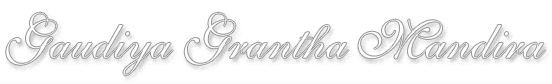 gopāla-tāpanīya-uttaropaniṣad śrī-śrī-nimbārka-sampradāya-dhurandharaiḥsarva-śāstra-viśāradair śrī-yukta-bhagīratha-jhā-maithilairviracitayā vedānta-tattva-samīkṣā-nāmaka-ṭīkayā samalaṅkṛtā |Version 1.01 (Dec. 9, 2007)Text entered by Jagadananda Das.śrī-śrī-rādhā-kṛṣṇābhyāṁ namaḥ |śrī-gopāla-tāpanīyopaniṣatuttara-tāpanī(1)atha jhopākhya-maithila-śrī-bhagīratha-śarma-viracitāyāṁ gopāla-tāpiny-upaniṣad-vyākhyāyāṁ vedānta-tattva-samīkṣākhyāyām uttara-tāpinī-vibhāgaḥ prārabhyate—evaṁ pūrva-tāpinyām upakramopasaṁhāropapatty-abhyāsāpūrvatā-phalārthavāda-rūpair nibandha-tātparya-nirṇāyakairliṅgaiḥ svarūpataḥ kāryataś ca para-brahma-svarūpaṁ saṁlakṣya tasyaiva parma-devatvaṁ parma-mokṣa-hetutva-sarva-vijñāna-hetu-bhūtākhaṇḍaika-vijñāna-viṣayatvaṁ viśva-cakra-saṁsārakatvaṁ ca saṅkṣepato nirṇīya tat-tad-aṁśa-nirūpaṇa-mukhena tat-tad-upaniṣatsu mukhyatamānāṁ śruti-vākyānāṁ tat tasminn arthe samanvayaṁ nirdiśya tat tad evārthaṁ punarv vyākhyā-rūpeṇa nirūpayitum uttara-tāpinī paṭhyate | evaṁ ca pūrvottara-tāpinyoḥ pūrvāparībhāve prakṛta-siddhy-anukūlī-bhūta-cintā-viṣayatva-rūpa upodghāta eva saṅgatir ity api bodhyam |tatra śrī-kṛṣṇa-līlāyāṁ kāmāvabhāsaḥ prākṛta-jana-prasiddhaḥ | tasya vāstavikatve śrī-kṛṣṇasyāpahata-pāpmatvaṁ bhajyeta | kāma eṣa krodha eṣa rajo-guṇa-samudbhavaḥ | mahāśano mahā-pāpmā [gītā 4.37] iti gītāyāṁ tasyaivokteḥ kāmasya mahā-pāpma-rūpatvāt | sati caivaṁ na parama-devatvādi-siddhiḥ | parama-tattvasya sarvopaniṣatsu— eṣa ātmāpahata-pāpmā vijaro vimṛtyur viśoko vijighatso ‘pipāsaḥ [chā.u. 8.1.5] ity-ādi-śrutibhir apahata-pāpmatvena nirūpaṇāt | tasmāt saṅkṣepato niruktaṁ nirūpayiṣyamāṇaṁ ca siddhāntam upakrame “sarveśvaraṁ gopālaṁ kṛṣṇaṁ” iti pada-trayeṇa smārayan ākhyāikā-viśeṣeṇa niṣkāmatva-nirūpaṇa-mukhenaiva saṅkṣepato nirūpitam arthaṁ prakārāntareṇa pariśodhayati | avāntara-saṅgatyā jīvasyāpi viśuddhatva-nityatva-bhagavad-aṁśatvādikaṁ ca pariśodhayati nirukta-śaraṇāgaty-ādi-nirdhāraṇārtham | jīvānāṁ tathātvena parokṣato’pi nija-svarūpa-jñānābhāve’śuddhatvānityatva-bhagavad-anātmakatvādi-niścaye viśuddhatva-nityatva-bhagavad-ātmakatvādi-ghaṭita-mokṣecchānudaya-prasaṅgāt | nahi svabhāvato’śuddho vā baddho vā’nityo vā kadācid api kenāpi sādhanena sarvathā viśuddho vā mukto vā nityo vā bhavitum arhati | nahi ghaṭādiḥ cid-rūpo vā mukto vā nityo vā bhavitum arhati | jīvānāṁ svabhāvato viśuddhatva-muktatva-nityatvādi-nirdhāre tu upādhito’śuddhatva-baddhatvādi-sattve’pi śaraṇāgaty-ādi-sādhana-paripāke bhagavad-anugrahāt sarvopādhi-vilaye sambhavati mokṣādir iti tad-artha-śaraṇāgaty-ādau pravṛttir api sambhavati | iti saṅkṣepato jīva-tattvam api pariśodhayatīti bodhyam |ekadā hi vraja-striyaḥ sa-kāmāḥ śarvarīm uṣitvā sarveśvaraṁ gopālaṁ kṛṣṇam ūcire | uvāca tāḥ kṛṣṇaḥ |ekadety ādi | vraja-striya iti sa-kāmāḥ iti | kāmo hi indriya-viśeṣa-tarpaṇecchā-rūpo rajo-guṇa-kārya-viśeṣaḥ | kāma eṣa krodha eṣa rajo-guṇa-samudbhavaḥ [gītā 4.37] iti gītāyāṁ śrī-mukha-gānāt | tena sahitāḥ sa-kāmāḥ | etena tāsāṁ śrī-kṛṣṇe tādṛśa-sakāmatva-bhrame bījam uktam | yatas tāḥ sa-kāmāḥ, ata eva śrī-kṛṣṇe’pi sakāmatva-bhramavatyo jātāḥ | yadi tāḥ svato niṣkāmā bhaveyuḥ, tadā śrī-kṛṣṇe tādṛśaṁ bhramaṁ na kuryuḥ | yathā śrī-devī tad-antaraṅga-sakhyo lalitādyāś ca tā hi śrī-kṛṣṇavan niṣkāmāḥ, kevalaṁ viśuddha-premavatyaḥ | tā hi yat kurvanti, tat śrī-kṛṣṇārtham eva kurvanti | śrī-kṛṣṇa-sukham eva tāsāṁ sva-sukhaṁ nendriya-sukhaṁ sva-sukham | ata eva tāḥ śrī-kṛṣṇam api tathātvenaiva jānanti śrī-kṛṣṇo hi bhagavān yat karoti tat sarvaṁ bhakta-sukhārtham eva karoti, na tu svārtham iti viśuddha-premavatīnāṁ tāsāṁ bhāvāt |idam atra bodhyam | avatāra-kālīna-līlāyāṁ sāmānyatas trividhā gopyaḥ—nitya-siddhā-sādhana-siddhā-sādhanārūḍhā-bhedāt | tatra śrīs tad-aṅga-sakhyaś ca lalitādyā nitya-siddhāḥ, tāsāṁ kadācid api saṁsārāpraveśāt | śrī-kṛṣṇavat tāsām api tad-antaraṅgatama-śakti-rūpāṇāṁ nitya-muktatvāt | sādhana-siddhāś citrakalādyāḥ | tā hi pūrvaṁ saṁsāriṇyaḥ paścān nitya-siddha-gopī-bhāva-sajātīya-bhāvena śrī-kṛṣṇa-prapattyā tat-prasādena bharjita-nikhila-karma-vāsanāḥ, gopī-bhāvaṁ prāptavatyaḥ | tā imā dvividhāḥ śriyaḥ parama-sāmyaṁ prāptāḥ | śriyaḥ kṛṣṇasya ca sevaika-sukhāḥ tad-atiriktābhilāṣa-rahitāḥ, tayor anyonya-milana-sukhenaiva nitya-tṛptāḥ svarūpato guṇataś ca śriyaḥ śrī-kṛṣṇasya ca nitya-niratiśaya-prema-maya-yāthātmya-jñāna-sphuraṇa-svabhāvāḥ | avatāra-kāle’pi tayor nitya-niratiśaya-viśuddha-prema-maya-sevārtham avatīrṇāḥ | tāv eva nitya-niratiśaya-premṇā sadā’nukūlayanti |tṛtīyāś ca daṇḍakāraṇyādi-vāsino munayaḥ | tat-tad-avatāra-kāleṣu bhagavad-rūpa-guṇa-mohitāḥ striyaś ca tatra kāścit tādṛśa-sādhanāparipāke vara-dāna-viśeṣa-balenāvatāra-kāle gopī-bhāvaṁ prāptāḥ | kāścit sādhanā-madhya evāvatārasya jātatvāt tatrotpannāḥ | tatraiva sādhanā-pūrtiḥ | śriyaḥ parama-sāmya-prāptiś ca bhaviṣyati | tena tāsāṁ sādhanāyā apūrṇatvena karma-śeṣasya vidyamānatvāt nitya-niratiśaya-bhagavad-yāthātmya-jñānasya nitya-niratiśaya-viśuddha-premṇaś ca sphuraṇābhāvāt nirukta-lakṣaṇa-sakāmatvādikaṁ bhagavty api tādṛśa-bhramaś ca | cirantana-karma-śeṣatvād eva tāsāṁ puruṣāntara-sambandho’pi | iti tāsāṁ śriyaḥ parama-sāmya-rūpa-parama-phala-siddhy-arthaṁ śrīvad bhagavad-yāthātmya-jñānaṁ viśuddha-niratiśaya-prema cāvirbhāvanīye | tad-arthaṁ ca bhagavati nija-svarūpe cānyathā-jñānam apy apanetavyam | iti tad-arthaṁ svayaṁ bhagavān tāsāṁ hṛdi sthito brāhmaṇa-bhojana-vyājena durvāsaḥ-samīpaṁ gantuṁ preritavān | yadyapi bhagavān svayaṁ vā siddha-sakhī-dvārā vā tāḥ samupadeṣṭuṁ śaknoti, tathāpi sva-mukhena svaika-parāyaṇa-siddha-sakhī-dvārā vā sva-mahima-varṇane tāsāṁ tathā viśvāso na bhavet, yathā taṭasthena kenacin muninā bhagavato yāthātmya-varṇane viśvāso bhaved iti durvāsaso mukhenaiva sva-yāthātmyaṁ śrāvayituṁ durvāsasa upasatty-artham eva tāḥ preritavān | evaṁ ca siddha-sakhīnāṁ durvāsasaḥ samīpa-gamanaṁ praśnādi ca caureṣu milito rājeva tāsām eva śikṣārthaṁ, na tu svārtham | sveṣāṁ pūrvam evāvirbhūta-svābhāvika-jñāna-premavattvād iti bodhyam | yathā ca gopīnām evaṁ bhedaḥ, tathopapāditaṁ vistareṇa mayā yugma-tattva-samīkṣāyāṁ brahma-vaivarta-pādma-nāradīyādi-purāṇa-paryālocanayeti tatraivāvadheyam ||śarvarīm uṣitveti | bhagavatā saha vividha-vilāsena samāpayitvety arthaḥ | sarveśvaram iti | sarveṣām īśvarānām anīśvarāṇāṁ ceśvaram ity arthaḥ | īśvarānām brahmādīnāṁ viśvādi-turīyāntānaṁ vyūha-vaibhavādīnāṁ ca | anīśvarāṇāṁ tad-vyatiriktānāṁ sarveṣāṁ prakṛti-kālādīnāṁ ca īśvaraṁ svarūpato guṇataḥ śaktitaḥ sarvato-bhāvena cāṁśitvāt svāyatta-sthiti-pravṛttikatvādibhyo nityāmako’nanya-svāmī ceti yāvat | oṁ kṛṣṇāya rāmāya pradyumnāyāniruddhāya [go.tā.u. 2.82] ity ārabhya, jāgrat-svapna-susuptim atītya turyātīto’ntaryāmī gopālaḥ [go.tā.u. 2.95] iti vakṣyamāṇa-śrutibhiḥ |etena suṣupta-sthāna ekī-bhūtaḥ prajñāna-ghana evānanda-mayo hy ānanda-bhuk ceto mukhaḥ prājñas tṛtīyaḥ pādaḥ [ma.u. 5] eṣa sarveśvaraḥ eṣa sarvajña eṣo’ntaryāmy eṣa yoniḥ sarvasya prabhavāpyayau hi bhūtānām [ma.u. 6] iti māṇḍūkya-śruteḥ | oṅkāraṁ sarveśvaraṁ dvādaśānte [nṛ.tā.u. 1.3] iti nṛsiṁha-tāpanī-śruteś ca sarveśvaratvaṁ prājñānta-paryavasāyy eva |  na tu sarvāntima-kakṣāpanna-brahma-svarūpa-paryavasāyī prājñād ūrdhvasya nāntaḥ-prajñaṁ na bahiḥ-prajñaṁ nobhayataḥ prajñaṁ na prajñaṁ nāprajñaṁ na prajñāna-ghanam adṛśyam avyavahāryam agrāhyam alakṣaṇam acintyam avyapadeśyam ekātma-pratyaya-sāraṁ prapañcopaśamaṁ śāntaṁ śivam advaitaṁ caturthaṁ manyante | sa ātmā sa vijñeyaḥ [ma.u. 7] | oṅkāraṁ turīyam ānandāmṛta-rūpaṁ ṣoḍaśānte [nṛ.tā.u. 1.3] ity ādinā sarveśvarākhyāt prājñād ūrdhvasya turīyasyobhayatropadeśāt iti nirastam | tatra sarveśvara-śabdasya tad-arthasya ca prājñānta-mātra-paryavasāyitve’py atra tathātvābhāvāt | api tu viśva-taijasa-prājña-turīyebhyo’py utkṛṣṭa-turīyātīta-paryavasāyitvenaiva vivakṣitatvāt | atropakrame vṛtti-bhedena sarveśvara-gopāla-kṛṣṇa-śabdebhya uktasyaiva tattvasya--yo’sau jāgrat-svapna-susupti-turyātīto gopālaḥ [go.tā.u. 2.95] ity antena turīyātītatvena nirūpaṇāt | evaṁ ca prājña-paryavasāyi-sarveśvara-śabdo na niruktāśeṣa-niyāmakatva-lakṣaṇaḥ | prājñe prājñād ūrdhvasya turīyasya nirukta-lakṣaṇa-niyāmakatvābhāvāt | svabhāvato niravaśeṣaiśvarya-pūrṇatvābbhāvāc ca | tasmāt prājñasya sarveśvaratam āpekṣikam eva, mukhyaṁ sarveśvaratvaṁ tu turīyātītasyaiva | turīyātīte sarva-sambhavāt | tata ūrdhvasya vastutvasyābhāvāt | svabhāvato niravaśeṣaiśvarya-paripūrṇatvāc ca sa eva mukhyaḥ sarveśvaraḥ |ata eva prājñād ūrdhva-tattvam  upakramya, sa vā eṣa mahān aja ātmā yo’yaṁ vijñāna-mayaḥ prāṇeṣu ya eṣo’ntar-hṛdaya ākāśas tasmiñ chete sarvasya vaśī sarvasyeśānaḥ sarvasyādhipatiḥ sa na sādhunā karmaṇā bhūyān no evāsādhunā kanīyān eṣa sarveśvara eṣa bhūtādhipatir eṣa bhūta-pāla eṣa setur vidharaṇa eṣāṁ lokānām asaṁbhedāya | tam etaṁ vedānuvacanena brāhmaṇā vividiṣanti yajñena dānena tapasānāśakenaitam eva viditvā munir bhavati | etam eva pravrājino lokam icchantaḥ pravrajanti | etad dha sma vai tat-pūrve vidvāṁsaḥ prajāṁ na kāmayante kiṁ prajayā kariṣyāmo yeṣāṁ no’yam ātmāyaṁ loka iti | te ha sma putraiṣaṇāyāś ca vittaiṣaṇāyāś ca lokaiṣaṇāyāś ca vyutthāyātha bhikṣā-caryaṁ caranti [bṛ.ā.u. 4.4.22]tam īśvarāṇāṁ paramaṁ maheśvaraṁtaṁ devatānāṁ paramaṁ ca daivatam |patiṁ patīnāṁ paramaṁ parastādvidāma devaṁ bhuvaneśam īḍyam ||na tasya kāryaṁ karaṇaṁ ca vidyatena tat-samaś cābhyadhikaś ca dṛśyate |parāsya śaktir vividhaiva śrūyatesvābhāvikī jñāna-bala-kriyā ca ||na tasya kaścit patir asti lokena ceśitā naiva ca tasya liṅgam sa kāraṇaṁ karaṇādhipādhipona cāsya kaścij janitā na cādhipaḥ || [śve.u. 6.7-9] ity ādinā bṛhad-āraṇyaka-śvetāśvatarādau paramātmanaḥ sarveśvaratva-maheśvaratvādikam āmnāyate | nātra prājñasya tato nikṛṣṭasya vā taijasādeḥ parigraha-sambhavaḥ | tam etaṁ vedānuvacanena brāhmaṇā vividiṣanti [bṛ.ā.u. 4.4.22] iti vākyāṁśena tasyaiva vijñeyatvenāpadeśāt | nanu sā jīva-parā śrutiḥ—yo’yaṁ vijñāna-mayaḥ prāṇeṣu ya eṣo’ntar-hṛdaya ākāśas tasmiñ chete [bṛ.ā.u. 4.4.22] ity ādi jīva-liṅgād iti cen na | pūrvaṁ, sa viśva-kṛt sa hi sarvasya kartā [bṛ.ā.u. 4.4.13] ity ādinā viśva-kartṛtvādi-rūpa-brahma-liṅgena tad-avatārāt | viśva-kartṛtvasya samanvayādhyāye brahmāsādhāraṇa-liṅgatvena vyavasthāpanāt | ihāpi sarvasya vaśī sarvasyeśānaḥ [bṛ.ā.u.  4.4.22] ity ādinā brahma-liṅga-kīrtanāt | nahi sarveśvaratva-sarva-vaśitvādikaṁ jīve sambhavati |na cāsmākam advaita-vādināṁ naye nija-svarūpāvirbhāve jāte jīve’pi tat sambhavatīti vācyam | tathā sati yato vā imāni [tai.u. 3.1] ity ādi vākyāny api jīva-parāṇi syuḥ | tathā ca janmādy asya yataḥ [ve.sū. 1.1.2] ity ādi sūtrāṇi nirviṣayāṇi | kiṁ cāgre eṣa setur vidharaṇa eṣāṁ lokānām asaṁbhedāya [bṛ.ā.u. 4.4.22] ity ādyāpi śrūyate | setu-vākyāni sarvopaniṣatsu brahma-parāṇy eva paṭhyante—ya ātmā sa setur vidhṛtiḥ [chā.u. 8.4.1]; yaḥ setur ījānāṁ [?], amṛtasyaiṣa setuḥ [mu.u. 2.2.5] | atra setu-vākyānāṁ brahma-paratvād atrāpi brahma-param eva | sarvatra setu-vākyasya jīva-paratve param ataḥ setūnmāna-sambandha-bheda-vyapadeśebhyaḥ [ve.sū. 3.2.31] ity ādi sūtrāṇi nirviṣayāṇi syuḥ | prāṇeṣu ity ādi tu antaryāmitvāt tu sa ātmā sa vijñeyaḥ ity ādinoktasya prājñātītasyaiva vijñeyatvāc ca | śvetāśvatare’pi na prājña-prakaraṇa-sambhavaḥ | na tat-samaś cābhyadhikaś ca dṛśyate [śve.u. 6.8], na ceśitā naiva ca tasya liṅgam..na cāsya kaścij janitā na cādhipaḥ [śve.u. 6.9],eko devaḥ sarva-bhūteṣu gūḍhaḥsarva-vyāpī sarva-bhūtāntarātmākarmādhyakṣaḥ sarva-bhūtādhivāsaḥsākṣī cetā kevalo nirguṇaś ca || [śve.u. 6.11] ity ādinā tasyaiva sarvāntimatvena nirūpaṇāt | tasmād ūrdhvaṁ vastu-tattva-sad-bhāvasya punaḥ punaḥ pratiṣedhāc ca | yac coktam īśvara-sarveśvaratvādi-śabdasyeśitavyādi-padārtha-rūpāny asāpekṣatvāt tan na para-brahmaṇaḥ svābhāvikī dharma iti tad apy ayuktam | īśitavyānāṁ sarveṣāṁ prākṛtāprākṛta-tattvānāṁ parāsya śaktir vividhaiva śrūyate svābhāvikī jñāna-bala-kriyā ca [śve.u. 6.8] ity-ādi-śruty-ukta-svābhāvika-svātmaka-śakti-vikṣepa-rūpatvena svātmakatvāt tad-īśitrṭvasyānyānapekṣatvāt | atrāpy ante eko devaḥ [go.tā.u. 2.96] ity ādi mantreṇaivopasaṁhāreṇaika-vākyatāvagamāc ca | tasmāt sarveśvaratva-maheśvaratvādikaṁ na sarvāntima-tattva-paryavasāyi | iti nirargala-vākya-mātram iti ||gopālam iti | yo gopān jīvān vai ātmatvenāsṛṣṭi-paryantam ālāti sa gopālo bhavati [go.tā.u. 2.48] iti vakṣyamāṇa-śruty-ukta-lakṣaṇam | kṛṣṇam iti | kṛṣir bhū-vācakaḥ śabdo ṇaś ca nirvṛti-vācakaḥ |tayor aikyaṁ paraṁ brahma kṛṣṇa ity abhidhīyate ||sac-cid-ānanda-rūpāya kṛṣṇāyākliṣṭa-kāriṇe |ity-ādi-śrutibhyāṁ sa-khaṇḍākhaṇḍa-vyutpattyā nirukta-vyākaraṇa-sakhaṇḍa-vyutpattyā ca lakṣita-svarūpam ity arthaḥ | etāvatā pūrva-tāpinī-niruktaḥ prāyaḥ samagra evārtho’tropakrame smāritaḥ | vakṣyamāṇa-prakāreṇa viṣaya-pariśodhārtham | api cetenāvatāra-līlāyām api para-brahma paripūrṇatamam eva prakaṭī-bhūtaṁ, na tvaṁ śakalādi-niyamanenāvatārāntaravad ity apy uktaṁ bhavati | ata eva ete cāṁśa-kalāḥ puṁsaḥ kṛṣṇas tu bhagavān svayam [bhā.pu. 1.3.28] iti bhāgavate,rāmādi-mūrtiṣu kalā-niyamena tiṣṭhannānāvatāram akarod bhuvaneṣu kintu |kṛṣṇaḥ svayaṁ samabhavat paramaḥ pumān yogovindam ādi-puruṣaṁ tam ahaṁ bhajāmi || [bra.saṁ. 5.39]iti brahma-saṁhitāyāṁ pañcamādhyāye,yataḥ kṛṣṇāvatāreṇa bhaga-bhedāḥ pṛthak pṛthak |sandarśitāḥ pṛthak kārye tasmāt sampūrṇa ucyate || [sā.ta. 3.27]iti sātvata-tantre coktāni | atrāpi vakṣyati avatārāṇāṁ madhye [go.tā.u. 2.24] ity ādinety api bodhyam ||1||--o)0(o--(2-4)anu kasmai brāhmaṇāya bhakṣyaṁ dātavyaṁ bhavati | durvāsaseti | kathaṁ yāsyāmo’ tīrtvā jalaṁ yamunāyā yataḥ śreyo bhavati |anu kasmai iti | kasmai brāhmaṇāya bhakṣyam anu dātavyam ity anvayaḥ | chandasi pare’pi vyavahitāś ca iti sūtrāt | anu anantaraṁ yasmai brāhmaṇāya bhakṣya-dānenāsmat-kāmāḥ pūrṇā bhaveyus taṁ brāhmaṇaṁ brūhīty arthaḥ ||2||durvāsaseti | durvāsasa ity arthaḥ | sandhiś chāndasaḥ | durvāsā hi śrī-śaṅkarāṁśaḥ | ato bhagavat-tattvaṁ yathāvaj jānāti iti vrajopāntya-vāsitvāt parama-prasiddhatayā ca etāsāṁ nitarāṁ viśvāsa-viṣayaś cety etāsāṁ saṁśayaṁ yathāvac chetsyatīti tatra preṣaṇe bhagavato nigūḍhāśayaḥ | śeṣaṁ sphuṭam ||3||kṛṣṇeti brahmacārīti kṛṣṇeti sandhiś chāndasaḥ | śeṣaṁ sphuṭam ||4||  --o)0(o--(5-10)kṛṣṇeti brahmacārīty uktvā mārgaṁ vo dāsyati ||5||yaṁ māṁ smṛtvā’gādhā gādhā bhavati | yaṁ māṁ smṛtvā’pūtaḥ pūto bhavati | yaṁ māṁ smṛtvā’vratī vratī bhavati | yaṁ māṁ smṛtvā sakāmo niṣkāmo bhavati | yaṁ māṁ smṛtvā’śrotriyaḥ śrotriyo bhavati ||6||śrutvā tad-vācaṁ hi vai raudraṁ smṛtvā tad-vākyenatīrtvā tat-sauryāṁ hi gatvāśramaṁ puṇyatamaṁ hinatvā muniṁ śreṣṭhatamaṁ hi vai raudraṁ ceti ||7||dattvāsmai brāhmaṇāya kṣīra-mayaṁ ghṛta-mayam iṣṭatamaṁ ha vai miṣṭatamam | tuṣṭaḥ sa tv ābhuktvā hitvāśiṣaṁ prayujyānvājñāṁ tv adāt ||8||kathaṁ yāsyāmo’tīrtvā sauryām ||9||sa hovāca muniḥ | dūrvāśinaṁ māṁ smṛtvā vo dāsyatīti mārgam ||10||na vyākhyātam |--o)0(o--(11-13)tāsāṁ madhye hi śreṣṭhā gāndharvī hy uvāca—taṁ ha vai tābhir evaṁ vicārya ||11||kathaṁ kṛṣṇo brahmacārī | kathaṁ durvāśano muniḥ ||12||tāṁ hi mukhyāṁ vidhāya pūrvam anu kṛtvā tūṣṇīm āsuḥ ||13||tāsām iti | tāsāṁ sarvāsāṁ vraja-strīṇām ity arthaḥ | madhya ity anenānvayaḥ | śreṣṭheti mūla-bhūtety arthaḥ | svarūpata āveśataś ca sarvāsāṁ vraja-strīṇām aṁśinīti yāvat | gāndharvīti | iyaṁ hi śrīś ca lakṣmīś ca patnyau [śukla-yajur-veda 31.22] iti vājaseyanīya-puruṣa-sūktādhyāye śrī-padenoktā bhagavataḥ sarvātiśāyinī sarva-strī-bīja-bhūtā—sa vai naiva reme, sa dvitīyam aicchat | sa haitāvān āsa yathā strī-pumāṁsau sampariṣvaktau | sa iyam evātmānaṁ dvedhāpātayāt | tataḥ patiś ca patnī cābhavatām iti bṛhad-āraṇyaka-puruṣa-vidha-brāhmaṇokta-lakṣaṇā śrī-sūktasya paramārtha-bhūtā ca sākṣāc chrī-devī vṛṣabhānu-nandinī | lakṣmīr vāṇī ca tatraiva janiṣyete mahā-mate |vṛṣabhānos tu tanayā rādhā śrīr bhavitā kila || iti brahma-vaivarta-purāṇokteḥ |tad etat suṣṭhūpapāditaṁ mayā yugma-tattva-samīkṣāyām ihāpi leśataḥ pūrva-tāpinyām ity anudhyeyam |kiṁ ca, gāndharvī iti tasyā eva nāma | gāndharvī rādhikā ramyā iti rādhā-tāpinyāṁ tan-nāmatvena parigaṇanāt | nāradīya-purāne yugma-sahasra-nāmni ca, gandharvā surata-jñā ca govinda-prāṇa-saṅgamā ity atrāpi tan-nāmatvena parigaṇanāc ca | gandharva iti—pratadvocedam ṛtaṁ nu vidvān gandharve dhāma vibhṛtaṁ guhā sat | trīṇi padāni nihitā guhāsya vas tāni veda sa pituḥ pitā sat || [śukla-yajur-veda 32.7] iti śukla-yajuḥ-saṁhitāyāṁ puruṣa-sūktottarādhyāya-paṭhita-mantra-varṇāt puruṣa-sūkta-pratipādya-paramātmana eva tripād-vibhūtimato jagad-bīja-puruṣasya sarva-kālānāṁ niratiśayādhāratvāt, rūpam iti gandharvāḥ [śa.brā. 10.5.20.2] iti śatapatha-śruteḥ prākṛta-gandharva-gocara-sātiśaya-rūpasya niratiśayādhāratvāc ca mukhyato nāmadheyāntaram | evaṁ ca gandhara eva gāndharvaḥ sa paramātmaiva tasya patnītvāt tādṛśa-sarva-guṇa-pūrṇatvāc ca, śrīś ca lakṣmīś ca patnyau [śukla-yajur-veda 31.22] iti puruṣa-sūktādhyāyāntima-mantra-prasiddhā śrī-devy eva gāndharvī gandharvā ca saiva vṛṣabhānu-sutā sarva-gopa-bālā-variṣṭhātra gāndharvī-padena vivikṣitety api bodhyam ||11||evaṁ vicāryeti | vakṣyamāṇa-lakṣaṇaṁ tāsām āśayaṁ nirdhārya, tāsām asiddhānāṁ gopīnāṁ śrī-kṛṣṇe’nyathā-sandeho’vaśyam apākaraṇīya iti nirdhāryadurvāsasaṁ pṛṣṭavatīti paramārthaḥ | atra śrī-devyā vṛṣabhānu-nandinyāḥ praśnādi-karaṇaṁ na svārthāpi tv asiddha-gopī-jana-śikṣitārtham iti vismartavyam ||12||kathaṁ kṛṣṇo brahmacārīty ādi | tāṁ hi mukhyāṁ vidhāyety ādi ca spaṣṭārtham ||13||--o)0(o--(14)śabdavān ākāśaḥ | śabdākāśābhyāṁ bhinnaḥ |tasminn ākāśas tiṣṭhati | ākāśe tiṣṭhati | sa hy ākāśas taṁ na veda |sa hy ātmā’haṁ kathaṁ bhoktā bhavāmi |sparśavān vāyuḥ | sparśa-vāyubhyāṁ bhinnaḥ | tasmin vāyau tiṣṭhati | vāyur na na veda taṁ hi sa hy ātmāhaṁ kathaṁ bhoktā bhavāmi | rūpavad idaṁ hi tejaḥ | rūpāgnibhyāṁ bhinnaḥ | tasminn agnis tiṣṭhati | agnir na na veda taṁ hi sa hy ātmāhaṁ kathaṁ bhoktā bhavāmi | rasavatya āpaḥ | rasābbhyo bhinnaḥ | tasminn āpas tiṣṭhanti | apsu tiṣthāti | āpas taṁ na viduḥ | sa hy ātmāhaṁ kathaṁ bhoktā bhavāmi | gandhavatīyaṁ bhūmiḥ | gandha-bhūmibhyāṁ bhinnaḥ | tasmin bhūmis tiṣṭhati | bhūmau tiṣthāti | bhūmis taṁ na veda | sa hy ātmāhaṁ kathaṁ bhoktā bhavāmi | pūrva-tāpinyāṁ jīvānāṁ mokṣa-siddhaye śaraṇa-gamana-dhyāna-rasana-bhajanādikam upadiṣṭam | paraṁ ca tad-arthaṁ jīvānāṁ pravṛttis tadaiva syāt yadā sveṣu mokṣārhatvaṁ te jānīyuḥ | mokṣo hi bhagavat-parama-sāmya-lakṣaṇā bhagavad-bhāvāpattiḥ | nirañjanaḥ paramaṁ sāmyam upaiti [mu.u. 3.2.3], brahma brahma veda brahmaiva bhavati, brahma sampadyate brahma sampadyate ity-ādi-śrutibhyaḥ | mad-bhāvāyopapadyate [gītā 13.18], idaṁ jñānam upāśritya mama sādharmyam āgatāḥ |sarge’pi nopajāyante pralaye na vyathanti ca || [gītā 14.2] ity ādi-smṛtibhyaś cety uktaṁ pūrva-tāpinyām | sa ca bhagavat-parama-sāmya-lakṣaṇo mokṣo jīvānāṁ tadaiva sambhavati yadi jīvā api svabhāvataḥ śuddhā nityā bhagavad-aṁśāś ca syuḥ | viparītatve tu tādṛśa-mokṣasya sambhāvanāpi na sambhavati | svarūpa-yogyatvābhāvāt | ato’sambhāvanā-viparīta-bhāvanādi-nivṛtty-arthaṁ svabhāvataḥ śuddhatva-nityatva-bhagavad-ātmakatva-bhagavad-aṁśatvādi-rūpāṇāṁ bhagavj-jīva-sambandha-bodhaka-dharmānāṁ nirūpaṇena jīva-tattvaṁ prathamataḥ pariśodhayanti—śabdavān ākāśa ity ādinā | etenaiva ca tan-niyantṛtvādinākāśādīnāṁ bhagavad-adhīna-sthiti-pravṛttikatva-lakṣaṇaṁ bhagavad-ātmakatvam api nirūpayati | tena sarvasyāpi cetanācetanātmaka-prapañcasya bhagavad-āyatta-sthiti-pravṛttikatva-nirūpaṇāt nirukta-sarveśvaratā, aṁśato nirukta-sarva-vijñāna-pratijñā copapāditā bhavati | durvāsā atra jīva-mātrāṇāṁ pratinidhiḥ chāndogye sad-vidyāyāṁ śvetaketuvat iti dhyeyam |śabdavān ākāśa iti | bhūtākāśa ity arthaḥ | ākāśa-sabdo hi bhūtākāśe brahmaṇi ca prayujyate, ātmana ākāśaḥ sambhūtaḥ ity-ādi-śruteḥ | brahmaṇi ca ākāśād dhy eva khalv imāni bhūtāni jāyante, ākāśo ha vai nāma-rūpayor nirvāhitāḥ, ākāśas tal-liṅgāt [ve.sū. 1.1.22], ākāśo’rthāntaratvādi-vyapadeśāt [ve.sū. 1.3.41] ity-ādi-śruti-sūtrebhyaḥ | atra brahma-rūpākāśa-vyāvṛtty-artham ākāśe śabdavān iti viśeṣitam | yad vā, « śabdākāśābhyāṁ bhinnaḥ » ity ādinā śabdādi-viśeṣa-vailakṣaṇya-bodhanārthaṁ śabdādy api viśeṣitam | tasminn ākāśe bhūtākāśe śabdākāśābhyāṁ bhinnaḥ vilakṣaṇaḥ | śabdākāśādi-gata-doṣāsaṁspṛṣṭa-svabhāvaḥ śabdākāśayor antaryāmī sarva-vikriyā-rahita-svabhāva ākāśākhyaś cetana-viśeṣas tiṣṭhati, yaṁ taṁ ākāśaḥ śabdavān ākāśas tayor abhimānī devatā vā, na veda sa eva sarva-vikriyā-rahita-svabhāvaḥ sarvāntaryāmī ata eva niratiśaya-caitanya-svabhāvaḥ sarva-śaktiḥ ātmā paramātmā | ahaṁ tad-aṁśatvāt tad-ātmako’ham ity arthaḥ |etāvatā yaḥ pṛthivyāṁ tiṣṭhan [bṛ.ā.u. 3.7.3], ya ākāśe tiṣṭhann ākāśād antaro yam ākāśo na veda yasyā’’kāśaḥ śarīraṁ ya ākāśam antaro yamayaty eṣa ta ātmā’antaryāmy amṛtaḥ [bṛ.ā.u. 3.7.12], yo retasi tiṣṭhan.. eṣa ta ātmā’antaryāmy amṛto | adṛṣṭo draṣṭā’aśrutaḥ śrotā’amato mantā’avijñato vijñātā | nānyo’to’sti draṣṭā nānyo’to’sti śrotā nānyo’to’sti mantānānyo’to’sti vijñātaiṣa ta ātmā’antaryāmy amṛtaḥ | ato’nyad ārtaṁ [bṛ.ā.u. 3.7.23] iti bṛhad-āraṇyakokta-prakāreṇa, yasyākāśaḥ śarīraṁ ya ākāśam antare sañcaran yam ākāśo na veda | yasya mṛtyuḥ śarīraṁ yo mṛtyur antare sañcaran yaṁ mṛtyur na veda, sa eva sarva-bhūtāntarātmāpahata-pāpmā divyo deva eko nārāyaṇaḥ [subā.u. 7] iti subālopaniṣad-rītyā ca sarvāntaryāmitvenātmatvenāmṛtatvādṛṣṭatvānanya-dṛṣṭatvādi-dharma-puraskāreṇa sarva-bhūtāntarātmatvenāpāsta-samasta-doṣatvaṁ, sarvātnaryāmitvena sarva-śaktimattvaṁ adṛṣṭatva-sarva-draṣṭṛtvāmatamatvam antṛtvāvijñātṛtvādinānanya-dṛṣṭatvādi-lakṣaṇam asādhāraṇa-nitya-niratiśaya-svabhāvika-kalyāṇa-guṇa-karatvaṁ ca vyavasthāpitāni bhavanti | yadyapy atrākāśādi-paryāya-pañcakam evoktaṁ tathāpi anyeṣām api paryāyāṇām upalakṣaṇam etad iti | upasaṁhāro’rthābhedād iti guṇopasaṁhāra-sūtrokta-nyāyena arthaikyād antaryāmi-brāhmaṇokta-nikhilānām api dharmānām upasaṁhāraḥ parihāraś ca heya-dharmāṇāṁ sarveṣāṁ sūcita iti na nyūnateti bodhyam |evaṁ paramātmani svabhāvato’pāsta-samasta-doṣatvaṁ svābhāvika-nikhila-guṇa-śaktimattvaṁ ca nirūpya jīvānām api dvā suparṇau bhavato brahmaṇo’ṁśabhūtas tathetaro bhoktā bhavati [go.tā.u. 2.18] iti vakṣyamāṇa-prakāreṇa, saṁśo hy eṣa paramātmanaḥ [ibid.] mamivāṁśo jīva-loke jīva-bhūtaḥ sanātanaḥ [gītā 15.6], āṁśo nānā-vyapadeśāt [ve.sū. 2.3.41] ity-ādi-śruti-smṛti-sūtrebhyo jīvānām api brahmāṁśatvāt | tac ca svarūpato dharmataś cāpi vaktavyam | evaṁ ca yathā svarūpataḥ sac-cid-ānanda-ghana-brahmāṁśa-bhūtatvāj jīvā api sac-cid-ānanda-rūpāḥ, tathā te dharmato’pi svabhāvato’pāsta-samasta-doṣāḥ kalyāṇa-guṇa-śālinaś ca | parantv etāvān viśeṣo yat paramātmā svarūpato guṇataś ca sarvāṁśitvāt svarūpato guṇataś ca niratiśayaḥ parama-svatantraś ca | jīvās tu aṁśa-bhūtatvāt svabhāvata eva paramātmāpekṣayā svarūpato guṇa-śaktitaś ca paramātmato nyūnāḥ, tad-eka-tantrāś ca | ata eva teṣāṁ paramātma-śeṣatvāt paramātmecchayā baddhā muktāś ca bhavanti | evam api na teṣāṁ svābhāvikaṁ viśuddhatvaṁ hīyate | ity abhiprāyeṇāha—sa hy ātmā’haṁ kathaṁ bhoktā bhavāmi iti hi | yataḥ yasmād dhetoḥ, sa iti anupada-nirukta-lakṣaṇaḥ sarvāntaryāmī sarvātmā adṛṣṭatva-draṣṭṛtvādi-viśeṣitaḥ, ānandāmṛta-lakṣaṇo’pahata-pāpmā ātmeti paramātmā, ahaṁ sa eva paramātmāhaṁ aham artho jīva ity arthaḥ tad-aṁśatvāj jīva-sāmānyasyeti bhāvaḥ | atra sa iti tac-chabdārtho vidheyaḥ | aham ity asmac-chabdārtha uddeśyaḥ | tathā ca taraṅgo’pi samudra eva, sāmudrikāpi kanaka eva nānyā, tathā jīvo’pi paramātmaiva | tad-aṁśatvāt tad-ātmakatvena tac-chabdena vyapadiśyamānaḥ | evaṁ cāyam arthaḥ—bhoktṛtvam atra bhojana-kriyā-kartṛtvaṁ dvidhā  bhavati | kṣudhayā bhakta-vātsalyena ca | tatra yat kṣudhayā bhavati tat svārtham | vikriyā-janyam ajñāna-janyaṁ ca | kṣut khalu manuṣyasya bhrātṛvyam iti śruteḥ | karmātmakāvidyā-mūlaka-śarīrātmaikyādhyāsa-janya-manaḥ-pratikūla-vikriyārthatvāt | ata eva sā ātmani na sambhavati, ātmanaḥ vijighitso’pipāsaḥ ity-ādi-śruteḥ kṣut-pipāsādi-vikriyā-varjitatvāt | kṣut-pipāsādi-vikriyā-bhāva-jñānārtham eva hi jīvānāṁ taraṅgādīnāṁ samudrāder iva svarūpato dharmataś ca tādṛśa-paramātmāṁśatvam uktaṁ saṅgataṁ bhavati | tathā ca vijighitso’pipāsaḥ ity-ādi-śruter yathā paramātmā svabhāvata eva bubhukṣā-pipāsādi-vikriyā-rahita iti kathaṁ bubhukṣā-nivṛtty-arthaṁ bhoktā bhavāmi ity abhiprāyeṇāha „ahaṁ kathaṁ bhoktā bhavāmi ? iti | bhakta-vātsalyena vā līlā-viśeṣārthaṁ vā bhojanādi-kriyā-kartṛtvāt na pratiṣiddhyate tat-pratiṣedhe hy aṁśataḥ sāmarthya-viśeṣasyaiva pratiṣedhāt | aṁśato’samarthatve’py apūrṇatvam eva pare brahmaṇy uktaṁ syāt | na tad aśnāti kaścana na tad aśnāti kaṁcana ity-ādi-śrutīnām apy evam āśayaḥ | etad eva yo veda nihitaṁ guhāyāṁ parame vyoman, so’śnute sarvān kāmān saha brahmaṇā vipaścitā [tai.u. 2.1] iti taittarīye’pi muktasya paramātmanā sahaiva nikhila-kāmitāśanaṁ śrūyate | ata eva ca, patraṁ puṣpaṁ phalaṁ toyaṁ yo me bhaktyā prayacchati |tad ahaṁ bhakty-upahṛtam aśnāmi prayatātmanaḥ || [gītā 9.26] iti gītāyāṁ śrī-mukhokteś ca nāsaṅgatiḥ | tathā ca, yadā khalu kṣut-pipāsādi-vikriyābhāve’pi līlā-viśeṣārthaṁ vā bhakta-viśeṣānurodhena vā bhuktaṁ tadā bhuñjann apy abhoktaiva bhavati | kṣut-pipāsādi-janya-pratikūla-vikriyābhāvāt bhojanānantaraṁ tṛpty-ādy-anukūla-vikriyābhāvāc ca | tathā ca vakṣyati--yo ha vai kāmena kāmān kāmayate sa kāmī bhavati | yo ha vai tv akāmena kāmān kāmayate so’kāmī bhavati | [go.tā.u. 2.20] ity anvadheyam | evaṁ ca manaḥ-śarīrādi-vilakṣaṇena paramātmāṁśa-bhūtenāta eva svabhāvataḥ sarva-vikriyāā-vivarjitena svāṁśi-paramātmābhilāṣa-bhinna-sarvābhilāṣa-śūnyena mayā kevalaṁ bhavatīnāṁ paritoṣārtham etāvad bhojane kṛte’pi na mama durvāśanatva-hānir iti | evaṁ pañcasu paryāyeṣu bodhyam | atra “śabdavān ākāśaḥ śabdākāśābhyāṁ bhinnas tasminn ākāśas tiṣṭhati ākāśe tiṣṭhati sa hy ākāśas taṁ na veda” ity eva kesāñcit pāṭhaḥ | keṣāṁcit tu “ākāśas tiṣṭhati” ity aṁśā nāsti anyat samānam | evam eva “āyus tiṣṭhati, agnis tiṣṭhati” ity ādāv api bodhyam | tat sarvaṁ śākhā-bhedād upapannam | evam anyatrāpi pāṭha-bhedaḥ śākhā-bhedād upapanna iti bodhyam ||--o)0(o--(18)nanu yadi jīvāḥ svabhāvata eva kṣut-pipāsādi-vikriyā-rahitās tan-mūlaka-nirukta-bhoktṛtva-rahitāś ca tarhi kathaṁ bubhukṣā-pipāsābhyāṁ vyathante bhojana-pānābhyāṁ tṛptāś ca bhavanti ity āi loka-siddho vyavahāra ity āśaṅkā-nivṛtty-artham āha—idaṁ hi manas teṣv evedaṁ manute | tān idaṁ hi gṛhṇāti ||18|| idaṁ bubhukṣā-pipāsā-kāmādi-vikriyādhāra-bhūtaṁ mana eva | hi yataḥ mana eva teṣu bhoktavya-viṣayeṣu manute tat-tad-indriya-dvārā āviśya bhoktavyatvādi-dharmaiḥ saṅkalpayati | adhyavasyati ca tataḥ tān bhoktavya-padārthān idaṁ manaḥ tat-tṛṣṇā-nivṛtty-arthaṁ taj-janya-duḥkha-nikṛty-arthaṁ ca gṛhṇāti bhuṅkte | ātmanas tu sac-cid-ānanda-ghanatvena sarva-vikriyā-rahitatvāt kim arthaḥ sa viṣayān bhogyatvena saṅkalpayed adhyavasyec ca | tasmān nātmani kṣut-pipāsādi-dharmāḥ na vā tan-nivṛtty-arthaṁ bhoktṛtvādi ca parantu jīvasyānādi-karmātmikayāvidyayā svarūpasya vismṛtatvāt antaḥ-karaṇena sahaikyādhyāsāt tādṛśa-bhrama-mātraṁ bhavati ||ayaṁ bhāvaḥ—tat-tad-viṣaya-bhogādau pravṛter hi tṛṣṇā mūlam ity anvaya-vyatireka-siddham | tṛṣṇā hi samīhita-bhogyābhāva-prayukta-duḥkha-janyaḥ samīhita-bhogya-sad-bhāva-sampādanena tad-duḥkha-prahāṇecchā-rūpaś cittābhijvalana-svabhāvo manaso rajo-vṛtti-viśeṣaḥ | kāmaḥ saṇkalpo vicikitsā śraddhā’śraddhā dhṛtir adhṛtir hrīr dhīr bhīr ity etat sarvaṁ mana eva [bṛ.ā.u. 1.5.3] iti bṛhad-āraṇya-śruteḥ | kāma iti tṛṣṇā-viśeṣasyaiva paryāyāntaram | evaṁ ca bhoktṛtvam api tat-tad-viṣaya-sambandha-dvārānukūla-vṛtti-rūpa-sukha-sākṣātkāreṇa pratikūla-vṛtti-rūpa-duḥkha-nivartakatva-rūpaṁ nirukta-tṛṣṇāsaha-bhāvenaiva vācyaṁ sukha-duḥkha-tṛṣṇā-tad-vicchedādīnāṁ sāmānādhikaraṇyenaivānubhava-siddhatvāt | tṛṣṇāyāś ca kāma-rūpāyā mano-vṛtti-rūpatvasya kāmaḥ saṇkalpa iti śrutyaiva niścitatvāt | tasmād bhoktṛtvādikaṁ manasa eva dharmā nātmano nityākhaṇḍa-saṁvit-sukha-rūpasya, tathāpy anādy-avidyayātma-manasor aikyādhyāse jāte darpaṇa-stha-mukhe darpaṇastha-mālinyādīnām iva mano-gatānāṁ bhoktṛtvādi-dharmāṇām ātmani pratibhāsa eveti ||18||(19)yeṣāṁ tu nirukta-śaraṇāgaty-ādi-krameṇa viśātma-bhūta-bhagavat-prasādo jātaḥ, nirastaś ca tan-mahimnaivāvidyā-nivṛttāv antaḥ-karaṇādy-adhyāsaḥ, prakaṭībhūtā ca dhruvā smṛtiḥ brahma-sampattir vā tad-ānanda-sphuraṇe kṣut-pipāsādi-vilayāc ca kuto bhoktṛtvādi-vyavahāra ity āha—yatra sarvam ātmaivābhūt tatra vā kutra manute, kva vā gacchatītisa hy ātmāhaṁ kathaṁ bhoktā bhavāmi ||19||yatreti | dhruvā-smṛty-anantaraṁ brahma-sampattau ca tad-anantaraṁ bhagavat-parama-sāmyāvasthāyāṁ sarva-kārya-karaṇa-kartṛ-grāmaṁ ātmaivābhūt | niratiśaya-cid-ānanda-ghana-paramātma-vibhaktatayaiva nirantaraṁ sphūryamāṇam abhūt | tatreti tad-avasthāyāṁ kārya-karaṇādīnāṁ vilayāt | kutreti kasmin bhoktavye viṣaye, nu vitarke | te iti indiryādayaḥ karaṇa-grāmāḥ vilīna-svarūpāḥ pravarteran | kveti kva kutra vā karaṇa-grāmeṣu viṣayeṣu bhoktṛtva-svabhāvo manaḥ bhogāya gacchati ? na gacchatīty arthaḥ | tadā sarvam eva prākṛta-bhoktṛ-bhogyādi-vyavahāra-vilopād iti yāvat | tathā ca śruty-antaraṁ bṛhad-āraṇye—yatra tv asya sarvam ātmaivābhūt | tat kena kaṁ paśyet ? tat kena kaṁ jighret ? [bṛ.ā.u. 4.5.15] ity ādi | evaṁ ca yadātma-sphūrtau mana-ādīnām api bhoktṛtvaṁ lupyate sa paramātmaivāhaṁ tad-aṁśa-bhūtaḥ viśuddha-jñānānanda-rūpaḥ vijighitso’pipāsaḥ kathaṁ vaiṣayiko bhoktā bhavāmīti bhāvaḥ ||19||--o)0(o--(20)evaṁ prathama-praśnottareṇa svasya bhoktṛtvābhāva-nirūpaṇenāśanāpipāsādi-nikkhila-prākṛta-dharma-rahitatvaṁ nirūpya sāmānyato jīvasya brahmātmakatva-nirūpaṇena ca sāmānyato jīva-tattvaṁ pariśodhya bhagavat-tattvaṁ pariśodhayati—sa ātmāham ity anenoktaṁ jīvasya bhagavad-aṁśatvaṁ pariśodhayituṁ ca dvitīya-praśnam uttarayituṁ prakramate—ayaṁ hi kṛṣṇo yo vo hi preṣṭhaḥ śarīra-dvaya-kāraṇaṁ bhavati ||20||premāñjana-cchurita-bhakti-vilocanena sākṣātkurvann āha—ayam iti | vakṣyamāṇam atitarāṁ preṣṭhatve śarīra-dvaya-kāraṇatve niṣkāmatve ca hetu-garbha-saṁjñayā bhagavantaṁ smārayann āha—kṛṣṇa iti | kṛṣir bhūr-vācakaḥ śabdaḥ, sac-cid-ānanda-rūpāya, pāpa-karṣaṇaḥ ity ādi pūrva-tāpiny-ukta-diśā ca niratiśaya-satya-cid-ānandaghano’pahata-pāpmā ca yo’yaṁ sarvatra bhaktānāṁ sphūryamāṇaḥ kṛṣṇaḥ | ya ity anantaraṁ sa ity adhyāhāryaṁ, yat-tador nitya-sākāṅkṣatvāt | tathā ca, sa eva ca yuṣmākaṁ preṣṭhaḥ, nitarāṁ premāspado bhavati |sāṅkhya-yogādy-ukta-taṭastheśvara-vādaṁ nirākurvann āha—śarīra-dvayasyeti sthūla-sūkṣma-dvayasya samaṣṭi-vyaṣṭiy-ātmakasya ca kāraṇaṁ bhavati | lokavat tu līlā-kaivalyam [ve.sū. 2.1.27] iti pāramarṣa-sūtrokta-diśā līlaika-proyojanikayā nija-svatantrecchayā janako bhavatīty arthaḥ | sa viśva-kṛd viśva-vid ātma-yonir jñaḥ kāla-kālo guṇī sarva-vidyaḥ |pradhāna-kṣetrajña-patir guṇeśaḥsaṁsāra-mokṣa-sthiti-bandha-hetuḥ || sa tan-mayo hy amṛta īśa-saṁsthojñaḥ sarvago bhuvanasyāsya goptā |ya īśe’sya jagato nityam evanānyo hetur vidyata īśanāya || [śve.u. 6.16-17] ity-ādi-śruty-antarebhyaḥ |bandhako bhava-pāśena bhava-pāśāc ca mocakaḥ |kaivalyadaḥ paraṁ brahma viṣṇur eva na saṁśayaḥ || ity ādi smṛtibhyaś ca |etad uktaṁ bhavati—yaḥ svata eva niratiśaya-saccidānanda-ghanaḥ apahata-pāpmā samasta-jagad-eka-kāraṇaṁ svayam akāraṇaṁ ca, sa kṛṣṇaḥ kathaṁ tuccha-viṣaya-sukha-lipsātmaka-kāma-rūpa-pipāsopahataḥ syād iti | yaś ca svayaṁ sarva-kārya-kāraṇeśaḥ sa kathaṁ kārya-bhūtena kāmena baddhaḥ syād iti | ata eva ca śruty-antaraṁ bṛhad-āraṇye—sa na sādhunā karmaṇā bhūyān no evāsādhunā kanīyān eṣa sarveśvaraḥ [bṛ.ā.u. 4.4.22] iti, nainaṁ kṛtākṛte tapataḥ [bṛ.ā.u. 4.4.22] iti, eṣa nityo mahimā brāhmaṇasya na vardhate karmaṇā  no kanīyān [bṛ.ā.u. 4.4.23], nainaṁ pāpmā tarati sarvaṁ pāpmānaṁ tarati | nainaṁ pāpmā tapati sarvaṁ pāpmānaṁ tapati | vipāpo virajo’vicikitso brāhmaṇo bhavati [bṛ.ā.u. 4.4.23] iti ceti | tasya taj-jñānāṁ ca parair anabhibhavaḥ pratipādyata iti ||20||(21)nanu yathā jīvaḥ bhagavad-aṁśatvāt svataḥ-sac-cid-ānanda-rūpo’pahata-pāpmāpi avidyā-vaśād indriyāntaḥkaraṇādy-adhyāsena nijānandasya jñānādīnāṁ ca tirohita-prāyatvāt kāmādināpahata-svabhāvo bhavati, tathā kṛṣṇo’pi syād ity āśaṅkā-nivṛtty-arthaṁ sāmānyataḥ sūtritam evārthaṁ viśadayituṁ kṛṣṇasya jīvatva-saṁśaya-nirākaraṇena sarvāṁśi-paramātmatva-vyapasthāpanāya ca dṛṣṭānta-dārṣṭāntika-bhāva-rūpakeṇāha—dvau suparṇau bhavato brahmaṇo’ṁśa-bhūtas tathetaro bhoktā bhavati | anyo hi sākṣī bhavatīti ||21|| vṛkṣa-dharme tau tiṣṭhataḥ | ato bhoktr-abhoktārau ||22||dvau suparṇau bhavata iti suparṇau pakṣiṇāv iva dve tattve bhavataḥ asmin dehe tisṭhataḥ | brahmaṇaḥ paramātmano’ṁśabhūtaḥ | tathety evam ity arthaḥ | itaraḥ anyas tatraiva bhoktā bhavati vaiṣayika-sukha-duḥkhādy-adhyāsī bhavati | anya iti brahmaṇo’ṁśa-bhūtāt bhoktṛ-jīvād vyatiriktaḥ jīvānāṁ sarveṣām aṁśī abhoktā svayaṁ brahma sākṣī bhavati ||21|| vṛkṣa-dharme vṛkṣa-sādharmya-yukte dehe tiṣṭhataḥ ity arthaḥ | tathā ca muṇḍake śruty-antaram—dvā suparṇā sayujā sakhāyā samānaṁ vṛkṣaṁ pariṣasvajāte |tayor anyaḥ pippalaṁ svādv atty anaśnann anyo abhicākaśīti || [mu.u. 3.1.1] iti |evaṁ jīvasya śarīre sthitiḥ karma-phala-yogārtham | brahmaṇas tu sarvaṁ vyāpakasya tatrābhivyaktiḥ tasya phala-bhoge mokṣe ca sahāyatārtham | ata eva śruty-antaram—eṣa hy eṣa sādhu-karma kārayati taṁ yam ūrdhvam unninīṣaty eṣa hy evāsādhu karma kārayati taṁ yam adho ninīṣati [kau.u. 2.9, śa.brā. 3.4] iti |samāne vṛkṣe puruṣo nimagno‘niśayā śocati muhyamānaḥ |juṣṭaṁ yadā paśyaty anyam īśam asya mahimānam iti vīta-śokaḥ || [mu.u. 3.1.2] iti ca |ato bhoktr-abhoktārau iti | yata eko’ṁśa-bhūto’ta eva paratantro’nyaś cāṁśibhūtaḥ svayaṁ brahma svatantraḥ, ato’ṁśa-bhūto bhoktā, līlā-pravṛtta-brahmaṇo’bhidhyānāt saṅkucita-jñānānandādi-dharmo’vidyādi-vaśāt, antaḥ-karaṇādy-adhyāsenāntaḥ-karaṇādi-dharmaiḥ bhoktā bhavati | aparas tu svayaṁ-brahmatvena svataḥ paripurṇatvāt, viṣayādi-spṛhābhāvāt, abhoktā nitya-tṛpto bhavati ity arthaḥ ||22||(23)tatra yaḥ svayaṁ brahma sarva-prākṛta-dharma-nirlepa-svabhāva ānandāmṛtātmā sa yuṣmākaṁ preṣṭhaḥ kṛṣṇa eva nānya ity āha—pūrvo hi bhoktā bhavati tathetaro’bhoktā kṛṣṇo bhavatīti ||23||pūrva iti tatra yaḥ pūrvaṁ brahmaṇo’ṁśa-bhūtaḥ sa eva bhoktā bhavati | hi-śabda eva-kārārthaḥ | tathā evaṁ itaraḥ aṁśa-bhūtānāṁ jīvānām āṁśī svayaṁ brahma kṛṣṇa eva bhavati nānya ity arthaḥ | etena śabdavān ākāśaḥ śabdākāśābhyāṁ bhinnaḥ ity ādinā pratipādito yaḥ paramātmā sarva-niyāmakaḥ sarvātmānandāmṛta-rūpaḥ sa kṛṣṇa eva nānya ity upapāditam ||23||(24) phalitam āha— yatra vidyāvidye na vidāmo vidyāvidyābhyāṁ bhinnovidyāmayo hi yaḥ sa kathaṁ viṣayī bhavatīti ||24||yatra yasmin nirukta-lakṣaṇe pare brahmaṇi kṛṣṇe nitya-siddha-niratiśaya-jñāna-maye vidyāvidye sādhana-sādhye mokṣa-bandha-hetu-bhūte na vidāmo vayaṁ brahma-vido’pi na jānīmaḥ sādhana-sādhyāyā vidyāyā avidyāyāś ca viruddha-svabhāvāyās tatra nitarām abhāvāt | yaś cāyaṁ vidyāvidyābhyāṁ bhinno vidyāmayaḥ | ata eva nitya-niratiśaya-jñānaika-dhanaḥ sa kṛṣṇaḥ kathaṁ viṣayī svataḥ-sarvānanda-sphuraṇa-svabhāvaḥ viṣayī syāt tuccha-vaiṣayika-sukhādhyāsī syād ity arthaḥ ||24||(25)nanu ye viṣayān nopabhuṅkte mā bhavatu te viṣayiṇaḥ | yas tu viṣayān bhuṅkte sa na viṣayīti viurddham ity āha—yo ha vai kāmena kāmān kāmayate sa kāmī bhavati | yo ha vai tv akāmena kāmān kāmayate so’kāmī bhavati ||25||ya eva kāmeneti viṣaya-samparka-janya-sukhābhilāṣena kāmān viṣayān kāmayate bhoktum icchati sa kāmī bhavati kāmākhya-mano-vikāra-yukta ity ucyate | yo ha vai ya eva | tu pakṣāntare | akāmena viṣaya-samparka-janita-sukhābhilāṣa-śūnyena kāmān viṣayān kāmayate kevalaṁ parārtham eva viṣayān bhoktum icchati so’kāmī kāmākhya-vikāra-rahita eva bhavatīty arthaḥ | tathā ca kṛṣṇaḥ kevalaṁ niratiśaya-prema-bhaktānāṁ bhavatīnāṁ sukhārtham eva premṇaiva bhavatīr bhuṅkte, na tu pṛthak sva-sukhārtham | tasya svata eva niratiśayānandavattvāt | na caivam anyatara-premṇa bhāvāt rasābhāsa iti vācyam | tat sukha-sukhitva-ghaṭitaḥ premā tv anyo’nyaṁ vartata eva tasya niratiśayānanda-rūpasya brahmaṇaḥ priyatvpara-paryāyasya premṇaḥ svarūpa-dharmatvāt paraṁ kāmo na vartate rajo-dharmatvāt pāpma-rūpatvāc ca brahma ca virajā vipāpma ca | iti na rasābhāsaḥ, anyon’nya-premṇa eva rasa-poṣakatvād rasa-rūpatvāc ca, na tu vikriyā-viśeṣa-rūpasya kāmasya pāpmanaḥ | ataḥ kṛṣṇo niṣkāmo’ta eva tv avaruddha-sauratatvād brahmacārī ca bhavaty eveti bhāvaḥ | tad uktaṁ bhāgavate rāsa-pañcādhyāye—siṣeva ātmany avaruddha-saurataḥ sarvāḥ śarat-kāvya-kathā-rasāśrayāḥ [bhā.pu. 10.33.15] iti ||25||(26)kāmo hi vikriyā-viśeṣa-rūpo brāhmacarya-vināśakaḥ | sa ca bhāva-vikriyā-śūnye kṛṣṇe na sambhavati | ity āha—janma-jarābhyāṁ bhinnaḥ sthāṇur ayam acchedyo’yaṁ, yo’sau saurye tiṣṭhati, yo’sau goṣu tiṣṭhati, yo’sau gāḥ pālayati, yo’sau gopeṣu tiṣṭhati, yo’sau sarveṣu vedeṣu tiṣṭhati, yo’sau sarva-vedair gīyate, yo’sau sarveṣu bhūteṣv āviśya bhūtāni vidadhāti, sa vo hi svāmī bhavati ||26||janma-jarety upalakṣaṇam anyeṣāṁ bhāva-vikārāṇām | tathā ca janma-jarādi-sarva-bhāva-vikriyā-varjitaḥ | ata eva sthāṇuḥ sadaika-rasaḥ | ata evācchedyaḥ | chedaś ca dvaidhīkaraṇam | dvaidhī-karaṇe hi vastunaḥ pūrva-rūpa-vināśo bhavati | ayaṁ tu acchedyaḥ sadaika-rasatvāc chedādi-vināśa-hetu-rahito’ta eva nityaḥ sadātanaḥ | tathā ca avikriye’cchedye ca kathaṁ nāma vikriyā-viśeṣasya dhātu-ccheda-karasya ca kāmasya brahmacāritva-bhaṅgasya ca sambhava iti |yad vā, janma-jarābhyāṁ bhinnaḥ kutaḥ ? yataḥ sthāṇuḥ | kutaḥ sthāṇuḥ ? yato’cchedya ity evam anvayaḥ | anyo’nyaṁ vā heetu-hetumad-bhāvaḥ | tathā ca sarva-bhāva-vikriyā-rahitatvenopapatti-virodhād api na kṛṣṇaḥ kāma-vikriyā-yukta iti bhāvaḥ | na caitādṛśa-sarva-bhāva-vikriyā-rahitatvaṁ prakṛti-prākṛta-pare paramātmany eva śrūyate—etad vai tad akṣaraṁ gārgi brāhmaṇā abhivadanty asthūlam anaṇv ahrasvam [bṛ.ā.u. 3.8.8] ity ādau nānyatra | tarhi śrī-kṛṣṇe katham evaṁ-bhāvaḥ ? ity ādi, “yo’sau saurye tiṣṭhati” ity ādi | yadyapi “tathetaro’bhoktā kṛṣṇo bhavati” ity anenaivedam ukta-prāyam iti na punar-vacanam apekṣate, tathāpi tatra sāmānyena sūcita evāyam arthaḥ punar atra viśadīkriyate viśeṣato’vadhāraṇārtham iti nānupapattiḥ | saurye tiṣṭhatīti sūrya-sambandhini maṇḍale tad-ātmani cāntaryāmitayā, ya eṣo’ntar āditye hiraṇmayaḥ puruṣo dṛśyate hiraṇya-śmaśrur hiraṇya-keśa āpraṇakhāt sarva eva suvarṇaḥ [chā.u. 1.6.6] ity-ādi-śruty-ukta-lakṣaṇaḥ | ya āditye tiṣṭhann ādityād antaro yam ādityo na veda yasyā’’dityaḥ śarīraṁ ya ādityam antaro yamayaty eṣa ta ātmā’antaryāmy amṛtaḥ [bṛ.ā.u. 3.7.9] ity-ādi-śruty-ukta-prakāreṇa virājate ity arthaḥ | yaś cakṣuṣi tiṣṭhan [bṛ.ā.u. 3.7.18], yaḥ śrotre tiṣṭhan [bṛ.ā.u. 3.7.19], yo manasi tiṣṭhan [bṛ.ā.u. 3.7.20], yas tvaci tiṣṭhan [bṛ.ā.u. 3.7.21] ity ādi bṛhad-āraṇyaka-śrutibhyaḥ |yo’sau gāḥ pālayati iti | gāḥ saurabhīḥ pṛthivīm ca tāḥ pālayatīty arthaḥ | pṛthivī-pakṣe bahu-vacanaṁ brahmāṇḍa-bhedena pṛthivī-bhedānāṁ saṅgrahāyeti bodhyam | yo’sau gopeṣu iti vayasyeṣu jīveṣu ca tiṣṭhati niyāmakatayety arthaḥ | gopa-śabdo hi jīve’pi prayujyate | go-pada-vācyendriya-pālakābhiprāyeṇa, gopān jīvān [go.tā.u. 2.40] iti vakṣyamāṇāt |yo’sau sarveṣu vedeṣu iti | vedā hi sāṅgāḥ sopaniṣadaḥ sa-rahasyāḥ setihāsa-purāṇa ṛg-yajuḥ-sāmātharvākhyāḥ, teṣu sarveṣu ādy-upadeśa-kṛttayā tat-tad-artha-prakāśakatayā tad-artha-prakāśakatayā tad-artha-niyāmakatayā ca tiṣṭhatīty arthaḥ | pūrvaṁ yo vai vedāṁś ca prāhiṇoti ity-ādi-śruteḥ, vedānta-kṛd veda-vid eva cāham [gītā 15.15] iti smṛteś ca | deveṣv iti pāṭhe tu sarva-deva-niyāmakatayety arthaḥ | idam upalakṣaṇam antaryāmi-brahmaṇoktānāṁ paryāyāntarāṇām | etāvatā sarvam evāntaryāmi-brāhmaṇaṁ śrī-kṛṣṇe samanvāyitam | tāvataiva ca svabhāvataḥ sarva-doṣa-vivarjitatva-lakṣaṇam apahata-pāpmatvaṁ sarva-niyāmakatvaṁ sarvāntarātmatvam ānadāmṛta-rūpatvaṁ sarva-niyāmakatvākṣipta-niraṅkuśa-sarva-śakti-pūrṇatvādikaṁ ca sūcitam | antaryāmi-brāhmaṇānte subāle bṛhad-āraṇyake ca yathā-kramaṁ—sa eṣa sarva-bhūtāntarātmāpahata-pāpmā divyo deva eko nārāyaṇaḥ [subā.u. 7], eṣa ta ātmā’antaryāmy amṛtaḥ [bṛ.ā.u. 3.7.3] iti śruteḥ |nanu bhavatu nāma śrī-kṛṣṇasya sarvāntaryāmitvaṁ tāvatāpi na mūla-rūpatva-siddhiḥ | antaryāmitvasyāmūla-rūpāṁśe’pi sambhavād ity āha--yo’sau sarva-vedair gīyate iti | mūla-rūpam eva sarvair vedair gīyate, sarve vedā yat padam āmananti iti śruty-antarāt | śrī-kṛṣṇas tu sarvair vedair gīyate—vedaiś ca sarvair aham eva vedyaḥ [gītā 15.15] iti gītokteḥ | ata eva kṛṣṇa eva prakṛti-paraḥ paramātmā sākṣāt paraṁ brahma sarva-mūla-bhūto nānya iti paryavasitārthaḥ | evaṁ ca asthūlam anaṇu [bṛ.ā.u. 3.8.8] ity ādi sarvāṇi vākyāni śrī-kṛṣṇa-parāṇy eva, na tu tad-atirikta-kiñśid-vastu-parāṇīti | evaṁ ca ya evaṁ-vidhaḥ sa eva śrī-kṛṣṇaḥ sarveśvaraḥ | vo yuṣmākaṁ svāmīti prakaraṇārthaḥ | etena pāpa-karṣano go-bhūmi-veda-vidito viditā ca ity anena sūtritau kṛṣṇa-śabdārthau govinda-śabdārthaś cāpi sopapattikaṁ darśitau | tathā caitāvat-prabandhena sopapattikaṁ svabhāvato’pāsta-samasta-doṣatvam aśeṣa-kalyāṇa-guṇa-śakti-svabhāvavattvaṁ sarvāntaryāmitvaṁ sarvātmatvaṁ prakṛti-paratvaṁ paramātmatvādikaṁ ca kṛṣṇaika-niṣṭhatvena vyākhyātam | brahmacāritvādi-cintanaṁ tu tad-upapādanāyaiva tāvan-mātrasyopaniṣan-mukhya-tātparya-gocaratvābhāvād ity avadheyam |śrī-rādhāyāḥ śrī-kṛṣṇena saha dāmpatya-vicāraḥathātra prasaṅgāt śrī-rādhāyā gopīnāṁ ca śrī-kṛṣṇena saha dāmpatyaṁ vicāryate nirākriyate ca tad-viruddha-yukty-ābhāsaḥ | idaṁ tāvad viśeṣato’vadheyam | paramarṣiṇā durvāsasātra sa vo hi svāmī bhavati ity evaṁ gopīḥ prati yad uktaṁ tena tāsām aupapatyaṁ nirākṛtya mukhya-patitvānubodhane eva śrutes tātparyaṁ niścīyate | tatrāpi siddhavat kathanāt siddhavat svīkārāc ca gopīnām api tad-upadeśāt prāg api bhagavati bhartṛ-bhāva eva niścīyate, na tu jāra-bhāvaḥ | tāsāṁ pūrvaṁ jāra-bhāvavatītve sa vo hi svāmī bhavatīti durvāsasa upadeśānantaraṁ tathātve’vaśyaṁ jijñāsāvatāraḥ syāt | na caivam | tasmān niścitānuvāda-mātram idaṁ vacanam | nanu pūṛvaṁ bhūteṣv āviśya bhūtāni vidadhāti ity anta-vākyena śrī-kṛṣṇasya paramātmatva-nirūpaṇāt tan-mukhenaiva, sa vo hi svāmī bhavati ity uktam | tathā ca paramātmanaḥ sarva-jagat-svāmitvāt tal-lakṣaṇam eva gopīnām api svāmitvam uktaṁ, na tu dāmpatya-paryavasāyi-svāmitvam iti cen, na | tathā sati, sa no hi svāmī bhavati ity eva brūyāt tāvatā svasya gopīnāṁ sarveṣāṁ jagatāṁ ca bhagavat-svāmikatvāvabodha-sambhavāt | vākyānāṁ prāya evam eva niyamo yat sāmānya-śabdasya yatra viśiṣyopasaṁhāraḥ kriyate tat-tātparya-viśeṣeṇaiva kriyata iti | tathā cātra viśiṣya tāsām eva svāmitva-kathanaṁ niyata uktārtha eva paryavasyati |na ca tathāpy atrāstu svāmi-śabdaḥ paty-upapati-sādhāraṇa iti vācyam | tathā tātparye ”preṣṭho bhavati, kānto bhavati” ity ādikaṁ vadet, na tu svatva-svākāṅkṣaṁ svāmi-śabdam | ayaṁ bhāvaḥ—svāmi-śabdo hi niyamataḥ svatva-sākāṅkṣaḥ | tathā ca gopī-jana-svāmitve ukte gopī-janeṣu śrī-kṛṣṇa-niṣṭha-svāmitva-nirūpita-svatvam api niyamata uktaṁ bhavati, tathā caupapatyaṁ bādhyata eva, nahi strī-puṁsoḥ tādṛśa-sva-svāmi-bhāva-sambandhe sati tayor aupapatya-sambhavaḥ | yatra na tādṛśa-sva-svāmi-bhāvas tatraivaupapatya-niyamāt | na cātra svāmi-śabdo nokta-mukhyārtha-paryavasāyī, api tu yathā kathañcit kāma-sambandhi-puruṣa-paryavasāyy eveti vācyam | nedaṁ vākyaṁ bhavad-viracitaṁ bhavādṛśa-viracitaṁ vā kāvyam, api tu śrutiḥ, yatra mātrāmātram apy anyathā kalpanaṁ vedaika-śaraṇānāṁ vigarhitam eva | syād atrāpi śabda-vṛtti-saṅkocāvasaro yadi tādṛśa-śrutāv evaupapatyaṁ kvacid upadiṣṭaṁ syāt, na copadiśyate kvacid api pratyuta tat-sajātīyopaniṣatsu puruṣārtha-bodhiny-ādāv api—tasyādyā prakṛtiḥ rādhikā nityā nirguṇā sarvālaṅkāra-śobhitā [pu.bo. 3] ity ādinā tad-eka-prakṛtitva-kathanāt svakīyātvam evocyata iti | gopī-candanopaniṣady api—gopyo nāma viṣṇu-patnyaḥ ity eva śrūyate | tathā ca—patnī-śabdād dāmpatyam eva tatrāpi śrutir nigamayati | etam evaṁ kalpa-granthe gautamīya-tantre’pi daśārṇa-mantra-vyākhyāne—aneka-janma-siddhānāṁ gopīnāṁ patir eva vā |nanda-nandana ity uktas trailokyānanda-vardhanaḥ || iti nandanandanatvena viśiṣya patitvābhidhānam avatāra-daśāyām api nandanandanasya tābhiḥ saha dāmpatyam eva nigamayati | na cātrāpi tvad-ukta-kalpanāvasaraḥ bhavad-ukta-kāvyatvābhāvāt | kalpa-granthatvenāntara-pramāṇatvāc ceti |ata eva śrī-jīva-gosvāmibhir api ujjvala-nīlamaṇi-ṭīkāyāṁ—laghutvam atra yat proktam ity asya vyākhyāyāṁ—śrī-gopāla-tāpinyām api tat-patitvam eva durvāsasā niścitaṁ—“so vo hi svāmī bhavati” iti | svāmi-śabdaś cāyaṁ strī-prasaṅge patyām eva rūḍhaḥ | svāmino devṛ-devarau ity amara-kośāt | ity ādinā | evaṁ śrī-rādhā-kṛṣṇārcana-candrikāyām api tair eva—sa ca patitva eva viśrānta iti vallabha-śabdenaikārthyam eva | janma-jarābhyāṁ bhinna [go.tā.u. 2.22] ity ādau sa vo hi svāmī bhavati [go.tā.u. 2.22] iti tasyām eva śrutau, tāḥ prati durvāsā-vākyāt | strī-sambandhe svāmī-śabdaḥ patyāv eva rūḍhaḥ | svāmino devṛ-devarāv ity amara-koṣāt ity ādinā tathaiva vyākhyātam iti |na cāstu siddhāntato dāmpatyam eva, tathāpi loka-vyavahāras tathā na sambhavaḥ | vivāhābhāvād iti vācyam | nitya-siddhānāṁ tāsāṁ lakṣmī-rūpāṇāṁ nitya-siddha-viṣṇu-patnīnāṁ kṛtrima-vivāhābhāve’py aupapatyāsambhavāt | sādhana-siddhānām api nitya-siddhāsāmya-prāptānāṁ lakṣmītvād evaupapatyāsambhavāt | kiṁ ca, kātyāyanī-pūjā-prasaṅge brahma-vaivartādi-purāṇa-saṁvādād gāndharva-vivāho jāta eva niścīyate | bhāgavate’pi tat-prasaṅge—patiṁ me kuru te namaḥ [bhā.pu. 10.22.4], mayemā raṁsyatha kṣapāḥ [bhā.pu. 10.22.26] ity ādinānyonya-varaṇād gāndharva-vivāho jāta eva niścīyate | yāś ca kāścit sādhanārūḍhāḥ karma-śeṣāt paroḍhā apy āpātato jātāḥ, tāsām api bhagavat-sambandhāt karma-śeṣa-nivṛttau nava-tanutva-prāptita eva svarūpato jāra-bhāva-nivṛttau durvāsasa upadeśānantaraṁ tādṛśa-bhramo’pi nirasta iti tāsām api dāmpatyam eva | na ca siddhāntatas tathātve’pi bhāvata aupapatyam astu rasa-poṣakatvād iti vācyam | rasa-poṣakatvasya nirmūlatvāt tac cāgra upayādayiṣye | kiṁ ca, siddhāntato dāmpatye bhāvata aupapatyam ajñāna-viśeṣa-janyam eva tvayā vācyam tad asambhava eva, muktāsu tāsu bhagavati cājñānāsambhavāt | sādhanārūḍhānām api durvāsasa upadeśānantaram ajñāna-nivṛtter jātatvāt bhavatāpi nitya-siddhānāṁ nitya-muktatvam evocyate | viśeṣas tv agre vakṣyate iti |tasmāt,nāhaṁ prakāśaḥ sarvasya yoga-māyā-samāvṛtaḥ |mūḍho’yaṁ nābhijānāti loko mām ajam avyayam || [gītā 7.25]avajānanti māṁ mūḍhā mānuṣīṁ tanum āśritam |paraṁ bhāvam ajānanto mama bhūta-maheśvaram || moghāśā mogha-karmāṇo mogha-jñānā vicetasaḥ |rākṣasīm āsurīṁ caiva prakṛtiṁ mohinīṁ śritāḥ || [gītā 9.11-12]ajñatvaṁ pāravaśyatvaṁ vidhi-bhedādikaṁ tathā |tathā prākṛta-dehatvaṁ deha-tyāgādikaṁ tathā |asurāṇāṁ vimohāya doṣā viṣṇor nahi kvacit ||ity ādi vākyānusāreṇa prākṛtānāṁ yathā tathā pratītir bhavatu nāma, śrī-bhagavān api prākṛtān prati nija-yugala-rūpaṁ yathā tathā pratyāyayatu nāma, tathāpi gopīnāṁ gopī-bhartuḥ kṛṣṇasya ca parasparaṁ niyamato dāmpatyānubhūtir eva bhagavad-antaraṅga-bhaktānām api tathaivānubhūtiḥ | yathoktaṁ gītāyāṁ—mahātmānas tu māṁ pārtha daivīṁ prakṛtim āśritāḥ |bhajanty ananya-manaso jñātvā bhūtādim avyayam || [gītā 9.13] iti,yeṣāṁ tv anta-gataṁ pāpaṁ janānāṁ puṇya-karmaṇām |te dvandva-moha-nirmuktā bhajante māṁ dṛḍha-vratāḥ || [gītā 7.28] iti ceti |tatrāpi parama-śrī-parama-nārāyaṇayoḥ śrī-rādhā-kṛṣṇayoḥ, śrīś ca lakṣmīś ca patnyau, sa imam evātmānaṁ dvedhāpātayāt patiś ca patnī cābhavatām ity-ādi-śrutyaika-samadhigamyayor na kathañcid api jāra-bhāvaḥ kalpanīyaḥ, paramāparādha-rūpatvāt, yo’nyathā santam ātmānam anyathā pratipadyate |kiṁ tena na kṛtaṁ pāpaṁ caureṇātmāpahāriṇā || iti smṛteḥ |ye kila parakīyā-bhāva-rasikās te rādhā-kṛṣṇayor avatāra-līlāyām ubhayoḥ kumāra-bhāvāśrayaṇenānuśīlayantu nāma, nātra doṣaḥ | tathāpi śrī-devyāṁ rādhāyāṁ gopāntara-sambandhas tu māyiko’pi na kalpanīya iti mama niścaya iti |śrī-sanaka-nāradādy-anugṛhīta-śrī-nimbārkācārya-siddhānteṣu tu śrīś ca ity-ādi-śruty-ukta-lakṣaṇā śrīr eva rādhā audumbara-saṁhitāyāṁ yugma-vrata-prakaraṇe, lakṣmīr vāṇīva tatraiva janiṣyete mahā-mate vṛṣabhānos tu tanayā rādhā śrīr bhavitā kila iti brahma-vaivarta-purāṇa-vākyoddharaṇena svayam āyācāryair eva tathā nirdhāraṇāt, sarvair eva ca tad anugais tathaiva svīkrṭatvāc ca | sadā dāmpatyam eva svīkṛtam | tathā hi daśa-ślokī-vyākhyāyāṁ siddhānta-ratnāñjalau—aṅge tu vāme vṛṣabhānujāṁ mudā ity asya vyākhyāyāṁ śrī-harivyāsa-devācāryā āhuḥ—ayam āśayaḥ—anapāyinī bhagavatī śrīḥ sākṣād ātmano hareḥ iti śrī-bhāgavatokteḥ śriyo nityāvinābhāva-sambandhaḥ sarva-sammataḥ | tatra śriyo dve rūpe śrīś ca lakṣmīś ceti | tathā hi śrutiḥ—śrīś ca te lakṣmīś ca patnyāv ahorātra pārśve iti | tatra brahma-vaivarta-purāṇa-vacanaṁ pramāṇam āhur agre—lakṣmīr vāṇī ca tatraiva janiṣyete mahāmate |vṛṣabhānos tu tanayā rādhā śrī bhavitā kila || iti |ayaṁ śloko brahma-vaivarta-purāṇa-sthatayā audumbara-saṁhitāyām apy ādyācārayair eva paṭhita ity uktam eveti | punar āhuḥ—tatra śrī rādhāyāḥ sarva-rūpa-śraiṣṭhyaṁ śruit-prāmāṇyāt | tathā hi ṛkpariśiṣṭa-śrutiḥ—rādhayā mādhavo devo, mādhavena ca rādhikā | vibhrājate janeṣu | yo’nayoḥ paśyate bhedaṁ na muktaḥ syāt sa saṁsṛteḥ || iti |vāmāṅga-sahitā devī rādhā vṛndāvaneśvarī iti kṛṣṇopaniṣadi ca | ity antena |tad etat sarvam audumbara-saṁhitāyāṁ śrīmad-ādyācāryair evoktaṁ caturtha-vrata-nirūpaṇe | tena nāsāmpradāyikaṁ kiñcid ity avadheyaṁ tadīyair iti |śrī-vallabhācāryair api bhāgavata-daśama-skandhe śrī-subodhinyāṁ, satatam urasi saumya śrīr vadhūḥ sākamās te ity atra dampatī-rūpeṇa svarūpe vibhajyaiva śrī-kṛṣṇo bhagavān avatīrṇa ity avocāma | tathā vraja eva kumāraś ca kumārī cābhavad dhariḥ iti coktam | śrī-puruṣottama-gosvāmi-mahānubhāvaiś ca khalālapana-vidhvaṁsa-vādādi-nibandhe—patiś ca patnī cābhavanām iti bṛhad-āraṇyaka-vākyam ādāyaiva rādhā-kṛṣṇa-tattvaṁ vicāritam, tena tat-sampradāye’pi rādhā-kṛṣṇayor dāmpatyam eveti bodhyam | athāpi kecid rasikaṁ-manyās tayor jāra-bhāvaṁ sādhayituṁ prayatante | tan-mataṁ yathā svasya sva-samāna-hṛdayānāṁ ca buddhi-pariśuddhaye’tra vicāryate, na tu khaṇḍana-maṇḍanārtham | tasmāt kṣantavyaṁ tad-anugair iti bhūyo bhūyo’bhyarthaye | tathāyam ādyaḥ ślokaḥ—na me pravṛttiḥ kila khaṇḍanārthāna maṇḍanārthāpi ca vādināṁ mateḥ |sva-buddhi-śodhāya mama pravṛttistena prasīdatv akhilāntarātmā || iti |idaṁ tv ihāvadheyam—ye kila rasika-bhakta-māninaḥ śrī-rādhā-kṛṣṇayoḥ sac-chāstra-viruddhaṁ jāra-bhāvaṁ sādhayituṁ pragalbhante, teṣāṁ mataṁ jijñāsyate | tadīyau rādhā-kṛṣṇau śruti-siddhau, tādṛśa-kavi-kalpanā-mātra-siddhau vā ? tarhi bhavatu nāma yathā tathā na hi tena śāstra-śaraṇānāṁ prayojanam | yā veda-bāhyāḥ smṛtayo yāś ca kāś ca kudṛṣṭayaḥ |tāḥ sarvā niṣphalāḥ pretya tamo-niṣṭhā hi tāḥ smṛtāḥ || iti manūkteḥ [12.95] |tasmāc chāstraṁ pramāṇaṁ te kāryākārya-vyavasthitau iti śrī-mukhokteś ca |atha śruti-siddhau tadāpi nitya-siddheśvaratayā jīvatayā vā ? dvitīyaḥ pakṣa iti cet, tathāpi na tena nitya-siddhaiśvaraika-śaraṇānāṁ prayojanam, indrādi-devatāntaravat | atha nitya-siddheśvara-rūpau tadā tayor ajñānādikaṁ kutaḥ ? iti vaktavyam |yaḥ sarvajñaḥ sarvavid yasyaiṣa mahimā bhuvi | divye brahma-pure hy eṣa vyomny ātmā pratiṣṭhitaḥ ||7||mano-mayaḥ prāṇa-śarīra-netā pratiṣṭhito’nne hṛdayaṁ sannidhāya | tad-vijñānena paripaśyanti dhīrā ānanda-rūpam amṛtaṁ yad vibhāti ||8||bhidyate hṛdaya-granthiś chidyante sarva-saṁśayāḥ | kṣīyante cāsya karmāṇi tasmin dṛṣṭe parāvare ||9||hiraṇmaye pare kośe virajaṁ brahma niṣkalam | tac chubhraṁ jyotiṣaṁ jyotis tad yadātma-vido viduḥ ||10||na tatra sūryo bhāti na candra-tārakaṁ nemā vidyuto bhānti kuto’yam agniḥ | tam eva bhāntam anubhāti sarvaṁ tasya bhāsā sarvam idaṁ vibhāti || [mu.u. 2.2.7-11]ity-ādi-śruteḥ svabhāvenaivāsta-samastājñānasya sva-prakāśasya sarva-prakāśakasya sva-darśana-mātreṇa mūlataḥ sarvājñāna-nāśakasyājñānādikaṁ katham ? tathātve kathaṁ vā nopaniṣat-sammata-nitya-siddheśvaratva-vyādyātaḥ  (?) |atha raso vai saḥ iti śruteḥ | tasya nitya-siddha-svarūpatvāt, raseṣu ca śṛṅgārasyaiva mukhyatvāt, tasya śṛṅgāra-rasa-svarūpaṁ vaktavyam | śṛṅgārasya ca strī-puruṣa-rūpālambana-dvaya-niṣpādyatvāt, tatrāpi vipralambha-māna-khaṇḍitādīnāṁ vaktavyatvāt, teṣāṁ ca viprayogam antarāsambhavāt | tatrāpi saṁyoga-vipralambhātmake rase vipralambhasyaiva mukhyatvāt, vipralambhasya ca svakīyāpekṣayā parakīyāyām ādhikya-sambhavena tatraiva niratiśayatayā rasa-puṣṭeḥ sambhavāt, svayaṁ bhagavān tad-arthaṁ yogamāyayā anādita evānyonyaṁ jāra-bhāvaṁ sampāditavān iti rasa-śruti-mūlaka-śrutārthāpatti-siddham evājñānam iti tasminn ajñāna-niṣedho vyāpohikā-māyāṁśa-bhūta-tamo-guṇāṁśa-janitājñāna-niṣedha eva paryavasyatīti cet, na |syād evaṁ yadi bādhakaṁ nopalabhyeta, tac ca tasminn eva rasa-prakaraṇe—yadā hy evaiṣa etasminn adṛśye’nātmye’nirukte’nilayane’bhayaṁ pratiṣṭhāṁ vindate | atha so’bhayaṁ gato bhavati | atha yadā hy evaiṣa etasminn udaram antaraṁ kurute | atha tasya bhayaṁ bhavati || [tai.u. 2.6.1]ity aṇv api tatrānātma-buddhir bhaya-hetus tasmāt tādṛśa-paramātma-rasa-bubhukṣubhir aṇv apy anantaraṁ na kartavyam iti rasa-prakaraṇīya-tādṛśa-rasānubhava-prakāra-darśikaiva śrutir vadatīti, kutastarāṁ tad-viparīta-prakāra-vādinīnāṁ vācāṁ tatra praveśaḥ |na ca, yatra nānyat paśyati nānyac chṛṇoti nānyad vijānāti sa bhūmā [chā.u. 7.24.1] iti bhūma-vidyā-śrutāv ajñānaṁ vadati iti vācyam | bhagavad-anubhava-kāle jīvānāṁ vastv-antara-sphuraṇaṁ na bhavati ity eva śrutiḥ kathayati, na tu bhagavato mukta-bhaktānāṁ vā tadānīṁ viparīta-bhānaṁ bhavatīti vadati | tvayā ca rādhāyāṁ bhagavato’bhimanyu-patnītva-buddhiḥ bhagavati rādhāyā jāra-buddhir iti viparīta-bhānaṁ sādhyate | atha ca tad-buddher māyikatvaṁ rādhāyāḥ svarūpa-śaktitvaṁ parama-lakṣmītvaṁ cocyate iti |atha yad uktaṁ tayor jāra-buddhir na vyāmohikā-māyā-kalpitāpi tu yogamāyā-kalpitā, sā hi bhagavato līlopāyikī śaktir iti | tatrocyate—yogamāyā-māyāntarayoḥ ko bhedaḥ ? anyatrānya-pratyāyanam eva vyāmohanaṁ tac cobhayatra samānam ? na cānyatra duḥkha-hetu-vyāmohanam atra tu sukha-janakam iti bhedaḥ | laukika-strī-puruṣa-prītau yad vyāmohanaṁ bhavati tad api tvad-ukta-rītyā samukaṇṭhātiśaya-poṣakatvāt, tvad-ukta-nyāya-sāmānyāt sukha-janakam eveti na bhedaḥ | vastutas tu,māyāṁ tu prakṛtiṁ vidyān māyinaṁ ca maheśvaram |tasyāvayava-bhūtais tu vyāptaṁ sarvam idaṁ jagat || [śve.u. 4.10]daivī hy eṣā guṇamayi mama māyā duratyayā || iti |jñāninām api cetāṁsi devī bhagavatī hi sā |balād ākṛṣya mohāya mahāmāyā prayacchati || iti |ity-ādi-śruti-smṛti-siddhā ekaiva sā | saiva yogamāyādi-śabdair api vyapadiśyate | tathā hi, jñāninām api cetāṁsi iti smṛti-siddha-māyayā vyāmohakatvaṁ tvayā vaktavyam, tasyāḥ, balād ākṛṣya mohāya mahā-māyā prayacchati iti sva-śabdenaiva vyāmohakatva-kathanāt, tasyā eva ca bhāgavate harivaṁśe ca yogamāyety api saṁjñābhidhīyate | tathā hi bhāgavate daśame dvitīyādhyāye—bhagavān api viśvātmā viditvā kaṁsajaṁ bhayam |yadūnāṁ nija-nāthānāṁ yogamāyāṁ samādiśat || [bhā.pu. 10.2.6] iti |atra tasyā eva,durgeti bhadrakālīti vijayā vaiṣṇavīti ca |kumudā caṇḍikā kṛṣṇā mādhavī kanyaketi ca |māyā nārāyaṇīśānī śāradety ambiketi ca || [bhā.pu. 10.2.11-12] iti,na saptaśatī-proktān bhāgavatoktā-māyābhinnā | rāsa-prakaraṇe’pi yogamāyām upāśritaḥ [bhā.pu. 10.29.1] ity ādinā saivābhidhīyate janma-prakaraṇīya-yogamāyātaḥ rāsa-prakaraṇīya-yogamāyāyā bhinnatve pramāṇābhāvāt | tatrāpi gopa-vyāmohanārtham eva tad-upayogāc ca, na tu gopī-vyāmohanārthaṁ prayojanābhāvāt—nāsūyan khalu kṛṣṇāya mohitās tasya māyayā [bhā.pu. 10.33.38] ity ādinā gopān praty eva sva-śabdena tad-upayoga-kathanāt gopīḥ prati svaṁ prati ca tad-upayogasya kvāpy akathanāc ca | yadi gopyaḥ vyāmohitāḥ bhaveyus tarhi kathaṁ, kurvanti hi tvayi ratiṁ kuśalāḥ sva ātman nitya-priye pati-sutādibhir ārtidaiḥ kim? [bhā.pu. 10.29.33] ity ādinā bhagavantam ātmatvena nitya-priyatvādibhiś ca para-brahmāsādhāraṇa-dharmaiḥ jānīyuḥ ? kiṁ ca, tvad-ukta-diśā jāratvenaivānujānīyuḥ | na ca yadi yogamāyā vyāmohikā-māyāto na bhinnā, tarhi tasyāḥ kathaṁ yogamāyā maheśānī tasyādhiṣṭhātrī ity ukta-lakṣaṇa-gopāla-mantra-tat-pīṭhādhiṣṭhātṛtvaṁ, nanda-gopa-sutaṁ deva patiṁ me kurute namaḥ ity uktaṁ bhagavat-prāpakatvaṁ ceti vācyam | tasyādhiṣṭhātṛtvam na tat-svāmitva-lakṣaṇam api tu dvāra-pālakatva-lakṣaṇam eva | tasyā bhagavat-prāpakatvam api sva-kṛta-vyāmohāpasārakatva-mātram, bhagavatā hi bhagavad-eka-śaraṇātirikta-jīvānāṁ sva-līlāyāṁ praveśābhāvaya sā tatra dvāre sthāpitā | sā hi tatra sthitā bhagavad-eka-śaraṇātiriktān jīvān vyāmuhya prapañca-gocarān karoti | ata eva kila kam apy ucyate bhagavad-eka-śaraṇān tu na vyāmohayati | iti |tad uktaṁ gītāyāṁ—daivī hy eṣā guṇamayi mama māyā duratyayā |mām eva ye prapadyante māyām etāṁ taranti te || iti |api ca tasyāṁ līlāyāṁ muktānām api jīvānāṁ keṣāñcid eva, yam evaiṣa vṛṇute sa tena labhyaḥ iti śruty-ukta-diśāṁ tal-līlārthaṁ bhagavad-vṛtānām eva praveśo bhavatu nānyeṣām iti jñānino’pi līlāṁś vyāmohayati | jñāninām api cetāṁsi devī bhagavatī hi sā |balād ākṛṣya mohāya mahāmāyā prayacchati || iti |gopa-kanyānāṁ tu tat-pūjanaṁ sītā-rukmiṇy-ādi-kṛham ta-tat-pūjanavat-kanyakā-maryādā-rakṣārtham eva | tāsāṁ nitya-siddhatvāt | tad uktaṁ brahma-vaivarte śrī-rādhikāṁ prati svayaṁ kātyāyinyaiva vrataṁ te loka-śikṣārtham ity ādinā tatraiveti |yad apy uktaṁ rasa-śāstre parakīyāyā eva rasātiśayo vyavasthāpyate iti tad apy ajñāna-vijṛmbhitam eva | bhagavān hi āupaniṣadaḥ puruṣaḥ, taṁ tv aupaniṣadaṁ puruṣaṁ pṛcchāmi | nāvedavin manute taṁ bṛhantam ity-ādi-śruteḥ |na tu laukika-kāmādi-śāstra-siddheḥ | evaṁ ca nahi laukika-kāmādi-śāstra-balena tasya svarūpam anyathayituṁ śakyate | tadīya-rasa-śāstram api nāradādi-praṇītaṁ bhakti-sūtrādikam eva | tatra tu sarvāsāṁ gopīnāṁ jāra-bhāvo niṣiddhyate eva | kim uta bhagavataḥ sākṣāt-svarūpa-bhūtāyāḥ parama-śriyo vṛṣabhānu-nandinyāḥ | tathā ca teṣāṁ sūtrāṇi—nāradas tu tad-arpitākhilācāratā tad-vismaraṇe parama-vyākulateti ||19||asty evam evam ||20||yathā vraja-gopikānām ||21||tatrāpi na māhātmya-jñāna-vismṛty-apavādaḥ ||22||tad-vihīnam jārāṇām iva ||23||nāsty eva tasmiṁs tat-sukha-sukhitvam ||24|| ity ādi |kiṁ ca laukika-rasa-śāstre’pi vātsyānīye bhārate vā na kvāpi tad-ukta-samarthakāni vākyāny upalabhyante, mahatā prayatnenānveṣaṇe kṛte’pi yena jāra-bhāve  rasātiśayaḥ siddhyate | tad viruddhāni tu bahūni vākyāni tatra vidyante | savarṇāyām ananya-pūrvāyāṁ śāstrato’dhigatāyāṁ dharmo’rthaḥ putrāḥ sambandhaḥ pakṣa-vṛddhir anupaskṛtā ratiś ca [kā.sū. 3.1] iti vātsyāyane tṛtīye’dhikaraṇe prathame’dhyāye svakīyāyām evākṛtrim ratir nirūpitā | tathā tatraiva tad-bhāṣye’pi, anupaskṛtā ratiḥ, akṛtrimā viśvāsātiśaya-yogāt ity uktam | parakīyāyāṁ tu nāsty eva rasaḥ, tatra loka-bhayasya dharma-bhayasya ca satataṁ vidyamānatvena rati-kāle’pi vikṣepasya vidyamānatvāt | sati vikṣepe kutaḥ samṛddhā ratiḥ sattvodrekāsambhavāt | ata eva prākṛtair apy uktam "pattā khaṭakā vṛndā bhaṭakā" | ramamāṇayor api jārayoḥ vāyv-ādināpi patrādi-vikṣepe’pi rati-madhye’pi lokāgamana-saṁśayena prāṇa-bhayāt palāyanaṁ bhavati | āstikānāṁ tu sva-citta-doṣāt yathā kathaṁ citkṛte’pi tathā-bhūte karmaṇi bubhukṣā-nivṛtty-arthaṁ nigīrṇa-viṣam iva ceto dunotīti sahṛdaya-hṛdaya-sākṣikam, tathāpi tatra svakīyāpekṣayādhika-sukhābhimānaḥ pāmarāṇām eva bhavati, teṣāṁ jnma-janmāntarataḥ dūṣita-saṁskāravattvād iti | atha gopikānāṁ śrī-kṛṣṇe sarvātmakatvena sarva-patitvena sarveśvaratvena ca rateḥ pūrvaṁ jñānānantaram eva dharma-loka-bhayādikaṁ na rati-sukha-bādhakatvena samudayāt | tac ca tvayā jāra-bhāva-rasikena svīkriyata eva nahi ? tādṛśa-jñāne jāte jāra-bhāvasyaiva vilaya-prasaṅgāt | loka-veda-laṅghana-kriyayā sādhitasya mahattvasya vināśam asaṅgāc ca | tasmāj jāra-bhāve nāsty evānupaskṛtā ratiḥ |ata evoktaṁ tatraiva—viśuddhiṁ viṣayasyādau kāraṇāni ca tattvataḥ |prasamīkṣya pravarteta para-strīṣu na bhāvataḥ || iti |tathā ca vātsyāyana-kāma-śāstra-vicāreṇāpi na jāra-bhāve rasātiśayaḥ | anārṣa-granthānāṁ tu prāmāṇyam eva nāsti, tatra prāyo lekhakānāṁ nija-nija-vāsanā-citraṇasyaiva prādhānyāt | yāś ca pāra-dārike’vasthā darśitāḥ, tā api kāmāvasthā eva, na premāvasthā | ata eva na tatra tat-sukha-sukhitvaṁ kāma-premṇo nitarāṁ viruddha-svabhāvatvāt | yat tu daurlabhya-prayukta utkarṣa uktaḥ, tad api na | nahi daurlabhyaṁ vastu-tattvaṁ vastuta utkarṣayati, api tu autkarṣam adhyāsayaty eva | na vā vastu daurlabhyaṁ kaścit samīhate, tathā sati dāridryam eva sarvaḥ samīheta, tadānīṁ sarveṣāṁ bhogyānāṁ daurlabhyaṁ yadā kadācit bhogya-kaṇikā-lābhe’pi paramānandānubhavāt | naitāvatā dāridryasyotkarṣaḥ | daridrāṇām ānandasya vā | tathā sati sa eva sarvaiḥ kāmyeta tasmād gopikānāṁ śrī-kṛṣṇe premātiśayo na jāra-bhāva-prayuktaḥ | na vā daurlabhya-prayuktaḥ, api tu tāsāṁ prema-śakti-rūpatvāt kṛṣṇasya ca premṇo nisargādhāra-niratiśayānanda-rūpatvāc ca, sākṣān-manmatha-rūpatād anādi-nija-svarūpa-mahima-siddha eveti sudhībhir avadheyam |yad api bharata-muni-nāmollekhanaṁ, tad api asaṅgatam eva | bharata-muni-praṇīta-rasa-śāstre tādṛśa-vākyānulambhāt tad-viparīta-siddhāntopalambhāc ca | tathā hi ṣaṣṭhādhyaye nāṭya-śāstre—tatra śṛṅgāro nāma rati-sthāyi-bhāva-prabhava ujjvala-veśātmakaḥ | yat kiñcit loke śucir ujjvalaṁ bhavati tac chṛṅgāreṇopamīyate || yas tāvad ujjvala-veśātmavān sa śṛṅāravān ity ucyate | yathā gotra-kulācārotpannāni āptopadeśa-siddhāni puṁsāṁ nāmāni | evam eṣa ācāa-siddhā hṛdyojjvala-veśātmakatvāc chṛṅgāro rasaḥ | sa ca strī-puruṣa-hetuka uttama-yuva-prkṛtiḥ ity ādinā |atra ācāra-siddhatva-kathanāt sphuṭam aupapatye mukhya-rasatvaṁ vyāvartyate | ata eva sāhitya-kāraiḥ paroḍhāṁ varjayitvā ca ity ādinā paroḍhāyā mukhya-śṛṅgāra-rasālambanatvam nisiddhyate iti | laghutvam atra yat proktam ity ādi vākyāni tu na bharata-muneḥ, na vā svakīya-bhāvāpekṣā jāra-bhāvasya śreṣṭhatva-bodhanāya | api t avatāra-kāle śrī-kṛṣṇa-līlāyām āpātaḥ prākṛtānāṁ pratīyamānasya paroḍhābhāvasya laukika-paroḍhā-bhāvavat na laghutvaṁ, paramārthataḥ tasya svakīyābhāva eva paryavasānāt iti tat-tātparyāt | na caitāvatā śrī-kṛṣṇe pare brahmaṇi parama-lakṣmyāṁ śrī-vṛṣabhānujāyāṁ ca jāratva-bhramaṁ svarūpa-vismṛty-ādikaṁ ca kalpayituṁ śakyate tasya baddha-jīvatvāpādakatvād iti sac-chāstra-dṛṣṭyālocanīyam |idaṁ tv iha viśeṣato’vadheyam | paroḍhā-bhāva-vādinaḥ śrī-rādhā sākṣān mahā-lakṣmīḥ | anyās tu sarvāḥ śrī-kṛṣṇasya patnyaḥ | sarvāṁśinī parama-lakṣmī śrī-rādhā tu parakīyaiva | yadyapi abhimanyu-gope tasyāḥ pati-bhāvo yogamāyā-kṛtaḥ, na tu cidrūpas tathāpi sa sadātana eva | tathā śrī-kṛṣṇe’pi tasyāḥ, kṛṣṇasya ca tasyāṁ jāra-bhāvo’pi yogamāyā-kṛto, na tu cidrūpas tathāpi nitya eva trikāle’pi bādhābhāvāt | śrī-rādhā-kṛṣṇayor vraje dāmpatyaṁ tu na pāramārthikaṁ na vā bhāva-mūlata eva na cid-rūpaṁ, na vā yogamāyā-kalpitaṁ tayor vraje viprāgni-sākṣi-vivāhasya bhāgavatādāv aśrutatvāt | tasmāc chrī-kṛṣṇas tām abhimanyu-patnītvenaiva jānāti, na tu nija-patnītvena lakṣmītvena ca, sāpi taṁ nijopapatitvenaiva jānāti, na tu kadācid api nija-patitvenety ādi vadanti | tatra pṛcchyate, śrīś ca lakṣmīś ca patnyau īśvarīṁ sarva-bhūtānāṁ tām ihopahvaye śriyam nityaivesā jagan-mātā viṣṇoḥ śrīr anapāyinī |yathā sarvagato viṣṇus tathaivaiṣā dvijottama ||devatve deva-deheyaṁ mānuṣatve ca mānuṣī |viṣṇor dehānurūpāṁ vai karoty eṣātmanas tanum || ity-ādi-śruti-smṛti-siddhā yā mahā-lakṣmīḥ saiva rādhā-pada-vācyā utānyā | atha saiva tarhi tasyāḥ viṣṇv-eka-patnītvasya sarva-śruti-smṛti-sadācāra-siddhatvāt tasyā atat-patnītva-kathanaṁ mahat sāhasaṁ mahā-pātakaṁ ca | na ca tasyāḥ vaikuṇṭhādi-gata-rūpe eva patnītvaṁ, na tu vrajastha-rūpa iti vācyam | nahi sthāna-bhedena mūlaṁ rūpaṁ tasya svābhāvika-dharmāś ca bhidyante | mahā-lakṣmyāḥ viṣṇu-patnītvaṁ svābhāviko dharmaḥ, tathaiva śruti-smṛti-siddhatvāt, asyeśānā jagato viṣṇu-patnī, viṣṇupatny-aghorāsyeśānā [kṛ.ya.ve.tai.saṁ. 4.4.13.5], śrīś ca te lakṣmīś ca patnī [śu.ya.ve.saṁ. 31.18], sa imam evātmānaṁ dvedhāpātayat patiś ca patnī cābhavat [bṛ.ā.u. 1] ity-ādi-śrutau tayor vivāham antaraiva dāmpatyasya pratipāditatvāt | evaṁ ca yadi bhavato rādhikā vrajākhya-pradeśācchedenāpi mahā-lakṣmīḥ śruti-pratipādyā ca, tarhi tasyā viṣṇu-mātra-patnītvaṁ svīkartavyam | atha jāra-bhāva-lobhāt, tan na svīkartuṁ śakyate, tarhi tasyāḥ śruti-siddha-mahā-lakṣmītvāt santoṣaḥ kriyatām | atha śrut-smṛti-siddha-mahā-lakṣmītvaṁ tu vṛndāvaneśvaryām eva | patnītvaṁ tu vaikuṇṭheśvaryām iti | tat tu na sambhavati—śrīś ca lakṣmīś ca patnyau ity-ādi-śruty-adhigatayor mahā-lakṣmītva-viṣṇu-patnītvayoḥ sāhityena sad-bhāvād vicchede pramāṇābhāvāc ca | atha śrīś ca te lakṣmīś ca ity ādy ukta-pramāṇa-siddha-mahā-lakṣmīto bhinnaiveyaṁ mahā-lakṣmīr yā mahā-lakṣmīr bhūtvāpi kṛṣṇasya parakīyevety ucyate ? tadā rukmiṇī-vaikuṇṭheśvarī-prabhṛtīnāṁ tad-aṁśa-kathanam ayuktam eva |atha mantra-siddhāpi mahā-lakṣmī śruti-siddhā rādhayā mādhavo devo mādhavena ca rādhikā vibhrājate janeṣu ity ādi ṛk-pariśiṣṭa-śruteḥ, vāmāṅga-sahitā devī rādhā vṛndāvaneśvarī iti pūrvācāryoddhṛta-kṛṣṇopaniṣac-chruteś ca | tasyā lakṣmy-antarānām aṁśinītvam api śruti-siddham | dve pārśve candrāvalī rādhikā ca yasyā aṁśe lakṣmī-durgādikā śaktiḥ iti puruṣa-bodhinī-śruter iti cet, na | nahi tatra kvacid api tsyā abhimanyu-patnītvam uktaṁ parakīyātvaṁ tat-saha-caritam anyad vā kiñcit tvad-uktam | yena tvad-uktaṁ syāt | pratyuta, vāmāṅga-sahitā devī iti vāmāṅga-sāhitya-kathanāt, tasyādyā prakṛtī rādhā iti ādi prakṛtitva-kathanāc ca tayoḥ svābhāvika-dāmpatya-sūcanāt | jāra-bhāvaḥ pratiṣiddhyata eva | na ca tayor dāmpatye viprāgni-sākṣika-vivāho’pekṣitas tayor dāmpatyasya svarūpavad anādi-siddhatvāt | sa naiva reme sa imam evātmānaṁ dvedhāpātayat patiś ca patnī cābhavatām iti śruteḥ | nahi jag-pitror anādi-siddhayor dāmpatye viprāgni-sākṣika-vivāho’pekṣitaḥ | tathā sati nitya-vaikuṇṭheśvarayor lakṣmī-nārāyaṇayor api dāmpatyaṁ na syāt | na caivaṁ, tavāpi sammatam | tasmād ayuktam eṣā tava kalpanā |na cāstu nitya-līlāyāṁ tathaiva, avatāra-līlāyāṁ tu loka-vyavahārānurodhāt dāmpatyārthaṁ viprāgni-sākṣika-vivāha āvaśyakaḥ | anyathā rukmiṇy-ādibhiḥ sahāpi vivāho niṣprayojanaḥ syād iti vācyam | yathāvatāra-līlāyāṁ manuṣyavad vyavaharaṇe’pi na tasya manuṣyatvam api tu param-brahmatvam eva, manuṣyatvaṁ tv āsura-jīva-dṛṣṭyaiva tatra brahmatvasya svābhāvikatvāt | manuṣyatvasyānukaraṇa-mātratvena māyikatvāc ca | ata evoktaṁ—avajānanti māṁ mūḍhā mānuṣīṁ tanum āśritam |paraṁ bhāvam ajānanto mama bhūta-maheśvaram ||moghāśā mogha-karmāṇo mogha-jñānā vicetasaḥ |rākṣasīm āsurīṁ caiva prakṛtiṁ mohinīṁ śritāḥ || [gītā 9.11-12] iti |yathā vā, vyādha-śara-saṁyogena śarīra-tyāga-pratītāv api vastuto na kṛṣṇasya śarīra-tyāgaḥ, tādṛśa-pratyayanasyāsura-vyāmohanārthatvena māyikatvāt | tad uktaṁ śrī-śukena—rājan parasya tanu-bhṛj-jananāpyayehā |māyā-viḍambanam avehi yathā naṭasya || [bhā.pu. 11.31.11] ity ādinā |tathānyatrāpi—ajñatvaṁ pāravaśyatvaṁ vidhi-bhedādikaṁ tathā |tathā prākṛta-dehatvaṁ deha-tyāgādikaṁ tathā |asurāṇāṁ vimohāya doṣā viṣṇor na hi kvacit || ity ādi |tathā ca nitya-siddha-dampatyos tayoḥ kalpa-viśeṣe avatāra-līlāyāṁ vivāhābhāva-pratyāyanam anya-patnītva-pratyāyanaṁ cāsura-jīva-vyāmohārtham eva | avatāra-kāle yathā diava-jīva-prabodhārtham aiśvarya-mādhuryādikaṁ prakaṭayati, tathāsura-vyāmohārthaṁ paratantratvādikaṁ jīva-dharmam api prayāyayaty eva | tatra pramāṇaṁ tūktam eva—ajñatvaṁ pāravaśyatvam ity ādi | ata eva brahma-vaivarte śāpa-dātrā śrīdāmnaivoktam—mūḍhā rāyāṇa-patnītvāṁ vakṣyanti jagatī-tale iti | atra tasyāṁ paroḍhātva-jñānavatāṁ mūḍhatvaṁ śrīdāmnaivoktam | tasmād avatāra-līlāyām api kalpa-viśeṣe tayor vivāhābhāve’pi bāhyataḥ parakīyāvad vyavaharaṇe’pi svābhāvika-dāmpatyaṁ na hīyate | na vā paroḍhātvam ādhīyate ceti bodhyam |vastutas tu tayor vivāho’pi jāta eva | sa ca varṇita ādi-purāṇādau | ata eva pañcarātre jñānāmṛta-sāra-saṁhitāyāṁ śrī-rādhā-sahasra-nāmni nanda-nandana-patnī ca, yaśodā-nandana-patnī ca ity ādi nāma-parigaṇanam | yasmin kalpe śrīdāma-śāpaḥ tasmin kalpe’pi brahmaṇā bhāṇḍīra-vane tayor vivāhaḥ kṛta eva | tad etad varṇitaṁ brahma-vaivarte janma-khaṇḍa-pañcadaśādhyāye garga-saṁhitāyāṁ ca | gopa-patnī tu chāyā-rādhā tad anyaiva tad api tatraivoktam | śrīdāma-śāpānurodhārthaṁ prakaṭa-vivāho na kṛtaḥ | śrīdāma-śāpo’pi bhagavad-icchayaivāsura-vyāmohārtham | śrī-kṛṣṇasya deha-tyāgādy-uktivat | tad uktaṁ śrīdāmnaiva-- mūḍhā rāyāṇa-patnītvāṁ vakṣyanti jagatī-tale iti | ata evoktaṁ śiva-purāṇe’pi śrī-pārvatī-vivāha-prasaṅge menā-carita-nirūpaṇe—kalāvatī sutā rādhā sākṣād goloka-vāsinī |gupta-sneha-nibaddhā sā kṛṣṇa-patnī bhaviṣyati || ity ādi |adhikaṁ tu yugma-tattva-samīkṣāyāṁ draṣṭavyam, tatraitasya mahatā prapañcenāsmābhir nirūpitatvād iti |yadi ca na mayā vastutas tasyāṁ parakīyātvaṁ svīkriyate, api tv anādi-yogamāyā-kalpitaḥ, anādi-siddhaḥ paroḍhā-bhāvo naitāvatā svābhāvika-dāmpatyaṁ hīyate, api tu tad api na phalopadhāyi vraja-bhūmau, phalopadhāyi tu prapañcātīte golokādi-dhāmny eva, vraja-bhūmau tu paroḍhābhāva evety ucyate | evam api rādhā-kṛṣṇayoḥ tādṛśa-bhāvasya jñānam antarāsiddher ajñāna-svīkāre baddha-jīva-tulyatāpatter aupaniṣad-brahmatvāsiddher iti |idaṁ punar ihāvadheyam | paroḍhā-bhāva-vādibhir bhaktair yathā śrī-rādhāyāṁ parakīyātvājñatva-paravaśyatvādikaṁ sādhayati | tathā svīkāre tasyāṁ mahā-lakṣmītvaṁ tu sudūra-parāhatam | upaniṣad-vyāsa-sūtra-dṛṣṭyā vicāryamāṇe tayor mukta-jīvatvam api na sambhavati | nirañjanaḥ paramaṁ sāmyam upaiti [mu.u. 3.2.3], sa ekadhā bhavati dvidhā bhavati, śatadhā sahasradhā ca sa svarāḍ bhavati [chā.u. 7.26.2], sa yadā mātṛ-loka-kāmo bhavati tadā saṅkalpād evāsya mātaraḥ samupatiṣṭhati, yaṁ kāmaṁ kāmayate te sarve samuttiṣṭhanti [chā.u. 8.2.1], saṅkalpād eva tac chruteḥ [ve.sū. 4.4.8], bhoga-mātra-sāmya-liṅgāc ca [ve.sū. 4.4.21] ity-ādi-śruti-sūtrābhyāṁ mukta-mātrasya sadaiva sa-vibhūti-samagra-brahmānubhavo nirantaraṁ siddhaḥ | tad uktaṁ kāśmīri-keśava-bhaṭtācāryair vedānta-kaustubha-prabhāyāṁ—saṅkalpād eva saṅkalpa-mātrād evāsya sarva-prāptiḥ, tac chruteḥ | saṅkalpād evāsya pitaraḥ samuttiṣṭhanti [chā.u. 8.2.1], loke hi satya-saṅkalpatvābhāvād eva prayatnāntara-sāpekṣatvaṁ nahi paramātma-vyatiriktaḥ kaścit satya-saṅkalpo’sti | muktasya tu tat-prasādāt tat-sāmyam upagatasya tathātvam asty eveti | iti | vikāra-varti ca tathā hi sthitim āha [ve.sū. 4.4.19]—vikāra-varti janmādi-vikāra-śūnyaṁ nikhila-doṣāspṛṣṭa-māhātmyaṁ niratiśaya-kalyāṇa-guṇābdhi-savibhūtikaṁ brahmaiva mukto’nubhavati | tad-vibhūty-antargatatvena hiraṇyagarbhādi-bhogānubhavo’py aviruddhas tad-āśritatvāt sarvasyeti bhāvaḥ | savibhūtika-brahmānubhavitṛtvenaiva sarvānubhavitṛtvāt muktasya tasya sarveṣu lokeṣu kāma-cāro bhavati [chā.u. 8.1.6] ity ādy ucyate |bhoga-mātra-sāmya-liṅgāc ca [ve.sū. 4.4.21],yathā sarvajñatva-sarva-śaktimattvādi-sad-guṇāśrayasya paramātmanaḥ sva-vibhūty-anubhavānanda-rūpa-bhogaḥ sadaika-rasaḥ tathā tan-mātra-bhogaḥ savibhūti-brahma-yāthātmyānubhavavitṝṇāṁ muktānām api samaḥ, brahmavid āpnoti param ity upakramya, so’śnute  sarvān kāmān saha brahmaṇā vipaścitā [tai.u. 2.1] iti | nirañjanaḥ paramaṁ sāmyam upaiti [mu.u. 3.2.3] ity-ādi-śrutibhyaḥ || iti ||evam eva śrī-rāmānujācāryā api śrī-bhāṣye saṅkalpād eva tac chruteḥ [ve.sū. 4.4.8], muktaḥ paraṁ brahmopasampadya jñāna-svarūpāpahata-pāpmatvādi-satya-saṅkalpatva-paryanta-guṇaka āvirbhavati ity uktam | tam adhikṛtya satya-saṅkalpatva-prayuktā vyavahārāḥ śrūyante | sa yatra paryeti jakṣaṇ krīḍan ramamāṇaḥ strībhir vā yānair vā jñātibhir vā [chā.u. 8.5.13] iti | kim asya jñātyādi-prāptiḥ prayatnāntara-sāpekṣā, uta parama-puruṣasyeva saṅkalpa-mātrād eva bhavatīti viṣaye loke rājādīnāṁ satya-saṅkalpatvena vyavahriyamāṇānāṁ kārya-niṣpādane prayatnāntara-sāpekṣatva-darśanāt | asyāpi tat-sāpekṣatā | iti prāpte ucyate—saṅkalpād eva iti | tac-chruteḥ— sa yadi pitṛ-loka-kāmo bhavati saṅkalpād evāsya pitaraḥ samuttiṣṭhanti [chā.u. 8.2.1] iti hi saṅkalpād eva pitrādīnāṁ samutthānaṁ śrūyate, na ca prayatnāntara-sāpekṣatvābhidhāyi-śruty-antaraṁ dṛśyate yena saṅkalpād eva ity avadhāraṇasya vijñāna-ghana evetivad vyavasthāpanaṁ kriyate || iti ||punaś ca ata evānanyādhipatiḥ [ve.sū. 4.4.9] iti sūtra-bhāṣye—yato muktaḥ satya-saṅkalpo’ta evānanyādhipatiḥ | anyādhipatirvaṁ hi vidhi-niṣedha-yogyatvaṁ | vidhi-niṣedha-yogyatve hi pratihata-saṅkalpatvaṁ bhavet | ataḥ satya-saṅkalpatva-śrutyaivānanyādhipatitvaṁ ca siddham | ata eva ca sa svarāḍ bhavati [] ity ucyate ||pratyakṣopadeśād iti cen nādhikārika-maṇḍalasthokteḥ [ve.sū. 4.4.18] iti | ādhikārikāḥ adhikāreṣū viniyuktāḥ hiraṇyagarbhādayaḥ | maṇḍalāni teṣāṁ lokāḥ tat-sthā api bhogāḥ | muktasyākarma-vaśyasya bhavanti ity arthaḥ |  tasya sarveṣu lokeṣu kāmacāro bhavati [chā.u. 7.25.1] ity anenocyate | apratihata-jñāno mukto vikāra-lokān brahma-vibhūti-bhūtān yathā kāmaṁ tṛpyati ity arthaḥ |yadi saṁsārivan mukto’pi vikāra-vartino bhogān bhuṅkte tarhi baddhasyaiva muktasyāpy antavad eva bhogya-jātam alpaṁ syāt, tatrāha—vikāra-varti ca tathā hi sthitim āha [ve.sū. 4.4.19] vikāre janmādike na vartate iti vikārāvati nirdhūta-nikhila-vikāraṁ nikhila-heya-pratyanīka-guṇaikatānaṁ niratiśayānandaṁ paraṁ brahma savibhūtikaṁ sakala-kalyāṇa-guṇam anubhavati muktaḥ | tad-vibhūty-antargatatvena vikāra-vartināṁ lokānām api mukta-bhogyatvam | tathā hi parātpare brahmaṇi nirvikāre’nadhikātiśayānande muktasyānubhavitṛtvena sthitim āha—yadā hy evaiṣa etasminn adṛśye’nātmye’nirukte’nilaye’bhayaṁ pratiṣṭhāṁ vindate | atha so’bhayaṁ gato bhavati | raso vai saḥ, rasaṁ hy evāyaṁ labdhvānandī bhavati ity ādikā | tad-vibhūti-bhūtaṁ ca jagat tatraiva vartate tasmiṁl lokāḥ śritā sarve tad u nānyeti kaścana iti śruteḥ | ataḥ sa-vibhūtika-brahmānubhavan vikārāntarvartino’dhikārika-maṇḍala-sthān api bhogān bhuṅkte iti sarveṣu lokeṣu kāmacāro bhavati || ity ādinocyate ity ādi ||parakīyā-vādināṁ mate rādhā-kṛṣṇau sarveśvarau paraṁ ca svātmānam api nitya-siddha-sarveśvaratvena na jānītaḥ | śrī-kṛṣṇasyaiva vṛndāvanasthasyaiva prakāśa-viśeṣa dvārakā-sthāny api rūpāṇi śrī-rādhāyā eva kāya-vyūha-rūpā aṁśa-viśeṣā rukmiṇyādyāḥ paraṁ sā dvārakām api na jānāti, kuto rukmiṇīṁ satyāṁ vā, sā hi kṛṣṇasya sarvātiśāyinī-śaktir āhādiny-ādi-padābhidheyā paraṁ kṛṣṇaḥ, tāṁ sā ca svām abhimanuya-patnītvena jānati, na tu kṛṣṇīyatvenāpi, sā vaikuṇṭheśvarī-mahā-lakṣmīto’pi varā, tathāpy abhimanyuto nityam udvigna-cittā vṛndāvane’pi sukhaṁ na labhate, yadā kadācit kṛṣṇa-sambandha-sukhaṁ prāpya niḥśvasiti | vaikuṇṭheśvarī mahā-lakṣmī tu vṛndāvana-sthaṁ śrī-kṛṣṇaṁ samagram eva sarvāvatāra-viśiṣṭam api nirantaraṁ niḥsapannam anuvanty api rādhā-kiṅkarīto’pi nyūnatamā ity ādi paraspara-vipratiṣedha-yukto vicāraḥ | tasmād eteṣāṁ vicāro vedādi-sac-chāstraika-śaraṇānāṁ na buddhi-gocaratām ārohatīti jānīmaḥ | vastutas tv etat kavi-kalpita-rādhāpekṣayā nitya-siddha-vimalādi-śaktayo varīyasyaḥ | tā hi vaikuṇṭha-vṛndāvanādau sarvatra yoga-pīṭhe sthitvā sarvān rasān āsvādayanti | eteṣāṁ rādhā tu jāra-bhāva-mātram anyat kiñcid api na jānāty evety ādi | tasmād vipratiṣiddhaiveaiṣā kalpaneneti sudhībhir avadheyam |tasmāt sarvataḥ paripūrṇā sarva-śakti-mayī yogamāyayā api yogamāyā sarveśvarasya śrī-kṛṣṇasya nityānapāyinī nirasta-sāmyātiśayā yugapad eva vyūha-vaibhava-guṇāvatāra-līlāvatāra-puruṣāvatārādy-aneka-rūpiṇā bhagavatā sākaṁ tat-tad-anurūpānanta-rūpair nityaṁ ramamāṇā ekaiva śrī-rādhā-lakṣmī-ramādi-śabdair vyapadiśyate | tayor dāmpatyaṁ tu svabhāvata anādi-siddham eva | tat sarvam uktaṁ prapanna-kalpa-vallī-bhāṣye śrī-sundara-bhaṭṭa-pādaiḥ—bṛṁhati bṛṁhayati tasmād ucyate paraṁ brahma iti śruter yathā svarūpeṇa guṇa-śakty-ādibhiś ca bṛhattamo vedānta-pratipādyaḥ sadā paśyanti sūrayaḥ iti śruter nitya-mukta-janatānubhūyamāno bhagavān śrī-puruṣottamaḥ, tathaivaiṣāpi patnīti vacanāt vakṣyamāṇānāṁ bhagavadīya-guṇānām atrātideśo’vagamyate | vakṣyamāṇa-guṇādayo’py atrānusandheyā ity arthaḥ ity ādineti |evaṁ ca saiva hi mahā-lakṣmīḥ śrī-rādhā parame vyomni nitya-vṛndāvane paripūrṇatama-rūpeṇa paripūrṇatamena nija-priyeṇa śrī-kṛṣṇena sākam anantābhiḥ svānurūpābhiḥ sakhībhiḥ saha nityaṁ līlāyate | yadā ca kārya-viśeṣād vā nijecchayā vā paripūrṇatamaḥ kṛṣṇo’vatarati, tadā sāpy avatarati | yadā ca aṁśa-viśeṣa-bhūtaḥ san kṛṣṇo’vatarati, tadā sāpy adhikāriṇi jīve sva-saundaryāder aṁśāṁśaṁ prakaṭīkaroti | iti sāpi rādhā-śabdena vyapadiśyate etādṛśīnāṁ sādhanārūḍhānāṁ sādhana-siddhānāṁ ca caritam uddiśyaiva subodhinī-jāgara-puṇya-vaibhavān prasanna īśo vidhi-vākya-satya-kṛt | cakāra rāsotsava-nartanaṁ saha kadā vane vai viharāmi rādhayā ||ity ādi vākyāni tā uddiśyaiva vastutaḥ parḍhābhāvādi-pravādāḥ iti |yadi  ca nāsmākaṁ śrī-rādhāyāṁ tat-sahacarīṣu vā paroḍhātvasya paroḍhā-bhāvasya vā siddhāntataḥ sthāpane tātparyaṁ siddhāntatas tu pūrvam uktaṁ sarvam evāsmākam api paramābhīṣṭam eva | tathāpi yeṣāṁ saṁskāra-viśeṣa-pāratantryāt paroḍhā-bhāva eva rasātiśayaḥ, teṣāṁ paritoṣāya tad-bhāve’pi śrī-kṛṣṇa-līlāyāṁ camatkārātiśaya eva nānyatreva kiñcid api nyūnatā ity avabodhāya | kiṁ ca etādṛśī śrī-kṛṣṇa-līlaiva yatrāvirodhenaiva sarva-vidha-rasasya niratiśayatā nirduṣṭatā ceti tayoḥ sarva-rasa-pūrṇatvāya ca nirūpyate ity ucyate, tarhi ucyatāṁ nāma tādṛśa-tātparyeṇa tāvad aṁśa-varṇane kṣaty-abhāvāt |athātraite ślokā bhavanti—etādṛśo’pi bhagavad-bhaktā loke bhavanti hi |sva-vāsanānusāreṇa vandanti rasa-paddhatim ||vāsanā-deśa-bhedāc ca kāla-bhedāt tathā janeḥ |jātā bhaktān api budhān bādhate balavattarā ||tasmāc chāstra-viruddhāhi bhaktānām api bhāratī |pramāṇatāṁ na cāpnotīty etat tattva-vidāṁ matam ||iti niścitya sac-chāstraiḥ sad-vākyair eva nirṇayaḥ |kriyatāṁ kṛṣṇa-tattvasya tad-viruddhaṁ ca tyajyatām || iti |yogamāyā-svarūpa-vicāraḥatra prasaṅgāt yogamāyā-svarūpa-vicāraḥ kriyate—idaṁ tv iha viśeṣato’vadheyam | śrī-gopāla-mantra-kalpe gautamīya-tantra-paramāgama-cūḍāmaṇy-ādau śrī-gopāla-mantrasya kīlakaṁ, adhiṣṭhātṛ-devatā ca durgā-śabdena yogamāyā-śabdena cocyate | yathā—kṛṣṇaḥ prakṛtir uddiṣṭo durgādhiṣṭhātṛ-devatā iti | asya mantrasya kāraṇam ārādhyaṁ ca kṛṣṇaḥ | adhiṣṭhātṛ-devatā ca durgā iti tad-vākyārthaḥ | yogamāyā maheśānī tasyādhiṣṭhātṛ-devatā ity api kalpāntara-vākyam | tathā hrīṁ kīlakaṁ durgā kīlakam ucyate iti ca | tathā ca durgā-yogamāyādi-pada-vācya-devī-viśeṣas tan-mantrasyādhiṣṭhātṛ-devatā iti sarva-kalpa-sammataḥ sarva-vādi-sammataś ca nirṇayaḥ | ata eva tan-mantrasyādhiṣṭhātṛ-tad-ārādhyayor durgā-kṛṣṇayor abhedam āha gautamīya-tantre—yaḥ kṛṣṇaḥ saiva durgā syād yā durgā kṛṣṇa eva saḥ |anayor antarādarśī saṁsārān no vimucyate || ity ādineti |tatra jijñāsyate seyaṁ durgā-yogamāyādi-pada-vācyatayā prakṛte kā vivakṣitā ? kiṁ yoganidrā harer eṣā yayā sammohyate jagat ity ādinā durgā-saptaśaty-ādau prasiddhā, bhāgavate janma-prakaraṇe yogamāyāṁ samādiśat [bhā.pu. 10.2.6], durgeti bhadrakālīti vijayā vaiṣṇavīti ca |kumudā caṇḍikā kṛṣṇā mādhavī kanyaketi ca |māyā nārāyaṇīśānī śāradety ambiketi ca || [bhā.pu. 10.2.11-12]ity ādinā bhagavad-datta-varā yoganidrā, uta bhagavad-ardhāṅga-rūpā paramā hlādinī parama-lakṣmī rādhaiva | yā yaḥ kṛṣṇaḥ sā rādhā yā rādhā kṛṣṇa eva saḥ ity ādinā bahudhā nirūpyate, yā ca bṛhad-gautamīya-tantre gopāla-mantra-bīja-vyākhyāyāṁ—ka-kāraḥ puruṣaḥ kṛṣṇaḥ sac-cid-ānanda-vigrahaḥ | ī-kāraḥ prakṛtī rādhā ity ādinā pratipādyate | tad etat pūrva-tāpinyāṁ mantra-vyākhyāyāṁ draṣṭavyam iti | tad atra gopāla-mantropāsana-sampradāya-vidaḥ śrī-nimbārka-sampradāyācāryāḥ śrī-harivyāsa-devācāryāḥ tathā baṅgīya-vaiṣṇava-sampradāyācāryāḥ śrī-jīva-gosvāmi-pādāś ca vakṣyamāṇa-nārada-pañcarātra-paramāgama-cūḍāmaṇi-śruti-vidyā-saṁvādastha-gopāla-kalpa-vākyena nirṇayam āhuḥ—yat prakṛta-mantre adhiṣṭhātrī devatā durgā-yogamāyādi-pada-vācyā śrī-rādhaiva parameśvarīti | tatra paramāgama-cūḍāmaṇau śruti-vidyā-saṁvāda-vākyāni, yathā—jānāty ekā paraṁ kāntaṁ saiva durgā tad-ātmikā |yā parā paramā śaktir mahā-viṣṇu-svarūpiṇī ||yasyā vijñāna-mātreṇa parāṇāṁ paramātmanaḥ |muhūrtād eva devasya prāptir bhavati nānyathā ||ekeyaṁ prema-sarvasva-svabhāvā śrī-kuleśvarī |anayā sulabho jñeya ādi-devo’khileśvaraḥ ||bhaktir bhajana-sampattir bhajate prakṛtiḥ priyam |jñāyate’tyanta-duḥkhena seyaṁ prakṛtir ātmanaḥ ||durgeti gīyate sadbhir akhaṇḍa-rasa-vallabhā |asyā āvarikā śaktir mahā-māyākhileśvarī |yayā mugdhaṁ jagat sarvaṁ sarva-dehābhimānataḥ || iti |nanv atra durgā-padena yoganidrādi-vilakṣaṇā parama-lakṣmīḥ śrī-rādhaiva vivakṣiteti na niścetuṁ śakyate ? śrī-rādhā-lakṣmy-ādi-viśeṣaka-padābhāvād iti cen, na | ekeyaṁ prema-sarvasva-svabhāvā gokuleśvarī iti viśeṣaka-vākya-sad-bhāvāt | api ca, jānāty ekā paraṁ kāntaṁ saiva durgā tad-ātmikā ity atra saiva durgaty eva-kāro loka-prasiddha-durgāto vyavacchedāyaiva prayuktas  tenāpi tathā niścetuṁ śakyate eva | kiṁ ca jānāty ekā paraṁ kāntaṁ ity aṁśena prakṛta-durgāyāḥ kāntatvaṁ bhagavaty upakramyaiva sarvam ucyate tena prakṛta-durgāyāḥ kāntatvaṁ bhagavaty upakramyaiva sarvam ucyate tena prakṛta-durgāyā bhagavat-kāntātvaṁ niścīyate eva prasaṅgaś cāpi tatra tathāvidha eva, na ca loka-prasiddha-durgāyā bhagavat-kāntātvaṁ, na vā tasyās tatra prasaṅgaḥ | tasmāt akhaṇḍa-rasa-vallabhā paryanta-vākyenoktā prasiddha-durgāto vilakṣaṇaiva durgā bhagavat-kāntā-bhūtātra pratipādyate, yā kila śrī-rādhādi-padenākhyāyate | ata eva tad-arthānukūla-vyutpatty-antaraṁ paṭhyate | jñāyate’tyanta-duḥkhena ity ādi | āvarikā-śakti-vācakatve tu duḥkhena gantuṁ tartuṁ śakyā iti durgā-padārthaḥ | ata eva ca—asyā āvarikā śaktir mahā-māyākhileśvarī |yayā mugdhaṁ jagat sarvaṁ sarva-dehābhimānataḥ || iti pṛthag ucyate |atra asyā itīdam-padena akhaṇḍa-rasa-vallabhety-anta-vākyenoktā durgā vivakṣitā | evaṁ ca dve śaktī atra vivakṣite bhagavat-svarūpāntarbhūtā paramā śaktiḥ, āvarikākhyā māyā śaktiś ca, yathā—yā parā paramā śaktir mahā-viṣṇu-svarūpiṇī iti | asyā āvarikā śaktir mahā-māyākhileśvarī iti ceti | tatra yā paramā sā rādhā | yā ca paramā-śakter āvarikā sā saivāvarikā māyādi-padābhidhānā yoga-nidrā | tayor ubhayor eva durgā gopāla-mantrādhiṣṭhātrī | yad uktaṁ—kṛṣṇaḥ prakṛtir uddiṣṭo durgādhiṣṭhātṛ-devatā iti |  evaṁ ca tad-abhiprāyeṇaiva, yaḥ kṛṣṇaḥ saiva durgā syād yā durgā kṛṣṇa eva saḥ iti gautamīya-tantra gopāla-kalpa-vākyam |na ca prasiddha-padam apahāya durgā-padena tatra rādhābhidhāne kiṁ bījam iti vācyam | durjñeyatva-durārādhyatvādi-bodhanāyaiva durgā-padena tad-abhidhānāt | kalpa-granthe bahutra prasiddha-padam apahāyāprasiddha-padena tad-abhidhānaṁ dṛśyate | yathā yogi-yājñavalkyānusāri-vājasaneyināṁ sandhyā-vandane praṇavasya paramātma-devatasyāpi śabdato’gni-daivatatvenaivopāsanam, tathāpi vyākhyānatas tatrāgni-śabdasya paramātma-tātparyakatva-kathanam iti | tathātrāpi bodhyaṁ parokṣeṇeti | yā ca dvitīyā māyākhyā āvarikā śaktiḥ sā gopāla-mantrasya tat-pīṭhasya līlāyāś cāvaraṇa-kartrī, tan-mantrasya kīlakam ucyate hrīṁ kīlakam iti gopāla-kalpāt | ata eva gopāla-pīṭhe tan-mantrasya koṇa-traye nyāsaḥ | puruṣārtha-bodhiny-upaniṣadi tripurādi-catuḥ-śaktiḥ sāyudhā saparivārā sagaṇā tatra pūjyate iti śrutā tripurā-śaktir apy āvarikaiva tatra pīṭha-nyāse vivakṣitā | sā hi catur-dikṣu catū-rūpeṇāvasthitā salīlopakaraṇaṁ śrī-puruṣottamam āvṛtyānadhikṛtebhyo rakṣati | gṛha-kapāṭa-kīlakam ivātra mantra-pīṭhayor āvaraṇa-kīlakam ucyate | iyam eva ca tripura-sundarī pādme vṛndāvana-māhātmye’rjuna-kṛta-līlā-darśane sarva-prathamam arjunena dṛṣṭā pūjitā ceti | iyam eva ca bhāgavate harivaṁśe ca janma-prakaraṇe yogamāyā-yoganidrādi-padenākhyāyate, nanda-gehe prakaṭībhūtā ca bhavati | iyam eva ca durgā-saptaśatyāṁ—nanda-gopa-gṛhe jātā yaśodā-garbha-sambhavā |yoga-nidrā harer eṣā tayā sammohyate jagat ||jñāninām api cetāṁsi devī bhagavatī hi sā |balād ākṛṣya mohāya mahāmāyā prayacchati || ity ādinā bahudhā stūyate |atrāpy ucyate—asyā āvarikā-śaktir mahāmāyākhileśvarī |yayā mugdhaṁ jagat sarvam idaṁ dehābhimāninaḥ || iti |iyam eva ca kātyāyanī-devī yā bhagavad-ājñayā sva-kṛta-līlāvaraṇasyāpanayārthaṁ bhagaval-labdha-varā bhagavat-preraṇayā gopa-kumārībhiḥ pūjitā | kātyāyani mahāmāye mahāyoginy adhīśvari |nanda-gopa-sutaṁ devi patiṁ me kurute namaḥ || [bhā.pu. 10.22.4] iti |evaṁ ca janma-prakaraṇe yogamāyā-padenāvarikā śaktir eva vivakṣitā | kaṁsādi-vyāmohanārthaṁ tad-upayogāt | rāsa-līlā-prakaraṇe tu, yogamāyām upāśritaḥ iti yogamāyā-padena dve—api yogamāye vipakṣite, paramā śaktir āvarikā śaktiś ceti | tatra parama-śakteḥ śrī-rādhāyā rāsa-līlādhiṣṭhātṛ-rūpāyā līlā-rasānubhavārtham eva paramopayogaḥ | sā hi sva-svarūpeṇa svāṁśa-bhūtābhir gopībhiḥ svāviṣṭa-gopībhiś ca bhagavantaṁ rāsa-rasam anubhāvayati | tad uktaṁ tatraiva—akhaṇḍa-rasa-vallabhā iti | ata eva tasyā adhiṣṭhātṛtvam | āvarikākhya-śaktes tu līlādhikāra-hīnebhyo gopādibhyo’nyebhyaś ca prākṛtebhyo līlāyā saṅgopanārthaṁ līlāyāṁ āvaraṇe samupayogaḥ | yayā vyāmohitā līlādhikāra-rahitā janā na jānaty evānyathaiva vā jānanti | yathoktam atraiva—asyā āvarikā śaktiḥ ity ādineti | atredaṁ-padena tātparyeṇa līlādhiṣṭhātṛ-śrī-rādhā-pradhānasya sarva-līlā-parikarasya parigrahaḥ | tathā ca prākṛtebhyo līlāyā āvaraṇārtham āvarikā-śakti-rūpāyā yogamāyāyā upayoga iti sudhībhir avadheyam |evaṁ ca śrī-rādhāyaṁ kṛṣṇasya para-patnī-bhāvaḥ kṛṣṇe ca rādhāyā upapati-bhāvo yogamāyā-kṛta iti sutarām asiddhaḥ | prākṛtānāṁ vyāmohanārtham eva tasyā upayogāt, na tu tal-līlā-parikarāṇām | parama-śakti-rūpāyāṁ śrī-rādhāyāṁ śrī-kṛṣṇe cāvarikākhya-śakter ukta-diśā upajīvya-virodhāt sāmarthyābhāvāc cāpi nānyathā-buddhi-janakatva-sambhavaḥ | parama-śakti-rūpāyā yogamāyāyāḥ śrī-rādhāyās tu na svasyā eva sva-vyāmohakatvam ātmā, śrayatvād asaṁbhavāc ceti bodhyam |yathā ca svarūpa-śakti-māyā-śaktyor upajīvyopajīvaka-bhāvas tathoktaṁ puruṣārtha-bodhinyām ātharvaṇopaniṣadi tasyādyā prakṛtī rādhikā nityā nirguṇā sarvālaṅkāra-śobhitā prasannāśa-lāvaṇya-sundarī | asmad-ādīnāṁ janma-dātrī [pu.bo. 3] iti | dve pārśve candrāvalī rādhā ceti yasyāṁśena lakṣmī-durgādikā śaktir [pu.bo. 1] iti ceti | padma-purāṇe ca vṛndāvana-māhātmye pārvatī-maheśvara-saṁvāde—tat-priyā prakṛtis tv ādyā rādhikā kṛṣṇa-vallabhā |tat-kalā-koṭi-koṭy-aṁśā durgādyās tri-guṇātmikāḥ || [pa.pu. 5.70.117] iti |tatraiva ca śrī-vṛṣabhānu-gehe nārada-kṛta-śrī-rādhā-stutau—icchā-śaktir jñāna-śaktiḥ kriyā-śaktis taveśituḥ ||tavāṁśa-mātram ity evaṁ manīṣā me pravartate |māyā-vibhūtayo’cintyās tan māyārbhaka-māyinaḥ ||pareśasya mahā-viṣṇos tāḥ sarvās te kalākalāḥ |ānanda-rūpiṇī śaktis tvam īśvari na saṁśayaḥ || [pa.pu. 5.71.54-6] iti |sarvajña-sūkte ca—hlādinī sandhinī saṁvit saccidānanda īśvaraḥ |svāvidyā-saṁvṛto jīvaḥ saṅkleśa-nikarākaraḥ ||viṣṇu-purāṇe ca—hlādinī sandhinī saṁvit tvayy ekā guṇa-saṁśraye |hlāda-tāpa-karī miśrā tvayi no guṇa-varjite || [vi.pu. 1.9.45] iti |padma-purāṇe ca vṛndāvana-māhātmye mantra-vyākhyāyām—bahiraṅgaiḥ prapañcasya svāṁśair māyādi-śaktibhiḥ |antaraṅgais tathā nitya-vibhūtais taiś cid-ādibhiḥ ||gopanād ucyate gopī rādhikā kṛṣṇa-vallabhā |devī kṛṣṇa-mayī proktā rādhikā para-devatā ||sarva-lakṣmī-svarūpā sā kṛṣṇāhlāda-svarūpiṇī |ataḥ sā procyate vipra hlādinīti manīṣibhiḥ || [pa.pu. 5.81.51-3] iti |ity ādi pūrva-tāpinyām ante draṣṭavyam | anyac ca nāradīya-brahma-vaivartādiṣu purāṇeṣu draṣṭavyam | tathā ca tādṛśa-līlānubhavādhikāra-hīnānām eva tatrānyathā-buddhir ity avadheyam | yac ca bhāgavate kāsāṁcid gopīnām anya-pūrvātva-varṇanaṁ tad-bhagavat-prema-bhakti-māhātmya-khyāpanāya | etādṛśī bhagavat-prema-bhaktir yath pātivratya-sadṛśāsādhāraṇa-strī-dharma-tyaktānām api gopīnāṁ bhagavad-asādhāraṇa-prasāda-prāptir iti | api ca bhagavataḥ śrī-kṛṣṇasya karma-vaśyatvābhāva-bodhāyāpi tathā varṇanam | yathā ca bṛhad-āraṇyake kauṣītaky-upaniṣadi ca śrūyate—sa na sādhunā karmaṇā bhūyān no evāsādhunā kanīyān eṣa sarveśvaraḥ ity ādi | api ca bhagavataḥ sarvādhika-priyatvākarṣakatvādi-bodhāya tathā-varṇanam | yathaivaṁ-vidhaḥ premāspado bhagavān yaṁ dṛṣṭvā kula-vadhū-janā api loka-veda-maryādāṁ samullaṅghya tam abhijagmur ity ādikam ūhanīyam |neyaṁ pravṛttir mama khaṇḍanārthāna maṇḍanārthā kila vādināṁ mateḥ |sva-buddhi-śodhāya mama pravṛttistena prasīdatv akhilāntarātmā || iti dik || ||26||--o)0(o--(27)etāvad upadeśena asmākaṁ svāmī śrī-kṛṣṇa eva ya āditya-varṇaṁ tamasaḥ parastāt, akṣarāt parataḥ paraḥ, ity  adi śruty-ukta-lakṣaṇaḥ kārya-kāraṇātīta-tamaḥ-paramātmā nānya iti gopībhir avadhāritam | yathā ca vakṣyati (sic) sākṣāt prakṛti-paro yo’yam ātmā gopālaḥ iti | atha tasyaiva pariśuddhaye punaḥ praśnāṣṭakaṁ pṛcchati—sā hovāca gāndharvī—kathaṁ vāsmāsu jāto’sau gopālaḥ ? kathaṁ vā jñāto’sau tvayā mune kṛṣṇaḥ ? ko vāsya mantraḥ ? kiṁ vāsya sthānam ? kathaṁ vā devakyāṁ jātaḥ ? ko vāsya jyāyān rāmo bhavati ? kīdṛśī pūjāsya gopālasya bhavati ? sākṣāt prakṛti-paro yo’yam ātmā gopālaḥ kathaṁ tv avatīrṇo bhūmyāṁ hi vai ? ||tatrāyam āśayaḥ—yadi kṛṣṇa eva sarvato niratiśaya-jñānānanda-mayo’pahata-pāpmā satya-kāmaḥ satya-saṅkalpaḥ paramātmā tarhi kim-artham asmāsu jātaḥ ? āpta-kāmatvena prayojana-virahāt | apahata-pāpmatvena karma-bandhanābhāvāc cety ayam ekaḥ praśnaḥ | atha vidyā-dārḍhyāya dvitīyo guru-paramparā-praśnaḥ | tat-prāptaye upāsanārthaṁ tṛtīyo mantra-praśnaḥ | pūjā-śabdo’tropāsanā-paraḥ, tatra dravya-yajña-rūpa-pūjāyā apy antar-bhāvāt | tasyāṁ dhyānādīnāṁ vakṣyamāṇānām anantar-bhāvāc ca | prakārāntareṇa tad-vijñānārtham upāsanā-saukārya-siddhyy-arthaṁ ca caturthaḥ sthāna-praśnaḥ | pañcamaḥ kathaṁ vā devakyāṁ janma iti yadyapi prathama-praśna-gatārtha iva bhāti, tathāpi na punaruktiḥ prathama-praśnasya prākaṭya-paratvād itarasya janma-paratvād iti | matāntare tu śrī-kṛṣṇasya yaśodāyāṁ devakyāṁ ca dvidhā prākaṭya-nirūpaṇāt | tatra mūla-rūpeṇa yaśodāyāṁ vyūha-rūpeṇa devakyām i ti tad eva praśna-bhedaka ity ādy api bodhyam | ṣaṣṭhaḥ saptamaś ca nāma-viṣayaka-pūjā-viṣayakau ca praśnāv apy upāsanārthāv eva | aṣṭamaḥ praśnas tu avatāra-prayojana-viṣayakaḥ | teṣāṁ praśnānām uttarāṇi paścāt saṅgṛhya darśayiṣyate mayā | yāny uttarāṇi brahma-nārāyaṇa-saṁvādenoktāni | tatra yadyapīdam asya praśnasyottaram idam asyety evaṁ-rūpeṇa sphuṭatayā noktāni, tathāpi sarvāṇy evottarāṇy uktāni bhavanty eva | tathā hi na bhavatīnāṁ kṛṣṇasya ca jīvavat pṛthak janma, api tu nija-svarūpātmikābhir anapāyinībhir bhavatībhiḥ sahaiva kṛṣṇo nijāprākṛte’kṣare dhāmni nitya-līlāyate | ihāpi tādṛśa-svarūpa eva bhavatībhiḥ saha prakaṭībhūta iti | tad etad-dhāma-svarūpa-nirūpaṇena vraja-strī-jana-sambhūtaḥ [go.tā.u. *2.56] ity ādinā ca sūcitam | dvitīya-praśnas tu brahmaṇe brahma-putrebhyo nāradāt tu śrutaṁ mayā ity anenottaritaḥ | tṛtīyas tu, klīm-oṁkārayor ekatvaṁ vadanti brahma-vādinaḥ [go.tā.u. *2.58] ity anenottaritaḥ | caturthas tu, tāsāṁ madhye sākṣād brahma gopāla-purī [go.tā.u. 2.32] ity anenaiva | pañcamasya nāsya devakyāṁ janma utpatti-lakṣaṇaḥ, kintu prādurbhāva eva bhakta-paritoṣārthaṁ mahārājasya prajā-gṛha-gamanādivat tad etad yena lokās tuṣṭā bhavanti ity ādi praśna-vākyena sūcitam | mātṛ-pitarāv anantar-bhāvya prādurbhāva-mātreṇa tathāvidha-vātsalya-rasa-paripoṣāsambhavād iti | brahma-kṛṣṇa-nārāyaṇa-govinda-gopālādi sarva eva tasya jyāyān nāma bhavati, svārtha-saṅgrāhakatvāt | oṁkāra-klīṁkārau sarva-mukhyau tatra sarva-nāmnām antarbhāvanam eva mukhyam upāsanaṁ tad oṁ tat sat gopālaḥ so’ham asmīti bhāvayet [go.tā.u. *2.40] ity ādinā vakṣyati | avatāreṣu icchaiva hetuḥ sṛṣṭāv iva lokavat tu līlā-kaivalyam iti ||27|| --o)0(o--(28)atha teṣāṁ sarveṣāṁ śabdata uktānāṁ bhāva-sūcitānāṁ ca praśnānām uttaraṁ vaktuṁ tādṛśa-nikhila-praśnottaram ayaṁ pūrva-tāpinyāṁ brahma-sadanaṁ carato me dhyātaḥ stutaḥ parameśvaro gopa-veśo me puruṣaḥ purastād āvirbabhūva [go.tā.u. *1.20] ity anena sūtritam evārthaṁ kārya-brahma-para-brahma-saṁvādātmakaṁ durvāso-mukhena śrutiḥ svayam eva paṭhati—sa hovāca tāṁ ha vai—eko ha vai pūrvaṁ nārāyaṇo devaḥ, yasmin lokā otāś ca protāś ca ||28|| sa durvāsā muniḥ ha niścayena praśna-tattvam uttara-tattvaṁ cāvadhārya āha ity arthaḥ | pūrvaṁ hīti—tasmād avyaktād avyaktam evākṣaraṁ tasmād akṣarāt mahat tattvaṁ [go.tā.u. *2.51] iti vakṣyamāṇa-lakṣaṇāvyakta-mahad-ādi-sṛṣṭeḥ pūrva ekaḥ, vibhakta-nāma-rūpātmaka-dvitīya-rahitaḥ | nārāyaṇo devaḥ | nārāyaṇākhyaḥ parama-kāraṇa-bhūtaḥ paramātmā śrī-lakṣmī-patir evāsīt | vai-śabda eva-kārārthakaḥ | āsīd iti kriyādhyāhāraḥ | eva-kārārthako vai-śabdaḥ | tadānīm anya-yogaṁ vyavacchinatti tenāvyaktādi-sṛṣṭeḥ pūrvaṁ śrī-lakṣmī-patir evāsīn nānyat kim apīty uktaṁ bhavati |  evam eva nirūpitaṁ mahopaniṣadi—tad āhur—eko ha vai nārāyaṇa āsīt | na brahmā neśāno nāpo nāgnīṣomau neme dyāv-āpṛthivī na nakṣatrāṇi na sūryo na candramāḥ | sa ekākī na ramate.. tasmin caturdaśa puruṣā jāyante | ekā kanyā | daśendriyāṇi.. pañcadaśī buddhiḥ | bhūtāni pañca tan-mātrāṇi pañca mahā-bhūtāni | sa ekaḥ pañcaviṁśatiḥ puruṣaḥ | tat-puruṣaṁ puruṣo niveśya nāsya pradhāna-saṁvatsarā jāyante | saṁvatsarād adhijāyante | ity ādi |atra deśa-śabda-prayogāt nārāyaṇa-śabda-prayogāc ca subālopaniṣat-prakriyāpi smāritā bhavati | tatrāpi hi tṛtīya-paryāye ṣaṣṭha-khaṇḍe—naiveha kiṁcanāgra āsīd amūlam anādhāram imāḥ prajāḥ prajāyante [subā. 3.6] ity aṁśena chāndogye śvetaketu-vidyāyāṁ— tad dhaika āhur asad evedam agra āsīd ekam evādvitīyaṁ tasmād asataḥ saj jāyata | kutas tu khalu somyaivaṁ syād iti hovāca katham asataḥ saj jāyeteti | sat tv eva somyedam agra āsīd ekam evādvitīyam [chā.u. 6.2.1-2] itivat paramatam anūdya tad-viparīta-samūla-sādhārāṁstha-sammatāṁ sṛṣṭim āha—divyo deva eko nārāyaṇaḥ iti | tatraiva ca pralaye’pi sarvam avibhakta-nāma-rūpatayā, cakṣuś ca draṣṭavyaṁ ca nārāyaṇaḥ ity ādināntarbhāvayann āha—sarvaṁ nārāyaṇa ti | atra āsīd iti kriyā-śeṣaḥ | tena tatrāpy evam eva nirūpitam etena—sad eva somyedam agra āsīt [chā.u. 6.2.2] iti sac-chabdo’pi nārāyaṇasyaiva paryāyāntaram iti na vākya-bhedaḥ |nanu subāla-mahopaniṣad-ādau bhavatu nārāyaṇa-śabdo mūla-kāraṇa-paraḥ | iha tu tu tathā na sambhavati—agre sahovāca taṁ hi vai pūrvaṁ hy ekam evādvitīyaṁ brahmāsīd iti mūla-kāraṇasya brahmaṇaḥ pūrva-kālīnatvena sva-bhinnatvena ca nirūpaṇād iti cet, na | tamo’kṣarāvyakta-mahad-bhūtādi-tan-mātrākāśādi-pañcaka-sṛṣṭy-antaraṁ brahmotpatter iti bahu-kāla-vyavadhānāt | brahmopadeśa-kāle teṣāṁ bhūtatvenokteḥ | ahaṁ āsām ity uktvā brahmāsīd ity uktis tu brahmādi-śabda-prādhānyena nirūpakāṇāṁ kāraṇa-vākyānāṁ, nārāyaṇādi-śabda-prādhānyena nirūpaka-kāraṇa-vākyaiḥ sahaika-vākyatā-bodhāyaiva | ata evāgre tatraiva akṣaro’ham oṁkāro’ham ity ādinā sarvasya svātmakatvopadeśaḥ |na ca tṛtīya-puruṣāvatārād garbha-jala-śāyi-nārāyaṇād brahmaṇa utpattir bhavati, na tu mūla-puruṣāt | tasmād atra brahmotpatti-kathanān nātra nārāyaṇo mūla-rūpam iti vācyam | prāthamika-sṛṣṭau mūla-puruṣād api brahmotpattir ity agre vyaktībhaviṣyati iti | yadi tadānīṁ nārāyaṇa evāsīt, nānyat kim api, tarhi idānīm upalabhyamānaṁ jīva-jaḍātmakaṁ jagat kim āsīt nāsīd iti cet, tarhi asat-kārya-prasaṅgaḥ | āsīd ity ucyate tarhi nārāyaṇa eva āsīn nānyad iti katham iti tadānīntana-nārāyaṇa-svarūpa-varṇanenaivottaram āha—yasmil lokā otāḥ protāś ca iti | yasmin parama-deve nārāyaṇe lokā loka-padopalakṣitāni jīva-jaḍātmakāni jaganti | otāḥ protāś ca iti atrauta-prota-śabdau sammīlya ekam eva parama-layākhyam arthaṁ bodhayati | tad uktaṁ subālopaniṣadi dvitīya-khaṇḍe—pṛthivy apsu pralīyate, āpas tejasi pralīyante, tejo vāyau vilīyate, vāyur ākāśe vilīyate, ākāśam indriyeṣu, indriyāṇi tan-mātreṣu, tan-mātrāṇi bhūtādau vilīyante, bhūtādir mahati vilīyate, mahān avyakte vilīyate, avyakam akṣare vilīyate, akṣare tamasi vilīyate, tamaḥ pare deve ekībhavati parastān na san nāsan nāsad asad ity etan nirvāṇānuśāsanam iti vedānuśāsanam iti vedānuśāsanam iti |atra sphuṭaṁ sarveṣāṁ pṛthivy-ādi-tamaḥ paryantānāṁ kāryāṇāṁ pare deve nārāyaṇe ekībhāvena sthitir uktā | tṛtīya-paryāye’pi tatraiva, divyo  deva eko nārāyaṇaś cakṣuś ca draṣṭavyaṁ ca nārāyaṇaḥ ity upakramya, sarvaṁ nārāyaṇaḥ ity anenedam evopasaṁhṛtam | tasmāt sarga-prāk-kāle ādi-nārāyaṇātmanaiva sarveṣāṁ sthitiḥ | tad evoktaṁ śruty-antare—ātmaivedam agra āsit puruṣa-vidhaḥ, brahma vā idam agra āsīt, sad eva somyedam agra āsīt ity ādi | eteṣu sarvatra idaṁ-śabdena sarga-kāle nāma-rūpābhyāṁ vibhaktasya jīva-jaḍātmaka-prapañcasya parāmarśaḥ | tasya paramātma-rūpeṇa sthitiś ca pratipādyate | tasmāt sarga-prāk-kāle ādi-nārāyaṇātmanaiva sarveṣāṁ kāryāṇāṁ sthitiḥ, tata eva prādurbhāvaś ceti | yathoktaṁ subāle—tad āhuḥ kiṁ tadāsīt ? tasmai sa hovāca na san nāsan na sad-asad iti |grantha-khaṇḍe sat-padena sthūla-kāryasya pṛthivy-āder asat-padena sūkṣma-kāryasyākāśādi-tamaḥ-paryantasya sad-asat-padenobhaya-militasya svātantryeṇa sattvaṁ pratikṣipya tebhyo vilakṣaṇasyāgrima-khaṇḍe laya-vākye uktasya para-devākhyasy;āvibhakta-nāma-rūpātmakasya cid-acic-chaktikasya para-devasya sattvam ākṣipya, tata eva tasmāt tamaḥ sañjāyate tamasor bhūtādir bhūtāder ākāśaḥ ity ādinā sarva-sṛṣṭim āha | tatra laya-prakaraṇe dvitīya-khaṇḍe’ntaryāmi-prakaraṇe’ṣṭama-khaṇḍe coktānām aksarāvyakta-mahad-indriya-tanmātrāṇāṁ madhye prathama-trayāṇāṁ tamasi, indriya-tanmātrāṇāṁ bhūtādāv antarbhāvena sṛṣṭiś cintanīyā | evam eva mahopaniṣady api—eko ha vai nārāyaṇa āsīt ity ādinānupapadokta-prakāreṇa nārāyaṇa-mātra-sattvam upapādya, tata eva sa ekākī nara eva tasmin caturdaśa puruṣā jāyante, ekā kanyā, daśendriyāṇi, pañcadaśī buddhiḥ, bhūtāni pañca, tanmātrāṇi pañca, mahābhūtāni sa ekaḥ pañcaviṁśatiḥ puruṣaḥ ity ādinā sarva-sṛṣṭim āha | iti sarveṣāṁ kāryāṇāṁ sarga-prāk-kāle nārāyaṇātmanaiva sthiteḥ, sarga-kāle tata evāvirbhāvāc ca, nāsat-kārya-vāda-prasaṅgo na vā ekatva-śruti-virodhaḥ | iti ||nārāyaṇa-śabdas tu puruṣākārasya śrī-lakṣmī-pater eva saṁjñā, pūrva-padāt saṁjñāyam agaḥ ity anena saṁjñāyām eva ṇatva-vidhānāt | tasya puruṣākāratvaṁ tu ātharvaṇika-pāṭhānusāri-mahopaniṣadi, sa ekākī nara eva ity aṁśena narākāratva-samarpaṇād evāvagamyate | tad upapāditaṁ pūrva-tāpinyāṁ sat-puṇḍarīka-nayanasya ity asya vyākhyāna iti | tata evāvadheyam—tena na devāntara-vāda-prasaṅgaḥ | etena eko rudro na dvitīyāya tasthuḥ, yadā tamastan na dviā na rātrir na san na cāsac chiva eva kevalaḥ ity ādi śvetāśvatarādi-śrutayo’pi vyākhyātāḥ |idam atra bodhyam—śvetāśvatare hi kiṁ kāraṇaṁ brahma ity ādinā brahma-jijñāsām ākṣipya tad-uttaratvena te dhyāna-yogānugatā apaśyan devātma-śaktiṁ sva-guṇair nirguṇam ity ādinopakramya, tadā devam avijñāya duḥkhasyānto bhaviṣyati ity upasaṁhāra-paryanta-vākyena parama-kāraṇaṁ vicāritam | tatropakrame śabdānarāpekṣayā deva-śabdasyaiva parma-kāraṇa-nāmadheyatvena bahuśo’bhyāsaḥ | tathāpi tatra tatrāvāntara-vākyeṣu kāraṇa-vākyeṣv api ca rudra-śivādi-śabdānām apy abhyāso dṛśyate, tena pratīyate yat śvetāśvatare devādi-śabdo śivākhya-devatā-para eveti | tasmāt śvetāśvatara-paryālocanayā pañca-vaktra-tri-netrākāra-devatā-viśeṣa eva sarva-kāraṇatva-paryavasānaṁ syād iti | yadyapi tatrākāro na śrūyate, tathāpi śiva-rudrādi-śabdānāṁ tādṛśa-devatāyām eva bahuśaḥ prayogasya loka-prasiddher iti |subāle ca parama-kāraṇaṁ prathama-paryāye para-deva-śabdenaivābhihiam—tamaḥ pare deve ekībhavati, parastān na san nāsan na sad-asat iti tatraiva sarva-laya-śruteḥ | tathāpi tatra para-deva-śabdaḥ kiṁ para ity ākāṅkṣāyāṁ tṛtīya-paryāye para-devatvena kāraṇa-nirūpaka-prathama-khaṇḍavad eva naiveha kiñcanāgra āsīd amūlam anādhāram imāḥ prajāḥ prajāyante iti śūnyavādam ākṣipya, divyo deva eka nārāyaṇaḥ ity uktam | tena subāle deva-śabdo nārāyaṇa-para eva iti nirṇīto bhavati | śvetāśvatare rudrādi-śabdānām iva subāle viṣṇv-ādi-śabdānāṁ tad-ākāra-samarpakānām abhyāsaḥ samāna eva | nārāyaṇa-śabdas tu lakṣmī-patir eva sa eva parama-kāraṇam iti pratīyate | tatra jijñāsyaḥ—kaḥ parama-kāraṇaṁ pañca-vaktras trinetro vā puruṣākāro viṣṇur vā ? na cobhayam api saṅgataṁ vedoktatvāt—śruti-dvaidhaṁ tu yatra syāt tatra dharmāv ubhau smṛtau iti manv-ādy-ukteḥ | udite juhoti anudite juhoti ity ādau tathā darśanāc ceti vācyam | anuṣṭheyasya karmaṇaḥ puruṣa-tantratvena tatra tathā sambhavāt | brahmaṇas tv akhaṇḍatvenaika-rasatvenaikatvena ca tathā nirṇetum aśakyatvāt | īśvara-dvaitāpatteś ca | etena kalpa-bhedena vyavasthety api nirastam | na ca ṛsi-mata-bheda ity api śaṅkyam | apauruṣeya-veda-mūrdhanya-rūpāyā upaniṣad ṛṣi-tantratvābhāvāt | tat-tac-chākhā-draṣṭṛtvaṁ tatra tat-tad-ṛsitvaṁ dṛṣṭatva-mātreṇa paṭhitatva-mātreṇa vā | upaniṣadas tat-tad-ṛṣīṇām asampṛkta-nāmadheyatvāt | samagra-vedasyaiveśvare-niḥśvasitatvenaika-granthatvād eka-vākyatāyā paramāvaśyakatvāc ceti ||athaikam eva paraṁ brahma ananta-prakāśam | tac cāntarāntarākalpa-bhedena vibhinna-rūpeṇa bhāsate iti kvacit kasyacid ākārasyoktiḥ, kvacic ca kasyacid iti na virodha iti cet, yuktaṁ caitat kalpanam | yadi anyathā vipratiṣedhaḥ parihariṇīyo na bhavet, parihariṇīyatve tu yathā sambhavaṁ parihāre yatitavyam | anyathā asad vā idam agra āsīt, sad eva somyedam agra āsīt, ānndād dhy eva khalv imāni bhūtāni jāyante, ākāśād dhy eva khalv imāni bhūtāni jāyante ity ādāv api tathaivāsaṅgatiḥ | asattva-sattvānandatvākāśatvādīnām api brahma-prakāśa-viśeṣatvam eva syāt, tathā sati teṣām ekārtha-samarpakatvāya saptākārṣāt, ākāśas tal-liṅgāt ity ādi sūtra-praṇayana-prayāso vyāsa-caraṇānāṁ vyartha eva kathaṁ na syāt ?[1] tasmāt svarūpato vigrahato guṇato dharmataḥ prakāśataś caikārtha-pratipādakatva-cintanam eva jyāya iti |na ca sattvāsattvayor nitarāṁ viruddhatvād gaty-antara-cintanaṁ paramāvaśyakam | trinetratva-dvinetratvādikaṁ tu na nitarāṁ viruddham iti na gaty-antara-cintanam āvaśyakam iti vācyam | tathāpi eka-kālāvacchedena trinetratva-dvinetratvaika-vaktratvānekavakratvādīnāṁ prakāśānāṁ samavāyābhyupagamaḥ | tadā sambhavet yadā tādṛśa-vibhinnārtha-pratipādakatayā pratīyamānānāṁ vākyānām ekatarārtha-nirdhārakatvaṁ na sambhavet | sambhave tv ekatarārtha-nirdhārakatve sac-cintanam eva | prāṇas tathānugamāt [ve.sū. 1.1.28] iti prāṇādhikaraṇa-vaiśvāvarādhikaraṇa-nyāyena jyāyo’nyathā tat-tad-adhikārāṇāṁ api vaiyartham āpated eveti |atrocyate—śvetāśvatare yadyapi śiva-rudrādi-śabdānāṁ devatā-viśeṣa-vācakatvena prasiddhānām abhyāso dṛśyate, tathāpi teṣām anyārthakatvenāpy anyatra prasiddhatvāt devatā-viśeṣasyākāra-samarpaka-vākyānāṁ padānāṁ vā tatra samabhivyāhārābhāvāc ca, śivādi-padānāṁ tatraikāntato devatā-viśeṣa-samarpakatvaṁ nirdhārayituṁ na śakyata eva | pūrva-kāṇḍe kvacid uttara-kāṇḍe cārthāntara-vācakatvena prasiddhānāṁ api indra-dhātṛ-vaiśvānarākāśādi-śabdānāṁ vedānte—indro māyābhiḥ puru-rūpa īyate dhātuḥ prasādāt mahimānam īśam, yas tv etam eva prādeśa-mātram abhivimānaṁ vaiśvānaram upāste ity ādau devatā-viśeṣa-rūpa-prasiddhārtha-parityāgena spaṣṭa-vākyāntarāviruddhānyārtha-kalpanasya dṛṣṭatvāt | tathā ca subāle upakrame sarvādi-sṛṣṭeḥ pūrvaṁ—tad āhuḥ kiṁ tad āsīt iti śiṣya-praśne, tasmai sa hovāca na san nāsan na sad-asat ity aṁśena sat-padena vyākṛtam asat-padenāvyākṛtaṁ sad-asat-padābhyāṁ tābhyāṁ sammilitaṁ ca sarvaṁ tattvaṁ pratiṣiddhya tat-sarva-vilakṣaṇa-parama-deva-sattvam ākṣipya, tataḥ tasmāt tamaḥ saṁjāyate tamaso bhūtādiḥ ity ādinā sarva-sad-asat-padārtha-sṛṣṭiṁ vakti | tatra sahasra-śīrṣa-virāḍ-ākhya-prajāpati-sṛṣṭim uktvā prathamotpannasya sahasra-śirasaḥ puṁsaḥ sakāśāt lalāṭāt krodhajo rudraḥ iti rudra-sṛṣṭim api vakti |punaś ca laya-nirūpaṇe pṛthivy-ādi-mahad-antānām avyakte tasyākṣare tasya tamasi, tamasaś ca tamaḥ pare deve ekībhavati ity aṁśena para-deve ekībhāvam uktvā para-devād apy ūrdhva-kakṣā syād iti śaṅkā-nirāsāya parasmān na san nāsan na sad-asat ity etan nirvāṇānuśāsanam iti vedānuśāsanam iti vedānuśāsanam ity aṁśena tatraiva sarva-kakṣā-viśrāntiḥ, nātaḥ paraṁ tatvāntaram ity avadhārayati | tatraiva sarva-mokṣa-śāstra-parisamāptiḥ sarva-veda-parisamāptiś ca darśayati | tenedaṁ siddhaṁ yatra tama ekībhavati sa eva para-devaḥ sva-samānābhyadhika-śūnyaṁ parama-kāṣṭhāpannaṁ tattvaṁ parama-kāraṇaṁ ca nātaḥ param kim api iti |dvitīya-paryāye caturtha-khaṇḍe’pi tam eva parama-devam asad vā idam agra āsīt ity asac-chabdena parigṛhya, ajātam abhūta-pratiṣṭhitam aśabdam arasam ity ādinā sarvaprākṛta-dharma-rāhitya-nirūpaṇena pariśodhayati | taj-jñānenaiva ca—na tasya prāṇā utkrāmati atraiva samalīyante, brahmaiv san brahmāyyeti iti parama-mokṣaṁ vakti | paraṁ tv etāvatāpi na para-devo brahmā śivo viṣṇur anyā vā kaścid iti na nirṇīto bhavati iti tṛtīya-paryāye ṣaṣṭha-khaṇḍe prathama-khaṇḍavad eva, naiveha kiñcanāgra āsīd amūlam anādhāram imāḥ prajāḥ prajāyante iti śūnya-vādam ākṣipyātha tadānīṁ kim āsīd ity ākāṅkṣāyāṁ divyo deva eko nārāyaṇaḥ iti pūrvokta-sva-siddhānam anuvadati |tatraitāvān paraṁ viśeṣo yat prathama-paryāye laya-nirūpaṇe para-deva ity etāvan-mātraṁ sarvāntima-tattvasya paryāya-śabda uktaḥ | atra tu tasya nārāyaṇa ii prasiddha-samākhyāntaram api darśitam | tatra divya-padaika-pada-samabhivyāhṛta-pada-viśeṣaṇena nārāyaṇasyaiva tādṛśa-para-devatvaṁ nānyasyety api nirdhāritam | punaś ca cakṣuś ca draṣṭavyaṁ ca nārāyaṇaḥ ity ādinā sarvasya nārāyaṇātmakatvaṁ nirūpayantī, dhātā vidhātā kartā vikartā divyo deva eko nārāyaṇaḥ iti śrutir vakti |punaś ca āditya-rudrā ity ādinā sarvasya nārāyaṇātmakatvaṁ vadantī, ūrdhvaṁ ca diśaś c sarvaṁ nārāyaṇaḥ iti punaḥ punaḥ sopapattikābhyāsena nārāyaṇa eva sarva-mūlaṁ sa evādvitīyo divyaḥ paro deva iti nirdhārayantī tad eva puruṣa evedaṁ sarvam, tad viṣṇoḥ paramaṁ padam iti tasya purusṣādi-viṣṇu-vādi-samākhyāntara-ghaṭitena mantra-dvayena dṛḍhī-kurvantī puruṣa-sūkta-viṣṇu-sūktādibhiḥ sahaika-vākyatvaṁ ca darśayantī prathama-paryāyavad eva, tad etan nirvānānuśāsanam iti vedānuśāsanaṁ iti vedānuśāsanam iti sarveṣāṁ vedātiriktānāṁ mokṣa-śāstrāṇāṁ samagra-vedānāṁ ca tasminn arthe sammatiṁ darśayantī vidyāṁ samupasaṁharati śrutiḥ |api ca tad agrime khaṇḍe—antaḥ śarīre nihito gṛhāyāṁ aja eko nityo yasya pṛthivī śarīraṁ, yaḥ pṛthivīm antare sañcaran, yaṁ pṛthivīṁ na veda ity ādinā pṛthivy-ap-tejo-vāyv-ākāśa-mano-buddhy-ahaṅkāra-cittāvyaktākṣaratamaḥ paryantānāṁ antaryāmiṇṁ nirūpayantī, sa eṣa sarvabhūtāntarātmāpahata-pāpmā divyo deva eko nārāyaṇaḥ iti nārāyaṇasyaiva prathama-kāryatamaḥ-paryanta-niyāmakatvaṁ sarva-bhūtāntarātmatvam apahata-pāpmatvaṁ divyatvaṁ tādṛśaika-devatvaṁ ca nirūpya, etāṁ vidyām apāntaratamāyā ity ādinā vidyām upasaṁharantī,ante iti nirvānānuśāsanam iti vedānuśāsanaṁ iti vedānuśāsanam ity evaṁ nigamayati |tasmān nirvicikitsa-rūpeṇa viṣṇu-purusa-nārāyaṇa-pada-vācya-deva eva tamaḥ-paraṁ mūla-kāraṇaṁ parama-devo nānyaḥ | tatraiva sarva-veda-parisamāptiriti subālena nirdhāritaṁ bhavati | tena śvetāśvatare’pi devātma-śaktiṁ sva-guṇair nigūḍhām, tadā devam avijñāya duḥkhasyānto gamiṣyati, eko devaḥ sarva-bhūteṣu gūḍhaḥ ity ādau upakrama-upasaṁhāre madhye madhye ca paripaṭhito deva-śabdo nārāyaṇa-para eva | subāle, divyo deva eka nārāyaṇaḥ ity atra kāraṇa-vākyeity ādināntaryāmi-vākye ca para-devatvasya nārāyaṇa eva idam itthatayā sopapanna-nirṇaya-darśanāt | sarvopaniṣat-supaṭhita-kāraṇa-vākyānām eka-paryavasāyitvasya paramāvaśyakatvāc ceti | evaṁ ca prāya-paṭhitānāṁ rudra-śivādi-śabdānām api na devatā-viśeṣa-samarpakatvam eva, indro māyāmiḥ, dhātuḥ prasādāt ity-ādi-śrutāv indra-dhātr-ādi-śabdavad iti niścayo yuktaḥ pratibhāti |na ca subāla-paṭhita-nārāyaṇa-śabda eva prasiddha-rudra-devatārtha-paro’stv iti vācyam | śvetāśvatare’pi darśitopakrame upasaṁhāre deva-śabda-vācyatvenaivopakrama upasaṁhāraś ca śrūyete | na rudra-śivādi-śabda-vācyatvean | tena tatra pradhānatayā deva-śabda-vācyatvenaiva parama-tattva-nirūpaṇaṁ kṛtaṁ, na śiva-rudrādi-śabda-vācyatveneti niścīyate | subāle tu darśita-diśā sopakramaṁ sopasaṁhāraṁ ca tamaḥ-paryanta-kāraṇatvena tamaḥ-paryanta-niyāmakatvena ca vidyā-samāpti-paryantaṁ, divyo deva eka nārāyaṇaḥ iti nirṇīyate | tatraiva sarva-veda-saṁmatiṁ ca darśayati, iti vedānuśāsanam iti |tena tattva-grāhi-dṛṣṭyā vicāryamāṇe yathā subāla -śruter nārāyaṇaika-kāraṇatva-samarpakatvaṁ, na tathā śvetāśvatarasya śivaika-samarpakatvam iti niścīyate iti | deva-śabdas tu, divyo deva eko nārāyaṇaḥ ity ekatva-śruti-balāt nārāyaṇa eva svārthaṁ samarpayati | kaivalyopaniṣac-chaṅkā tu gopa-veśam abhrābham ity asyaiva vimarśe nirastā |kiṁ ca, rudra-śivādi-śabdānāṁ kevala-yaugikatvenāpi nirvāhaḥ sambhavati , na tathā nārāyaṇa-śabdasya | nārāyaṇa-śabde pūrva-padāt saṁjñāyāṁ eva ṇatva-vidhānāt | saṁjñātvānaṅgīkāre ṇatvābhāva-prasakteḥ | sā saṁjñā tu śrī-lakṣmī-pater evety atra na vipratipattir iti vyavasthāpitam eva pūrvācāryaiḥ | tasmād api kevala-yoga-balena nārāyaṇa-śabdāt śivādikaṁ grahītuṁ na śakyate |anyac ca nārāyaṇārtha-śirasi—puruṣo ha vai nārāyaṇo’kāmayata prajāḥ sṛjayeti | nārāyaṇād brahmā jāyate, nārāyaṇād rudro jāyate ity ādinā sarva-sṛṣṭiṁ nirūpya, nityo nārāyaṇo brahmā nārāyaṇaḥ śivaś ca nārāyaṇaḥ ity ādinā śivasyāpi nārāyaṇātmakatvam uktvā brahma-śakra-kāla-dig-vidig-ūrdhvādho’ntar-bahir-bhūta-bhavad-bhavyānāṁ sarveṣāṁ nārāyaṇāpṛthak-siddhatva-lakṣaṇaṁ nārāyaṇātmakatvaṁ nirūpya niṣkalaṅko nirañjano nirvikalpo nirākhyātaḥ śuddho deva eko nārāyaṇo na dvitīyo’sti kaścit |ity anena sva-śabdenaiva śrutiḥ śrī-lakṣmī-bhartur atirikte tādṛśa-sarvātiśāyi-devatvaṁ pratiṣedhayati | nātra nārāyaṇa-śabdo’nya-para iti śaṅkām udbhāvayitum api śakyate | agre oṁ namo nārāyaṇāyeti mantropāsako vaikuṇṭha-bhavanaṁ gamiṣyati iti | brahmaṇyo devakī-putro brahmanyo madhusūdanaḥ iti cāṁśābhyāṁ mantropāsana-devakī-putratvābhyāṁ spaṣṭa-liṅgābhyāṁ nārāyaṇa-śabdasya śrī-lakṣmī-pati-paratva-nirṇayāt | etena subālastho’pi divyo deva eko nārāyaṇaḥ iti śabdaḥ spaṣṭaṁ lakṣmī-pati-paratvena vyākhyātaḥ | lakṣmī-pati-bhinne tādṛśa-suddha-devatvasya, śuddho dva eko nārāyaṇaḥ, na dvitīyo’sti kaścit iti spaṣṭa-vākyena nirākaraṇāt | tenaiva ca śvetāśvatarādi-paṭhito’pi deva-śabdo nitarāṁ vyākhyātaḥ |anyac ca mahopaniṣadi—tad āhur eko ha vai nārāyaṇa āsīn na brahmā neśānaḥ ity aṁśena sarga-prāk-kāle nārāyaṇa-mātrasya sattvam | tad itarasya cāsattvam upapādya paścān mahad-ādi-sṛṣṭim uktvā, tat-paścāc chivasyāpi, tasya lalāṭāt tryakṣaḥ śūlapāṇiḥ puruṣo jāyate bibhrac chriyaṁ yaśaḥ satyaṁ brahmacaryaṁ tapo vairāgyaṁ mana-aiśvaryaṁ sapraṇavā vyāhatayo ṛk-yajuḥ-sāmātharvāṅgirasas tāny aṅge samāśritāni | tasmād īśāno mahā-devo mahādevaḥ iti sargāt prāg-asattvaṁ paścāc ca nārāyaṇād eva tad-utpattiṁ śrutir vakti | tac ca śivasya nārāyaṇāpekṣayāpi mūla-kāraṇatve bhajyate | nātrāpi nārāyaṇa-śabdaḥ śiva-para ity ābhāsayituṁ śakyate | sphuṭaṁ śivasyotpatti-nirūpaṇāt pūrvam asattva-pratipādanāc ceti |eko rudro na dvitīyāya tasthuḥ, na san na cāsac chiva eva kevalaḥ ity ādi yac chrūyate śvetāśvatare, tatra na kāpi rudra-śabda-vācyāt śiva-śabda-vācyād vā nārāyaṇasyotpattḥ śrūyate, na vā tadānīṁ nārāyaṇasyāsattvaṁ vā śrūyate, yat rudra-śivādi-śabdānāṁ nārāyaṇātiriktārtha-samarpakatve bījaṁ syāt | nārāyaṇa-kāraṇa-vāde tu spaṣṭam eva śivotpattiḥ śrūyata iti nirūpitam eva | yac ca śvetāśvatare rudra-śivādi-śabdānāṁ tādṛśārtha-bodhakatve bījābhāve’pi atharva-śiro-vākya-balena tathā nirṇetuṁ śakyate, tatra sphuṭaṁ śiva-devatā-nirūpaṇād iti | tad api nirbalam eva | tatrāpi rudrān  nārāyaṇasyotpatter anuktatvāt | kiṁ cātharva-śiro-vākyāni dvidhā vibhajyate | rudra-vākyatvena stuti-vākyatvena ca | tataḥ so’bravīd aham ekaḥ prathamam āsam ity ārabhya samāptiṁ yāvat stuti-vākyāni | eaṁ ca rura-kṛta-sva-mahima-varṇanasya kauṣītaky-upaniṣadi indra-kṛta-sva-mahima-varṇanasyeva, śāstra-dṛṣṭyā tūpadeśo vāma-devavat ity ukta-nyāyānusāreṇa indra-vāma-devavat śāstra-dṛṣṭyāpi sambhavāt | stuti-vākyānāṁ ca—namaste vāyo tvam eva pratyakṣam brahmāsi tvām eva pratyakṣaṁ brahma vadiṣyāmi ṛtaṁ vadiṣyāmi iti | taittirīyokta-rītyā, brahma-dṛṣṭir utkarṣāt iti nyāyena guru-stutivac cānyathāpi sambhavād ekāntataḥ parama-tattva-nirṇāyakatvābhāvena pūrvokta-siddhānta-saṅkocakatvābhāvāt | ata eva ca nṛsiṁha-tāpinyāṁ—atharva-śiraḥ-śikhādhyāpaka-śatam ekena maitra-rājādhyāpakena iti | atharva-śirasaḥ sākṣān mūla-rūpa-paratve tu naivaṁ sambhavati | nṛsiṁha-vidyāyā avatāra-paratvenātharva-vidyāyā sākṣān mūla-rūpa-paratve evaṁ kathanāyogāt | kaivalyopaniṣad-virodhas tu pūrva-tāpinyāṁ sat-puṇḍarīka-nayanam ity asya vyākhyāyāṁ pariṣkṛtam eveti |anyac ca śvetāśvatare śivādi-devatā-paratvābhyupagama yadā tamas tan na divā na rātrir na san na cāsac chiva eva kevalaḥ iti śruti-vacaḥ, tamo vā idam ekam āsa, tat-paścāt tat-pareṇeritaṁ viṣamatvaṁ prayāti iti maitreyiṇī-śrutivad avāntara-pralaya-viṣayakam eva | maitreyiṇī-śrutau tamaḥ-parayor iva tamaḥ-sad-bhāvena sahaiva śiva-sad-bhāva-nirūpaṇāt, yadā tamaḥ ity ukteḥ |subāla-vākyaṁ tu ātyantika-pralaya-viṣayakam | naiveha kiñcanāgra āsīd amūlam anādhāram imāḥ prajāḥ prajāyante divyo deva eko nārāyaṇaḥ ity atra tu tamaḥ-kāranatva-pratipādanād viṣṇor eva sarvādikāraṇatvam | tadānīṁ nārāyaṇātirikta-vastu-mātra-pratiṣedhāt prathama-paryāye’pi, tad āhuḥ kiṁ tad āsīt tasmai sa hovāca na san nāsan na sad-asat iti tasmāt tamaḥ saṁjñāyate tamaso bhūtādiḥ iti tamaso’pi pare deve nārāyaṇe nāma-rūpa-vibhāgānarāmakaikī-bhāva-nirūpaṇāc ca | tathā ca śiva-devatāyā avāntara-pralaye vidyamānatva-pratipādane’py ātyantika-laye sarvādi-sṛṣṭau ca tat-sattva-pratipādanābhāvān nārāyaṇasya tu tadānīm api sad-bhāva-pratipādanāt tamaso’pi kāraṇatvasya layādhikaraṇatvasya ca nārāyaṇa eva pratipādanāc c sa eva paramaṁ kāraṇam iti nivicikitsa-nirṇayaḥ |vastutas tu śivādi-śabdasya tatra nārāyaṇa-paratvam evety upapāditam | anyac ca nārāyaṇa-śabda-samabhivyāhṛta-kāraṇa-vākyeṣu subāla-nārāyaṇātharva-mahopaniṣad-ādi-vākyeṣu sarvatra lalāṭāt krodhajo rudro jāyate, nārāyaṇād rudro jāyate, tasya lalāṭāt tryakṣaḥ śūlapāṇiḥ puruṣo jāyate, tasmād īśāno mahādevo mahādevaḥ ity ādinā nārāyaṇād rudrotpattiḥ śrūyate | na tu kāpi rudrān nārāyaṇotpattiḥ | tenāpi nārāyaṇa eva mūla-kāraṇam |anyac ca puruṣa-sūktottara-nārāyaṇa-pratipādyaḥ puruṣān na paraṁ kiñcit sā kāṣṭhā sā parā gatiḥ iti śruty-ukta-lakṣaṇaḥ | tamaḥ paraḥ sarvāntimattva-bhūtaḥ sva-darśana-mātreṇa paramāmṛtatva-pradaḥ parama-puruṣa eva | vedāham etaṁ puruṣaṁ mahāntam āditya-varṇaṁ tamasaḥ parastāt |tam eva viditvātimṛtyum etinānyaḥ panthā vidyate’yanāya || iti tatraivokteḥ |tasya parama-puruṣasya śrīś ca te lakṣmīś ca patnyau ity asādhāraṇaṁ viṣṇu-lakṣmopadiṣṭam imi viṣṇur eva | śriyo lakṣmyāś ca viṣṇv-eka-patnītvasyaiva niścayāt, nityaiva sā jagan-mātā viṣṇoḥ śrīr anapāyinī | yathā sarga-gatā viṣṇus tathaiva dvijottama || [vi.pu.] iti viṣṇu-purāṇe parāśarokteḥ |mahā-lakṣmīṁ ca vidmahe viṣṇu-patnīṁ ca dhīmahi iti śrī-sūkta-śeṣe ṛk-saṁhitāyāṁ lakṣmī-gāyatry-ukteḥ, śrī-sūkta-vyākhyā-bhūte saubhāgya-lakṣmy-upaniṣadi, śrīr lakṣmī varadā viṣṇu-patnī iti tasyā nāma-kathanāt, tasyā anya-patnītvāpādanasyā vaidikatvāt sad-ācāra-viruddhatvāt, tathaiva sarvadeśīya-śiṣṭācārāc ca, śrīś ca te lakṣmīś patnyau iti yugma-kathanaṁ tu, tasyāḥ dvibhuja-caturbhuja-rūpādi-bheda-dvayābhiprāyeṇeti na kāpi kṣatiḥ | evaṁ ca subāle śvetāśvatare’pi ca puruṣa-sūkta-mantrāṇāṁ bahūnāṁ pāṭhāt te’pi upaniṣadā puruṣa-sūktopapādana-pare | eveti tatra nārāyaṇa eva pratipādyaḥ | puruṣa-sūktasya sampūrṇa-vicāras tu śrī-bhagavat-tattva-sudhā-nidhau kṛto mayety uparamyate tatreti ||anyac ca taittirīye mahā-nārāyaṇopaniṣadi nārāyaṇa-sūkte—sahasra-śīrṣaṁ devaṁ viśvākṣaṁ viśva-śambhuvam |viśvaṁ nārāyaṇaṁ devam akṣaraṁ paramaṁ prabhum ||1||viśvataḥ paramaṁ nityaṁ viśvaṁ nārāyaṇaṁ harim |viśvam evedaṁ puruṣas tad-viśvam upajīvati ||2||patiṁ viśvasyātmeśvaraṁ śāśvataṁ śivam acyutam |nārāyaṇaṁ mahā-jñeyaṁ viśvātmānaṁ parāyaṇam ||3||nārāyaṇaḥ paraṁ brahma tattvaṁ nārāyaṇaḥ paraḥ |nārāyaṇaḥ paro jyotir ātmā nārayaṇaḥ paraḥ ||4||nārāyaṇaḥ paro dhyātā dhyānaṁ nārāyaṇaḥ paraḥ |yac ca kiñcij jagaty asmin dṛśyate śrūyate’pi vā |antar bahiś ca tat sarvaṁ vyāpya nārāyaṇaḥ sthitaḥ || [ma.nā.u. 13.1-5]iti sarvaṁ nārāyaṇātmakam eva na tato vyatiriktaṁ kim apīty uktvā | tasya kva sthitḥ kathaṁ vā bhāvanīya iti, anantam avyayam ity ādinā nirūpya, tasyāḥ śikhāyā madhye paramātmā vyavasthitaḥ [ma.nā.u. 13.12] iti tasyaiva punaḥ paramātmatvam uktvā, sa brahmā śivaḥ sendraḥ so’kṣaraḥ paramaḥ svarāṭ [ma.nā.u. 13.12] ity anena brahma-śivādīnāṁ nārāyaṇasyaiva vibhūtitvam āha—tenāpi nārāyaṇa eva parama-tattvam anye tad-vibhūtaya eveti nirvicikitsaṁ nirdhāritaṁ bhavati ||kiṁ ca nārāyaṇaṁ śivam acyutam iti madhya ukteḥ | acyutādi-śabdavat | śiva-śabdo’pi mukhya-vṛttyā nārāyaṇasyaiva vācakāntaram iti niścīyate | upalakṣaṇaṁ ciatat rudrādi-śabdānāṁ, tena śvetāśvatae’pi rudra-śivādi-śabdānāṁ nārāyaṇa-paratvam eva, ity api kalpayituṁ śakyate | nārāyaṇopaniṣadi rudra-gāyatry-ādi-pāṭhas tu sūrya-garuḍa-gāyatry-ādi-pāṭhavat—tat-pratipādyasyādi-nirūpaṇavat | yaḥ paraḥ sa maheśvaraḥ, rudro maharṣiḥ, ṛtaṁ satyaṁ paraṁ brahma puruṣaṁ kṛṣṇa-piṅgalam |ūrdhvaretaṁ virūpākṣaṁ śaṅkaraṁ nīla-lohitam || [ma.nā.u. 13.1]ity ādi vākyāny api mukhya-vṛttyā yogena ca nārāyaṇa-parāṇy eva | teṣāṁ nārāyaṇānuvāk-śaṣatvāt | ata eva nṛsiṁha-pūrva-tāpinī-bhāṣye tatra paṭhitānāṁ—ṛtaṁ satyaṁ paraṁ brahma puruṣaṁ kṛṣṇa-piṅgalam |ūrdhvaretaṁ virūpākṣaṁ śaṅkaraṁ nīla-lohitam ||umāpatiḥ paśupatiḥ pinākī hy amita-dyutiḥ | īśānaḥ sarva-vidyānām īśvaraḥ sarvabhūtānām | brahmādhipati brāhmano’dhipatiḥ | iti |spaṣṭa-liṅgānām api vākyānāṁ nṛsiṁha-paratvenaiva śrīmad-ādyā-śaṅkarācāryair api vyākhyānaṁ kṛtaṁ, na tu śiva-paratveneti tatra draṣṭavyam |anyac ca gopāla-tāpinyāṁ kaḥ paramo devaḥ iti praśnam upakramya, kṛṣṇo vai paramaṁ daivatam, tasmāt kṛṣṇa eva paramo devaḥ, eko devaḥ sarva-bhūteṣu gūḍhaḥ ity antena upakramopasaṁhārābhyāṁ vividhopapatti-yuktaiś cābhyāsaiḥ śrī-kṛṣṇasyaiva parama-devatvaṁ sādhyate | ante ca, eko devaḥ sarva-bhūteṣu gūḍha iti śvetāśvatara-mantra-samānānupūrvīka-mantra-pāṭhenaiva paramopasaṁhāraḥ kriyate | naitādṛg-rūpeṇopakramādibhir upasaṁhārāntair vākyaiḥ kvāpy upaniṣadi kasminn api deve parama-devatvaṁ nirūpyate | tenāpi śvetāśvatara-tātparyam atraivāvadhāryate iti jñāyate | yac ca nitāntāprasiddhe śarabhopaniṣadi nṛsiṁhāpakaṛsa-varṇanaṁ, tat ādi-śaṅkara-vidyāraṇya-bhāṣya-sureśvara-vārtikādi-bhūṣitatvena parama-prasiddha-nṛsiṁha-tāpinī-viruddhatvād upakṣaṇīyam eveti |anyac ca | ātmaivedam agra āsīti puruṣa-vidhaḥ [bṛ.ā.u. 1.4], sa ekākī nara eva [mahā.u.] ity ādi kāraṇa-vākyeṣu puruṣa-vidham eva mūla-kāraṇaṁ śrūyate | puruṣa-vidhaś ca puruṣākāra eva, na tu pañca-vaktras trinetraḥ | tasya sarvathā puruṣa-vidha-śabda-sūcita-sādṛśya-pratiyogi-laukika-puruṣa-sadṛśyatvābhāvāt | tasmād api sat-puṇḍarīka-nayanam ity ādi pūrva-tāpiny-ukta-lakṣaṇa-rūpa eva mūla-kāraṇam ity upapāditaṁ bhavati | tatraiva umā-sahāyaṁ parameśvaraṁ prabhuṁ trilocanam ity ādi kaivalya-śrutir api cintiteti na punas tanyate iti | bhagavataḥ śivasyāpi dvibhuja-dvinetratvāder eva mukhyatayā svīkāre tat siddhānta-bhaṅgaḥ nāma-mātra-bhedaś ceti sarvathā mat-siddhānta-parigrahād iti saṅkṣepato bodhyam |etenaiv a śākta-vādo’pi nirastaḥ | sarvatra vedānte puruṣatvenaiva parama-tattva-nirūpaṇāt | puruṣān na paraṁ kiñcit sā kāṣṭhā sā parā gatiḥ iti śruteḥ | śaktayas tu puruṣa-śeṣatvenaiva nirūpyante | na tasya kāryaṁ karaṇaṁ ca vidyatena tat-samaś cābhyadhikaś ca dṛśyate |parāsya śaktir vividhaiva śrūyatesvābhāvikī jñāna-bala-kriyā ca || [śve.u. 6.8] iti śruteḥ |yac ca, eko ha vai nārāyaṇa āsīt ity ādi kāraṇa-vākye nārāyaṇādi-śabdo māyopahita-caitanya-paro na tu puruṣākāra-caitanya-para iti tat tuccham | tad-agre tatraivārthaṇika-pāṭhe śaṅkarānandādibhir vyākhyāte—sa ekākī nara eva iti spaṣṭam eva narākāra-samarpaka-śruteḥ | sāma-pāṭhe’pi tasya dhyānāntasthasya lalāṭāt tryakṣaḥ śūla-pāṇiḥ puruṣo jāyate iti puruṣākāra-samarpaka-lalāṭa-śruteś ca puruṣākāratva-niścayāt |  bṛhad-āraṇyake’pi brahma-vidyopakrame—ātmaivedam agra āsīt puruṣa-vidhaḥ iti puruṣa-vidhatva-bodhanāt | anyārtha-kalpanasya prauḍhi-mātratvāt | aśarīram ity-ādi-śruti-virodhasya sat-puṇḍarīka-nayanam ity asya vyākhyāne pūrva-tāpinyāṁ yugma-tattva-samīkṣāyāṁ ca samupapāditatvāc ceti | tasmāt saṅghātātmaka-śarīra-niṣedha eva paryavasānaṁ tad vākyasyeti dhyeyam ||--o)0(o--(29-30)tasya hṛt-padmāj jāto’bja-yonis tapitvā tasmai hi varaṁ dadau ||29|| sa kāma-praśnam eva vavre | taṁ hāsmai dadau ||30||atha prakṛta-prasaṅgaḥ—tasyeti (29) | tasya nirukta-lakṣaṇasya nārāyaṇasya narāṇāṁ jīvānāṁ cic-chakti-rūpāṇāṁ samūho nāram, tasyāyana-bhūtasya śrī-lakṣmī-pateḥ kṛṣṇasya | hṛt-padmāt hṛt-padma-padeneha icchā-śaktir ucyate bhagavat īkṣaṇa-śaktir vā satya-saṅkalpātmikā | tataḥ tamo’kṣarāvyakta-mahad-ahaṅkāra-tanmātrākāśādi-paryanta-samutpatty-anantaraṁ jāto’bjayoni-hiraṇyagarbha ity arthaḥ | atra hṛt-padmād jāto’bja-yoniḥ ity uktvā prakṛta-prasaṅge brahmaṇā mānasākhyaṁ prathamaṁ janma vivakṣita | svāntaṁ hṛn mānasaṁ manāḥ ity ādi kośāt tayor eka-paryāyakatvāt | paṭhyate ca mahābhārate nārāyaṇīye brahmaṇo mānasaṁ janma—yadāsīn mānasaṁ janma nārāyaṇa-mukhodgatam |brahmaṇaḥ pṛthivī-pāla tadā nārāyaṇaḥ svayam || [ma.bhā. 12.360.13] iti |tathā cātrādi-kalpa-viṣayaka-saṁvāde śrutes tātparyam ity avadheyam | tapayitveti tapaḥ kārayitvety arthaḥ | tam iti śeṣaḥ | tasmai iti brahmaṇe ity arthaḥ ||29-30||--o)0(o--(31)sa hovācābja-yoniḥ—yo’vatārāṇāṁ madhye śreṣṭho’vatāraḥ ko bhavati, yena lokās tuṣṭā devās tuṣṭā bhavanti,  yaṁ smṛtvā muktā asmāt saṁsārād bhavanti ?kathaṁ vāsyāvatārasya brahmatā bhavati ?sa hovāceti | avatārāṇāṁ madhye iti vyūha-vaibhava-puruṣāvatāra-guṇāvatāra-līlāvatārāṇāṁ madhye ity arthaḥ | vāsudeva-saṅkarṣaṇa-pradyumāniruddhāś catvāraḥ pūrva-pūrvam utkṛṣṭā vyūhāḥ | keśava-nārāyaṇa-mādhavādyā ūrdhva-puṇḍra-vidhāyaka-mantra-pratipādyā dvādaśa vaibhavāḥ | kāraṇodakaśāyi-garbhodaśāyi-kṣīrodaśāyi-rūpās trayaḥ puruṣāvatārāḥ pūrva-pūrva-śreṣṭhāḥ | brahma-viṣṇu-śivā raja-sattva-tamo-guṇa-niyāmakā guṇāvatārāḥ | matsyādayo bhāgavata-prathama-skandhoktā līlāvatārāḥ | teṣu āveśa-rūpā aṁśa-rūpāḥ kalā-rūpāḥ pūrṇa-rūpāḥ pūrṇatara-rūpāḥ pūrṇatama-rūpāś ca | tad etad vedānta-ratna-mañjuṣādau draṣṭavyam |ekaś ca pūrṇatamātirikta-sarveṣām avatārāṇām avatārī mūla-puruṣam adhikṛtyaiva brahma-saṁhitāyāṁ pañcamādhyāye—dīpārcir eva hi daśāntaram abhyupetyadīpāyate vivṛta-hetu-samāna-dharmā |yas tādṛg eva hi ca viṣṇutayā vibhātigovindam ādi-puruṣaṁ tam ahaṁ bhajāmi || [bra.saṁ. 5.46] iti govinda-sama-kakṣatvena nirūpitam | śrī-rādhopaniṣadi ca—kṛṣṇo vai hariḥ paramo devaḥ ṣaḍ-vidhaiśvarya-paripūrṇo bhagavān gopī-gopa-sevyo vṛndārādhito vṛndāvanādhināthaḥ | tasya dve tanūr nārāyaṇo’khila-brahmāṇḍādhipatir eko’ṁśaḥ ity ādy uktam | tad etad yugma-tattva-samīkṣāyāṁ nirūpitaṁ mayeti | tad eteṣām “avatārāṇāṁ madhye śreṣṭhaḥ” pūrṇatamo’vatāraḥ “ko bhavati” iti, “yena lokās tuṣṭā bhavanti” iti ca, “yaṁ smṛtvā asmāt saṁsārād muktā bhavanti” iti ceti | etena sarvādhikatayā yatra prākṛtānām aprākṛtānāṁ ca sarveṣāṁ manaḥ prītiṁ gacchati yataś ca sarveṣāṁ muktir eva bhavati, na tu prākṛta-bhāvavattve’pi kadācid api bandhanaṁ bhavati, yathānyatra | tathā ca, yara kāma-krodha-vātsalya-bāndhava-viśuddha-premādi-bhāvaiḥ, prākṛta-rūpair aprākṛta-rūpaiś ca prakaṭībhūtaiḥ parama-muktir eva bhavati, tam avatāraṁ pūrṇatamaṁ vada ity arthaḥ | “kathaṁ vāsyāvatārasya brahmatā bhavati ?” iti asya mayā jijñāsitasya tvayā vakṣyamāṇa-lakṣaṇasya ca sarvāvatāra-śreṣṭhasya brahmatā pūrṇa-brahmatā bhavatīti praśnārthaḥ |ayaṁ bhāvaḥ—yadi sa avatāra ity ucyate tarhi tasya pūrṇa-brahmatvaṁ na sambhavati | avatāro hi janma-viśeṣaḥ | ajñāta-pradeśāntarāj jñāta-pradeśāntare āgamanaṁ vā | tad ubhayam api pūrṇa-brahmatva-viruddham | tasyāpahata-pāpmatvena janmāsambhavād, dik-kālādy-anavacchinnatvena pradeśāntarāt pradeśāntare gamanāsambhavāc cety ādi praśna-bījam | idam upalakṣaṇam uttara-vākyenānumīyamānānāṁ praśnāntarāṇām api | eteṣām uttaraṁ tu brahma-paramātma-govinda-gopāla-nārāyaṇa-puruṣottamādi-pada-vācyaḥ śrī-kṛṣṇa eva sarveṣām avatāro sann api pūrṇatamāvatāraḥ | svayaṁ sarvāvatārī sann api yadā svarūpataḥ sarva-dharmataś ca nijāvaraṇa-śakti-bhūtāṁ māyām udghāṭya prakaṭo bhavati, tadā sāmānyato’vatāra ity ucyate | sarvāvatāriṇo’vatāratvaṁ tu prākaṭyābhiprāya-mātreṇa, na tu janmanā deśād deśāntarāgamanena vā | janmādi-pratītis tu vātsalyādi-saviśeṣa-toṣārthaṁ tasya nijecchā-kṛtaṁ, na tu karma-krṭaṁ, tena na pūrṇatva-brahmatvādi-virodhaḥ | anye’pi tasyaivāvatāra-viśeṣā aṁśa-kalādi-rūpā iti | tad etat sarvaṁ catuḥ-śabdo bhaved ekaḥ [go.tā.u. 2.46], gopālo’ham ajo nityaḥ [go.tā.u. 2.55], pūrvaṁ hy ekam evādvayaṁ brahmāsīt [go.tā.u. 2.60], ekam evādvayaṁ brahma māyayā ca catuṣṭayaṁ [go.tā.u. 2.53], tasmād oṅkāra-sambhūto gopālo viśva-saṁsthitaḥ [go.tā.u. 2.57], gopālāya nija-svarūpāya [go.tā.u. 2.98], yo’sau paraṁ brahma gopālaḥ [go.tā.u. 2.103], jāgrat-svapna-suṣupti-turīya-turīyātīto’ntaryāmī gopālaḥ [go.tā.u. 2.105], eko devaḥ sarva-bhūteṣu gūḍhaḥ [go.tā.u. 2.106] ity ādi grantha-bhāgena nirūpayiṣyate | tat sarvaṁ samagra-grantha-paryālocanayā boddhavyam iti ||31||--o)0(o--(32)sa hovāca taṁ hi nārāyaṇo devaḥ—sa-kāmyā meroḥ śṛṅge yathā sapta-pūryo bhavanti | tathā niṣkāmyāḥ sa-kāmyāś ca bhū-gola-cakre sapta-pūryo bhavanti | tāsāṁ madhye sākṣād brahma gopāla-purīti ||sa hovāceti | meroḥ śṛṅge sarvopari para-vaikuṇṭhe | meru-śṛṅga-śabdasyopari-lokopalakṣakatvān nātra svarṇādriḥ | tatra nava pūryokter iti tattva-prakāśa-kārāḥ | sākṣād brahma gopāla-purīti | brahmatvaṁ nāṁa svabhāvato vinirmuktāśeṣa-doṣatve sati svarūpato guṇato dharmāditaś ca svataḥ paripūrṇatvaṁ saccidānanda-rūpatvaṁ ca, eṣa ātmāpahata-pāpmā vijaro vimṛtyur viśoko vijighatso ‘pipāsaḥ satya-kāmaḥ satya-saṅkalpaḥ sarva-kāmaḥ sarva-gandhaḥ [chā.u. 8.1.5], satyaṁ jñānam anantaṁ brahma, vijñānam ānandaṁ brahma ity-ādi-śrutibhyaḥ |tathā cānityatvāparicchedādi-doṣāsaṁspṛṣṭa-svabhāvatvāt svarūpato guṇa-dharmādibhiś ca paripūrṇa-svabhāvatvāt saccidānanda-rūpatvāc ca tad api brahmety arthaḥ | bhagavat-parama-dhāmnas tathātvaṁ ca nirūpitaṁ pūrva-tāpinyāṁ—etad dhi viṣṇoḥ paramaṁ padaṁ ye [go.tā.u. 1.20], tad viṣṇoḥ paramaṁ padaṁ [go.tā.u. 1.28], tato viśuddhaṁ vimalaṁ viśokam[go.tā.u. 1.32] ity ādinā | evam eva pañcarātre jitaṁ-te-stotre—lokaṁ vaikuṇṭha-nāmānaṁ divya-ṣāḍguṇya-saṁyutam |avaiṣṇavānām aprāpyaṁ guṇa-traya-vivarjitam ||nitya-siddhaiḥ samākīrṇam || ity ādineti |atrāpi sphuṭaṁ tad-dhāmnaḥ sakārya-guṇa-traya-rahitatvaṁ ṣādguṇya-paripūrṇatvam uktam | skānde’pi bhāgavata-māhātmye parkīkṣid-vajranābhau prati śāṇḍilyaḥ—śṛṇutaṁ datta-cittau me rahasyaṁ vraja-bhūmijam |vrajanaṁ vyāptir ity uktvā vyāpanād vraja ucyate ||guṇātītaṁ paraṁ brahma vyāpakaṁ vraja ucyate |tasmin nandātmajaḥ kṛṣṇaḥ sadānandāṅga-vigrahaḥ ||ātmārāmaś cāptakāmaḥ premāktair anubhūyate |ātmā tu rādhikā tasya tayaiva ramaṇād asau |ātmārāmatayā vipra procyate gūḍha-vedibhiḥ ||kāmās tu vākṣitās tasya gopā gāvaś ca gopikāḥ |nityāḥ sarve vihārāś ca āptakāmas tatas tv ayam |rahasyaṁ tv idam etasya prakṛteḥ param ucyate || ity ādi |pādme’pi pātāla-khaṇḍe vṛndāvana-māhātmye prathamādhyāye—aduḥkhaṁ duḥkha-vicchedaṁ jarā-maraṇa-varjitam |akrodhaṁ gata-mātsaryam abhinnam anahaṅkṛtam ||pūrṇānandāmṛta-rasam pūrṇa-prema-sukhārṇavam |guṇātītaṁ mahad-dhāma pūrṇa-prema-svarūpakam || [pa.pu. 5.69.66-7]ity ādinā mahatā prapañcena tathātvaṁ nirūpitam | puruṣārtha-bodhinyām artharvaṇopaniṣadi ekādaśe prapāṭhake—divyaṁ vṛndāvanaṁ nāma śeṣāṅgasthaṁ ca sarvadā |brahma-rūpam idaṁ sthānaṁ saccidānanda-rūpakam || ity ādinā brahma-rūpatvaṁ saccidānanda-rūpatvaṁ ca nirūpitam | na ca bhagavato bhagavad-dhāmnoś cobhayor brahmatve brahma-dvaitāpattes tad ayuktatamam—ekam evādvitīyaṁ brahma iti śruter iti vācyam | bhagavad-dhāmnā bhagavata eva nija-svābhāvika-svātmaka-cic-chakti-vilāsa-rūpatvena tasyāpi bhagavad-apṛthak-siddhatvena bhagavad-ātmakatvena ca brahma-rūpatve’pi brahma-dvaitān āpādakaktvāt | ata evoktaṁ pūrva-tāpinyāṁ—yat tat-padaṁ pañca-padaṁ tad eva sa vāsudevo na yato’nyad asti || [go.tā.u. 1.32] iti |svātmaka-cic-chakti-vilāsa-rūpatvaṁ coktaṁ rādhopaniṣadi—sandhinī tu dhāma-bhūṣaṇa-śayyāsanādi-mitra-bhṛtyādi-rūpeṇa pariṇatā ity ādineti | tasmād upapannatamaṁ—sākṣād brahma gopāla-pūrī iti | viśeṣas tu pūrva-tāpinī-vivaraṇe yugma-tattva-samīkṣāyām anyeṣu ca vaiṣṇava-nibandheṣu draṣṭavyam |etena pūrva-tāpinyāṁ etad dhi viṣṇoḥ paramaṁ padaṁ ye [go.tā.u. 1.20], tad viṣṇoḥ paramaṁ padaṁ [go.tā.u. 1.28] ity ādinā nirūpitaṁ, prakṛti-kālātītaṁ tripāda-vibhūty-ākhyaṁ paramaṁ dhāmaiva prākṛta-maṇḍale’py aṁśataḥ prakāśate | tatra prākṛtatva-pratītis tu māyikī ity api sūcitam | tad uktaṁ kṛṣṇopaniṣadi—gokulaṁ vana-vaikuṇṭham iti |pādme ca vṛndāvana-māhātmye upakrame—sātvatāṁ sthāna-mūrdhanyaṁ viṣṇor atyanta-durlabham |nityaṁ vṛndāvanaṁ nāma brahmāṇḍopari-saṁsthitam ||pūrṇa-brahma sukhaiśvaryaṁ nityam ānandam avyayam |vaikuṇṭhādi tad-aṁśāṁśaṁ svayaṁ vṛndāvanaṁ bhuvi ||golokaiśvaryaṁ yat kiñcid gokule tat-pratiṣṭhitam |vaikuṇṭha-vaibhavaṁ yad vai dvārikāyāṁ pratiṣṭhitam || yad brahma paramaiśvaryaṁ nityaṁ vṛndāvanāśrayam |kṛṣṇa-dhāma paraṁ teṣāṁ vana-madhye viśeṣataḥ || [pa.pu. 5.69.8-11]ity ādineti | hari-vaṁśe’pi govardhana-pūjā-prasaṅge śakroktau—svargād ūrdhvaṁ brahma-loko brahmarṣi-gaṇa-sevitaḥ |tatra soma-gatiś caiva jyotiṣāṁ ca mahātmanām ||tasyopari gavāṁ lokaḥ sādhyās taṁ pālayanti hi |sa hi sarva-gataḥ kṛṣṇa mahākāśa-gato mahān ||upary upari tatrāpi gatis tava tapomayī |yāṁ na vidmo vayaṁ sarve pṛcchanto’pi pitāmaham || [ha.vaṁ. 2.19.29-31]ity anena tatra vṛndāvanādy-utkṛṣṭa-guhya-sthānādi-saṅketaṁ kṛtvā tasya devādīnām api durjñeyatvaṁ nirūpayan,brāhme tapasi yuktānāṁ brahma-lokaḥ parā gatiḥ |gavām eva tu yo loko durāroho hi sā gatiḥ || [ha.vaṁ. 2.19.34] iti |iti brahma-vādināṁ brahma-loka-prāptiḥ | goloke tu teṣām api sarveṣāṁ durārohā gatiḥ | iti kathanena tad-gater bhagavat-kṛpaika-labhyatvaṁ sūcayan, sva-kṛta-vividhopadrava-yuktasya bhūmi-gokulasyāpi pūrva-nirūpita-golokatvam atideśena vakti | sa tu lokas tvayā kṛṣṇa sīdamānaḥ kṛtātmanā |dhṛto dhṛtimatā vīra nighantopdadravān gavām || [ha.vaṁ. 2.19.35] iti |ity anena tenāpi prakṛti-pāravarti-goloka-bhūmi-golokayor ekatva-kathanena sa eva prakṛti-paro lokaḥ prapañce’pi prakāśate tatra bhautikata-buddhis tu jīvājñāna-kṛtam ity eva siddhyati |evaṁ cāvatāra-kālīna-bhagaval-lokasyāpi sākṣād brahma gopāla-purī iti sphuṭaṁ brahmatva-kathanena tatra parakaṭī-bhūtasya bhagavataḥ prakaṭī-bhāva-mātreṇāvatāra-bhūtasya brahmatvam arthata eva siddhyati | tenāvatārasya kathaṁ brahmatā ity apy arthata eva samāhitam iti bodhyaṁ vistaratas tv agre vakṣyate ||32|| --o)0(o--(33)sakāmyā niṣkāmyā devānāṁ sarveṣāṁ bhūtānāṁ bhavati ||33||sakāmyā niṣkāmyā iti trivarga-phaladā mokṣadā cety arthaḥ ||33|| --o)0(o--(34)nanu yadi gopāla-purī sākṣād brahmaiva, tarhi tasyāḥ prakṛti-vikṛti-bhūta-bhūmy-ātmanā kathaṁ sthitir ity āha—yathā hi vai sarasi padmaṁ tiṣṭhati, tathā bhūmyāṁ tiṣṭhatīti cakreṇa rakṣitā hi vai mathurā, tasmād gopāla-purī bhavati ||34||tathā ca na tasyāḥ prakṛti-vikṛti-bhūmy-ātmanā sthitiḥ, api tu tatra tatra pratibhāsamānatva-mātraṁ, jīva-hṛdaye jīvasyeva bhagavata iva vā | bhūmy-ātmakatva-pratītis tu māyikīty uktam ||34|| --o)0(o--(35)bṛhad bṛhad-vanaṁ madhor madhu-vanaṁ tālas tāla-vanaṁ kāmyaṁ kāmya-vanaṁ bahulā bahulā-vanaṁ kumudaṁ kumuda-vanaṁ khadiraḥ khadira-vanaṁ bhadro bhadra-vanaṁ bhāṇḍīra iti bhāṇḍīra-vanaṁ śrī-vanaṁ loha-vanaṁ vṛndāyā vṛndā-vanam etair āvṛtā purī bhavati ||35||bṛhad bṛhad-vanam iti bṛhattvād govinda-prākaṭya-sthānaṁ gokulaṁ bṛhad-vanam ity ucyate ity arthaḥ | madhor iti madhu-vṛkṣa-prādhānyāt dvitīyaṁ madhuvanam iti | tāla iti vanaṁ tāla-pradhānam ity arthaḥ | evam anyatrāpīti | etair āvṛtā purī bhavatīti | āvṛtā āsamantād vṛtā veṣṭitā vartulākāreṇa yuktety arthaḥ | purī bhavatīti mathurā-maṇḍale bhavatīty arthaḥ | tatra vṛndāvanaṁ sarva-vana-śreṣṭhaṁ kamalākārasya vraja-maṇḍalasya karṇikā-sthānīyaṁ parito yamunā-veṣṭitam madhye bhavati | śeṣa-vanāni tu dala-sthānīyāni vṛndāvanasya parito bhavanti | eteṣu pañca-vanāni yamunāyāḥ pūrvam eva santi, sapta paścime bhavanti | eteṣu sahasraśa upavanāni bhavanti muñja-vanādīni | giri-rājas tu dakṣiṇe dale vartate iti | taiḥ sarvair vanair āvṛtaṁ mathurā-maṇḍalaṁ bhavati | loka-dṛṣṭyā viṁśati-yojanātmakam | tad etat pādma-vṛndāvana-māhātmyāt puruṣārtha-bodhiny-atharvaṇopaniṣtaś ca jñātavyam | vivecitaṁ mayāpy aṁśato yugma-tattva-samīkṣāyām itīhoparamyata iti ||35||(36)tatra devādīnām ādhidaivika-śaktīnām agre rudreṣu raudrī ity  adinā nirūpayiṣyamāṇānām sthitim āha—tatra teṣv eva gahaneṣv evaṁ devā manuṣyā gandharvānāgāḥ kinnarā gāyantīti nṛtyantīti ||36||--o)0(o--(37)ādhibhautikatayā loka-gocareṣu teṣv eva vaneṣu tāsām eva tat tad evāvatāriṇīnāṁ śaktīnāṁ pratimā-rūpeṇāpi sthitim āha—tatra dvādaśādityā ekādaśa rudrā aṣṭau vasavaḥ sapta-munayo brahmā nāradaś ca pañca vināyakā vīreśvaro rudreśvaro ambikeśvaro gaṇeśvaro nīlakaṇṭheśvaro viśveśvaro gopāleśvaro bhadreśvara ādyāni liṅgāni caturviṁśatir bhavanti ||37||--o)0(o--(38)sāmānyato vana-dvaividhyam āha—dve vane staḥ kṛṣṇa-vanaṁ bhadra-vanam | tayor antar dvādaśa-vanāni puṇyāni puṇyatamāni | teṣv eva devās tiṣṭhanti siddhāḥ siddhiṁ prāptāḥ |karṇikā-sthānīyaṁ kṛṣṇa-vanam | tasya vartulākārasya parito dala-sthānīyaṁ bhadra-vanam ity arthaḥ | tayor eva sarveṣāṁ vanānāṁ sāmānyato’ntar-bhāva ity āha—tayor antar dvādaśa vanānīti | devās tiṣthantīti | ādhidaivikā devā bhagavac-chakti-bhūtāḥ prāpa;ycikānām ādityādi-devānām avatāriṇo vakṣyamāṇā ity uktam | siddhā iti | nitya-muktā ity arthaḥ | siddhiṁ prāptā iti bhagat-pradattaiśvaryaṁ prāptā ity arthaḥ ||38||--o)0(o--(39)pūrva-tāpinyāṁ pañcāṅgaṁ japan [go.tā.u. 1.12] ity atra nirūpiteṣu para-brahmaṇaḥ śrī-kṛṣṇasya pañcāṅgeṣu vyūha-vaibhavādiṣu vyūhānāṁ vāsudevādīnāṁ tatra sattvam āha—tatra hi rāmasya rāma-mūrtiḥ pradyumnasya pradyumna-mūrtir aniruddhasyāniruddha-mūrtiḥ kṛṣṇasya kṛṣṇa-mūrtiḥ |eṣa kramaḥ praṇavākṣarānusārī rohiṇī-tanayo rāma a-kārākṣara-sambhavaḥ [goītā.u. 2.54] iti vakṣyamāṇa-diśā bodhyam | atra kṛṣṇa-padaṁ vāsudeva-vyūha-paraṁ, na tu sat-puṇḍarīka-nayanam iti sarveśvara-gopāla-kṛṣṇam iti cokta-mūla-rūpa-param | rāmasya rāma-mūrtir iti vyūha-prāya-pāṭhāt | na ca vāsudeva eva mūla-rūpam ity āśaṅkyam | pūrva-tāpinyāṁ pīṭha-prastāve aṅga-vāsudevādi ity aṁśena vāsudeva-vyūhasya aṅgam iti viśeṣaṇena mūla-rūpāṅgatva-kathanāt | mūla-rūpa-kṛṣṇa-sthānāt karṇikāto bahir dvitīyāvaraṇe sthiti-kathanāc ca | ata evāgre stuti-mantre—oṁ ṭhāṁ kṛṣṇāya devakī-nandanāya ity anenoktād vāsudeva-vyūhāt bhinnasyaiva gopāla-vigrahasya—gopālāya nija-svarūpāya [go.tā.u. 2.98] ity atra nija-rūpavam uktam ata eva ca turīya turīyātīto’ntaryāmī gopālaḥ ity atra, ardha-mātrātmakaḥ kṛṣṇaḥ ity ukta-diśā turīyātmakād vāsudeva-vyūhād atītatvena mūla-rūpaṁ nirūpitam iti tatraiva viśadīkariṣye |eteṣāṁ vyūhānāṁ sthānaṁ tu mūla-kṛṣṇa-sthānāt karṇikāto bahiḥ dvitīyāvaraṇe paścimādi-krameṇa bodhyam | tad etat sphuṭam upapāditaṁ puruṣārtha-bodhinyām artharvaṇopaniṣadi pādme vṛndāvana-māhātmye bṛhad-brahma-saṁhitā-sanat-kumāra-saṁhitādāv ity uktam eva pūrva-tāpinīya-vyākhyāyām iti | tenāpi vāsudeva-vyūhasya mūla-rūpāṁśatvam eva siddhyati na tu mūla-rūpatvam iti | vāsudevo vā idam atra āsīt ity-ādi-śrutau bhāratādau sthala-viśeṣe vāsudeva-śabdo mūla-rūpa-vācaka eva, na tu vyūha-vācaka iti na virodha iti | kiñ ca trivyūhādi-pakṣe mūla-rūpam eva vāsudevaḥ | tena tatra trayo vyūhāḥ, caturtho vāsudevā mūla-rūpa eva | vyūhānāṁ kalpa-bhedena prakāra-bhedo mahābhārate nārāyaṇīye sphuṭam uktam—eka-vyūha vibhāgo vā kvacid dvi-vyūha saṁjñitaḥ |tri-vyūhaś cāpi saṁkhyātaś catur-vyūhaś ca dṛśyate || [ma.bhā. 12.336.53] iti |prakṛte tu caturvyūha-pakṣa eva mukhyaḥ, tatraivoktopāsana-kalpa-samanvayād iti bodhyam ||39||--o)0(o--== 31 ==evaṁ vyūha-sthitiṁ vyutpādya keśavādir vaibhava-sthitim āha—vaneṣv evaṁ mathurāsv evaṁ dvādaśa-mūrtayo bhavanti | ekāṁ hi rudrā yajanti | dvitīyāṁ hi brahmā yajati | tṛtīyāṁ brahmajā yajanti | caturthīṁ maruto yajanti | pañcamīṁ vināyakā yajanti | ṣaṣṭhīṁ vasavo yajanti | saptamīm ṛṣayo yajanti | aṣṭamīṁ gandharvā yajanti | navamīm apsaraso yajanti | daśamī vai hy antardhāne tiṣṭhati | ekādaśameti svapadaṁ gatā | dvādaśameti bhūmyāṁ hi tiṣṭhati ||31||vaneṣu tu pūrvoktā eva | atha mathurāsu yāni bhavanti tāny āha—dvādaśa mūrtayo bhavantīti | keśavādayo dvādaśa vaibhavāḥ | ūrdhva-puṇḍra-devatā-rūpāḥ | keśava-nārāyaṇa-mādhava-govinda-viṣṇu-madhusūdana-trivikrama-vāmana-śrīdhara-hṛṣīkeśa-padmanābha-dāmodarā iti teṣāṁ nāmāni bhavanti | etāni nāmāni mūla-rūpe’pi prayujyata iti na sarvatra tat-tac-chabdena vaibhava-bhramaḥ kartavya iti | eteṣāṁ patnyas tu śriyo’ṁśa-bhūtāḥ kīrti-kānti-tuṣṭi-puṣṭi-dhṛti-śānti-kriyā-dayā-medhā-harṣā-śraddhā-lajjākhyāḥ kramaśo bodhyāḥ | vāsudevādīnāṁ tu rukmiṇī-revatī-raty-uṣā ity etāḥ patnyaḥ śriyo vyūha-bhūtāḥ | tāsām eva nāmāntarāṇi lakṣmī-sarasvatī-rati-prītaya ity evam apy ākhyāyante | ete eva ca keśavādi-nyāsa-mantreṇa nyasyante iti | eteṣām upāsakān devān āha—ekāṁ rudrā yajantīty ādi | eta eva devā agre ādyā avyaktā dvādaśa mūrtayo bhavanti ity ādinā prāpañcika-devānām āveśāvatāri-śaktitvena nirūpayiṣyante | dvādaśī bhūmyāṁ tiṣṭhati ity ukta-mūrter yājakānāṁ prasaṅgataḥ phalam āha—toye yajanti iti | tā iti pāṭhaḥ pratibhāti | tathā ca tā nirukta-vāsudevādi-keśavādi-vyūha-vaibhava-mūrtīr ity arthaḥ ||41|| --o)0(o--(42)vastutas tu vṛttaṁ vyūha-vaibhava-rūpādyaṁ gati-rūpaṇam | guṇāvatāra-puruṣāvatārāṇāṁ prākṛta-maṇḍala-gocaratvāt prakṛti-pare dhāmni teṣāṁ tat-tad-rūpeṇa sthity-abhāvān na sthiti-nirūpaṇam apekṣate | ataḥ sthūla-dhyāna-gocaratvena aṣṭa-dik-pālair bhūmi-padmaṁ vikasitaṁ bhavati ity ādinā eka-rūpeṇaiva trīṇy api puruṣa-rūpāṇi nirūpayiṣyante | līlāvatārāṇāṁ matsyādīnāṁ tu viśva-rūpaṁ paraṁ jyotir ity atra mūla-nirūpaṇa eva dig-mātreṇa nirūpaṇaṁ kariṣyate | vilāsāvatārasyāpi agre mūla-rūpeṇa eva caturbhujaṁ śaṅkha-cakra-śārṅga-padma-gadānvitam ity ādinā nirūpaṇaṁ kariṣyate | tataḥ param eteṣāṁ sarveṣām aṁśi-bhūtaṁ mūla-rūpam eva nirūpayituṁ prakramate—tāṁ hi ye yajanti te mṛtyuṁ taranti muktiṁ labhante |garbha-janma-jarā-maraṇa-tāpa-trayātmakaṁ duḥkhaṁ taranti ||tathā ca tām iti tac-chabdena na kevalaṁ pūrva-parāmarśako’pip tu prasiddha-parāmarśakaḥ | parama-prasiddhas tu mukhya-nirūpaṇīyatvena mūla-mūrtir eva, na tu vāsudevādi-vyūha-mūrtayaḥ | tāsāṁ mūla-rūpa-śeṣatvenaivātra nirūpaṇīyatvāt | evaṁ ca tāṁ niruktānāṁ vyūha-vaibhavādīnāṁ vakṣyamāṇāṁ ca līlāvatārādi-mūrtīnām ata eva mūla-bhūtāṁ mūrtiṁ kiṁ tad-rūpaṁ, sat-puṇḍarīka-nayanaṁ tam ekaṁ govindaṁ saccidānanda-vigrahaṁ ity ādinā pūrva-tāpinyāṁ nirūpitam | « ye yajanti te mṛtyuṁ taranti » iti sambandhaḥ | tasya sarva-mūla-rūpatvaṁ tad yajanasya mokṣa-sādhanatvaṁ ca samupapādayituṁ mantrān eva paṭhituṁ pratijānāti tatreti pūrītām ity ādi ||42|| --o)0(o--(43-44)tad apy ete ślokāḥ ||43||samprāpya mathurāṁ ramyāṁ sadā brahmādi-sevitām |śaṅkha-cakra-gadā-śārṅga-rakṣitāṁ musalādibhiḥ ||44||tāṁ sākṣād brahma gopāla-purīti nirūpita-lakṣaṇāṁ, sadā brahmādi-sevitām iti, rudrā yajanti brahmā yajati ity ādi prakāreṇety arthaḥ | śaṅkha-cakrety ādi | eteṣāṁ sthitiḥ vyūhādi-hasteṣu āvaraṇeṣu ca pīṭha-bhāvanānusāreṇa bodhyeti | atra samprāpya-mathurāṁ ramyām ity api pāṭhaḥ, tathāpi na viśeṣato bhedaḥ ||43-44||(45)yatrāsau saṁsthitaḥ kṛṣṇaḥ strībhiḥ śaktyā samāhitaḥ |rāmāniruddha-pradyumnai rukmiṇyā sahito vibhuḥ ||45||yatrāsau iti | yatreti sākṣād brahma-rūpe māthura-maṇḍalākhye  prakṛtiṁ pare dhāmni bhūmāv avatīrṇam | asau iti nikhila-veda-prasiddhaḥ kṣarākṣarātītaḥ puruṣottamaḥ kṛṣṇaḥ | saṁsthitaḥ iti samyak kālānavacchinnatayā niratiśaya-paripūrṇatayā ca sthita ity arthaḥ |  kathambhūtaḥ ? ity āha—strībhiḥ śaktyā samāhita iti | striyo’tra lalitā-viśākhādyāḥ parama-śriyo rādhāyā antaraṅga-sakhyaḥ | śaktyeti śaktiḥ sarva-śakti-samaṣṭi-bhūtā parama-śrīḥ śrī-rādhā | strībhir ity atra sahārthe tṛtīyā | sāhityaṁ ca strī-padārthānāṁ śakti-padārthasya, na tu strī-padārthasya śakti-padārthasya ca svātantryeṇa kṛṣṇena | samuccāyaka-ca-kārābhāvāt | tena strībhir lalitādibhir antaraṅga-sakhībhiḥ sahitayā śaktyā śakti-samaṣṭi-rūpayā parama-śriyā rādhayā  samāhitaḥ kṛṣṇa ity anvaya-bodhaḥ | tena sakhīnām api śrī-dvāraiva kṛṣṇa-sambandho, na tu sākṣāt | sākṣāt tu tasyā eva ity uktaṁ bhavati | tad etad-viśadīkṛtaṁ puruṣārtha-bodhinyām atharvanopaniṣadi saptama-khaṇḍe—gokulākhye mathurā-maṇḍale vṛndāvana-madhye sahasra-dala-padma-madhye kalpa-taror mūle aṣṭa-dala-keśare govindo’pi śyāmaḥ pītāmbaro dvibhujo mayūra-piccha-śiro veṇu-vetra-hasto nirguṇaḥ sa-guṇo nirākāraḥ sākāro nirīhaḥ sa-ceṣṭo virājate iti |dve pārśve candrāvalī rādhā ceti yasyāṁśena lakṣmī-durgā-vijayādi-śaktir iti | sammukhe lalitā, vāyavye śyāmalā, uttare śrīmati, aiśanyāṁ haripriyā, pūrve viśākhā ity ādineti |navame’pi prapāṭhake bhagavat-svarūpam upavarṇya—tasyādyā prakṛtī rādhikā nityā nirguṇā sarvālaṅkāra-śobhitā iti | evam eva pādme’pi vṛndāvana-māhātmyerādhayā saha govindaṁ svarṇa-siṁhāsane sthitam |pūrvokta-rūpa-lāvaṇyaṁ divya-bhūṣāmbara-srajam ||tri-bhaṅgī-mañju-susnigdhaṁ gopī-locana-tārakam |tad-bāhye yoga-pīṭhe ca svarṇa-siṁhāsanāvṛte ||pratyaṅga-rabhasāveśāḥ pradhānāḥ kṛṣṇa-vallabhāḥ |lalitādyāḥ prakṛty-aṁśā mūla-prakṛtī rādhikā ||saṁmukhe lalitā devī śyāmalā vāyu-koṇake | [pa.pu. 5.70.2-5] ity ādineti |evam eva bṛhad-brahma-saṁhitāyāṁ dvitīye’dhyāye—yathā madhurimā nīre sparśane mārute yathā |gandhaḥ pṛthivyām anadye rādhikeyaṁ tathā harau ||ity atra karṇikāyāṁ rādhā-kṛṣṇa-svarūpam uktvā, daleṣu lalitādyāś ca śaktayo’ṣṭau prakīrtitā ity ādinā padma-purāṇavad eva nirūpitam | evam evānanta-saṁhitādau draṣṭavyam | śrī-devyāḥ sarva-śakti-samaṣṭi-rūpatvam api tatra tatroktaṁ yathā pādme vṛnḍavana-māhātmye—tat-priyā prakṛtis tv ādyā rādhikā kṛṣṇa-vallabhā |tat-kalā-koṭi-koṭy-aṁśā durgādyās tri-guṇātmikāḥ || [pa.pu. 5.69.117] iti | tatraiva vṛṣabhānu-gehaṁ gatena nāradena—icchā-śaktir jñāna-śaktiḥ kriyā-śaktis taveśituḥ |tavāṁśa-mātram ity evaṁ manīṣā me pravartate |māyā-vibhūtayo’cintyās tan māyārbhaka-māyinaḥ ||pareśasya mahā-viṣṇos tāḥ sarvās te kalākalāḥ |ānanda-rūpiṇī śaktis tvam īśvari na saṁśayaḥ || [5.70.54-6] iti nirūpitam |adhikaṁ tu puruṣārtha-bodhinyāṁ śrī-kṛṣṇaṁ dhyāyanta ity asya vyākhyāne yugma-tattva-samīkṣāyāṁ ca mayā nirūpitam |karṇikā-bāhye dvitīyāvaraṇe parito vyūha-sāhityam āha—rāmāniruddhe ity ādi | rāmaḥ saṅkarṣaṇaḥ a-kārākṣara-sambhūto viśvātmakaḥ, aniruddhaḥ prājñātmako ma-kārākṣara-sambhūtaḥ pradyumnas taijasātmaka u-kārākṣara-sambhūtaḥ | rohiṇī-tanayo rāmaḥ iti vakṣyamāṇād boddhavyam | rukmiṇyā sahitaḥ iti | etena vāsudeva-vyūha-sāhityam uktaṁ rukminī-vāsudevayor nitya-sahacaritatvena rukmiṇī-padena tat-sahita-vāsudeva-vyūha-sāhitya-sūcane tātparyāt | rukmiṇī-padaṁ satyabhāmā-jāmbavaty-ādīnām apy upalakṣaṇam | tathā saṅkarṣaṇādīnāṁ revaty-ādi-sāhityasyāpy upalakṣaṇam | rukmiṇyā sahitasya  vāsudevasya śrī-kṛṣṇenābhedoktis tu vāsudeva-vyūhasya mūla-rpupeṇādhika-sambhinnatva-bodhanāya avatāra-līlāyāṁ mūla-rūpasya vāsudeva-vyūhasya ca saṅkarṣaṇādivat pārthakyānanubhāvāc ceti bodhyam | tad etat sarvaṁ sphuṭīkṛtaṁ puruṣārtha-bodhinyām ātharvaṇopaniṣadi ekādaśe prapāṭhake—nānā-krīḍā-rasaṁ tatra kṛṣṇaṁ ca paricintayet iti karṇikāyāṁ sa-sakhī-rādhayā saha mūla-rūpa-bhāvanam uktvā, tasya paritaḥ śrīdāmādi-sakhināṁ bhāvanam uktvā tataḥ paraṁ dvitīyāvaraṇe, tad bāhye svarṇa-prācāre koṭi-sūrya-samujjvale ity ādinā tat-sthānaṁ nirūpya, tatropari parānandaṁ vāsudevaṁ jagad-gurum | triguṇātīta-cid-rūpaṁ sarva-kāraṇa-kāraṇam ||caturbhujaṁ mahaj-jyotir jyotī-rūpaṁ sanātanam |śaṅkha-cakra-gadā-padma-dhāriṇaṁ vana-mālinam ||rukmiṇī satyabhāmā ca nāgnijitī sulakṣaṇā |mitravindā sunandā ca tathā jāmbavatī priyā ||suśīlā cāṣṭa-mahiṣī vāsudevo vṛtas tataḥ |uddhavādyā pāriṣadā vṛtās tad-bhakti-tat-parāḥ || ity ādinā parito vyūha-catuṣṭaya-sāhityam uktam | tathaiva pādme’pi vṛndāvana-māhātmye bṛhad-brahma-saṁhitāyāṁ ca dvitīyādhyāye sa-parikaraṁ śrī-rādhā-sahitaṁ govinda-svarūpaṁ karṇikāyām uktvā puruṣārtha-prabodhinīvad eva—tad-bāhye svarṇa-prācīre ity ādinā tat-sthānam uparṇya tatropari parānandaṁ vāsudevaṁ jagat-prabhum ity ādinā tat-svarūpaṁ nirūpya, rukmiṇī-satyabhāmā ca ity ādinā aṣṭa-patnī-vaiśiṣṭyaṁ nirūpayati, tathaiva bṛhad-brahma-saṁhitādau ceti |kecit tu strībhir ity atra tribhir ity evaṁ paṭhanti | ke te trayaḥ ? kā ca sā śaktir ity ākāṅkṣāyāṁ rāmādayas trayaḥ rukmiṇī sā śaktir ity evaṁ vyākhyātavantaḥ | tac cāyuktam eva pratīyate | tathā sati tribhiḥ śaktyā samanvitaḥ ity aṁśasyaiva vaiyarthyāpatteḥ | rāmāniruddha-pradyumneṣu tritva-saṅkhyā lābhasya bahu-vacana-balād eva sambhavāt | rukmiṇyāṁ śaktitvasya ca strītvena sāhityād eva lābha-sambhavāc ca | udāhṛta-granthāsaṅatyāvatteś ca | ata eva vāsudeva-vyūhasyaivātra mūla-rūpa eva kathanam api nitarām aprasaktam | vāsudeva-vyūhasya mūla-rūpāṁśatvenaivātra samudāhṛta-granthāntare ca nirūpaṇād ity uktam eveti | strībhir ity eva pāṭhaḥ parama-prasiddho’pi iti na kaścic codyāvasaraḥ ||--o)0(o--catuḥ-śabdo bhaved eko hy oṁkāraḥ samudāhṛtaḥ ||46||catvāro’pi vyūhā mūla-bhūtasya kṛṣṇasyaivāṁśabhūtāḥ | aṁśī tu karṇikā-sthah śrī-kṛṣṇa eva  parama-phalepsubhiḥ sa eva śaraṇa-bhāvana-pūrvakam upāsyaḥ, vyūhādi tu tad-aṅgatayaivopasanīyam ity arthaṁ sphuṭayati—catuḥ-śabda ity ādibhiḥ | catuḥ-śabda iti catvāro rāmāniruddha-pradyumna-vāsudeva-rūpāḥ śabdā vācakā yasya sa catur-vyūhaḥ—eka iti | eka eva paramo devaḥ rāmaś cākāra-vācyaḥ | śrī-kṛṣṇo bhavati | kathaṁ bhavati ? ity āha—oṁkārasyāṁśakaiḥ kṛta iti | oṁkārasya praṇavasyāṁśakair avayavair akārādy-avayavaiḥ kṛtaḥ | tathā ca vakṣyati—rohiṇī-tanayo rāma a-kārākṣara-sambhavaḥ ity ādinā | evaṁ ca yathā praṇavasyaivāṁśabhūtā a-kārādayaḥ tair milita eva samagra-praṇavas tathā—sarve vedā yat padam āmananti tapāṁsi sarvāṇi ca yad vadanti |yad icchanto brahmacaryaṁ caranti tat te padaṁ saṅgraheṇa bravīmy om ity etat || [ka.u. 1.2.15] iti śruty-ukta-diśā |oṁ tat sad iti pūrva-tāpiny-upasaṁhārokta-diśā ca samagroṁkāra-vācyasya mūla-śrī-kṛṣṇasyaivāṁśabhūtāś caatvāro vyūhāḥ | tato’pṛthak-siddhāḥ ity arthaḥ |  idam upalakṣaṇaṁ vaibhavādīnām apīti dhyeyam | etena kṛṣṇaṁ taṁ viprā bahudhā yajanti, eko vaśī sarvagaḥ kṛṣṇa īḍyaḥ, ity ādi pūrva-tāpiny-uktā api mantrā vyākhyātāḥ ||46|| --o)0(o--(47)tasmād eva paro rajaseti so’ham ity avadhāryātmānaṁ gopālo’ham iti bhāvayet, sa mokṣam aśnute | sa brahmatvam adhigacchati | sa brahma-vid bhavati ||47||tasmād eveti | yasmād gopālādy-apara-paryāyaḥ parama-devaḥ samagra-praṇava-vācyaḥ śrī-kṛṣṇa eva vyūhādīnām apy aṁśī, tasmād eva paro rajaseti | rajaseti sandhiś chāndasaḥ | tathā ca rajaso raja ity upalakṣitāt triguṇa-prakṛteḥ sakāsyāt paraḥ guṇātītaḥ | iti-śabdo’pi hetv-arthaḥ | evaṁ ca sarvāṁśitvād guṇātītatvāc ca | so’ham iti sa eva mūla-rūpa-śrī-kṛṣṇa eva gopāla-govinda-puruṣottama-paraṁ-brahmādy-apara-paryāyaḥ | ahaṁ aham-arthaḥ | ātmety arthaḥ | ity avadhāryātmānam iti | ātmānaṁ paramātmānam ity evaṁ-prakāreṇa śravaṇa-mananābhyāṁ nirṇīya gopālo’ham iti gopāla eva aham asmac-chabdasyārtha-bhūta ātmā ahaṁ ca tad-ātmaka eva, na tato vyatiriktaḥ, tad-apṛthak-siddhatvāt svatantra-sattā-śūnyatvād aṁśatvāc ca | iti bhāvayet iti | iti evaṁ-prakāreṇa bhāvayet aharniśaṁ tam evātmatvena cintayet svātmānam ātmīyaṁ ca tad-ātmakatvena tad-adhīna-sthiti-pravṛttikatvena tad-arthakatvena ca bhāvayed iti paramārthaḥ | etena tat tvam asi ity-ādi-mahā-vākyāni, mumukṣur vai śaraṇaṁ vrajeta ity-ādi-śaraṇāgati-vākyāni caikārthatvena vyākhyātāni | rajaseti atra rajaḥ-śabdasya rāgārthakatve tu premṇā bhāvayed iti viśeṣaḥ | etādṛśa-bhāvanā-parānāṁ phalam āha—sa mokṣam aśnute, sa brahmatvam adhigacchati, sa brahma-vid bhavati iti | mokṣo nāma prakṛti-bandha-vinirmokaḥ | tataś ca trividha-duḥkhātyanta-nivṛttiḥ sāṅkhyādīnām iṣṭatamā | brahmatva-prāptiḥ brahmātmanā sthitiḥ kaivalya-jñāninām iṣṭatamā | brahma-vedanaṁ nirataraṁ brahmānubhūtyā sthitiḥ nirukta-bhagavad-vākyāpatti-lakṣaṇā bhaktānām iṣṭatamā | tat tritayam api bhavatīty arthaḥ | bhagavataḥ pare dhāmni prakṛti-kālātīte nityam-muktavat śaśvad-bhagavad-anubhūtyā sthitau anyayor api dvayor arthata evāntarbhāvāt | prakṛti-vinirmokaṁ vinā brahma-bhāvaṁ ca vinā prakṛti-pare brahma-rūpe pare dhāmni praveśāsambhavād iti ||47|| --o)0(o--(48)uktārtham eva pariśodhayati—yo gopān jīvān vai ātmatvenāsṛṣṭi-paryantam ālāti hy oṁ tat sad gopālo bhavati, yat so’haṁ ||paraṁ brahma kṛṣṇātmako nityānandaika-rūpaḥ so’ham || etad gopāla eva paraṁ satyam abādhitamso’ham ity ātmānam ādāya manasaikyaṁ kuryāt || ātmānaṁ gopālo’ham iti bhāvayet | sa evāvyakto’nanto nityo gopālaḥ ||atra tāvac catuṣṭayaṁ vākyam | tatra prathamo’ham anta eko’ṁśaḥ | dvitīyaḥ so’ham anto dvitīyaḥ | manasaikyaṁ kuryād ity antas tṛtīyaḥ | avaśiṣṭas turīyaḥ |gopān jīvān iti | gopyante āsṛṣṭi-pralayaṁ rakṣyante bhagavatā iti gopāḥ | gāva indriyāṇi tāni pālayanti iti vā gopāḥ jīvāḥ | tān gopān jīvān ātmatvena svātmakatvenātmīya-cic-chakti-rūpeṇa parama-pralaya-daśāyām ātmatvena svato’vibhaktatayā ca āsṛṣṭi-paryantaṁ sṛṣṭiś ca paryantaś ca sṛṣṭi-paryantaṁ samāhāra-dvandvaḥ | paryantaḥ pralayaḥ | evaṁ ca āsṛṣṭi-paryantam ity asya sṛṣṭi-kālaṁ pralaya-kālaṁ cābhivyāpyety arthaḥ | sarva-kālāvacchinnatayā kālānavacchinnatayā veti paramārthaḥ | ya ālāti ā samantāt lāti gṛhṇāti svīyatvena svasmin sthāpayann eva vartate, na tu kadācid api anātmatvena svato viyojayatīty arthaḥ | hi iti yata ity arthaḥ | sa ca hetuḥ gopālatve | tathā ca pālyatvena jīvānāṁ svasmin sadā sthāpakatvāt kṛṣṇa eva gopālo bhavati iti gopāla ity ucyate | jīva ity upalakṣaṇam acit-tattvānām api teṣām api bhagavad-ātmakatvena sthitiḥ | pralayāvasthāyāṁ bhagavad-ātmakatvena sthitiḥ, pūrvam ekam evādvayaṁ brahmāsīt ity ādinā vakṣyati | śruty-antare’pi, sad eva somyedam agra āsīt, tamaḥ pare deve eko bhavati ity ādinoktam | sṛṣṭy-avasthāyām api, cakṣuś ca draṣṭavyaṁ ca nārāyaṇaḥ ity ādinā nirūpitaṁ subālādāv iti | puruṣa evedaṁ sarvaṁ yad bhūtaṁ yac ca bhāvyam ity ādinānyatrāpi ceti | etāvatā nikhila-jaḍa-jīvātmaka-prapañcopādāna-nimittatva-sūcanena rakṣakatvaṁ sūcyate | tena tad-avinābhūtaṁ sarvajñatva-sarva-śaktimattvādikaṁ karuṇā-vātsalyādikaṁ cāpi ātmatvena śaraṇyatvena ca bhāvanīye śrī-bhagavati cintanīyam ity api sūcitam | atha bhāvanīya-dharmāntaraṁ viśeṣayati—oṁ tat sad iti | yaḥ khalu samasta-vedeṣu oṁ-tat-sad-ādibhiḥ prasiddhaḥ | oṁ tat sad iti nirdeśo brahmaṇas tri-vidhaḥ smṛtaḥ [gītā 17.23] iti gītokteḥ | tena samasta-veda-vedyatvam api tatra bhāvanīyam ity api sūcitam | evaṁ ca yo nikhila-jaḍa-jīvātmaka-jagad-abhinna-nimittopādāna-bhūtaḥ, mukty-ādi-dānena pālakaḥ, nisargato nikhila-kalyāṇa-guṇa-śakti-paripūrṇo niḥśeṣa-veda-vedyaḥ śrī-kṛṣṇaḥ, so’haṁ sa ātmā ahaṁ tad-aṁśas tadvat saccidānanda-rūpo’pahata-pāpmā tad-ātmakas tad-adhīna-sthiti-pravṛttikas tad-arthaś ceti prathamāṁśārthaḥ ||paraṁ brahma kṛṣṇātmaka iti | param iti tamaḥ param ity arthaḥ | paro-rajasety uktam | āditya-varṇaṁ tamasaḥ parastād iti śruty-antarāc ca | brahmeti svarūpato dharmataś ca sarvataḥ paripūrṇaḥ, bṛṁhati bṛṁhayati tasmād ucyate paraṁ brahma iti śruteḥ | kṛṣṇātmaka iti kṛṣṇaḥ, apahata-pāpmā saccidānanda ātmā svarūpaṁ yasya tathābhūtaḥ | kṛṣir bhū-vācakaḥ śabdo ṇaś ca nirvṛti-vācakaḥ |tayor aikyaṁ paraṁ brahma kṛṣṇa ity abhidhīyate ||sac-cid-ānanda-rūpāya kṛṣṇāyākliṣṭa-kāriṇe | ity ādy uktaṁ śruteḥ |tad evāha—nityānandaikya-rūpaḥ iti | nitya-niratiśayākhaṇḍānanda-ghanaḥ, yato vāco nivartante aprāpya manasā saha |ānandaṁ brahmaṇo vidvān na bibheti kadācana || [tai.u. 2.4.1] iti śruty-antarāt |so’ham iti | tamaḥ paraḥ sarvataḥ paripūrṇo niratiśayākhaṇḍa-saccidānanda-svarūpo yo gopālaḥ, sa ātmā ahaṁ tad-aṁśas tadvat saccidānanda-ghano’pahata-pāpmā tad-ātmakas tad-adhīnas tad-arthas tad-eka-śaraṇa iti pūrvavad iti dvitīya-vākyārthaḥ ||oṁ tat sad iti prathamāṁśa-vivaraṇokta-rītyā samagra-vedaika-vedyaḥ | gopāla eva nirukta-lakṣaṇa-gopāla eva | eva-kāro’nya-yoga-vyavacchedakaḥ | tathā ca gopālo gopālaḥ samasta-veda-vedyo’taḥ sa eva aham-arthaḥ samastātma-bhūtaḥ | param iti abādhitam iti sva-samānādhika-śūnyaḥ | satyam iti paramārtha-bhūtaṁ trikālābādhyaṁ, vastu-tattvam ity arthaḥ | so’ham iti | evaṁ-bhūto yo gopālaḥ sa ātmā asmac-chabdārtha-bhūto nānya iti pūrvavat | ity ātmānam ādāya manasaikyaṁ kuryāt iti ukta-rītyā svarūpato guṇa-dharmāditaś ca paripūrṇatvenātmānaṁ paramātmānaṁ śrī-gopālam ādāya yāthātathyena viśuddha-buddhyā gṛhītvā aikyaṁ sva-jīvātmani aikyaṁ tādātmyaṁ tad-aṁśatva-tadātmakatva-tad-adhīnatva-tad-apṛthak-siddhatve cid-rūpatvādikaṁ yuñjyād ity arthaḥ | iti tṛtīya-vākyārthaḥ ||ātmānaṁ gopālo’ham iti bhāvayet iti | ātmānam iti bhagavac-cic-chakti-rūpaṁ svātmaṇam ity arthaḥ | gopālo’ham iti ukta-lakṣaṇa-gopāla evāham, nāhaṁ tato vyatiriktaḥ, tad-aṁśatvāt tad-eka-sattākatvāc ceti | kathaṁ-bhūto gopālo’ham ity āha—sa evāvyakta ity ādi | yat-tador nitya-sākāṅkṣatvāt | ya iti śiṣyate evaṁ ca yo gopālo’vyaktaḥ sarvendriyātītaḥ, api ca vyajyate kālādibhir vṛddhi-hrāsādibhir vikāryate iti vyaktaḥ, tato bhinno’vyaktaḥ, sarva-bhāva-vikriyā-rahitaḥ | janma-jarābhyāṁ bhinnaḥ sthāṇur acchedyo’yam ity anupadokta-śruteḥ | asthāṇum anaṇu ity-ādi-śruty-antarāc ca | ananta iti | antaḥ paricchedaḥ, tad-rahita ity arthaḥ | dik-kṛta-kāla-kṛta-vastu-kṛtādibhiḥ svarūpato guṇa-śakty-ādibhiś ca sarva-vidha-pariccheda-śūnya iti paramārthaḥ | nitya iti sadaika-rasa ity arthaḥ | etādṛśo yo gopālaḥ sa mamātmā nānya ity arthaḥ | iti turīyāṁśaḥ ||atra prathama-vākyāṁśena jaḍa-jīvātmaka-nikhila-jagad-abhinna-nimittopādānatvena tad-avinābhāva-siddha-nitya-niratiśaya-jñānaiśvaryādi-vātsalya-kāruṇyādi-sarva-veda-vedyatvādimattvena, dvitīyāṁśena prakṛti-kālādy-atītatvena svarūpato guṇa-dharmādibhiś ca paripūrṇatvena niratiśaya-saccidānanda-ghanatvādibhiḥ, trṭīyāṁśena sva-samānābhyadhika-śūnyatvena paramārtha-bhūtatvena trikālā-bādhyatvādibhiḥ, caturthena sarva-bhāva-vikriyā-rahitatvenānantatvena nityatvena ca sahita eva bhagavān, ātmatvena śaraṇyatayā bhāvanīya iti nirūpitam | sarvāṁśitvaṁ tu tasya catuḥ-śabdo bhaved ekaḥ [go.tā.u. 2.46] ity ādinaiva nirūpitam | tathā ca sarvataḥ paripūrṇa eva bhagavān ātmatvena śaraṇyatayā bhagavad-bhāvecchubhir bhāvanīyaḥ | anyathā bhāvanāyāḥ paripūrṇatā na bhavati | api tv aṁśata eva bhagavān bhāvito bhavet | tathā ca tat-phalam apy aṁśata eva, na tu pūrṇataḥ | kratumayaḥ puruṣo yathā-kratur asmin loke puruṣo bhavati tathetaḥ pretya bhavati [chā.u. 1.3.14] iti chāndogya-śruteḥ ||etad eva ca sūcitaṁ bhagavatā vyāsena guṇopasaṁhāra-pāde—ānandādayaḥ pradhānasya [ve.sū. 3.3.12] iti | vyākhyātaṁ ca keśava-bhaṭṭa-kāśmīri-caraṇaiḥ—ānandatva-sarvajñatva-sarvātmatva-jñānānandādi-svarūpā brahma-svarūpa-guṇā brahma-svarūpa-parāsu śrutiṣu śrūyante, tatra saṁśayaḥ kiṁ teṣāṁ sarvāsu brahmopāsanāsūpasaṁhāro’sti, uta na | tatra prakaraṇa-paṭhitānām evopasaṁhāra-darśanāt aprakaraṇa-paṭhitānām upasaṁhāre pramāṇābhāvāt | kiṁ ca, teṣām asaṅkhyeyatvenāpasaṁhārāsambhavaś ceti nopasaṁhartavyā iti prāpte āha—ānandādaya iti | sarvābhedād [ve.sū. 3.3.11] ity anuvartate pradhānasya brahmaṇaḥ sarvābhedād guṇy-avyatirekāt guṇānāṁ sarvatrānandādayas tad-guṇā upasaṁhartavyāḥ | yatra pradhānaṁ tatraiva tair bhavitavyam iti bhāvaḥ iti ||bhagavān ātmatvenaiva bhāvanīyaḥ | asau mamātmā iti,, na tu naiyāyikādivat pātañjalavad vā svato’tyanta-bhinnatvena | tad uktaṁ caturthe prathama-pāde—ātmeti tūpagacchanti grāhayanti ca [ve.sū. 4.1.3] iti sūtreṇa | tatrāha bhagavān bhāṣya-kāraḥ—yasya dhyānaṁ nairantaryeṇa nirṇītaṁ so’śeṣa-doṣāsaṁspṛṣṭa-māhātmyaḥ sārvajñyādy-asaṅkhyeya-svābhāvika-sad-guṇa-śakti-vaibhavaḥ sarvātmā paraṁ-brahmākhyaḥ śrī-mukundaḥ kiṁ svasmād anyatvenānusandheyaḥ, uta sva-svātmatveneti saṁśaye kiṁ tāvad yuktam ? bahuśo bhedopapādanād anyatveneti prāha—ātmetīti | sa mamātmāhaṁ ca tad-ātmaka iti tādātmya-sambandheaivānusandheyaḥ | kutaḥ ? yataḥ eṣa ma ātmā ya eṣa sarva-bhūtāntarātmā iti pūrve mahānto’bhupagacchanti | eṣa ta ātmā sarvāntaraḥ, eṣa ta ātmāntaryāmy amṛtaḥ, aitadātmyam idaṁ arvaṁ tattvam asi ity ādinā śiṣyāṁs tathaiva grāhayanti ca | aham ātmā guḍākeśa [gītā ] , kṣetrajñaṁ cāpi māṁ viddhi [gītā ], vāsudevaḥ sarvam iti [gītā ], sakalam idam ahaṁ ca vāsudevaḥ, vāsudevātmakany āhuḥ [nā.pu. 1.38.18] ity ādi smṛteś ceti | evaṁ ca saparikarā śaraṇāgatiḥ tattvam asy ādi vākyārthaś caika-vākyatayā vicāritau | kīdṛśī pūjā cāsya gopālasya bhavati [go.tā.u. 2.27] iti gāndharvī-praśnaś cottaritaḥ | etādṛśa-sarvābhiprāya-garbhito’ṣṭādaśākṣaro mantra ity api sūcitam | aṣṭādaśārṇa-mantrasya tathā-bhūta-sarvārtha-saṅgrāhakatvaṁ rahasya-ṣoḍaśī-bhāṣye sphuṭam upapāditaṁ śrī-sundara-bhaṭṭācārya-pādair iti | tādṛśa-bhāvanayaiva sarvātiśāyi-prema-lakṣaṇa-bhakti-prāptiḥ bhagavad-bhāvāpattiś cety api brahma sampadyate iti pūrva-tāpinī-vākyaika-vākyatayā sa mokṣam ācnute sa brahmatvam adhigacchati sa brahmavid bhavati iti phala-vākyena sūcitam | atra brahmavit-padena mokṣa-brahma-bhāvottara-bhāvi-para-dhāmni nirantara-bhagavad-anubhava eva procyate | na tu mokṣa-hetu-bhūta-sādhanātmakaṁ brahma-jñānam | tathā sati, sa mukto bhavati iti vākyāt prāg eva tat-pāṭhasyopagān, na tu sarvataḥ paścāt ity api bodhyam iti saṅkṣepaḥ ||48||--o)0(o--(49)nanu yadā prākṛta-maṇḍalāntaram abhivyakte mathurā-maṇḍale prapañcastha-bhaktānugrahārthaṁ prakaṭī-bhavati, bhavān tadaiva tatra bhavat-sthitir uta tadānīm abhivyakta-rūpeṇānyadānabhivyakta-rūpeṇa sarvadā sthitir iti saṁśaye āha—mathurāyāṁ sthitir brahman sarvadā me bhaviṣyati | śaṅkha-cakra-gadā-padma-vana-mālāvṛtas tu vai ||prākṛta-maṇḍala āvirbhūtāv api mathurāyāṁ mathurā-maṇḍale śaṅkha-cakra-gadā-padma-vana-mālāvṛtasya me mama sarvadā trikālāvacchedena sthitir bhaviṣyati | yathā aprākṛta-maṇḍalasthe māthura-maṇḍale mama niyatā sthitis tathā prākṛta-maṇḍalasthe’pi bhaviṣyatīty arthaḥ | bhaviṣyat-prayogaḥ prākṛta-maṇḍala-sambandhāpekṣayā ayaṁ gṛhastho bhaviṣyati itivad viśeṣaṇābhiprāyeṇa, viśeṣaṇasya prākṛta-maṇḍala-sambandhasya tayoḥ saṁvāda-kāle’jātatvāt | ayaṁ bhāvaḥ—prākṛta-maṇḍala-sthāprākṛta-maṇḍala-sthau māthura-maṇḍalau svarūpato na bhinnau, yathā niravacchinna-ghaṭāvacchinnākāśau | bhedas tu tat-tad-upādhi-kṛta eva | iti sa bhedaḥ prākṛtāṁśa eva, na tu māthura-maṇḍalāṁśe māthura-maṇḍalaṁ tu sākṣād brahmaiva iti, sākṣād brahma gopāla-purī [go.tā.u. 2.32] ity upapāditam | iti yathā eka eva ākāśa-devatā niravachinne ghaṭāvacchinne ca eka-rūpeṇaiva vartate, na tu tarap-tamab-bhāvena, tathā bhagavān api prākṛtāprākṛta-maṇḍala-gate nija-dhāmni eka-rūpa eva virājata iti | sa eva bhagavān yadā bhaktānugrahārthaṁ cic-chaktyā māyāṁ vyudasya prākṛta-jana-gocaro bhavati tadāvatarita ity ucyate iti bhāvaḥ |atra śaṅkha-cakrādi-dhāraṇaṁ mūla-dvibhuja-rūpe pāda-padmayor asādhāraṇa-cihna-rūpeṇa bodhyam, vajrāṅkuśādivat | tathā ca vakṣyati—śaṅkha-dhvajātapatrais tu cihnitaṁ caraṇa-dvayam [go.tā.u. 2.68] iti | tathā jitante-stotraṁ—śaṅkha-cakra-gadā-padmair aṅkitaṁ pāda-paṅkajam iti | kiṁ ca teṣāṁ dhāraṇaṁ nātra veṇu-paṅkajādivan niyatatayā hastayor api tu tad-dhāmni teṣāṁ śeṣa-garūdādivat svādhikāreṇa sthitiḥ | haste tu mūla-rūpe niyatatayā veṇu-paṅkajādīnām eva sthitiḥ | tathā ca vakṣyati veṇu-śṛṅga-dharaṁ tu vā [go.tā.u. 2.71] iti | gopāla-vigrahasyaiva dvibhujasyātra sat-puṇḍarīka-nayanam ity ādinānta-paryanta-sarva-mūla-rūpatayā pratipādyatvāt tasya veṇa-paṅkajādi-dhāraṇasyaiva sarvatra prasiddhatvāc ceti ||49||(50)tasyaiva rūpasya sarva-mūla-rūpatvam aprākṛtatvaṁ ca, tad-dhyātur eva mokṣa-prāptir iti punar abhyasyati dārḍhyāya—viśva-rūpaṁ paraṁ jyotiḥ-svarūpaṁ rūpa-varjitaṁ | hṛdā māṁ saṁsmaran brahman mat-padaṁ yāti niścitam ||viśva-rūpam iti | viśvāni sarvāṇi vyūha-vaibhava-guṇāvatāra-līlāvatāra-puruṣāvatāra-vilāsāvatārākhyāni | tathā prākṛtāprākṛta-kāla-kṣetrajñākhyāni ca rūpāṇi aṁśa-prabheda-bhūtāni yasya | yad vā, tāni udbhavanti pralīyante yatra yato vā | athavā vyūhādīnāṁ prākṛtādīnāṁ ca rūpam ātmā ya iti viśva-rūpaḥ tathā tam | paraṁ prakṛteḥ param | ata eva jyotiḥ-svarūpaṁ sva-prakāśānanda-vigrahaṁ saccidānanda-vigraha iti pūrva-tāpinī-śruteḥ | rūpa-varjitaṁ niratiśaya-cidānanda-ghana-svarūpatva-pratyanīkena prakṛti-kālātīta-svarūpātirikta-vigrahādi-rahitam | etena arūpavad eva hi tat-pradhānatvāt [ve.sū. 3.2.14] iti adhikaraṇam anugrahe tam |māṁ śrī-govindaṁ hṛdā manasā saṁsmaran nitya-nirantaram iti pūrvānvayi sa smartā mat-padaṁ śāśvataṁ prakṛti-kālātītaṁ mama dhāma yāti prāpnotīty arthaḥ | na cātra rūpa-varjitam iti kathanād ukta-sākāra-rūpād bhinnaṁ rūpaṁ vācyam | śaṅkha-cakra-gadā-padma-vana-mālāvṛtas tu vai [go.tā.u. 2.49], kṛṣṇa-rūpī pūjyas tvayā sadā [go.tā.u. 2.52], gopālaṁ sānujaṁ [go.tā.u. 2.54] iti pūrvāpara-siddha-rūpasyaiva grahaṇasyocitatvāt | anvayaḥ prakṛta-hānāprakṛtābhyāgama-prasaṅgāt | narākārasyaiva tādṛśa-sarva-doṣa-varjitatvasyāsakṛd upapāditatvāc ceti ||50||(51)sākṣāt svarūpa-smaraṇasya phalam uktvā pratimārcanasya phalam āha—mathurā-maṇḍale yas tu jambū-dvīpe sthito’pi vā | yo’rcayet pratimāṁ māṁ ca sa me priyataro bhuvi ||51||yaḥ pratibuddhaḥ mathurā-maṇḍale anyatra vā jambūdvīpa-madhye kvāpi sthitaḥ pratimāṁ pratikṛti-rūpam api māṁ arcayet sa me mama bhuvi bhū-maṇḍale priyatama ity arthaḥ | cety apy arthaḥ | bhuvīti kathanāl lokāntarāpekṣayā bhū-maṇḍale pratimā-pūjanasya śraiṣṭhyam uktaṁ bhavati ||51||(52)tasyām adhiṣṭhitaḥ kṛṣṇa-rūpī pūjyas tvayā sadā ||52||tasyām iti | yadā yatra kvāpi bhū-maṇḍale pratimā-pūjako mama priyataraḥ tadā mathurā-maṇḍale mama pratimā-pūjako nitarāṁ priyatamaḥ syād eveti | he vidhe tvayāpi mathurāyāṁ sthitvā kṛṣṇa-rūpī kṛṣṇākāro mama pratimā pūjanīyā ity arthaḥ | atra pratibuddha-jīva-pratinidhir brahmā | ataḥ sarvān bhagavat-prīti-kāmān pratibuddha-jīvān pratīyam ājñā bodhyeti ||52||(53)yajana-bhede adhikāra-bheda-rūpaṁ hetum āha—caturdhā cāsyādhikāra-bhedatvena yajanti mām ||53||caturdhā catur-vidhā janā māṁ yajantīti sambandhaḥ | ke te caturvidhāḥ ? ity āha--asyādhikāri-bhedatvena iti | asyopāsanasyety arthaḥ | adhikāriṇas tu caturvidhā ārtādi-bhedāt—catur-vidhā bhajante māṁ janāḥ sukṛtino’rjuna |ārto jijñāsur arthārthī jñānī ca bharatarṣabha || [gītā 7.16] iti gītokteḥ |caturvidhā mama janā bhaktā eva hi me śrutam | teṣām ekāntinaḥ śreṣṭhā ye caivānanya-devatāḥ |aham eva gatis teṣāṁ nirāśīḥ karma-kāriṇām ||te ca lculsltlas trayo bhaktāḥ phala-kāmā hi te matāḥ |sarve cyavana-dharmāṇaḥ pratibuddhas tu śreṣṭha-bhāk || iti mahābhārate [12.328.30-1] nārāyaṇīye arjunaṁ prati śrī-bhagavad-ukteś ca |ata eva ca teṣu ekāntī sarva-śreṣṭhaḥ | gītāyām api—teṣāṁ jñānī nitya-yukta eka-bhaktir viśiṣyate |priyo hi jñānino’tyartham ahaṁ sa ca mama priyaḥ || [gītā 7.17]ity atrāpi jñānī ekāntī eva | svayam eva gītātaḥ paścād-bhāvi nārāyaṇīye teṣām ekāntinaḥ śreṣṭhāḥ ity ādinārjunaṁ praty evam eva vyākhyātatvāt | gītāyām api eka-bhaktir iti padena tathātvasyaiva sūcanāt | ekānta-bhaktis tu śāstra-guru-vākyābhyāṁ bhagavantaṁ parokṣa-rūpeṇāpi buddhvā ihāmutra-phala-bhoga-rāga-rahito bhagavad-eka-śaraṇo bhagavat-kaiṅkaryāgamātra-buddhyā ahiṁsaka-vidhinā varṇāśramādi-dharmān yāvac-chakyam anutiṣṭhan śrī-mahā-lakṣmīvat sarva-nija-svārtha-vinirmuktatayā sarvātiśāyi-premṇā bhagavad-anuśīlanam | tad uktaṁ skānde vaiṣṇava-khaṇḍe vāsudeva-māhātmye nāradaṁ prati dharma-putreṇa bhagavatā nārāyaṇena—svadharma-jñāna-vairāgyaiḥ saha lakṣmīvad īśvare |tasminn ananyā bhaktir yā dharma aikāntikaḥ sa vai ||vāsudevetarān devān kāla-māyā-vaśīkṛtān |viditvā teṣu ca prītiṁ hitvā tasyaiva niyadā |gāḍha-snehena yā sevā sā bhaktiḥ procyate budhaiḥ || ity ādineti |gītāyām api, man-manā bhava mad-bhaktaḥ [gītā 18.65]sarva-dharmān parityajya mām ekaṁ śaraṇaṁ vraja |ahaṁ tvā sarva-pāpebhyo mokṣayiṣyāmi mā śucaḥ || [gītā 18.66] ity ādinā |nārāyaṇīye ca—ye caivānanya-devatāḥ, nirāśīḥ karma-kāriṇām, ahiṁsakair ātma-vidbhiḥ ity ādi-vākyair ity eva sūcitam | ekānta-bhaktir govinde yat sarvatra tad-īkṣaṇam [bhā.pu. 7.7.55] ity ādi bhāgavatādi-vākyārthānām apy atraivāntarbhāva iti |avatāra-bhedena iti pāṭhe tu avatārāṇāṁ vāsudevādīnāṁ vyūha-rūpāṇāṁ bhedo yatra tathātvena caturvyūha-viśiṣṭatvena mām yajantīty anvayaḥ | ca-kāraḥ kāma-vātsalyādi-prabheda-samuccāyakaḥ | tad uktaṁ brahma-saṁhitāyāṁ—yaṁ krodha-kāma-sahaja-praṇayādi-bhīti-vātsalya-moha-guru-gaurava-sevya-bhāvaiḥ |sañcintya tasya sadṛśīṁ tanum āpur etegovindam ādi-puruṣaṁ tam ahaṁ bhajāmi || [bra.saṁ. 5.55] iti |śrī-bhāgavate’pi daśame—kāmaṁ krodhaṁ bhayaṁ sneham aikyaṁ sauhṛdam eva ca |nityaṁ harau vidadhato yānti tan-mayatāṁ hi te || [bhā.pu. 10.29.15] ity ādi |pāṭhāntara-pakṣe tu vaibhava-guṇāvatāra-līlāvatāra-puruṣāvatāra-vilāsāvatārāṇāṁ samuccāyakaḥ |  te ca nirūpitā evety uparamyata iti ||53||(54)adhikāri-bhede yuga-bheda-hetum āha—yugānuvartino lokā yajantīha sumedhasaḥ |gopālaṁ sānujaṁ rāma-rukmiṇyā saha tat-param ||54||yugaṁ satya-yugādi, tad-anuvartina ity arthaḥ | tathā ca satya-yugādau krameṇa jñāni-jijñāsv-arthārthy-ārtādayo bhaktā bhavantīti bhāvaḥ | yugānuvartina ity ukter anyeṣv api yugeṣu satya-yugādi-bhāva-bhāvitā jñāny-ādayo bhavanti ity api sūcitam | ata evoktaṁ purāṇeṣu—yasya cetasi govindo hṛdaye yasya nācyutaḥ |kaliḥ kṛta-yugaṁ tasya kṛtaṁ bhavati vai kaliḥ || iti |yena kenāpi bhāvena māṁ bhajantu sarveṣām eva kramaśaḥ parama-phala-paryavasāyitvāt sarva eva eta udārāḥ | tad uktaṁ gītāyāṁ tatraiva udārāḥ sarve evaite jñānī tv ātmaiva me matam [gītā 7.18] ity ādinety abhiprāyeṇāha—sumedhasa iti suṣṭhu medhā dhāraṇā yeṣām ity arthaḥ | śobhanatvaṁ tu yena kenāpi bhāvena bhagavad-eka-niṣṭhatvam eva | kair aṅgai rūpais taṁ māṁ yajanti ity āha gopālaṁ sānujam ity ādi | gopāla-śabdo’trāpi mūla-rūpasyaiva vācako, na tu vāsudeva-vyūhasya gopālāya nija-svarūpāya [go.tā.u. 2.98], turīyātīto gopālaḥ [go.tā.u. 2.105], ity ādi vakṣyamāṇa-vākyebhya ity uktaṁ bahuśaḥ | tasyāṅgam āha—sānujam ity ādi | anu paścāt jāyante ity anujāḥ | svarūpato’ṁśa-bhūta-yajanādau aṅga-bhūtāś cety arthaḥ | taiḥ sahitam ity arthaḥ | te ke ? ity āha—rāma-rukmiṇyā saha tat-param iti | rāmeṇa sahitā rukmiṇī rāma-rukmiṇī tayā saha vartamānam ity arthaḥ | atra rāma-padaṁ vāsudeva-pradyumāniruddhānāṁ rukmiṇī-padaṁ revatī-raty-uṣāṇām apy upalakṣakam | bahuṣu pustakeṣu « kṛṣṇaṁ rukmiṇyā » iti pāṭhaḥ sa eva samīcīnaḥ pratibhāti | tathā cātra gopāla-śabdo mūla-rūpa-vācakaḥ | kṛṣṇa-śabdo rukmiṇī-śabda-samabhivyāhārād vāsudeva-vyūha-vācaka iti bodhyam | evam api kṛṣṇa-rukmiṇy-śabdau rāma-revaty-ādīnām upalakṣakau | tathā ca caturvyūha-sāhityam uktaṁ bhavati | tat-param iti tebhyo vāsudevādi-vyūhādibhyuaḥ param ity arthaḥ | tac ca gopālam iti viśeṣyānvayīti bodhyam | atra kṛṣṇa-rukmiṇyādi-padaṁ aṅgāntarāṇām api vaibhavādīnām upalakṣakam ity api na vismartavyam iti ||54|| (55)tat-param ity anena sūcitaṁ vyūhādīnāṁ svātmakatvam āha—gopālo’ham ajo nityaḥ pradyumno’haṁ sanātanaḥ |rāmo’ham aniruddho’ham ātmānam arcayed budhaḥ ||55||ahaṁ gopān jīvān ālāti [go.tā.u. 2.48] ity uktārthakatvena gopāla-śabda-vācyaḥ turīyātīto gopāla eva ajaḥ sanātano nityaḥ sann eva turīyātīto gopālaḥ [go.tā.u. 2.105] iti vakṣyamāṇāt |  pradyumno’haṁ rāmo’haṁ aniruddho’haṁ na matto gopālād vyatiriktā rāmādayaḥ | tasmād ātma-bhūtaṁ tat-tad-rūpeṇāpi mām evārcayed iti vākyārthaḥ | pradyumnādi-padaṁ vāsudeva-rukmiṇī-revatīr ity ādināṁ vaibhavādīnām apy aṅgāntarāṇām upalaksakam | ajatva-nityatvādi-samabhivyāhāras tu svarūpa-vibhāgam antaraiva nijācintya-mahimnaiva tāvad-rūpatayā pramīyate iti bodhanāya | vāsudevasya sva-śabdenānuktis tu tasya rāmādy-apekṣayā mūla-rūpeṇa sahādhika-naikaṭya-bodhanāya avatāra-līlāyāṁ vāsudeva-vyūhasya rāmādi-vyūhavat pārthakyenānubhāvābhāvāc cety api bodhyam |vastutas tu gopālam iti padaṁ nirviśeṣaṇam evātra mūla-rūpopasthāpakam | anyat sarvam eva padaṁ tat-tad-vyūhopasthāpakaṁ teṣu dharma-viśeṣa-samarpakaṁ ca | evam atrānuja-padam eva vāsudeva-vyūhopasthāpakaṁ nitya-padaṁ sanātana-padaṁ ca teṣu vyūheṣu anantatvam anādi-siddhatvaṁ ca bodhayata iti sva-śabdenaiva vāsudeva-vyūhasyāpy upasthitir ity api bodhyam | vyūhādīnāṁ mūla-rūpātmakatva-nirūpaṇena tu bhagavad-eka-śaraṇena kathaṁ kim-arthaṁ ca vāsudevādi-vyūhā apy anusartavyā anusaraṇe vā kathaṁ nānanya-śaraṇatā-hānir ity api bodhyam ||55||(56)kena dharmeṇa yajanīya ity āha—mayoktena sva-dharmeṇa niṣkāmeṇa vibhāgaśaḥ |tair ahaṁ pūjanīyo vai bhadra-kṛṣṇa-nivāsibhiḥ ||56||mayokteneti | mayā svayaṁ bhagavatā uktena brahma-savanaṁ carato me dhyāta iti pūrva-tāpiny-uktena svayaṁ prakaṭībhūya prokta-sāṅga-śaraṇāgati-lakṣaṇenaikānta-dharmeṇa pañcarātreṣu gītādau ca mayaivātivistṛtaṁ vivecitena niṣkāmena iti ihāmutra phala-bhoga-rahitena naiṣkarma-lakṣaṇena sva-dharmeṇa bhagavad-eka-śaraṇa-bhūtānāṁ bhagavad-dāsānāṁ jīvānāṁ svakīya-dharmeṇety arthaḥ | varṇāśramādīnām api bhagavat-kaiṅkaryāṅgatayā śaraṇa-dharmeṣv antar-bhāvāt | vibhāgaśaḥ iti pañca-kālādi-samaya-vibhāgaśo varṇāśramādi-vibhāgaśaś ca taiḥ śaraṇāgataiḥ sadbhiḥ bhadra-kṛṣṇa-nivāsibhiḥ, dve vane staḥ bhadravanaṁ kṛṣṇavanaṁ ca ity ukta vana-dvaya-vāsibhiḥ ahaṁ vyūha-catuṣṭayopetaḥ śrī-kṛṣṇaḥ pūjanīyaḥ sevanīya ity arthaḥ ||56|| (57)ye kila kāla-doṣat svāsthya-doṣād vā na samagra-bhagavad-dharmopetāḥ kintu mad-eka-śaraṇa-parāyaṇāḥ, teṣām api tatra varṇāśrama-dharmādi-tyāga-kṛta-doṣo na bhavatīty āha—tad-dharma-gati-hīnā ye tasyāṁ mayi parāyaṇāḥ |kalinā grasitā ye vai teṣāṁ tasyām avasthitiḥ ||57||tad-dharma-gati-hīnā iti | ye aśaktās tad-dharma-gati-hīnā sva-sva-varṇāśramādi-dharmcāraṇa-tat-prakāra-jñāna-rahitā api tasyāṁ mathurāyāṁ sthitāḥ, ye ca kali-yugena grasitāḥ, teṣām api tatra stithir vihitā | teṣāṁ tatra mad-eka-parāyaṇatayā sthit-mātreṇaiva kṛta-kṛtyayā bhavati | mad-eka-parāyaṇatva-kathanenocchṛṅkhalānāṁ tatra markaṭavad vasataḥ paśuvat svairaṁ-carato na tat-phala-prāptir iti sūcitam ||57||(58)nanu tvad-eka-parāyaṇatā-mātreṇa kṛtārthatvaṁ katham iti praśne mat-prītir eva kṛtārthatāyāṁ mukho hetuḥ, sā ca bhaktyaiva bhavati, ity ato bhaktānāṁ sarvādhika-priyatvaṁ nirūpayati—yathā tvaṁ saha putrais tu yathā rudro gaṇaiḥ saha |yathā śriyābhiyukto’haṁ tathā bhakto mama priyaḥ ||58||he vidhe ! yathā putraiḥ sanakādibhir nāradādibhiś ca saha sahitas tvaṁ me priyaḥ, yathā gaṇair umā-nandīśvarādibhiḥ sahito rudraḥ śaṅkaro me priyaḥ, yathā ca śriyā parama-lakṣmyā śrī-rādhā-ramādi-pada-vācyayā sahitaḥ ahaṁ mamātmā mama priyaḥ | tathaiva me bhaktaḥ ekānta-bhakto mama priya ity arthaḥ | śrī-sahitaṁ nija-svarūpaṁ yathā mama nisarga-niratiśaya-niravacchinna-premāspadam ātmatvāt, tathā bhakto’pi mamātma-bhūtatvāt tathaiva priya iti bhāvaḥ | etāvatā granthena sa-parikaraṁ kīdṛśī pūjā cāsya bhavati [go.tā.u. 2.27] iti praśna-vākyam api samāhitaṁ bhavatīti ||58||(59)atha yad uktaṁ catuḥ-śabdo bhaved ekā hy oṁkārasyāśakaiḥ kṛtaḥ [go.tā.u. 2.46] iti tatrāṁśa-kṛte—sa hovācābja-yoniḥ– caturbhir devaiḥ katham eko devaḥ syāt ? ekam akṣaraṁ yad viśrutam anekākṣaraṁ kathaṁ sambhūtam ? ||59||sa hovāceti | sa brahmā heti vākyālaṅkāre | caturbhir devair vāsudeva-saṅkarṣaṇa-pradyumnāniruddhākhyaiḥ sadbhir iti śeṣaḥ | eko deva iti ekā dvitīya-rahito devaḥ kathaṁ syāt ? iti | ayaṁ bhāvaḥ—eka eva paraṁ brahma gopālo devaḥ kena prakāreṇa vāsudevādi-vyūha-rūpair devaiḥ svāṁśa-bhūtaiḥ sahito bhavatīti | yad vā, kṛṣṇa eva paramo devaḥ, na tat-samaś cābhyadhikaś ca dṛśyate | pañceśvarāśvarāpātāt | atha ekāṁśī mūla-bhūtaḥ anyena tad-aṁśā vāsudevādayas tad-aṁśa-bhūta-guṇa-śakty-ādi-śālinas tad-apṛthak-siddhā iti nānekeśvara-svīkārāpattir iti cet tad apy āha—ekam akṣaraṁ ity ādi ekam akṣaraṁ praṇavākhyam om ity ekākṣaram ity ādau yad viśrutaṁ tat anekākṣaram a-kārādi-varṇa-catuṣṭayopetaṁ katham abhūt ? ekam iti dvitīya-rahitaṁ niraṁśam | akṣaram iti kṣarati pariṇāmādi-bhāva-vikriyāṁc prāpnotīty akṣaras tad-bhinnam akṣaraṁ tathā-bhūtam ity arthaḥ | yad viśrutam iti yad brahma śāstreṣu viśeṣeṇa śrutam | tad ity adhyārtavyam, yat-tador nitya-sambandhāt | tat brahma anekākṣaram iti anekaṁ ca tad-akṣaraṁ cānekākṣaraṁ, kathaṁ kena prakāreṇa hetunā ca abhūt jātam ity arthaḥ | etad uktaṁ bhavati—śāstreṣu tāvat ekam evādvitīyam | ekadhaivānudraṣṭavaṁ neha nānāsti kiñcana, mṛtyoḥ sa mṛtyum āpnoti ya iha nāneva paśyati ity ādau ekam eva brahma śrūyate | tathā niṣkalaṁ niṣkriyaṁ śāntaṁ niravadyaṁ nirañjanam, janma-jarābhyāṁ bhinnaḥ sthāṇur ayam acchedyo’yaṁ [go.tā.u. 2.26] ity ādau kalāvayavādi-pada-vācyāṁśa-rahitaṁ sarva-vikriyā-rahitaṁ ca śrūyate | evaṁ ca niraṁśasya sarva-vikriyā-rahitasya ca para-brahmaṇo’ṁśato’py anekatvaṁ kathaṁ jātam ? iti | anye tu, om ity ekākṣaraṁ brahma ity ādau śāstre ekākṣaraṁ yad viśrutaṁ praṇavākhyaṁ tad anekākṣaram a-kārādi-varṇa-catuṣṭayopetaṁ katham abhūtd ity āhuḥ | tad ayuktam ābhāti | praṇavasyaikākṣaratve’py anekākṣaratvasya parama-prasiddhatvāt | śaṅkā-pūrvāṁśasya katham eko devaḥ ity asya nirhetukatvāpatteś ca | tasmāt | yathā vyākhyātam eva cārut pratibhātīti ||59||(60)athātraikam evādvitīyaṁ nirvibhāgam eva brahma nijākhaṇḍa-svarūpa-vibhāgam antaraivādvitīyaṁ sad eva nijācintya-svarūpa-mahimnaiva vāsudevādi-catur-vyūha-bhāvena pramīyate ity uttaritavyaṁ tatra dṛṣṭāntāya prathamaṁ para-brahmaṇa ekatvādi-pratipādana-pūrvakaṁ tato’vyaktādi-sṛṣṭim āha—sa hovāca taṁ hi vai—pūrvaṁ hy ekam evādvitīyaṁ brahmāsīt tasmād avyaktam avyaktam evākṣaraṁ tasmād akṣarāt mahat tattvaṁ mahato vai ahaṁkāras tasmād evāhaṁkārāt pañca tan-mātrāṇi tebhyo bhūtāni tair āvṛtam akṣaraṁ bhavati ||60||sahovāca taṁ hi vai ity ādi | eṣa śruti-bhāgo brahma-sūtrasya upapadyate ca [ve.sū. 2.3.13] iti sūtra-vyākhyāne śrī-keśava-kāśmīr-bhaṭṭa-pādaiḥ subāla-śruti-vyākhyānāntaraṁ gopālopaniṣac-chruty-arthas tu taṁ syād brahmaṇo’vyaktaṁ pradhānam āsīt avyaktam eveti eva-kāro’yoga-vyavacchedārtham, yad avyaktaṁ tad evākṣara-śabda-vācyam, yad vā yad avyaktaṁ tad akṣaraṁ brahmaiva śakti-śaktimator abhedāt | tasmād akṣarād brahmādhiṣṭhitād avyaktān mahān iti | śeṣaṁ pūrvavat |  taiḥ kṛtair bhūtair akṣaraṁ jīva-rūpam āvṛtaṁ bhavati tan-nimitta-sthūla-śarīravān bhavati | iti sṛṣṭi-kramaḥ, tad-vyutkrameṇa laya-kramaḥ ity anta-granthena vyākhyātaḥ |sa hovāca pūrvam ekam evādvitīyaṁ brahmāsīt ity aṁśe’pi tatraiva sa hovāca pūrvam ekam evādvitīyaṁ taṁ ha vai pūrvam ekam evadvitīyaṁ brahmāsīt ity ādi gopālopaniṣac-chrutiś ca vyākhyātā iti prajijñāya, tathā hi sṛṣṭeḥ pūrvam avināśi vastu kim āsīt iti śiṣya-vargeṇa pṛṣṭo gurus tasmai ha pūrvaṁ sphuṭam uvāca | sṛṣṭeḥ pūrvaṁ yad vastv āsīt tat sat sthūlaṁ tejo’van na rūpaṁ nāsīt asat sūkṣmaṁ pradhānādi-rūpaṁ ca nāsīt sad asat vāyu-rūpaṁ ca nāsīt, tarhi kim āsīd iti cet tat tad vilakṣaṇaṁ sūkṣmam aśaktikaṁ brahmāsīd ity asya pare deve ekī bhavati iti tat-prakaraṇa-śruty-ukta-diśā nāma-rūpa-vibhāgān ahaṁ cid-acic-chaktikaṁ brahmāsīd ity arthaḥ | iti |tathaiva prakṛty-adhikaraṇe prathamādhyāye caturtha-pāde tair eva vivecitam—sūkṣma-śaktikaṁ brahmaivāsīt iti śeṣaḥ | iti subāla-śruti-vyākhyānātideśena vyākhyātaḥ | ekaivādvitīya-paḍānām api ārambhaṇādhikaraṇe, yathā ca prāṇādiḥ [ve.sū. 2.1.20] iti sūtra-vyākhyāne, sad eva saumyedam agra āsīd ekam evādvitīyam [chā.u. 6.2.1] iti chāndogya-śruti-vyākhyānena tathaiva vyākhyātam | śruty-arthas tu svatantra-sattāśrayaḥ sat-padārthaḥ, ātmā hi paramaḥ svatantro’dhika-guṇaḥ iti śruteḥ | eka-padaṁ brahmaṇaḥ kṣarākṣarābhyām utkarṣa-rūpaṁ prādhānyaṁ vidhatte, eka-mukhyānyakevalāḥ ity amarokteḥ | eka-śabdo’yam anya-pradhānāsahāya-saṅkhyā-prathama-samāna-vācī iti eko gotre iti sūtre kaiyaṭokteś ca | sahāyāntara-śūnya-paro vā, ṣṇānto ṣad iti sūtre eka-śabdo’yaṁ bahv-arthaḥ | asti saṅkhyānte’sty asahāya-vācī asty anyārthaḥ iti mahā-bhāṣyakārokteś ca | tathā ca kṣarākṣarābhyām uktṛṣṭam anya-sahāya-hīnam eka-saṅkhyākam eka-padārthaḥ | pradhāna-kṣetrajña-patiḥ, akṣarāt parataḥ paraḥ iti śruteḥ | yasmāt kṣarād atīto ham [gītā 15.18] mattaḥ parataraṁ nānyat [gītā 15.15] iti śrī-mukhokteś ca | ayoga-vyavacchedārthaḥ prathama eka-śabdaḥ | tad-adhikotkṛṣṭa-vyavaccheda-paro dvitīyaḥ | svātiśaya-vastu-śūnya ity arthaḥ | advitīya-śabdaś ca samāna-niṣedha-paraḥ | na tat-samaś cābhyadhikaś ca dṛśyate [śve.u.6.8], na tvat-samo’sty abhyadhikaḥ kuto’nyaḥ [gītā 11.43] iti smṛteś ca | yad vā, eka-śabdaḥ saṅkhyā-paraḥ | evādvitīya-śabdayoś cetanācetana-niṣedha-paratvam ubhayor api brahma-samatva-tantra-sattākatvābhāvāt | kiṁ ca sva-samāna-sattākānantāsaṅkhyeya-jñānādi-kalyāṇa-guṇa-dharmāṇām api svarūpetara-svatantra-sattābhāvena tad-gata-svatantra-sattā-niṣedho’py aviruddhaḥ | tad āsīd adhīnam āsīt iti śruteḥ | tathā ca cetanācetanānāṁ svagata-dharmāṇāṁ ca tad-ātmakatvādy-aviśeṣeṇa tad-apṛthak-siddhatvāt, aitadātmyam idaṁ sarvam [chā.u. 6.8.7] ity agrima-vākyāt—vāsudevātmakāny āhuḥ [nā.pu. 1.38.18] iti smṛteś ca | eṣa eva svatantara-sattāśrayaḥ sat-padārthaḥ ātmā yasya sa tadātmā tasya bhāvas tattvam iti śruty-arthaḥ | ity ādi grantha-sandarbheṇa | para-pakṣo’pi tatraiva vistareṇa samālocita ity adhikaṁ tatraiva draṣṭavyam iti | evam eva ca śrī-puruṣottamācāryair api vedānta-ratna-mañjuṣāyāṁ vyākhyātam | brahma-śabdārthas tu nirukta-rītikānavibhakta-cid-acic-chaktikā-niratiśaya-saccidānanda-ghanānanta-kalyāṇa-guṇa-śakti-svabhāva-puruṣākāraḥ śrī-kṛṣṇa eva bodhyaḥ | na tu tato bhinnaḥ kaścit padārthaḥ—kṛṣir bhū-vācakaḥ śabdo ṇaś ca nirvṛti-vācakaḥ |tayor aikyaṁ paraṁ brahma kṛṣṇa ity abhidhīyate ||sac-cid-ānanda-rūpāya kṛṣṇāyākliṣṭa-kāriṇe | ity upakrama-vākyābhyām |yo’sau brahma paraṁ brahma gopāla oṁ tat sat turīyātīto gopāla ity ādy upasaṁhāra-śrutibhyaś ca | tathā tad eva brahma paramaṁ kavīnāṁ iti taittirīya-mahā-nārāyaṇa-vākyāt | pūrṇa-śaktiḥ pūrṇa-guṇo nirdiṣṭaḥ sakaleśvaraḥ | sa viṣṇur brahma-saṁjño’sau kavīnāṁ sammato vibhuḥ || nānyeṣāṁ brahmatā kvāpi tac-chakty-ekāṁśa-bhāginām |brahma-śabdaṁ sopapadaṁ brahmādiṣu vidur budhāḥ |tad etac chāstra-gamyaṁ hi janmādyasya mahā-vibhoḥ || iti skānde vaiṣṇava-khaṇḍe vaiśākha-māhātmye tad-upabṛṁhaka-śaṅkha-vākyāc ceti vistṛtaṁ vivecitam eva pūrva-tāpinyāṁ paraṁ brahmaitad ity asya vyākhyāne, uttara-tāpinyāṁ ca—eko ha vai nārāyaṇo deva ity asya vyākhyāne ceti tatraiva draṣṭavyam | kiṁ ca sarvasyaiva pūrvottara-tāpinī-granthasya—kaḥ paramo devaḥ, tasmāt kṛṣṇa eva paramo devaḥ, sarveśvaraṁ gopālaṁ, brahma paraṁ brahma gopālaḥ ity ādy upakramopasaṁhārādi-vākyaiḥ kṛṣṇa-mātrasyaiva sva-samānābhyadhika-devatva-sādhane tātparyāvadhāraṇāt | kayāpi dṛṣṭyātra brahma-śabdasya prakṛta-śrī-kṛṣṇātiriktārtha-kalpane mahad-vyāghātāpatteś cety ūhanīyam ||60||(61)akṣaro’ham oṁkāro’ham ajaro’maro’bhayo’mṛto brahmābhayaṁ hi vai sa mukto’ham asmi | akṣaro’ham asmi ||akṣaro’ham ity ādi | akṣara iti akvyaktam evākṣaram ity ātrākṣaraḥ | akṣaram iti sarveṣāṁ mahad-ādi-kāryāṇām upalakṣaṇam | tena kārya-mātrāṇāṁ bhagavad-ātmakatvam uktaṁ bhavati | oṁkāraḥ praṇavaḥ | atha tathātve’pi svasya sarva-vikāra-rahitatvam āha—ajaro’maro’bhayo’mṛto brahmābhayaṁ hi vai sa mukto’ham asmy akṣaro’ham asmi iti || (62)evaṁ dṛṣṭāntam upapādya-dārṣṭāntam upapādayati—sattā-mātraṁ viśva-rūpaṁ prakāśaṁ vyāpakaṁ tathā |ekam evādvayaṁ brahma māyayā tu catuṣṭayam ||sattā-mātram iti sad-eka-rasam ity arthaḥ | mātra-padam aṁśato’pi asad-aṁśasya tatra sad-bhāva-vyāvartanāyoktam | viśva-rūpam iti sarva-rūpam ity arthaḥ, ananta-rūpam iti yāvat |  prakāśam iti svarūpato dharmataś ca svataḥ-prakāśaṁ jñāna-rūpam ity arthaḥ | vyāpakam iti sarva-vyāptimat aparicchinnam ity arthaḥ | atrānuktam apy ānanda-rūpatvam sac-cid-vācaka-śabda-sāhacaryād ukta-prāyam eva | ekam evādvayaṁ brahma ity aṁśas tu anupada-vyākhyātam eva | tathā ca satyaṁ jñānam anantaṁ brahma, vijñānam ānandaṁ brahma, sac-cid-ānanda-rūpāya kṛṣṇāyākliṣṭa-kāriṇe, tam ekaṁ govindaṁ sac-cid-ānanda-vigraham, tayor aikyaṁ paraṁ brahma kṛṣṇa ity-ādi-śruti-pratipāditaṁ niratiśaya-sac-cid-ānanda-ghana-vigrahaṁ kṛṣṇākhyam ekam akhaṇḍaṁ sva-samānādhika-tattvāntara-śūnyaṁ svatantra-sattāka-vastv-antara-śūnyaṁ svatantra-sattākaṁ nitya-niratiśayānanta-guṇa-śakty-ādi-paripūrṇatamaṁ śrī-kṛṣṇākhyaṁ brahma māyayā nijāsādharaṇa-nija-svarūpa-mahima-rūpayā eva catuṣṭayaṁ vāsudevādi-vyūha-bhāvena catuṣṭaya-rūpeṇāpi bhāsate iti tad-arthaḥ | tu-śabdo nijāsādhāraṇa-svarūpa-mahima-rūpa-māyātirikta-sādhanasya svarūpa-gata-pariṇāma-vibhāgādi-vikriyāyāś ca vyāvartakaḥ |tathā ca, yathā sva-prakāśa-satya-jñānānanda-ghanaṁ brahma nijācintya-mahimnā avyaktādi-jagad-ākāreṇāpi pariṇate, tathāpy akhaṇḍaṁ sarva-vikriyā-rahitam eva bhavati, na tu vikārādi-yuktam api prākṛta-padārthavat | ayam eva tasya jīva-pradhānādy-apekṣayā mahān viśeṣaḥ | tatra tasyācintya-mahimaiva hetuḥ nānyat | tathopapāditaṁ bhagavatā vedavyāsena— prakṛtiś ca pratijñā-dṛṣṭāntānurodhāt [ve.sū. 1.4.23], ātma-kṛteḥ pariṇāmāt [ve.sū. 1.4.26], śrutes tu śabda-mūlatvāt [ve.sū. 2.1.27], ātmani caivaṁ vicitrāś ca hi [ve.sū. 2.1.28], sarvopetā ca tad-darśanāt [ve.sū. 2.1.30] ity ādi | tathā cāvicintya-svarūpam arūpeṇāpi bhavati | tāvatāpi sarva-vidhi-kriyā-rahotio’khaṇḍa-satya-cid-ānanda-ghana-vigraha eva bhavati | nātra tarka-virodhaḥ śaṅkyaḥ, tasya prākṛtatvāpādyāpādaka-mūlakatvena prākṛta eva parisīmitatvāt | ata eva kāṭhake naiṣā tarkeṇa matir apaneyā iti śrutir bhavati | acintyāḥ khalu ye bhāvā na tāṁs tarkeṇa yojayet |prakṛtebhyaḥ paraṁ yac ca tad acintyasya lakṣaṇam || iti smṛtiś ca |śrutes tu śabda-mūlatvāt [ve.sū. 2.1.27], tarkāpratiṣṭhānāt [ve.sū. 2.1.11] ity ādi sūtrāṇi ceti bhāvaḥ |nanu māyātva-vidyaiva | evaṁ ca māyayā tu catuṣṭayam ity ukteḥ | avidyayaiva jīva-gatayā vā brahma-gatayā vā jagad-rūpeṇa vyūhādi-rūpeṇa brahmaṇaḥ pratītiḥ | evaṁ ca sā na vāsatavīty etad apy uktaṁ bhavatīti cen na | atra māyā-padenāvidyāyā avivakṣaṇāt brahmaṇo’cintya-mahimna icchā-śakter eva māyā-padena vivakṣaṇāc ca | na ca māyāṁ tu prakṛtiṁ vidyān māyinaṁ tu maheśvaram [śve.u. 4.10] iti śruteḥ | prakṛtir eva māyā prakṛtiś ca triguṇātmikaiveti vācyam | brahmānātmikāyās triguṇātmikāyāḥ prakṛteḥ brahma-sūtra-kṛtā īkṣater nāśabdam [ve.sū. 1.1.5], ānumānikam apy ekeṣām [ve.sū. 1.4.1] ity ādinā mahatā prapañcena nirākṛtatvāt | svarūpa-mahimnaiva brahmaṇaḥ sarva-bhavanasya sarvopetā ca tad-darśanāt [ve.sū. 2.1.30] ity ādi sūtra-kadambais taiḥ sādhitatvāt | tasmān māyāṁ tu prakṛtiṁ vidyāt [śve.u. 4.10] ity ādau brahmātmikācic-chaktir eva māyā-padenocyate | indro māyābhiḥ puru-rūpa īyate ity ādau tu māyā-padena brahmaṇaḥ svarūpa-dharmāntarbhūtā icchā-śaktir evocyate | tasmād vedānteṣu māyā-śabdena kvacid brahmātmikācic-chaktir atha ca kvacit svarūpa-dharma-bhūtā īkṣaṇa-śaktiḥ kvacit tu icchā-śaktir evocyate | mīyate kāryam anayā iti vyutpatteḥ | māyā vayunaṁ jñānam iti nighaṇṭu-kośāt | māyā dambhe kṛpāyāṁ ca iti viśva-kośāt | māyā syāc chāmbarī-buddhyoḥ  iti trikāṇḍa-śeṣāc ca māyā-śabdasya nānārthakatvena sarvārtha-saṅgrāhakatvāt | iha tu māyā-padena īkṣaṇa-śaktir eva vivakṣitā | ata eva sa īkṣāṁ cakre, sa aikṣata so’kāmayata ity ādau sarvatra sṛṣṭi-karaṇe nija-satya-saṅkalpena svarūpa-mahimnaiva sarvaṁ bhavatīti bodhyam | avidyā-vāda-nirākaraṇaṁ tu siddhānta-jāhnavādau vedānta-kaustubha-prabhādau ca draṣṭavyam iti saṅkṣepaḥ ||62||(63)atha saṅkarṣaṇādīnāṁ tat-tat-praṇavāyava-dvārā samagra-praṇava-vācye’khaṇḍa-praṇava-vācye ca turīyātīte mūla-rūpe gopālādy-apara-paryāye pare brahmaṇi parame deve śrī-kṛṣṇe’gatayā bhāvanārthaṁ samagra-praṇavasya tat-tad-avayavādīnām iva vyūhānāṁ mūla-rūpāṅgatva-bodhanārthaṁ ca, catuḥ-śabdo bhaved eko hy oṁkāraḥ samudāhṛtaḥ [go.tā.u. 2.46] ity anena pūrva-pratijñātārtham upapādayati—rohiṇī-tanayo rāmo a-kārākṣara-sambhavaḥ |taijasātmakaḥ pradyumno u-kārākṣara-sambhavaḥ ||prājñātmako’niruddho ma-kārākṣara-sambhavaḥ |ardha-mātrātmakaḥ kṛṣṇo yasmin viśvaṁ pratiṣṭhitam ||rāmāntara-vyāvṛtty-arthaṁ rohiṇī-tanaya iti | māṇḍūkyādau viśvādīnām a-kārādy-akṣarātmakatvokta-virodha ity āha—viśvātmaka ity ādi viśva ātmā rūpaṁ yasya tathety arthaḥ | tathā ca yo’nyatra viśvādi-śabdenoktaḥ sa evātra saṅkarṣaṇādi-śabdenocyate | tena na vastu-bheda iti bhāvaḥ | evaṁ pradyumnāniruddhaādīnām api bodhyam |ardha-mātrātmakaḥ kṛṣṇa iti | turīyātmakaḥ kṛṣṇo vāsudeva-vyūha ity arthaḥ |  nanu turīyas tu amātra evocyate, amātraś caturtho’vyavahāryaḥ prapañcopaśamaḥ iti māṇḍūkya-śruter iti cet, na | tatra mātrā-padena a-kāro-kāra-ma-kārātmaka-mātrā-trayasyaiva grahaṇāt tad-anyasyārdha-mātratve’py a-mātratvāt | prakṛte’pi a-kārokāra-ma-kārātmaka-mātrā-trayeṇa rāmādīnāṁ sphuṭaṁ grahaṇāt ? tat tritaya-mātrātiriktātmakasya viśvādi-traya-bhinnatvena pratipādyasya vāsudevasya turīyātmakatva-pratipādane sphuṭaṁ tātparyāvagamāt | ata evāgre jāgra-svapna-suṣupti-turīya-turīyātītāntaryāmī gopālaḥ ity atra gopāla-pada-vācyasya mūla-rūpasya turīyātītatvaṁ nirūpayiṣyate | māṇḍūkye viśvādīnāṁ jāgrad-ādi-rūpatva-kathanāt | atra tu rāmādīnāṁ viśvādi-rūpatva-kathanāt | tatrāpi turīyatvena vāsudevasyaiva sūcanaṁ pratīyate | na ca māṇḍūkyoktas turīyaḥ, avyavahāryaḥ adṛṣṭam avyavahāryam iti tatraivokteḥ | vāsudevas tu vyavahārya iti vācyam | laukika-vyavahārāgocaratvasya tatrāpi tulyatvāc chāstrāya vyavahāryatvam apy ubhayatra samānam | anyathā kaṁ turīyaṁ turīyatvādināpi nirūpayed iti | evaṁ ca turīyasyāmātratvam a-kāro-kāra-ma-kārāpekṣayā | ardha-mātratvaṁ tu nāda-bindv-ādy-apekṣayeti bodhyam ||63|| --o)0(o--(64)kṛṣṇātmikā jagat-kartrī mūla-prakṛtī rukmiṇī |vraja-strī-jana-sambhūta-śrutibhyo brahma-saṅgataḥ |kṛṣṇātmiketi | kṛṣṇo vāsudeva ātmā yasyāḥ sā kṛṣṇātmikā tathābhūtā rukmiṇī ity arthaḥ |  rukmiṇī-śabdo’nyāsām api vāsudeva-vyūha-patnīnāṁ satyabhāmā-jāmbavaty-ādīnām upalakṣakaṁ tat-pradhānatvāt | tāḥ sarvāḥ vāsudevātmikā, ata eva turīyātmakā iti bodhyam | revatyādyā api rāmādy-ātmakā ity api bodhyam | rukmiṇī-padasya tulya-nyāyena tat-sarvopalakṣakatvād iti | itaḥ paraṁ mūla-rūpaṁ nirūpayati—vraja-strī-jana-sambhūta ity ādi | vraja-strī sākṣāc chrī-devī śrī-vṛṣabhānu-nandinī śrī-rādhā | tatraiva vraja-strī-śabdasya mukhya-vṛtteḥ, tat-pradhānatvād anyāsāṁ yathā avanti-sundarī ity ukte’ntīṣu sarvābhyaḥ sundarītvena prathitā yā tasyā eva viśeṣato bodho bhavati | tathātrāpi vraje nikhila-strī-guṇa-viśiṣṭatvena sarvābhyaḥ prathitā vā tasyā eva bodho bhavati | śrī-rādhāyāḥ sarva-śreṣṭhatvaṁ—tāsāṁ madhye śreṣṭhā gāndharvī iti sva-śabdenaivoktam | janaḥ tasyā eva sakhī-gaṇaḥ | athavā vraja-strī-jana-śabdena samastenaiva tāsāṁ sarvāsāṁ samūha ucyate | taiḥ sambhūtaḥ sad-bhāvitaḥ | asa bhuvi dhātu-pāṭhāt || śrutibhya iti | brahma-saṅgataḥ | brahmaṇā akṣara-brahmaṇā saṅgataḥ samyag-gataḥ sva-pratiṣṭhātvena nityaṁ prāptaḥ | brahmaṇo hi pratiṣṭhāham amṛtasyāvyayasya ca |śāśvatasya ca dharmasya sukhasyaikāntikasya ca || [gītā 14.27] iti gītāyāṁ śrī-mukhokteḥ | yad vā, brahmaṇi akṣarākhye sva-dhāmni saṅgataḥ pratiṣṭhitaḥ | sākṣāt brahma gopāla-purī ity anupada-vyākhyāta-śruteḥ | yad vā, brahmaṇaḥ akṣara-brahmaṇaḥ sakāśāt saṅgataḥ samyag-gataḥ atikrāntaḥ atīta ity yāvat | akṣarāt parataḥ paraḥ, akṣarād api cottamaḥ  ity-ādi-śruti-smṛtibhyaḥ | sarveṣv apy artheṣu śrutibhyaḥ iti pratipādakatayā hetutvenānveti | tathā ca sarvātiśāyi-paripūrṇatamaḥ | ity evaṁ śruti-pratipādita ity arthaḥ ||64||--o)0(o--(65)praṇavatvena prakṛtiṁ vadanti brahma-vādinaḥ |tasmād oṁkāra-sambhūto gopālo viśva-sambhavaḥ ||kiṁ ca, yataḥ praṇavatveneti samagra-praṇava-vācyatvena prakṛtitvaṁ praṇavāvayavākārādi-mātrād bhavānāṁ viśvādi-turīyānta-rūpāṇāṁ saṅkarṣaṇādi-vāsudevāntānāṁ mūla-kāraṇatvaṁ tasya brahma-vādinao veda-marmajñāḥ vadanti nirūpayanti | agrima-mantre tasmād ity ukteḥ pūrva-mantre yata iti śiṣyate | phalitam āha—tasmād iti | yasmāt vraja-strī-jana-sambhūto gopāla eva sarva-śrutibhyo brahma-saṅgataḥ praṇavāvayava-sambhavānāṁ viśvādi-turīyānta-rūpāṇāṁ saṅkarṣaṇādi-vāsudevāntānāṁ mūla-prakṛtiḥ, tasmād ity arthaḥ | oṁkāra-sambhūtaḥ samagreṣv oṁkārārtheṣu viśvādiṣu, anyeṣu ca sambhūtaḥ prakṛtitvena samyag-bhāvena sattayā sthitaḥ | ata eva sa eva viśva-saṁsthitaḥ viśveṣu rāmādi-vyūha-catuṣṭayeṣu saṁsthitaḥ |yad vā, viśva-rūpāṇāṁ rāmādīnāṁ saṁsthitaḥ samyak-sthity-āśraya-sattāśraya ity arthaḥ |  tathā ca gopī-jana-vallabho gopāla eva rāmādi-rūpeṇa bhāsate | tathā ca sa eva sarvātiśāyi-tattvaṁ nānyaḥ | tato vyatiriktaṁ kiñcid apīti bhāvaḥ | eṣa eva gopāla upasaṁsāre gopālāya nija-svarūpāya, turīyātīto gopālaḥ iti śrutibhyāṁ nija-rūpatvena turīyātītatvena ca nirūpayiṣyate iti bodhyam | tasyeha vraja-strī-jana-viśiṣṭatvena nirūpaṇaṁ tu rukmiṇyā vāsudevātmakatvena turīyātmakatvavat vraja-strīṇām api mūla-rūpa-gopālātmakatvena sarva-strī-mūla-rūpatva-turīyātītatvayor bodhanāyety api bodhyam | tad uktaṁ saubhāgya-lakṣmy-upaniṣadi—turīya-rūpāṁ turīyātītāṁ sarvotkaṭāṁ sarva-mantrāśana-gatāṁ pīṭhopapīṭha-devatā-parivṛtāṁ caturbhujāṁ śriyaṁ hiraṇya-varṇām iti pañcadaśabhir dhyāyet iti | evaṁ ca ekasyā eva paramāyāḥ śrī-devyās turīya-vyūha-patnī-rūpeṇa turīya-rūpatvaṁ turīyātīta-mūla-rūpa-patnī-rūpatvena turīyātītatvam iti | adhikaṁ tu turīyātīto gopālaḥ ity atra vakṣyate tad ihānusandheyam ||65||--o)0(o--(66)klīm-oṁ-kārayoḥ ekatvaṁ vadanti brahma-vādinaḥ ||atra vyūhānāṁ praṇava-tat-tad-avayava-vācyatvaṁ mūla-rūpasya tu samagra-praṇava-vācyatvaṁ nirūpitaṁ, tena sarveṣam eva samagra-praṇavārthatvena nirūpakāṇāṁ sarva-vedā yat padam āmanantitapāṁsi sarvāṇi ca yad vadanti |yad icchanto brahmacaryaṁ carantitat te padaṁ saṅgraheṇa bravīmi || ity etat ||ity-ādi-śruti-vākyānām api śrī-kṛṣṇe mūla-rūpe samanvaya ukto bhavati | tatraiva ca tat-saha-caritānāṁ tat-sad-ādi-śabdānāṁ tat-tac-chabdena nirūpakāṇāṁ, sad eva somyedam agra āsīt ity-ādi-śruti-vākyānām api samanvayaḥ sūcito bhavati | tad etena pūrva-tāpinyām ante kṛṣṇa eva paramo devaḥ, oṁ tat sat | uttare ca gopāla oṁ tat sat iti yad uktaṁ, tad api suṣṭhūpapāditaṁ bhavati |evam api pūrva-tāpinyāṁ klīṁ-kārasya sarva-bījatvopapādanam, iha tu praṇavasya tathātvopapādanam iti parasparaṁ virudhyate | ataḥ sva-mukhenaiva śrutis tayor ekatvaṁ nirūpayati—klīm-oṁkārayor ekatvaṁ paṭhyate brahma-vādibhiḥ iti vyākhyātā ceyaṁ śrutiḥ śrī-sundara-bhaṭṭa-pādaiḥ mantra-rahasya-ṣoḍaśī-bhāṣye, yathā—tathā gopālottara-tāpanīye hy āmnāyate—klīm oṁkārasyaikyatvaṁ paṭhyate brahma-vādibhiḥ iti | ekatvaṁ nāma ekārthatvaṁ tulyārtha-vācakatvam | yathā praṇavaḥ sarva-veda-bījaṁ, sarva-vedārtha-garbhakaś ca | praṇavaḥ sarva-vedeṣu [gītā 7.8] iti śrī-mukhokteḥ | tathaiva bīja-mantro’pi tathā-bhūtas tathā-bhūtārtha-jñāpakaś ceti | praṇava-paryāya-rūpatvād asya varṇasyeti śruti-tātparyārthaḥ | prakṛtivad vikṛtiḥ iti codaka-śruter iti tad evaṁ tayor ekārthatve na kaścid virodhaḥ ity ādineti | [5]asya vyākhyānam āha prakārāntareṇāpi gautamīya-tantre dvitīyādhyāye gautamaṁ prati maharṣi-nāradaḥ—prakṛtiḥ pūrvaś caiva nityau kālaś ca sattama |tattvāni ceśvaraś caiva brahmaitat pañcakaṁ matam ||sargāntaḥ puruṣaś ceti turyākhyā prakṛtiḥ smṛtā |tattvāni māṁsa-rūpāṇi kālaś ca tattva-rūpakaḥ ||īśvarākhyo bhaven nādo binduś catanya-cinmayaḥ |etad-vijñāna-mātreṇa jīvanmukto mahīṁ caret ||nāsya kāla-kalāpekṣā na tīrthāyatanāni ca |klīṁ-kārād asṛjad viśvam iti prāha śruteḥ śiraḥ ||la-kārāt pṛthivī jātā ka-kārāj jala-sambhavaḥ |bindor ākāśa-sambhūtir iti bhūtātmako manuḥ ||sva-śabdena ca kṣetra-jño heti cit-prakṛtiḥ parā |tayor aikya-samudbhūtir mukha-veṣṭana-varṇakaḥ ||ataeva hi viśvasya layaḥ svāhārṇave bhavet |gopīti prakṛtiṁ vidyāj janas tattva-samūhakaḥ ||anayor āśrayo vyāptyā kāraṇatvena ceśvaraḥ |sāndrānandaṁ paraṁ jyotir vallabhatvena kathyate ||tripādam ūrdhvam udait puruṣa ity āhuḥ paramā giraḥ |bījoccāraṇa-mātreṇa cit-svabhāvaḥ prajāyate ||vallabhena tu tad-dārḍhyaṁ svāhayājñāna-nāśanam |ity evaṁ kathitaṁ tattvaṁ mune vai brahma-saṁmatam || [gau.taṁ. 2.11-20] ity ādi | atra sargāntaḥ ka-kāraḥ | turyākhyā ī-kāraḥ | māṁso la-kāraḥ | nādo’rdha-candraḥ | binduḥ prasiddhaḥ | etena prakṛta-bījasya pañcāṅgam uktam | "klīṁ-kārād asṛjad viśvam iti prāha śruteḥ śiraḥ" iti śruteḥ-śiro veda-śiro gopāla-tāpiny-upaniṣat | tatra hi pūrva-tāpinyāṁ klīṁ-kārād asṛjam ity ādy ukteḥ | "prathamā giraḥ" puruṣa-sūktākhya-veda-vākyam | etena kāma-bījasya, yathā klīm-oṁkārayor ekatvaṁ paṭhyate brahma-vādibhiḥ iti prakṛta-śruteḥ sarva-veda-bīja-praṇavārtha-garbhitatvam | tathā "tripādam ūrdhva udait puruṣaḥ ity āhuḥ paramā giraḥ" ity uddhṛta-nārada-vākyāt sarva-veda-śiro-bhūta-puruṣa-sūkta-mukhyārtha-garbhitatvam apīti | tathā ca, praṇavasya paramātmā devatā, puruṣa-sūktasya jagad-bīja-puruṣa-devatā ca yaḥ sa eva prakṛta-bīja-mantrasya śrī-kṛṣṇākhyo devatety uktaṁ bhavati | tad evoktaṁ—īśvaro jagatāṁ bīmam ādyaṁ brahma tad ucyate iti bodhyam | adhikaṁ tu pūrva-tāpinyām eva tat-prakaraṇe uktam iti tato’vadheyam |kāma-gāyatrī-vyākhyā pūrva-tāpinyāṁ pīṭha-yajana-prakāre, anaṅga-gāyatrīṁ yathāvad ālikhya ity uktes tat-kalpa-grantha-gautamīya-tantra-sanat-kumāra-tantrādau kāma-gāyatryāḥ, "kāmaḥ" kāmyate bhogyatvena icchā-viṣayī-kriyate iti kāmaḥ śrī-kṛṣṇaḥ | tasyaiva niratiśaya-premānanda-ghana-vigrahatvena parama-premāspadatvāt parama-bhogyatvāc cānya-kāmanānadhīna-kāmanā-viṣayatvāt |sac-cid-ānanda-rūpāya kṛṣṇāyākliṣṭa-kāriṇe |namo vedānta-vedyāya gurave buddhi-sākṣiṇe ||ity upakrame mantra-varṇāt, tam ekaṁ govindaṁ saccidānanda-vigraham iti madhye brahma-vākyāt svabhāvataḥ sarvaṁ samasta-kalyāṇa-guṇābdhi-rūpatvāt svabhāvata eva sarvāvidyādi-doṣa-vivarjitatvāc ca, akliṣṭa-kāriṇe iti mantra-varṇāt, namo viśva-rūpāya ity ādi mantra-varṇāc ca | kṛṣi bhūr-vācakaḥ śabdo ṇaś ca nirvṛti-vācakaḥ ity ādi vyutpanna-samasta-kalyāṇa-guṇāśraya-sarva-doṣa-vivarjitata-saccidānanda-vācaka-kṛṣṇa-nāmadheyatvād api tathā bodhyam | sarvātmatvāc ca, ātmā hi sarveṣāṁ nisarga-kāmanā-gocaro bhavati kṛṣṇaś ca sarvātmā paramātmatvāt | yo’sau pradhānātmā gopālaḥ ity ādinā tasyaiva sarvātmatva-pratipādanāc ca |laukika-kāmas tu na tathā tasya prākṛtatvena vividha-doṣa-yuktatvāt svarūpataḥ | anavadhikānanda-svarūpatvābhāvāc ceti tatraupacārika eva kāma-śabda-prayogaḥ | śacīpatau indrādi-śabda-prayogavac caturānane brahma-śabda-prayogavac ca bodhyaḥ | śabda-sparśādayo viṣayā api jaḍatvāt sukhecchādhīnecchā-viṣayatvāc ca na nirupadhi-kāmanā-gocarā iti te’pi na tatheti bodhyam | tasmāt śrī-kṛṣṇa evānaupacārika-kāma-padārthaḥ | tathā "devāya" iti | divyati krīḍati viśva-sargādibhiḥ priya-jana-vṛndaiś ca sambhūya sa devaḥ | atra sarva eva divu-dhātv-arthāḥ samnvetavyā bādhābhāvāt | evaṁ so’pi kṛṣṇa eva mukhyaḥ, kṛṣṇo vai paramaṁ daivatam, tasmāt kṛṣṇa eva paramo devaḥ ity ādi prakaraṇa-śruteḥ | tad etad vyutpāditaṁ pūrvam | "vidmahe" jānīmaḥ | dvitīyārtha caturthī | tathā ca tādṛśa-kāma-devaṁ śrī-kṛṣṇaṁ jānīma svarūpato guṇa-līlātaś ca sākṣād anubhavituṁ icchāma ity arthaḥ |  tādṛśa-sākṣād-anubhavaḥ tasya kṛpā-kaṭākṣam antarā na sambhavatīti taṁ prārthayati, "puṣpa-bāṇāya vidmahe" iti | puṣpaṁ nayana-padmaṁ, sat-puṇḍarīka-nayanam iti śruteḥ | tad eva bāṇaḥ prapannānāṁ viṣayāntarābhilāṣa-janaka-karma-vāsanā-samucchedana-pūrvakaṁ sva-vaśī-karaṇa-samarthaṁ yasya tasmai ity arthaḥ |  bhagavan-nayana-kamala-kaṭākṣo hi saṁsāriṇāṁ karma sa-vāsanaṁ nivartayati |"dhīmahi" dhyāyāma ity arthaḥ |  tathā ca tādṛśa-kāmadevatvena tvāṁ sākṣād-anubhavituṁ tvad-arthaṁ bahirmukhatā-nivāraṇena tvayy eva vaśīkṛta-manaskatayā tvad-eka-śaraṇatvāya sarva-vaśīkāra-samarthaṁ tādṛśa-puṣpa-bāṇaṁ tvāṁ dhyāyāma ity arthaḥ |  etādṛśa-dhyānam api tat-preraṇā-mātra-sādhyam iti preraṇāṁ prārthayate—"tan na" iti | yata evaṁ-vidha-manorathavān ahaṁ tat tasmād dhetoḥ "anaṅgaḥ" prākṛta-śarīra-rahitaḥ | ata eva sarvatra vyāptatvāt | ātmendriya-mano-buddhy-ādiṣv api vyāpto yaḥ kṛṣṇaḥ sa "naḥ" asmān indriya-mano-buddhy-ādi-sahitān tādṛśa-kāmadeva-svarūpānubhavārthaṁ tādṛśa-puṣpa-bāṇa-dhyānārthaṁ ca "pracodayāt," prakarṣeṇa prerayatu ity arthaḥ | prakarṣaś cātra madīya-sādhana-nirapekṣatayā kevala-nisarga-karuṇa-svabhāvatvād evety abhiprāyeṇa viśeṣita iti | evaṁ ca gāyatrī-praṇavāyor yathā dāmpatya-rūpā nitya-sambandhas tat-tat-kalpe uktaḥ, tathā kāma-gāyatrī-kāma-bījayor api nitya-sambandho’py etan-mantra-kalpe sanat-kumāra-tantrādāv ukta iti bodhyam |kāma-mālā-mantra-vyākhyā evaṁ kāma-mālā-mantro’py etasyaiva vistaraḥ | klīṁ namaḥ kāmadevāya sarva-jana-priyāya sarva-jana-sammohanāya jvala jvala prajvala sarva-janasya hṛdayaṁ mama vaśaṁ kuru kuru svāhā iti mantraḥ | tatra kāmadeva-padārthas tu vyākhyāta eva | tata eva sarva-jana-priyatvam api paramānanda-ghanasya kṛṣṇasyaiva nisarga-premāspadatvāt ity apy upapāditam eva | "sarva-jana-sammohanāya" iti sammohanatvaṁ tv asya sarva-viṣayeṣu sukha-buddhi-tyāgena svasminn eva sukha-buddhi-sampādanena | tad api nisarga-premānanda-ghanatvād iti pūrvokta-guṇa-vaiśiṣṭyāt | tatraiva naisargika-sammohana-śabda-prayogaś cātra tādṛśa-buddhau camatkārātiśaya-poṣāya | camatkārātiśayaś cātra tādṛśa-buddhau laukika-moha-sthala iva vivekaṁ vinaiva kevalaṁ mādhuryānubhavābhivyakta-lakṣaṇam | tena niratiśaya-mādhuryavattvam uktaṁ bhavati | "jvala" ity ādi | etādṛśa-svarūpa-guṇopetas tvaṁ jvala, agnir iva svayaṁ dīpyamāno bhava tādṛśa-svarūpa-guṇopetatayā mamānubhava-gocaro bhava ity arthaḥ |  punaḥ punaḥ prārthanaṁ svotkaṇṭhā-sūcanāya | nanu tvayi bahavaḥ karma-vāsanā-janitā doṣāḥ santi iti kathaṁ tvad-anubhava-gocaro bhaviṣyāmi ? ity āha—prajvala iti | prakarśaś cātra sva-nisarga-kṛpayā nija-svarūpa-māhātmyād eva ca svānubhava-pratibandhaka-sarva-doṣāpākaraṇa-rūpaḥ | tathā ca mat-sādhanam anapekṣyaiva svāsādhāraṇa-svarūpa-māhātmyād eva tādṛśa-tvad-anubhava-pratibandhaka-sarva-doṣāpākaraṇena agnir iva dīvyamāno bhava mamānubhava-gocaro bhava ity arthaḥ | tat tadā sambhaveta yadi tvaṁ sarvaṁ pariyajya mad-eka-śaraṇo bhaveḥ prakṛti-prākṛta-vihāras tvaṁ tathā ca na bhavasi ity āha—"sarva-janasya" iti | sarveṣu nānā-karma-bhogārtha-nimitteṣu nānā-yoniṣu anādi-kālataḥ punaḥ punaḥ janasya janimataḥ, ata eva tādṛśa-tādṛśa-yony-upayukta-vāsanā-śṛṅkhala-nigaḍitasya punaḥ punaḥ tādṛśa-tādṛśa-yoniṣv evākṛṣyamāṇasya mama hṛdayaṁ svam eva nija-svarūpa-guṇa-māhātmyāt sarva-doṣa-karṣaṇa-śīlaḥ sarva-manaḥ-karṣaṇa-śīlaś ca hṛdayaṁ vaśaṁ kuru sarva-viṣayāt pracyāvya svasminn ātmasāt kuru kuru | abhyāsaḥ utkaṇṭhātiśaya-sūcanārthaḥ | "svāhā" | tad-arthaṁ sarvam ātmātmīyaṁ samarpayāmīty arthaḥ || gopāla-gāyatrī-vyākhyā "gopālāya vidmahe" ity ādi gopāla-gāyatrī | tasyārthaḥ—gopān jīvān āsṛṣṭi-paryantam ālātīti oṁ tat sad gopālo bhavati iti śruteḥ | muktāmukta-sarva-jīva-pālakatvāt, oṁ tat sad ity ādi pratipādyaḥ paraṁ brahmaiva kṛṣṇo gopālaḥ, tasya sarva-pālakatvaṁ premānanda-rasa-ghanatvāt, raso vai saḥ, yaṁ hy evāyaṁ labdhvānandī bhavati | ko hy evānyāt ? kaḥ prāṇyāt, yad eṣa ākāśa ānando na syāt ? iti śruti-siddhaḥ | cid-ghanatvena sarva-prakāśakatvāc ca | tam eva bhāntam anubhāti sarvam iti śrutiś ca | gopī-vallabhāyeti gopī cid-acid-vibhūtimatī śrī-rādhā | bahiraṅgaiḥ prapañcasya svāṁśair māyādi-śaktibhiḥ, antaraṅgais tathā nitya-vibhūtais taiś cid-ādibhiḥ | gopanād ucyate gopī rādhikā kṛṣṇa-vallabhā iti padma-purāṇāt | tasyā vallabhāya iti sarvātiśāyi-priyatvaṁ sarva-śaktitvaṁ ca sūcitam | kṛṣṇaḥ saccidānanda-ghanaḥ sṛṣṭi-sthiti-saṁhartā mokṣa-dātā ca | śeṣaṁ pūrvavat | iti gopāla-gāyatrī-mantrārtho bodhyaḥ ||66||(67)bhagavad-upāsane māthura-maṇḍalaṁ sarva-śreṣṭham ity āha—mathurāyāṁ viśeṣeṇa māṁ dhyāyan mokṣam aśnute || --o)0(o--(68-71)svarūpa-dhyāna-prakāram āha aṣṭa-patram ity ādi pañca-ślokaiḥ—aṣṭa-patraṁ vikasitaṁ hṛta-padmaṁ tatra saṁsthitam |divya-dhvajātapatrais tu cihnitaṁ caraṇa-dvayam ||68||śrīvatsa-lāñchanaṁ hṛt-sthaṁ kaustubhaṁ prabhayā yutam |catur-bhujaṁ śaṅkha-cakra-śārṅga-padma-gadānvitam ||69||sukeyurānvitaṁ bāhuṁ kaṇṭhaṁ mālā-suśobhitam |dyumat-kirīṭa-valayaṁ sphuran-makara-kuṇḍalam ||70||hiraṇmayaṁ saumya-tanuṁ sva-bhaktāyābhaya-pradam |dhyāyen manasi māṁ nityaṁ veṇu-śṛṅga-dharaṁ tu vā ||71||veṇu-śṛṅga-dharaṁ tu veti sat-puṇḍarīka-nayanam ity ādi pūrva-tāpiny-ukta-dvi-bhuja-rūpam ity arthaḥ | asya caturbhuja-rūpāpekṣayā paścān nirūpanam apaccheda-nyāyena pūrva-rūpāpekṣayā śreṣṭhatva-bodhanāya | tad uktaṁ pūrva-mīmāṁsāyāṁ—pūrvāparyaṁ pūrva-daurbalyaṁ prakṛtivat [pū.mī. 6.54] iti | tathā ca caturbhuja-rūpāpekṣayā dvibhuja-rūpam eva śreṣṭham | ata eva tad eva parama-mūla-rūpam | eteac caturbhuja-rūpaṁ tv itara-sarva-rūpāpekṣayā mūlam api dvibhuja-rūpāpekṣayā vilāsa-rūpam eva bhavati | ata eva pūrva-tāpinyāṁ tasya para-brahmaṇaḥ kiṁ tad rūpam iti praśne sat-puṇḍarīka-nayanam ity ādinā dvibhuja-rūpam evoktaṁ, na tu caturbhujādi | yathā ca ātmaivedam agra āsīt puruṣa-vidhaḥ, sa ekākī na reme eva ity-ādi-śruti-vākyeṣu puruṣa-vidhatva-narākāratvādinaiva mūla-brahma-svarūpa-nirūpaṇāt tasya ca dvibhuja-rūpa eva samyag-anvayād api dvibhuja-rūpam eva sarvato mūla-rūpam | tathopapāditaṁ pūrva-tāpinyāṁ—kiṁ tad rūpam ity atra tena neha tanyate | ata eva ca pañcarātra-purāṇādau dvibhuja-rūpasyaiva parama-mūla-rūpatvam | tata eva ca—caturbhuja-rūpasyāvirbhāva ukta iti | pūrva-tāpinyāṁ yugma-tattva-samīkṣāyāṁ ca vistarato draṣṭavyam ||68-71||--o)0(o--(72)mathyate tu jagat sarvaṁ brahma-jñānena yena vā |tat-sāra-bhūtaṁ yad yasyāṁ mathurā sā nigadyate ||72||mathyate iti | brahma-jñānena iti sarvātiśāyi-brahma-svarūpasya rasātmakasya sākṣān-nirantaram anubhavenety arthaḥ | mat-sāra-bhūtam iti mama sāra-bhūtaṁ sarva-śreṣṭhaṁ raso vai saḥ iti śruty-ukta-lakṣaṇaṁ rasa-rūpaṁ yato hetoḥ tasyāṁ mathurāyāṁ mathurā-maṇḍale vidyata iti śeṣaḥ | tasmāt sā mathurā nigadyate ity arthaḥ | tad uktaṁ bṛhad-brahma-saṁhitāyāṁ nārada-pañcarātre ca—dharma-sthānaṁ tv ayodhyākhyaṁ śrī-raṅgaṁ mukti-sādhanam |dvārakā bhakti-kṛt proktā rasa-sthānaṁ tu māthuram || iti |ata eva sā madhurety apy ucyate ||72|| --o)0(o--(73-83)atha dhāraṇa-siddhaye sthūlaṁ guṇa-mayaṁ bhagavato rūpaṁ daśabhiḥ ślokair nirūpayati—aṣṭa-dik-pālibhir bhūmiḥ padmaṁ vikasitaṁ jagat |saṁsārārṇava-sañjātaṁ sevitaṁ mama mānase ||73||candra-sūrya-tviṣo divya-dhvajā merur hiraṇmayaḥ |ātapatraṁ brahma-lokam adhordhvaṁ caraṇaṁ smṛtam ||74||śrīvatsaṁ ca svarūpaṁ ca vartate lāñchanaiḥ saha |śrīvatsa-lāñchanaṁ tasmāt kathyate brahma-vādibhiḥ ||75||yena sūryāgni-vāk-candraṁ tejasā sva-svarūpiṇā |vartate kaustubhākhyaṁ hi maṇiṁ vadantīśa-māninaḥ ||76||sattvaṁ rajas tama iti ahaṁkāraś catur-bhujaḥ |pañca-bhūtātmakaṁ śaṅkhaṁ kare rajasi saṁsthitam ||77||bāla-svarūpam atyantaṁ manaś cakraṁ nigadyate |ādyā māyā bhavec chārṅgaṁ padmaṁ viśvaṁ kare sthitam ||78||ādyā vidyā gadā vedyā sarvadā me kare sthitā |dharmārtha-kāma-keyūrair divyair divya-mahīritaiḥ ||79||kaṇṭhaṁ tu nirguṇaṁ proktaṁ mālyate ādyayājayā |mālā nigadyate brahmaṁs tava putrais tu mānasaiḥ ||80||kūṭasthaṁ yat svarūpaṁ ca kirītaṁ pravadanti mām |kṣarottamaṁ prasphurantaṁ kuṇḍalaṁ yugalaṁ smṛtam ||dhyāyen mama priyo nityaṁ mokṣam adhigacchati |sa mukto bhavati tasmai ātmānaṁ ca dadāmi vai ||82||etat sarvaṁ bhaviṣyad vai mayā proktaṁ vidhe tava |svarūpaṁ dvividhaṁ caiva saguṇaṁ nirguṇaṁ tathā ||83||etad-rūpa-dhyānasya bhakti-pūrvāṅgatvaṁ bhāgavate dvitīya-skandhe’pi nirūpitaṁ, yathā—yāvan na jāyeta parāvare’sminviśveśvare draṣṭari bhakti-yogaḥ |tāvat sthavīyaḥ puruṣasya rūpaṁkriyāvasāne prayataḥ smareta || [bhā.pu. 2.2.14] ity ādi |sthūla-sūkṣma-nija-svarūpa-dvaya-nirūpaṇam upasaṁharati | etat sarvam ity ādi | atra sāmānyatayoktam api bhaviṣyatvaṁ saguṇāṁśa evānveti yogyatvāt | na tu nirguṇāṁśe tasya sarvāditvena bhaviṣyatvasya bādhitatvāt | svarūpaṁ dvividhaṁ caiva sa-guṇaṁ nirguṇaṁ tathā iti | nija-svarūpam ity arthaḥ | dvividham iti saguṇatva-nirguṇatva-kṛta-paraspara-vilāksaṇam ity arthaḥ | nirguṇātmakam iti pāṭhe’pi nirguṇaḥ ātmā svarūpaṁ vigrahādiṁ yasya tathābhūtam ity arthaḥ | ceti parānvayi tathā ca saguṇaṁ nirguṇātmakaṁ cety arthaḥ | tatra saguṇaṁ aṣṭabhir dik-pālibhiḥ ity ādinā nirūpitaṁ sthūla-rūpam | nirguṇaṁ tu aṣṭa-patraṁ vikasitam ity ādinā nirūpitam, caturbhujaṁ dvibhujaṁ ca rūpa-dvayam | nārāyaṇa-dīpikāyāṁ tu saguṇaṁ dvibhuja-caturbhujādi-rūpaṁ, nirguṇaṁ tu sa hovāca pūrvam ekam evādvayaṁ brahmāsīt ity ukta-lakṣaṇām ity uktaṁ tad ayuktam eva | atra dhyeyatvenānupadoktasyaiva rūpa-dvayasyopasaṁhāra-pratīteḥ | atra dvibhuja-caturbhuja-rūpasya sūkṣmasya brahmāṇḍa-vigrahasya sthūla-rūpasyaiva ca nirūpaṇāt tat-parityāge bījābhāvāt | yathā ca, dvibhujādi-rūpam eva sarva-mūla-rūpaṁ niratiśaya-jñānānanda-ghanaṁ tathpapāditaṁ bahuśaḥ pūrva-tāpinyām ihāpi ca | yugma-tattva-samīkṣāyāṁ tu vistṛtaṁ vivecitam | kiṁ ca—ekam evādvayaṁ brahma ity atrāpi brahma-padārtho niratiśaya-cid-ānanda-puruṣākāra-vigrahaḥ śrī-kṛṣṇa eva, na tu śūnya-kalpaṁ nirviśeṣaṁ brahma yena tan-mata-siddhiḥ | api ca, tan-matānusāreṇa tatra brahma-śabdārtha-parigrahe’pi na tad-ukta-vibhāga-siddhiḥ | tan-mate māyopahita-brahmaṇa eva jagad upādānatvena | tatrāpi jagat-kāraṇatvena prakrānta-brahma-śabdena māyopahita-brahmaṇa eva gṛhītavyatvena tasya tan-mata-siddha-nirguṇatvābhāvāt ||na tv atra saguṇa-nirguṇātmakam iti na bhinnaṁ vākyam api tv ekam eva viśeṣya-viśeṣaṇa-bhāvāpannam | evaṁ ca nirguṇa ātmā yasya tathā-bhūta-saguṇa ity arthaḥ | vigrahataḥ saguṇa ātmatā nirguṇa iti yāvat | tathā cāstu vividham ity anena dvibhuja-caturbhujādi-sūkṣma-rūpasya virāḍ-vigrahasyaiva ca parigrahaḥ tāvatāpi na dvibhujādi-rūpasya nirguṇatva-siddhir api tu saguṇatve’pi nirguṇātmakatvam eva | tac cāsmākam iṣṭam eva saguṇa-rūpāṇām apy ātma-dṛṣṭyā paramārthato nirguṇatvāt | tathā ca dvibhujādi-rūpāṇāṁ virāḍ-rūpāṇāṁ ca sūkṣmatva-sthūlatva-vailakṣaṇye’pi samānam eva vigrahāṁśe guṇamayatvam iti cen, na | ca-kārasyaiva tatra vākya-bhedakatvāt | anyathā cakāra-vaiyarthyāpatteḥ | na ca ca-kāra-pūrvānyayīti vācyaṁ tathā sati tasya sārthaktyāsambhavāt pūrvānvayitve prayojanābhāvāt | tathā ca ca-kārasya parānvayitvam eva vācyam | evaṁ ca tasya saguṇa-nirguṇātmaka-rūpa-dvaya-samuccāyakatvena vākya-bhedasyāvaśyakatvāt | kiṁ ca prācīna-pustakeṣu nārāyaṇādi-kṛta-ṭīkāyuteṣu sarvatra “svarūpaṁ dvividhaṁ caiva saguṇaṁ nirguṇaṁ tathā” iti pāṭhād bhedena svarūpa-dvaya-kathana eva śrutes tātparyaṁ niścīyate | evaṁ ca pūrvokta-dvibhuja-caturbhuja-rūpayor nirguṇatvaṁ virāḍ-vigrahasya saguṇatvam ity eva niścitam uktaṁ bhavatīti boddhavyam | yathā ca sākāra-rūpasya nirguṇatvaṁ tathopapāditam | sa vo hi svāmī bhavati ity atra grantha-khaṇḍena śrī-gopī-durvāsaḥ praśna-prativacana-miṣeṇaiti svarūpa-dhyānasya phalam uktaṁ pūrva-śloke—ātmānaṁ ca dadāmi vai iti | asti yajur-vede mantra-pāṭhaḥ—ya ātmadā baladā yasya viśva upāsate praśiṣaṁ yasya devāḥ | yasya cchāyāmṛtaṁ yasya mṛtyuḥ kasmai devāya haviṣā vidhema || ity ādi |tathā ca kim ato’dhikaṁ phalaṁ syād iti draṣṭavyam iti saṅkṣepaḥ | evaṁ ca para-brahmaṇaḥ śrī-kṛṣṇasya parama-devatvopapādakaṁ svabhāvato’pāsta-samasta-doṣatvaṁ svabhāvato’śeṣa-kalyāṇa-guṇa-śakti-śālitvaṁ sarvāntaryāmitvādikaṁ ca nirūpitam etāvad-grantheneti |śrī-dariharaya-rājanya-purā viprānvayodbhavaḥ |nidhi-pāṇeḥ pañcamo yaḥ śrī-buccī-śarmaṇaḥ sutaḥ ||śrī-mukundīti vikhyātā mātā lakṣmy-aṁśa-sambhavā |patnī śīlavatī yasya nāmnā śrī-prema-sundarī ||so’haṁ bhagīratho nāma dvijo maithila-vaṁśajaḥ |mithilā-bhūmi-vāsī ca vṛndāraṇye vasan dhiyā ||cintayañ chrī-śapādābjaṁ tat-sevā-rasa-lālasaḥ |etāvantaṁ grantha-bhāgaṁ kṛtvāgre kriyate’dhunā ||iti śrī-gopālottara-tāpinī-vyākhyāyāṁ vedānta-tattva-samīkṣākhyāyāṁ maithila-jhopākhya-śrī-bhagīratha-śarma-saṅkalitāyāṁ saptadaśaḥ khaṇḍaḥ sampūrṇaḥ ||73-83||--o)0(o--== 72 ==ataḥ paryantena sarvātiśāyi-para-dhāma-saṁsthatvaṁ vyūha-vaibhavādi-sarvāṁśitvaṁ sarvajyatvaṁ sarva-jagad-abhinna-nimitāpādanatvaṁ parama-mukti-phala-pradatvādikaṁ ca prakaraṇa-vibhāgenopapāditam | tataḥ paramād ity ādi devānāṁ tad-eka-paratvaṁ tad-aṁśatvādi-pratipādanam avaiśiṣyate’tas tad upapādayituṁ prakaraṇārambhaḥ | evaṁ ca sarvatobhāveṇa parama-devatvādikaṁ pūrva-tāpiny-ukta-pratijñā-catuṣṭayaṁ pūrva-tāpiny-ukta-nikhilāni vākyāni ca punar vitatataram upapāditāni bhavanti | tasmād āha—sa hovācābja-yoniḥ—vyaktānāṁ mūrtīnāṁ kathaṁ tv ābharaṇāni bhavanti ?kathaṁ vā devā yajanti, rudrā yajanti, brahmā yajati, brahmajā yajanti, vināyakā yajanti, dvādaśādityā yajanti, vasavo yajanti, apsaraso yajanti, gandharvā yajanti ? svapadānugāntardhāne tiṣṭhati | kāṁ manuṣyā yajanti ? ||atraivaṁ pratibhāti vyaktānāṁ prākṛta-janair api śilādi-rūpeṇānubhūyamānāṁ yad vā vyaktānām avatāra-kāle prakaṭī-bhūtānām ity arthaḥ | mūrtīnāṁ mathurāsv evaṁ dvādaśa ity aṁśena pūrvoktānāṁ mathurā-sthitānāṁ keśavādi-mūrtīnāṁ, tad evāha—proktānām iti | kathaṁ tv ābharaṇāni bhavanti | ābharaṇa-śabdārtho’tra yajana-prakāra-viśeṣa eva pratibhāti | āsamantād bharaṇam ābharaṇaṁ, bhṛñ dhāraṇa-poṣaṇayoḥ iti dhātor niṣpatteḥ | evaṁ ca yajanaṁ kathaṁ bhavatīti praśnaḥ | tad eva sphuṭayati—kathaṁ vā ity ādi | vā-śabdo’tra vākyālaṅkāre | sva-padānugāntardhāne tiṣṭhati iti svapadānugā ekādaśīti svapadaṁ gatā ity atra svapadaṁ gatety anenoktā svapadānugā kā ? daśamī vai hy antardhāne tiṣṭhati ity uktā antardhāne tiṣṭhati | kā bhūmyāṁ tiṣṭhati ? ity anena sūcitā ca | kā yāṁ manuṣyā yajanti ? ity arthaḥ ||72|| --o)0(o--== 73 ==uttaram āha—sa hovāca taṁ hi vai nārāyaṇo devaḥ—ādyā avyaktā dvādaśa-mūrtayaḥ sarveṣu lokeṣu sarveṣu deveṣu sarveṣu manuṣyeṣu tiṣṭhanti ||73||sa hovāceti sa pūrva-prasiddhaḥ—nārāyaṇo devo ha sphutāṁ taṁ brahmāṇam uvācety arthaḥ | ādyety ādi | ādyā ādi-siddhā anādi-siddheti yāvat dvādaśa mūrtayaḥ raudryādi-dvādaśa-śaktayaḥ sarveṣu lokeṣu tat-tad-vibhūtiṣu sarveṣu deveṣu rudrādiṣu sarveṣu manuṣyeṣu manv-ādiṣu tiṣṭhanti tat-tat-kārya-kartṛ-sāmarthya-rūpatayā yāvad-adhikāraṁ teṣu teṣu bhagavad-anugrahāt tiṣṭhanti | adhikāra-samāptau punas te te tayā tayā śaktyā viyujyante ity arthaḥ | tad uktaṁ viṣṇu-dharmottare—brahmā śambhus tathaivārkaś candramā ca śatakratuḥ |evam ādyās tathaivānye yuktā vaiṣṇava-tejasā ||tat-tat-kāryāvasāne ca viyujyante sva-tejasā |vitejasaś ca te sarve pañcatvam upayānti hi || iti |ayaṁ bhāvaḥ—vṛddha-hārīta-smṛtyādau hi bhagavantam ārādhya kasmiṁś cit-kalpe kaśyapo brahmā babhūva agastyo rudro babhūva iti smaryate |atrāyam eva prakāro yat kaśyapādīnāṁ tādṛk-tapaścaryāṁ dṛṣṭvā prasanno bhagavān tathādhikāraṁ ditsus tat-kārya-yogyatva-sampādanārthaṁ svīyānādi-siddha-brahmatvādi-śakti-rūpaṁ tejaḥ praveśayati | punaś ca saṅketita-parādi-kāla-samāptau tataś cāntardhāpayati iti | yathā devadattaṁ maṇḍaleśvaraṁ kurvan bhadrabāhur nṛpaḥ sainyādikam arpayati | adhikāra-samāptau ca tato’pakṛṣyānyasmai  adhikāriṇe’rpayati tadādhikāra-cyutau devadattas tad-dṛṣṭñāmṛta evocyate iti |  yasmiṁś ca kalpe tādṛśādhikārī jīvo na vartate tadā bhagavad-icchayā tat-tac-chaktir evāṁśataḥ prakaṭībhūya brahmādi-rūpeṇa kāryāṇi karoti iti |  evam eva vivṛtaṁ śrī-puruṣottamācāryair vedānta-ratna-mañjūṣāyāṁ, kṛpāsya dainyādi-yuji prajāyate iti kārikā-vyākhyāne—viśvarūpa-brahmaṇaḥ śrī-puruṣottamasya viśvātmatvena viśvasya jagato’dhikaraṇatvāt viśvaṁ jagat tatrāvatiṣṭhate śaktyātmanā | viṣṇu-dharmottare—brahmā śambhus tathaivārkaś candramā ca śatakratuḥ |evam ādyās tathaivānye yuktā vaiṣṇava-tejasā || iti parāparātma-śakti-rūpatvāc ca viśvasyeti nirvādaḥ | tathā ca gīyate—apareyam itas tv anyāṁ prakṛtiṁ viddhi me parām |jīva-bhūtāṁ mahā-bāho yayedaṁ dhāryate jagat || [gītā 8.5] iti |tathaiva sarvādhikāriṇām adhikāra-rūpaḥ śaktayas tasyaiva tatraiva tiṣṭhanti | sṛṣṭi-samaye tat-tad-adhikāriṇāṁ brāhma-raudrādi-padārohaṇa-yogyānāṁ tat-taj-jagat-sraṣṭṛtva-saṁhartṛtvādibhir yunakti | pralaye ca tān viśvādhikāriṇas tābhir viyunakti | parantu sarvāvasthāyāṁ tasya sārvadikatvāviśeṣa eva | tathā muktānām api viśvarūpe bhagavati tadātmakattayāvasthānam aviruddham | sa eva bhagavad-bhāvāpatti-lakṣaṇo mokṣaḥ sāyujya-śabdenāpy ucyate ity ādi grantha-sandarbheṇa |evaṁ caiteṣāṁ brāhma-raudrādi-śaktīnāṁ brahmānubhava-pūrvakaṁ viśva-rūpe bhagavati tat-tac-chakty-ātmanāvasthāna-rūpe svokta-mokṣe dṛṣṭāntīkaraṇād etāsāṁ śaktīnāṁ bhagavad-anubhava-pūrvakaṁ bhagavati sthiti-lakṣaṇa-mokṣo nitya evety api teṣāṁ tātparyam uktaṁ bhavatīti | tad evāgre kathayiṣyati—saccidānandaika-rase bhakti-yoge tiṣṭhati [go.tā.u. 2.88] ity ādi nyāyenety api bodhyam |tāś ca śaktayo bhagavad-ātmikā nitya-siddhā bhagavad-ātmake pare dhamni mūrtimatyaḥ satyo nirantaraṁ bhagavantaṁ paryupāsate | tā eva ca śaktayaḥ nitya-siddhāḥ, tat-tad-devatā-vācaka-śabdānāṁ śakyabhūtāḥ | ata eva tat-tad-devatānāṁ janyatve’pi na vedasyāpauruṣeyatva-vyāghātaḥ | tat-tac-chabdānāṁ tat-tad-devatā-gatānādi-siddha-tat-tac-chaktim ādāyaiva pravṛtteḥ, tā eva śaktaya indratva-brahmatva-rudratvadijākṛtyādi-śabdaiś ca vyapadiśyate | tad-abhiprāyeṇaivāha bhagavān vedavyāsaḥ—śabda iti cen nātaḥ prabhāvāt pratyakṣānumānābhyām || ata eva ca nityatvaṁ [ve.sū. 1.3.28-29] uktaṁ ca tatraiva vedānta-kaustubha-prabhāyāṁ keśava-kāśmīri-caraṇaiḥ—jātimatyo vyaktaya utpadyante, na jātayaḥ jātibhiś ca śabdānāṁ sambandho na vyaktibhiḥ | vyaktīnām ānantyāt sambandha-grahaṇānupatteḥ | evaṁ ca devādi-vyaktiṣūtpadyamānāsv api devādi-śabdeṣv ākṛtīnāṁ nityatvāt, nitya eva teṣāṁ vācaka-bhāva iti | śāṅkara-bhāṣye’pi pūrva-pakṣam upapādyottaram ucyate—gavādi-śabdārtha-nityatva-darśanāt | na hi gavādi-śabdām utpattimattve tad-ākṛtīnāṁ apy utpattimattvaṁ syāt | dravya-guṇa-karmādi-vyaktaya utpadyante nākṛtayaḥ | ākṛtibhiś ca śabdānāṁ sambandho na vyaktibhiḥ | vyaktīnām ānantyātma-bandha-grahaṇānupapatteḥ vyaktīnām utpadyamānāsv api ākṛtīnāṁ nityatvān na gavādi-śabdeṣu virodho dṛśyate | tathā devādi-vyakti-prabhavābhyupagame’pi ākṛti-nityatvān na kaścid vasv-ādi-śabdeṣu virodha iti draṣṭavyam iti | vallabha-bhāṣye’pi vedoktāḥ sarvā eva padārthā ādhidaivikā eva puruṣāvayava-bhūtāḥ | ato nāma-prapañco vedātmako bhinna evāṅgīkāryaḥ | sa kevalaṁ śabdaka-samadhigamya iti yad uktaṁ tasyāpy ayam evāśayaḥ | evaṁ ca yā nityā jāty-ākṛtyādi-śabda-vācyās tat-tad-devānām ādhidaivikyo nitya-siddha-raudryādi-bhagavac-chaktayaḥ, tā eva ādyā avyaktā rudreṣu raudrī ity ādinā nirūpitā iti dhyeyam | tāsāṁ mūrtīnāṁ śaktīnām anantatve’pi dvādaśa-vidhatva-kathanaṁ subodhāya | yathā bhagavad-aiśvaryāṇām anantatve’pi ṣaṇṇāṁ bhaga itīṅganā [vi.pu. 6.5.74] ity-ādinā ṣaḍvidhatvam ucyata ity api dhyeyam | evaṁ ca prakṛti-kālātīte pare dhāmni yat brahma-śaṅkara-rūpādyair upary upari sambhramāt patanti bali-hastāni | tathā—prahlāda-nāradādyaiś ca kumāra-śuka-vaiṣṇavaiḥ |janakādyair lasad-bhāvais tan-mūrti-dhyāna-tat-paraiḥ ||apsarobhiś ca gandharvair nṛtya-gīta-nirantaram |śrīmad-vṛndāvanaṁ ramyaṁ pūrṇānanda-rasāśrayam ||sūrya-mandāṁśu-sevitam...iti yat tat-tat-kārya-paratayā ye devarṣi-gandharvāpsaraḥ-prabhṛtayaḥ purāṇa-pañcarātrādau smaryante, te imā eva prakṛta-śaktayaḥ tādṛśa-tādṛśāprākṛta-mūrtimatyaḥ, na tu prākṛta-maṇḍalāntar-vartinaḥ prākṛta-vigrahāḥ | prakṛti-kālātīte’kṣare dhāmni prākṛtānāṁ tādṛśa-rūpeṇa tṛṇa-khaṇḍānāṁ vahni-rāśāv iva praveśa-sthityor vā sambhavāt ity api bodhyam ||73||==74-75==keṣu keṣu devādiṣu kā kā mūrtayas tiṣṭhanti ity āha— rudreṣu raudrī, brahmaṇyeṣu brāhmī, deveṣu daivī, manuṣyeṣu mānavī, vināyakeṣu vighna-nāśinī, ādityeṣu jyotir, gandharveṣu gāndharvī, apsaraḥsv evaṁ gaur, vasuṣv evaṁ kāmyā, antardhāne’prakāśinī, āvirbhāva-tirobhāvā sva-pade tiṣṭhati ||74||tāmasī rājasī sāttvikī mānuṣī vijñāna-ghanānanda-ghana-saccidānandaika-rase bhakti-yoge tiṣṭhati ||75||rudreṣu raudrī ity-ādi rudreṣu śaṅkarādiṣu raudrī ity arthaḥ | brahmaṇyeṣu iti brahmaṇya iti kārya-brahmaṇo hiraṇyagarbhasyaiva nāmāntaram | yathā sādhāraṇa-kośa-nibandheṣu hiraṇyagarbha-nāmatvenāsiddho’pi hairaṇya iti śabdaḥ, tad u hovāca hairaṇyaḥ ity ādau vyutpatti-viśeṣa-balāt preraṇa-balāc ca hiraṇyagarbha-vācakatayaiva niścīyate, tathātrāpi brahmaṇya-padaṁ brāhmaṇe brahmaṇi vede pare brahmaṇi vāsādhur iti vyutpatti-balād rudrā yajanti brahmā yajati ity-ādi-prakaraṇa-balāc ca hiraṇyagarbha-vācakatayā niścīyate | tathā ca brahmaṇyeṣu hiraṇyagarbheṣu brāhmī mūrtis tiṣṭhatīty arthaḥ | brahmaṇya-padottaraṁ bahu-vacana-prayogeṇa brāhmī-padottaram eka-vacana-prayogeṇa ca brahmāṇḍānām ānantyena hiraṇya-garbhāṇām ānantye’pi teṣu sarveṣv api ekaiva brāhmī mūrtir aṁśa-bhedāt sarvatra tiṣṭhati, na tu hiraṇyagarbha-bhedāt brāhmī mūrti-bheda iti sūcitam | indrāgnitvādi-sampādikā aindryādi-śaktayo mūrtayo yadyapi bhinnāḥ, tathāpi devatvādi-sampādikā sarveṣv api deveṣv ekaivety āśayenāha—deveṣu daivī ity ādi | evam eva vināyakāditya-gandharvāpsaro-go-vasv-ādiṣv api bodhyam | idam upalakṣaṇam aindrī-cāndry-surīyākṣī-prabhṛtīnām anantānām |antardhāne’prakāśinī iti antardhānaṁ tirodhānaṁ vastutaḥ sattve’py apratīti-yogyatā-sampattiḥ | tatrāprakāśinī śaktis tiṣṭhati ity arthaḥ | ayaṁ bhāvaḥ—devādiṣu yāntardhāna-yogyatā śāstreṣu varṇyate, sānādi-siddhādhidaivikī aprakāśinī-rūpa-bhagavac-chakti-mūlaiva | evaṁ ca devādiṣu antardhāna-yogyatā-sampādikā yā śaktiḥ mūrtiḥ, sāprakāśinī iti | ekādaśīm āha—āvirbhāva-tirobhāvātmikā yā śaktiḥ sva-pade tiṣṭhatīti āvirbhāva-tirobhāvātmikā yā śaktir mūrtiḥ sā sva-pade svasyāśraye bhagavaty evāmūrta-rūpeṇa, mūrta-rūpeṇa prākṛte dhāmni ca tiṣṭhatīty arthaḥ | yadyapi pūrva-darśitāḥ sarvāḥ śaktayaḥ pūrṇa-rūpeṇa bhagavaty eva svābhāvikatvena tiṣṭhanti, parāsya śaktir vividhaiva śrūyate svābhāvikī jñāna-bala-kriyā ca [śve.u. 6.8] iti śruteḥ, tasyaiva sarva-śaktīnāṁ sarvātiśāyi-svābhāvikādhāratvāt, tathāpi raudry-ādi-śaktayaḥ aṁśato rudrādi-devatāsv api tiṣṭhanti | iyaṁ tu āvirbhāva-tirobhāvātmikā bhagavaty eva tiṣṭhati nānyatrety abhiprāyaḥ | āvirbhāva-tirobhāvety atra bhāva-padena nikhila-jagad-āvirbhāva-tirobhāvātmikā śaktir mūrti-padena vivakṣitā | tena yoga-mahimnā’nyeṣām api kiñcid vastv-āvirbhāva-tirobhāva-janakatve’pi na kṣatiḥ | yadyapi,āvirbhāva-tirobhāva-śaktī dve mura-vairiṇaḥ |tad etad akṣaraṁ nityaṁ jagan muni-varākhilam ||āvirbhāva-tirobhāva-janma-nāśa-vikalpavat || [vi.pu. 1.22.60]iti viṣṇu-purāṇa-vākyād āvirbhāva-tirobhāva-śakter dvaividhyaṁ niścīyate, tathāpi ihaikatva-kathanam āvirbhāva-tirobhāva-śaktyor anyonya-pratiyogitvena nitya-sambhinnatvād iti bodhyam ||74||dvādaśīm āha—rājasī ity ādi | anyāpekṣayā tatra mānuṣī ity asya miśrety arthaḥ | manuṣyāṇāṁ prāyā anyāpekṣayādhika-miśra-svabhāvatvāt | tathātvasya viśeṣatas tan-niṣṭhatvasya ca bodhanāya mānuṣītvam uktam | asyāś caturvidhatve’pi mūlata ekatvāt rājasādi-bhāva-niyāmakatvena kārya-bhinnatve’pi svarūpata ekatvāt dvādaśītvenaikatvoktiḥ | etāś ca sarvā raudrādi-śaktayo na kevalaṁ tat-tad-devādiṣv āviśya tāni tāni jagat-kāryāṇi kurvantyo’pi svataḥ pūrṇa-rūpeṇa prakṛti-pare dhāmni nitya-muktāntara-śeṣa-garuḍādivan-nitya-muktāḥ saccidānanda-mūrtayaḥ santyaḥ saccidānandātmakena parameṇa bhakti-yogena bhagavantam apy anukulayantīty abhiprāyeṇāha—vijñānānanda-ghana iti | mūrtir ity eka-vacanam samūhābhiprāyeṇa | ghana-pada-dvayoktiḥ keṣāñcid vigrahāṁśe jñāna-prādhānyāya, yathā ṛṣy-ādīnām, keṣāñcid ānanda-prādhānyāya yathāpsaraḥ-prabhṛtīnām | tathā ca vijñāna-ghanā ānanda-ghanā vā mūrtayaḥ satyaḥ raudrayādi-mūrtayaḥ pare dhāmni saccidānandaika-rase bhakti-yoge tiṣṭhanti ity arthaḥ |  atra,brahma-śaṅkara-rudrādyaiḥ kumāra-nāradādyaiś ca |janakādyair lasad-bhāvais tan-mūrti-dhyāna-tat-paraiḥ | apsarobhiś ca gandharva-nitya-gīta-nirantaram || ity-ādy-uktāni parama-dhāma-varṇaka-vākyāni punar anusandheyāni | yathā ca puruṣottamācārya-pādenāpy etāsāṁ śaktīnāṁ nitya-mukta-bhaktatve tātparyaṁ tathoktam anupadam ity anusandheyam |atra jijñāsitam—kathaṁ vā devā yajanti ? sva-padānugā kā ? antardhāne tiṣṭhati kā ? yāṁ manuṣyā yajanti, sā kā ? iti | tatra sā eva raudry-ādi-mūrtayo’vyaktā vyakteṣu rudrādiṣv āviṣṭā vyaktāḥ keśavādi-bhagavan-mūrtīḥ yajanti | āvirbhāva-tirobhāvā svapadānugā | aprakāśinī antardhāne tiṣṭhati | yā dvādaśī śakti-samupetā tāṁ manuṣyā yajanti | yad vā, tad-anukūla-śakty-upetatvenābhivyaktā yā bhagavan-mūrtiḥ, sā bhagavan-mūrtiḥ tac-chakty-āviṣṭa-devatā yajanti, yathā raudrī-śakty-āviṣṭā vyaktā saṅkarṣaṇa-mūrtiḥ | tamo-guṇa-niyāmakatvād iti saṅkarṣaṇaṁ raudrī-śakty-āviṣṭā rudrā devatā yajanti | evaṁ brahmā yajati ity ādi bodhyam |vastutas tu praśna-vākye vyaktānāṁ mūrtīnāṁ iti sthāne « avyaktānāṁ mūrtīnām » iti pāṭhaḥ pratibhāti | tathā ca pūrvaṁ tāsāṁ madhye sākṣād brahma gopāla-purī [go.tā.u. 2.32] ity anena vākyena māthura-dhāmnaḥ prakṛti-kālātītatvam akṣara-brahma-rūpatvaṁ ca nirūpaṇam | evaṁ tatra sthitāḥ mūrtīḥ kathaṁ prākṛta-devāḥ tatra praveśānarhā yajanti ? iti | iti prathama-praśna-vākyāśayaḥ | turīya-praśnasyāpi tathaivāśayaḥ | evaṁ ca kā manuṣyā yajanti ? ity asya kathaṁ kena prakāreṇa tatrāpi manuṣyā nitarāṁ prākṛtās tāḥ yajanti ? iti tad-arthaḥ | eteṣām uttaraṁ tu—prakṛti-kālātīte pare māthura-dhāmni bhagavan-mūrtīr na prākṛtā devā yajanti, api tu tāṁ tāṁ devatām āviśya tat-tat-kārya-kartryo yā aprākṛtā nityam-muktāś cidānanda-mayā bhagavac-chakti-bhūtā raudrādi-śaktayo aprākṛta-rudrādy-ākārās tā eva tāṁ tāṁ bhagavan-mūrtiṁ yajanti iti prathama-praśnasyottaram | dvitīya-tṛtīyayaos tu pūrva-kalpavad eva iti na punar ucyate | turīyasya tu nahi prākṛtā manuṣyā prākṛta-cidānanda-ghanā yā mānavī bhagavac-chaktir aprākṛta-manuṣyākārā sā yajatīti na kaścit kṣatiḥ | yaś ca śilādi-rūpeṇa vyaktā mūrtayaḥ, tās tu vyaktā api devādyāḥ yajantīti sarvaṁ samañjasam ||87||sac-cid-ānadaika-rase bhakti-yoge | ity atra bhakti-rūpe yoge saccidānandaika-rasatvasya sāmānādhikaraṇyena viśeṣaṇāt bhakteḥ saccidānandaika-rasa-rūpatvaṁ śrutyaivoktam, tena yat kaiścid ucyate, bhaktir nāmāntaḥkaraṇasya sattva-pariṇāma-viśeṣaḥ, tatra pratibimbita-caitanyānando vā, na tu śuddha-cidānanda-rūpaḥ | ataḥ parama-muktāv antaḥkaraṇa-nivṛttau sāpi nivartata eveti, na tasyāḥ parama-mukta-bhogyatvam iti tan nirastam | svayaṁ śrutyaiva tasyāḥ sva-śabdenaiva cidānandaika-rasatva-nirūpaṇāt | aṇu-mātram api tad-bhaktau prākṛta-sampṛktatvaṁ pratiṣiddham | tena nitarām antaḥkaraṇa-vṛtti-rūpatvaṁ tat-pratiphalita-caitanyānanda-rūpatvaṁ ca pratiṣiddhaṁ bhavatīty api bodhyam | na ca sac-cid-ānanda eva eko rasaḥ rasanīyo yatra tathāvidho bhakti-yoga ity eva tad-arthaḥ | tathā ca bhakti-yogālambana-bhūtasya bhagavata eva saccidānandatvam uktaṁ bhavati, na tu bhakter iti vācyam | bahuvrīhi-samāsāpekṣayā lāghavena karmadhārayasyaiva suvacatvāt, bahuvrīhi-samāse lakṣaṇāyā avaśya-kartavyatvāpattyā gauravāt | ata eva niṣāda-sthapatiṁ yājeta ity atra karmadhāraya eva svīkṛto, na tu bahuvrīhiḥ | iti pūrva-mīmāṁsāyā siddhāntaḥ | tasmāt saccidānanda eva eko rasaḥ saccidānandaika-rasaḥ | saccidānandaika-raso yo bhakti-yogaḥ, tasmin ity evaṁ karmadhāraya-samāsa-garbhita evārthaḥ | bhakti-yogaḥ ity atrāpi bhakter yoga iti na samāsaḥ, api tu bhakti-rūpo yogaḥ bhakti-yogaḥ ity evārtho bodhyaḥ | tathā ca phala-bhakteḥ saccidānanda-rūpatvaṁ siddhir niṣpratyūhā iti dik ||75|| (iti aṣṭādaśaḥ khaṇḍaḥ |) --o)0(o--== 76 ==vṛttaṁ nirūpaṇīyam | atha nirūpitāny evārtha-tattvāni saṅgṛhya nidarśanīyāni subodhāya | upasaṁhāraś ca kartavyaḥ | atas tāpinī-brahma-vidyāyāḥ śaraṇāgaty-eka-sādhanakatayā tat-pradhāna-stuti-mukhenaiva sarvān nirūpitān arthān saṅgṛhṇāti—oṁ ṭhāṁ prāṇātmane oṁ ṭhāṁ sad bhūr bhuvaḥ svas tasmai vai prāṇātmane namo namaḥ ||oṁ klīṁ ity anarthāntaraṁ klīṁ oṁkārayor ekatvaṁ paṭhyate brahmavādibhiḥ ity ukta-śruteḥ | tasmād oṁkāra-sambhūto gopālo viśva-saṁsthitaḥ ity ukta-rītyā samagrauṁkārasya sakhaṇḍākhaṇḍa-vṛtti-vācyāyety arthaḥ | prāṇātmane prāṇānāṁ mukhya-prāṇānāṁ ātmane tātparya-paryavasāna-svarūpāya tad-antaryāmiṇe ca | oṁ tat sat bhūr bhuvaḥ svas tasmai prāṇātmane namo nama iti | oṁ tat sad iti nirdeśo brahmaṇas trividhaḥ smṛtaḥ iti smṛteḥ | oṁ-tat-sac-chabdānām akhaṇḍa-vṛtti-vedyāya bhūr-bhuvaḥ-svar-ādi-pañca-vyāhṛti-maya-nikhila-jagad-ātmane namo namaḥ |atra prathama-prāṇa-śabdena ādhyātmika-vāyu-rūpasya dvitīya-prāṇa-śabdena devatāyāś ca grahaṇaṁ tenobhayātmatvaṁ bodhitaṁ bhavati | evam agre apānādāv api bodhyam | punaḥ punar ātmātmīyaṁ sarvaṁ samarpayāmi ity arthaḥ | nama ity atra ma-śabdasyātmātmīyārtha-katvasya na-śabdasya tan-niṣedha-paratvasya ca nirūpaṇāt | namaḥ-śabdasya namo nārāyaṇāyeti mantra-vyākhyāne pañcarātre bṛhad-brahma-saṁhitāyāṁ vṛddha-hārī-smṛtau ca tathaiva vyavasthāpitatvāt ||89|| --o)0(o--(90)nanu praṇava-vācyāya prāṇātmane kasmai ātmātmīyaṁ samarpayāmi iti viśeṣyākāṅkāyām āha—oṁ ṭhāṁ śrī-kṛṣṇāya govindāya gopī-jana-vallabhāya oṁ tat sad bhūr bhuvaḥ svas tasmai vai prāṇātmane namo namaḥ ||oṁ klīm ity anarthāntaram ity uktam | śrī-pada-vācyaṁ bhagavat-svarūpāntara-bhūtaṁ sarva-strī-bīja-rūpaṁ parama-lakṣmī-tattvam evety upapāditaṁ pūrva-tāpinyāṁ, śrī-kṛṣṇaṁ dhyāyantaḥ iti śruti-vyākhyāne | uttara-tāpinyāṁ ca tatra tatreti bodhyam | tayā sahitaḥ nitya-sambandha-yutaḥ kṛṣṇaḥ tasmā ity arthaḥ | kṛṣṇa-govinda-gopījanavallabheti pada-trayaṁ pūrva-tāpinyām eva vyākhyātam | etad-vākyena pūrva-tāpiny-ukta-pañca-padī-vidyaivopasthāpitā | kevalaṁ pañca-padī-vākyārtha-sphoraṇāya klīm ity asya sthāne om iti namaś ca svāhā-sthāne vyāhṛtiḥ | kṛṣṇa-pada-pūrva-bhāge śrī-padaṁ ca niveśitam iti | tatra prathama-yogena klīm oṁkārayor ekārthatvaṁ śrī-padena mantra-ghaṭaka-kṛṣṇa-padārthe śriyo nitya-sāhityaṁ vyāhṛti-prayogeṇa vyāhṛti-vācya-bhūr-ādi-lokopalakṣita-samagra-prapañcasya svāhā-padārtha-bhagavad-icchā-śakti-bhūta-māyādhīnatvaṁ cārthataḥ sūcitam ity api bodhyam | eṣaiva pañcapadī-vidyā samagra-tāpinyā mahā-vākya-bhūtā | atraiva samagra-vedārthānām antarbhāva iti tāpinī-vyākhyānenātirohitam eva | evaṁ ca iha pañca-padī-dvāraiva viśeṣyopasthāpanam | tathā ca sakhaṇḍākhaṇḍa-vṛttibhyāṁ samagra-praṇava-vācyāya prāṇātmane bhūr-ādi-sarva-jagad-ātmane pañca-padī-vidyā-pratipādyāya śrī-kṛṣṇāyātmātmīyaṁ tad-ātmakaṁ tadīyaṁ sarvam ahaṁ samarpayāmīti vākyārthaḥ ||90|| --o)0(o--(91-92)oṁ apānātmane oṁ tat sad bhūr bhuvaḥ svas tasmai vai apānātmane namo namaḥ ||oṁ ṭhāṁ kṛṣṇāya rāmāya pradyumnāyāniruddhāya |oṁ tat sad bhūr bhuvaḥ svas tasmai vai prāṇātmane namo namaḥ ||atha mukhya-prāṇe apānādi-prāṇa-vṛttivat pañcapadī-vidyā-pratipādye mūla-rūpa-puruṣottame’niruddhādi-vyūhānantarbhāvayantī tasmai svātmākto’yaṁ samarpayati śrutiḥ | tathā ca madhye madhye tat-tat-prāṇa-vṛtty-ātmakatva-pratipādanaṁ teṣām bhagavad-ātmakatva-bodhanāya, vyūhānāṁ mūla-rūpe’ntarbhāve dṛṣṭānta-bhāvāya ceti bodhyam | oṁ apānātmane ity ādi pūrvavat | oṁ śrī-kṛṣṇāya pradyumnāyāniruddhāya iti | atra oṁ śrī-kṛṣṇāya govindāya gopījanavallabhāyety anupadokta-mantrasyaika-deśa-śrī-kṛṣṇāyety aṁśasya paṭhanaṁ śeṣānām anuktānām aaṁśānām upalakṣakam | tena samagra-pañcapadī-vidyā-pratipādyo yaḥ śrī-kṛṣṇaḥ tasmai pradyumnāyāniruddhāya pradyumnāniruddha-vyūhayor ātmane ātma-bhūtāya namo namaḥ ity arthaḥ | oṁ tat sad bhūr bhuvaḥ svar ity eteṣām arthas tu pūrvavat | evam eva śrī-kṛṣṇāya rāmāya, śrī-kṛṣṇa-devakī-nandanāya, iti triṣv api vākyeṣu bodhyam | atra rāma-padena saṅkarṣaṇa-vyūho gṛhyate | devakī-nandana-padena vāsudevākhyas turīyo vyūho gṛhyate | tena caturṇām api vyūhānāṁ pañca-padī-vidyā-gamya-sarva-vedānta-vedya-parama-kāṣṭhāpanna-sarva-mūla-rūpa-sat-puṇḍarīka-nayanety ādy ukta-svarūpa-kṛṣṇātmakatvaṁ tādṛśa-mūla-rūpasyaiva ca | aniruddhādi-caturvyūhātmakam aṁśitvādikaṁ coktaṁ bhavati |idam agre bodhyam | aṁśeṣu pradīpādiṣu aṁśinas tejas tattvāder niyatānvayaḥ sarvānubhava-siddhaḥ, na tu aṁśinas tejas-tattva-sāmānye aṁśasya pratyekasya pradīpādeḥ | tenedaṁ niścīyate yat sarvānugato bhavati sa evāṁśo sarveṣām aṁśānām ātma-bhūtaś ca | yathā pradīpādīnāṁ viśeṣāṇāṁ tejas-tattvaṁ, yaś ca pratiniyataḥ sa cāṁśa-viśeṣādi-pada-vācyo  yathā pradīpādi-vastu tejas-tattvasya | evaṁ cātra vyūha-catuṣṭayeṣu pañca-padī-pratipādyasya śrī-kṛṣṇasyānugatatvena pratipādanāt sa evāṁśī | aniruddhādayo vāsudevāntās tasyaivāṁśa-viśeṣā iti pratipāditaṁ bhavati | anayaiva prakriyayā gītāyāṁ vibhūty-adhyāye rudrāṇāṁ śaṅkaraś cāsmi ity ādau sarvatrāhaṁ padārthasyānugamāt, aham arthaḥ śrī-kṛṣṇaḥ aṁśī vibhūtimān śaṅkarādiś cāṁśa-viśeṣo vibhūtir iti niścitaṁ bhavati, so’yaṁ prakriyāṁśāṁśi-bhāva-bodhakatayā sarva-śāstra-siddhaiveti bodhyam |bṛhad-āraṇyake hi śākalya-praśne eka eva deva iti yājñavalkyena nirdhāritam | sa ka ity ākāṅkṣayā katama eko deva iti prāṇa iti sa brahma ity ācakṣate [bṛ.ā.u. 3.9.9] iti prāṇasyaiva tādṛśaika-devatvam uktaṁ sa ca na mukhyāmukha-prāṇa-rūpaḥ, kintu brahmaiva parama-priyatvāt prāṇa-pada-vācyaṁ iti sa brahma ity anena sūcitam | agre ca, kasmin nu tvaṁ cātmā ca pratiṣṭhitau stha iti | prāṇa iti | kasmin nu prāṇaḥ pratiṣṭhita ity apāna iti | kasmin nv apānaḥ pratiṣṭhita iti | vyāna iti | kasmin nu vyānaḥ pratiṣṭhita ity udāna iti | kasmin nūdānaḥ pratiṣṭhita iti | samāna iti [bṛ.ā.u. 3.9.26] iti samāne paryavasānam uktvā tasya samānasya mukhya-prāṇa-rūpatvam āśaṅkya tan nivāraṇāyāha—sa eṣa neti netyātmā’agṛhyo na hi gṛhyate ity ādināgrāhyan nādi-svāsādharaṇa-dharma-kathana-mukhyena sarva-vilakṣaṇa-tat-svarūpam uktvā daivāntarasya tan-mahimatvaṁ pūrvoktaṁ nigamayati— etāny aṣṭāv āyatanāny aṣṭau lokā aṣṭau devā aṣṭau puruṣāḥ | sa yas tān puruṣān niruhya pratyuhyātyakrāmat ity ādineti | ato’trāpi sarveṣāṁ vyūhānāṁ kramaśaḥ samānakhye pare brahmaṇi gopāle pratiṣṭhā-bodhanārthaṁ tena tena śabdena prāṇādi-pañca-padārthā na vṛtti-rūpāḥ, kintu prāṇa-paryāya samānākhya-brahmaṇa eva prakāśa-viśeṣaḥ ity api bodhyam |(93)oṁ vyānātmane oṁ tat sad bhūr bhuvaḥ svas tasmai vai prāṇātmane namo namaḥ ||(94)oṁ śrī-kṛṣṇāya rāmāya oṁ tat sad bhūr bhuvaḥ svas tasmai vai prāṇātmane namo namaḥ ||(95)oṁ udānātmane oṁ tat sad bhūr bhuvaḥ svas tasmai vai prāṇātmane namo namaḥ ||(96)oṁ kṛṣṇāya devakī-nandanāya oṁ tat sad bhūr bhuvaḥ svas tasmai vai prāṇātmane namo namaḥ ||(97)oṁ samānātmane oṁ tat sad bhūr bhuvaḥ svas tasmai vai prāṇātmane namo namaḥ ||(98)oṁ gopālāya nija-svarūpāyaoṁ tat sad bhūr bhuvaḥ svastasmai vai prāṇātmane namo namaḥ ||oṁ gopālāya nija-svarūpāya iti | atrāpi śrī-kṛṣṇāyety anuvartate nija-svarūpāyety asya nijam ātma-bhūtaṁ yat svarūpaṁ tat nija-svarūpaṁ tasmai ity arthaḥ | tathā ca pañcapadī-vidyā-gamyāya śrī-kṛṣṇāya śrī-gopālāya sva-sākṣāt-svarūpāya | oṁ tat sat bhūr buvhaḥ svas tasmai vai namo nama ity arthaḥ |yad vā, śrī-kṛṣṇāyeti padaṁ nānuvartate nija-padenaiva tathātva-siddheḥ | tasyaiva mūla-rūpatvena punaḥ kṛṣṇātmakatva-bodhane prayojanābhāvāc ceti | idam atra viśeṣato’vadheyam—vāsudevānta-vyūha-catuṣṭayeṣu kvāpi nijatva-ghaṭita-svarūpatvasyāviśeṣaṇāt gopāla-mūrtau ca viśeṣaṇāc chrī-gopāla-mūrtir eva samagra-tāpinī-pratipādyasya parama-kāṣṭhāpannasya devasya nija-sākṣāt-svarūpam anyāni ca sarvāṇi rūpāṇi tasyaiva prakāśa-viśeṣa-bhūtānīti | etenāpi vāsudeva-vyūha eva parama-kāṣṭhāpannaḥ tāpinī-mukhya-pratipādyaḥ sa eva gopāla-pada-vācyaś ca ity api nirastam | devakī-nandanāyety anena pratipādye vāsudeva-vyūhavat vibhūti-koṭī pāṭhāt | devakī-nandanāyety anena pratipāditād vāsudeva-vyūhāt bhinnatvena nija-svarūpatva-kathanāt tad-vailakṣaṇyena pṛthak-nirūpaṇāc cety api bodhyam ||98||--o)0(o--(99)oṁ ṭhāṁ yo’sau pradhānātmā gopālaḥ oṁ tat sad bhūr bhuvaḥ svas tasmai vai namo namaḥ ||nanu gāḥ pātīti gopāla iti vyutpatter go-cāraṇa-rūpa-līlā-vyāpṛtau gopālo bhagavad-rūpa-viśeṣa iti niścīyate tathā ca niḥśeṣa-līlā-maya-sarūpaṁ sarvātiśāyi paraṁ brahma kathaṁ tena boddhavyam iti cet, na | gopāla-śabdasya gopāj jīvānātmatvenāsṛṣṭi-paryantam ālāti hy oṁ tat sad goplao bhavati iti śrutyaiva parama-mūla-rūpa-paryavasāryy artha-karaṇāt | ata eva ca gopāla-śabdena nātra gocāraṇa-līlā-mātra-vyāpṛtaṁ svarūpaṁ gṛhyate’pi tu sat-puṇḍarīka-nayanaṁ meghābhaṁ vaidyutāmbaram |dvibhujaṁ jñāna-mudrāḍhyaṁ vana-mālinam īśvaram || iti niruktam |sarva-līlāmaya-rasa-rūpam eva bodhyam iti na kāpy anupapattiḥ | na caivaṁ oṁ śrī-kṛṣṇāya govindāyeti sarvānugata-mantreṇaiva mūla-rūpasyoktatvāt punar gopālāya nija-svarūpāyeti nirūpaṇasya kiṁ prayojanam iti vācyam | dvāparānte kalpa-viśeṣe prakaṭībhūtasya vṛndāvana-gocarasyāpi rūpasya sarvathā mūla-rūpatva-bodhanāyeti bodhyam | etad abhiprāyeṇaiva brahma-saṁhitāyām uktam—rāmādi-mūrtiṣu kalā-niyamena tiṣṭhannānāvatāram akarod bhuvaneṣu kintu |kṛṣṇaḥ svayaṁ samabhavat paramaḥ pumān yogovindam ādi-puruṣaṁ tam ahaṁ bhajāmi || [bra.saṁ. 5.39]atra,īśvaraḥ paramaḥ kṛṣṇaḥ saccidānanda-vigrahaḥ |anādir ādir govindaḥ sarva-kāraṇa-kāraṇam || [bra.saṁ. 5.1] ity anenopakrāntam | veṇuṁ kvaṇantam aravidna-dalāyatākṣaṁ barhāvataṁsam [bra.saṁ. 5.29] ity ādinā nirūpitam eva rūpam uktaṁ tad eva rūpaṁ dvāparānte prakaṭībhūtam iti sūcitam | ete cāṁśa-kalā puṁsaḥ kṛṣṇas tu bhagavān svayam iti bhāgavata-mahā-vākye’pi tathaivāśaya iti bodhyam |yad vā, turīya-rūpa-vāsudeva-vyūha-svarūpa-paryantaṁ mūla-rūpasya parama-devasya śrī-kṛṣṇasyāṁśa-rūpam eva, na tu sākṣān nija-rūpaṁ tarhi tasya parama-devasya sākṣān nija-rūpaṁ kim iti jijñāsāyām—oṁ gopālāya nija-svarūpāya iti | tathā ca sat-puṇḍarīka-nayanaṁ tam ekaṁ govindaṁ saccidānanda-vigraham ity ādy ukta-gopāla-svarūpam eva parama-devasya sākṣān nija-rūpam anyāni tu rūpāṇi tasyaiva prakāśa-viśeṣā iti bhāvaḥ | evaṁ gopālākhyasya sat-puṇḍarīkety ukta-rūpasyaiva parama-devasya śrī-kṛṣṇasya sarva-vyūhātmatvaṁ sarva-mūla-rūpatvaṁ pratipādayantī śrutiḥ stutvā taysaiva pradhānātmatvaṁ nirūpayati | tena sa eva pradhānādīnām api sarveṣāṁ jaḍānām ātmā pradhānād ayaṁ tu—ekam evādvayaṁ brahmāsīt tasmād avyaktam avyaktād evākṣaram ity ukta-diśā tad-adhīna-sthit-pravṛtti-layakatvāt tad-ātmakam eva, na tu tato’vyatiriktaṁ svatantramattākaṁ ceti sūcayantī stauti—oṁ ṭhāṁ yo’sau pradhānātmā iti | yo’sau sarva-veda-prasiddhaḥ prakṛta-tāpinī-vidyā-nirūpitaḥ parama-devaḥ kṛṣṇākhyo gopālaḥ sa eva pradhānātmā pradhānasya tamo’vyaktādy-apara-paryāyasya triguṇamayasya ātmā—tamaḥ pare deve ekībhavati iti śruty-antarāt paryavasāna-bhūto gopālaḥ tasmai ity arthaḥ |  oṁ tat sad ity āder vyākhyānaṁ pūrvavat ||99||(100)oṁ ṭhāṁ yo’sāv indriyātmā gopālaḥ oṁ tat sad bhūr bhuvaḥ svas tasmai vai namo namaḥ ||indriyāṇāṁ cakṣur-ādīnāṁ tan-niyāmaka-sūryādi-devānāṁ ca ātmā, gatāḥ kalāḥ pañcadaśa-pratiṣṭhā-devāś ca sarve pratidevatāsu karmāṇi vijñānamayaś ca ātmā pare’vyaye sarva ekībhavanti iti śruteś camaram aparyavasāna-rūpa ity arthaḥ ||100||(101)oṁ ṭhāṁ yo’sau bhūtātmā gopālaḥ oṁ tat sad bhūr bhuvaḥ svas tasmai vai namo namaḥ ||bhūtāni pañca-tanmātrā-rūpāṇi pañca-mahā-bhūta-rūpāṇi ca | teṣām ātmā parama-paryavasāna-bhūta ity arthaḥ |  etāni pradhānendriya-bhūta-padāni mahad-ahaṅkārayor apy upalakṣakāni, bhūta-padaṁ ca sva-kāryāṇāṁ sarveṣāṁ parvata-nadyādīnāṁ brahmādis tam aparyanta-vigrahāṇāṁ copalakṣakam | tena tamo’kṣarāvyakta-mahad-ādi-nikhila-kāryāṇāṁ śrī-kṛṣṇātmakatvam uktaṁ bhavati | yad vā, yo’sau pradhānātmā nirukta-pradhāna-niyāmakaḥ |yasyaika-niśvasita-kālam athāvalambyajīvanti loma-vilajā jagad-aṇḍa-nāthāḥ |viṣṇur mahān sa iha yasya kalā-viśeṣogovindam ādi-puruṣaṁ tam ahaṁ bhajāmi || [bra.saṁ. 5.48] iti |nārada-pañcarātra-brahma-saṁhitādy-ukta-lakṣaṇaḥ prathamaḥ puruṣāvatāraḥ tad-rūpo gopālaḥ—tasmai ity anvayaḥ | atra pradhāna-padaṁ mahat-tattvasyāpy upalakṣakam | evaṁ oṁ ya indriyātmā | samaṣṭīndriya-tattva-niyāmakaḥ, yaḥ kāraṇārṇava-jale bhajati sma yoga-nidrām ananta-jagad-aṇḍa-sa-roma-kūpaḥ |ādhāra-śaktim avalambya parāṁ sva-mūrtiṁgovindam ādi-puruṣaṁ tam ahaṁ bhajāmi || [bra.saṁ. 5.47] iti |ukta-lakṣaṇo dvitīyaḥ puruṣāvatāraḥ tad-rūpāya gopālāyety arthaḥ | atra indriya-padaṁ ahaṅkārasyāpy upalakṣakaṁ pūrvavat | bhūtātmā sūkṣma-sthūla-pañca-mahā-bhūta-niyāmako yaḥ tṛtīyaḥ puruṣāvatāraḥ tad-rūpo yo gopālas tasmai ity arthaḥ |prathamaṁ mahataḥ sraṣṭā dvitīyaṁ tv aṇḍa-saṁsthitam |tṛtīyaṁ sarva-bhūtasthaṁ tāni jñātvā vimucyate || iti vākyāt |evaṁ ca trayāṇām api puruṣāvatārāṇāṁ gopālasyaiva rūpāntartva-sūcanāt puruṣāvatārāṇām api gopāla evāṁśī tasyaivāṁśa-viśeṣās trayaḥ puruṣā ity uktaṁ bhavati | etad-abhiprāyeṇaiva brahma-saṁhitāyāṁ yasyaika-niḥśvasitam ity ādinā teṣāṁ govinda-kalātvam uktam iti || (102)oṁ ṭhāṁ yo’sāv uttama-puruṣo gopālaḥ oṁ tat sad bhūr bhuvaḥ svas tasmai vai namo namaḥ ||atha sa uttamaḥ puruṣaḥ, puruṣān na paraṁ kiñcit sā kāṣṭhā sā parā gatiḥ ity-ādi-śruti-nirūpitaḥ | yasmāt kṣarād atīto’ham akṣarād api cottamaḥ |ato’smi loke vede ca prathitaḥ puruṣottamaḥ || [gītā 15.18] iti smṛteś ca |loke vede prathitaḥ puruṣottamaḥ sa eveti | yo’sāv uttama-puruṣa iti ||102||--o)0(o--(103)brahma pucchaṁ pratiṣṭhā, yo ha vai tat paramaṁ brahma veda ity-ādi-śruti-nirūpitam akṣaraṁ brahma paraṁ brahma ca tad ubhayam apy ayam eva ity āha—oṁ ṭhāṁ yo’sau paraṁ brahma gopālaḥ oṁ tat sad bhūr bhuvaḥ svas tasmai vai namo namaḥ ||103||kṛṣir bhū-vācakaḥ śabdo ṇaś ca nirvṛti-vācakaḥ |tayor aikyaṁ paraṁ brahma kṛṣṇa ity abhidhīyate ||sakalaṁ paraṁ brahmaiva tat iti pūrvaṁ pratijñātaṁ copasaṁhṛtam ||103||(104)eṣa ta ātmāntaryāmy amṛtaḥ [bṛ.ā.u. 3.7.23], sa eṣa sarva-bhūtāntarātmāpahata-pāmā divyo deva eko nārāyaṇaḥ [subā.u. 8] ity-ādi-śruty-uktaḥ sarva-bhūtāntarātmā, sa evety āha—oṁ ṭhāṁ yo’sau sarva-bhūtātmā gopālaḥ oṁ tat sad bhūr bhuvaḥ svas tasmai vai namo namaḥ ||104||yo’sau sarva-bhūtātmā gopālaḥ iti bhūtānāṁ sthāvarāṇāṁ jaṅgamānāṁ ca ātmā antaryāmi-rūpaḥ | yad vā bhūtānāṁ jīvānāṁ, brahmaṇo’ṁśa-bhūtaḥ ity ukta śruteḥ, aṁśa-bhūtānāṁ ātmā aṁśībhūtaḥ gopālaḥ | tasma ity arthaḥ | etāvatā parama-tattva-pratipādakānāṁ sarveṣām eva śruti-vākyānāṁ punāḥ śrī-kṛṣṇe samanvayo darśitaḥ paramopasaṁhāraś cāvatāritaḥ | yo’sau ity asya śrutiṣu prasiddha iti sarvatrārthaḥ ||104||(105)oṁ ṭhāṁ yo’sau jāgrat-svapna-susuptim atītya turyātīto gopālaḥ oṁ tat sad bhūr bhuvaḥ svas tasmai vai namo namaḥ ||105||yo’sau jāgrat-svapnety ādi jāgrat-svapna-suṣpti-turīya-turīyātīto’ntaryāmī tat-svarūpato yo gopālaḥ | oṁ tat sad bhūr bhuvaḥ svarātmane tasmai namo namaḥ ity arthaḥ |  tatra jāgrad abhimānī viśvaḥ | svapnābhimānī taijasaḥ | suṣupty-abhimānī prājñaḥ jāgrad-ādi-sarva-prākṛtāvasthā-tritayātītaḥ turīya ity ucyate | tad uktaṁ māṇḍūkyopaniṣadi—jāgarita-sthāno bahiṣprajñaḥ saptāṅga ekonaviṁśati-mukhaḥ sthūla-bhug vaiśvānaraḥ prathamaḥ pādaḥ ||3||svapna-sthāno’ntaḥ-prajñāḥ saptāṅga ekonaviṁśati-mukhaḥ pravivikta-bhuk taijaso dvitīyaḥ pādaḥ ||4||yatra supto na kañcana kāmaṁ kāmayate na kañcana svapnaṁ paśyati tat suṣuptam | suṣupta-sthāna ekī-bhūtaḥ prajñāna-ghana evānanda-mayo hy ānanda-bhuk ceto mukhaḥ prājñas tṛtīyaḥ pādaḥ ||5||nāntaḥ-prajñaṁ na bahiṣ-prajñaṁ nobhayataḥ-prajñaṁ na prajñāna-ghanaṁ na prajñaṁ nāprajñam | adṛṣṭam avyavahāryam agrāhyam alakṣaṇam acintyam avyapadeśyam ekātma-pratyaya-sāraṁ prapañcopaśamaṁ śāntaṁ śivam advaitaṁ caturthaṁ manyante sa ātmā sa vijñeyaḥ ||7|| iti |vaiśvānara eva viśva ity apy ucyate | tad uktaṁ nṛsiṁhottara-tāpanīye prathama-khaṇḍe—jāgarita-sthānaḥ sthūla-prajñaḥ saptāṅga ekonaviṁśati-mukhaḥ sthūla-bhuk caturātmā viśvo vaiśvānaraḥ prathamaḥ pādaḥ || iti |evaṁ caturtha eva turīya ucyate—caturthaṁ manyante sa ātmā sa vijñeya īśvara-grāmaḥ [nṛ.tā.u. 1.4.2] ity ādi, samāna-prakaraṇe nṛsiṁhottara-tāpinyāṁ īśvara-grāsas turīyas turīyaḥ [nṛ.tā.u. 2.1], turīyam ānandāmṛta-rūpam [nṛ.tā.u. 2.3] ity ukteḥ ||turīyātītas tu jāgrad-ādi-sarvāvasthātītaḥ turīyād apy utkṛṣṭaḥ | yathā gītāyāṁ—yasmāt kṣarād atīto’ham akṣarād api cottamaḥ [gītā 15.18] ity atra kṣaram atītaḥ kṣarātīta iti dvitīyā-samāsas tathātrāpi turīyam atītas turīyātīta iti dvitīyā-samāsāt | turīyātīte turīyotkṛṣṭatvasya tat kaimutika-nyāyenaiva jāgrad-ādi-sarva-prākṛtāvasthātītatvasya ca siddheḥ | etad abhiprāyeṇaiva jitaṁ-te-stotre pañcarātre—sva-mahimni sthitaṁ devaṁ nirvikāraṁ nirañjanam |aprameyam ajaṁ viṣṇuṁ śaraṇaṁ tvāṁ gato’smy aham ||guṇātītaṁ paraṁ śāntam abjanābhaṁ sureśvaram |turīyādy-atiriktaṁ tvāṁ kaustubhodbhāsi-vakṣasam ||viśvarūpaṁ viśālākṣaṁ kadā drakṣyāmi cakṣuṣā || ity atraturīyādy-atirikttatvaṁ bhagavati viśeṣitam | atrādi-padena jāgrad-ādy-avasthā-traya-parigrahaḥ | na ca jāgrad-ādy-atiriktam ity eva vaktavyam | tathā sati turīyātiriktatve sandehaḥ syād iti | etad abhiprāyeṇaiva ca saubhāgya-lakṣmy-upaniṣadi—turīya-rūpāṁ turīyātītāṁ sarva-mantrāsana-gatāṁ pīṭhopapīṭha-devatā-parivṛtāṁ caturbhujāṁ śriyaṁ hiraṇya-varṇām iti pañcadaśabhir dhyāyet ity atra turīyātīta-puruṣottamāṁ rdhāga (?) bhūtāyāṁ śrī-mahā-lakṣmyāṁ turīyātītatvaṁ viśeṣitam | etad-abhiprāyeṇaiva ca nāradīya-purāṇe śrī-rādhā-kṛṣṇa-sahasra-nāmni tasyāḥ—triveda-jñā triloka-jñā turīyānta-nivāsinī |durgārādhyā ramārādhyā viśvārādhyā cid-ātmikā || [nā.pu. 1.82.150]ity atra turīyānta-nivāsinītvam uktam | pādme’pi vṛndāvana-māhātmye paraṁ-dhāmni gataṁ śrī-nāradaṁ prati śrī-devyā—vṛndā-nāmnī purī ceyaṁ kṛṣṇa-candra-priyā sadā |ahaṁ ca lalitā devī turyātītā ca niṣkalā |ahaṁ ca lalitā devī rādhikā yā ca gīyate | [5.75.35]iti svasyāḥ turīyātītatvaṁ nirūpitam | tasmāt turīyātītatvṁ nāprasiddham iti bodhyam ||nanu, ekātma-pratyaya-sāraṁ prapañcopaśamaṁ śāntaṁ śivam advaitaṁ caturthaṁ manyante sa ātmā sa vijñeyaḥ [ma.u. 7] iti māṇḍūkya-śrutau turīya eva sarvāntima-tattvatayopadiṣṭa iti niścīyate | sa ātmā sa vijñeyaḥ iti tasyaivātmatvasya vijñeyatvasya copadeśāt | yaś ca sarvātmā mumukṣur vijñeyaḥ sa paramārtha iti sthitiḥ | tathā ca ato’py adhikaṁ turīyātītaṁ kim api ity alīkam iva pratīyate | tasmād arthāntaraṁ kalpanīyam iti cet, na | turīyād utkṛṣṭasya turīyātītasya svīkāre’pi māṇḍūkyādau turīyatvena turīyasyokta-sarvāntima-tattvatā na viruddhyate | turīyātītasyāpi turīya-viśeṣatvāt | prākṛta-sarvāvasthātītaṁ svataḥ prakāśānandāmṛtaṁ turīya-śabdenocyate | tad eva ca ghanībhūtaṁ puruṣākāraṁ turīyātīta-śabdenocyate | tathā ca jāgrad-ādi-sarva-prākṛtāvasthātītatva-lakṣaṇaṁ turīyatvaṁ tatrāpi nirbādham eva | yathā tamo-viruddha-svabhāvo bhāvaḥ prakāśa-śabdenocyate | sa eva ca ghanībhūta-puruṣākāraḥ agni-sūryādi-śabdena prakāśa-śabdenocyate | naitāvatā agnau sūrye vā tamo-viruddha-svabhāva-prakāśatvaṁ viruddhyate tadvat | etad abhiprāyeṇeva ca turīyātītasyātrāntaryāmitvam apy uktam | mūrta-prakāśaḥ sūryāgny-ādiḥ | amūrta-prakāśasya niyāmako bhavati | tathā turīyātīto mūrtānanda itareṣāṁ sarveṣām amūrtānandānāṁ turīya-paryantānāṁ niyāmaka iti tad-arthaḥ | tad uktaṁ hayaśīrṣa-pañcarātre—dve brahmaṇī tu nijñeye mūrtaṁ cāmūrtam eva ca |amūrtasyāśrayo mūrto mūrtānando’cyuto mataḥ ||amūrtaḥ paramātmā ca jñāna-rūpaś ca nirguṇaḥ | sva-svarūpaś ca kuṭastho brahma ceti trayaṁ matam || iti |pādme’pi pātāla-khaṇḍe vṛndāvana-māhātmye—nityānanda-tanuḥ śaurir yo’śarīrīti bhāṣyate |vāyv-agni-nāka-bhūmīnām aṅgādhiṣṭhita-devatā |nirūpyate brahmaṇo’pi tathā govinda-vigrahaḥ || [5.77.40-41] iti |brahma-vaivarta-purāṇādāv api bahudhā prapañcitam, tat sarvaṁ saṅgṛhītaṁ mayā yugma-tattva-samīkṣāyām | turīya-turīyātītayor ubhayor mūrtāmūrtānanda-rūpayoḥ prakāśāśrayavad vā tejastvāt [ve.sū. 3.2.28] iti nyāyena abhedaḥ | tad uktaṁ kapila-pañcarātre—amūrta-mūrtayor bhedo nāsti tattva-vicārataḥ |bhedas tu kalpito vedair maṇi-tat-tejasor iva || iti |tirpād-vibhūti-nārāyaṇīyopaniṣadi—yathā sarva-gatasya nirākāratsya mahā-vāyoś ca tad-ātmakasya tvak-patitvena prasiddhasya sākārasya mahā-vāyu-devasya cābheda eva śrūyate sarvatra | yathā pṛthivyādīnāṁ vyāpaka-śarīrāṇāṁ deva-viśeṣāṇāṁ ca tad-vilakṣaṇa-tad-abhinna-vyāpakāparicchinnā nija-mūrty-ākāra-devatāḥ śrūyante sarvatra tadvat para-bhrahmaṇaḥ sarvātmakasya sākāra-nirākāra-bheda-virodho nāsty eva vividha-vicitrānanta-śakteḥ para-brahmaṇaḥ svarūpa-jñānena virodho na vidyate | tad-abhāve saty ananta-virodho vibhāti iti ||atra mūrtatvaṁ na paricchinna-parimāṇavattvam api tu puruṣākāratvam | yathā ca puruṣākāratve’pi aparicchinnatvam alaukikatvāt tathopapāditaṁ yugma-tattva-samīkṣāyām iti tato bodhyam ||nanu, yadi nikhila-prākṛtāvasthātītaḥ saccidānanda eva turīyaḥ sa eva ca ghanībhūtānanda-svarūpaḥ turīyātīta ity ucyate, tadā tasya turīyātītatvaṁ kathaṁ yujyate turīyam atikramya itaḥ gataḥ turīyātīta iti vyutpatteḥ | turīyātīta-śabdasya turīya-viśleṣa-garbhitatvād iti cet, na | turīyātīta-śabdasya prākṛta-sarvāvasthātītatva-saccidānanda-rūpatva-rūpa-turīya-sāmānya-dharmataḥ svarūpataś cātikrāntatva-bodhane tātparyābhāvāt | api tu puruṣākāratva-niratiśaya-saundarya-mādhurya-dayā-vātsalya-līlā-parīkarādi-dharmata evāmūrta-turīyād atikrāntatva-bodhane tātparyāt | etad-abhiprāyeṇaiva ca saubhāgya-lakṣmy-upaniṣadi—turīya-rūpāṁ turīyātītām  iti vākyena | ekasminn eva śrī-mahā-lakṣmī-rūpe turīyatvaṁ turīyātītatvaṁ ca nirūpitam iti | jāgrat-svapna-suṣuptim atītya turyātīto gopālaḥ ity evaṁ pāṭhe’pi na prakṛtārtha-hāniḥ | jāgrad-ādy-abhimāni-viśvādikam atītya turīyam apy atīto gopāla iti tad-arthāt turīyātītatvasyārthataḥ siddher iti |vastutas tu māṇḍūkye’pi na turīya eva sarvātiśāyi-brahma-rūpatvena nirūpyate, tasyāpi jāgrad-ādivad-avasthā-viśeṣa-mātratvāt | ata eva jāgrad-ādi-turīya-paryantānām upakrame so’yam ātmā catuṣpāt ity anena pādatvam uktam | aṁśatvam eva pādatvaṁ, pādo’sya viśvā bhūtāni [ṛ.ve. 10.90.3] iti śrutau pāda-śabdasya, āṁśārthakatvenaiva divtīyasya tṛtīya-pāde mantra-varṇāc ca [ve.sū. 2.3.42] iti sūtre vyākhyānāt |loke’py aṁśa-viśeṣe eva pāda-śabdaḥ prayujyate gavādīnāṁ pādā rūpyakādīnāṁ pādāś ca caraṇa-kārṣāpaṇādayo go-rūpyakayor aṁśā eva bhavanti | yat tu viśvādau pāda-śabdasya padyate, anena iti pādaḥ iti kāraṇa-vyutpannārthakaḥ | turīye tu, padyate prāpyate ity arthakaḥ karma-vyutpannaḥ pāda-śabdaḥ prayujyate iti tad asamīcīnam ābhāti, so’yam ātmā catuṣpāt ity upakrame aviśeṣeṇaiva pādatva-kathanāt | aṁśa-rūpārtha-parityāge bījābhāvāt | evaṁ ca yasya tā catasro’vasthā turīyāntā aṁśa-bhūtā sa aṁśī catuṣpāt | evaṁ sa evātra paramātmā, sa ātmā sa vijñeyaḥ [mā.u. 7] ity etābhyāṁ viśeṣyate | tayor arthas tu sa ime nirūpitāḥ—catvāras turīyāntā pādā aṁśa-bhūtā yaysa tathāvidhaś catuṣpāt ātmā sarveṣām ātmā | sarvāṁśitvāt sarvābhis turīyāntābhir avasthābhis tatraiva sarveṣāṁ vartamānatvād iti |etena om ity ekākṣaram idaṁ sarvaṁ [mā.u. 1], so’yam ātmā catuṣpāt [mā.u. 2], ity anena pratijñātajm sopapattikaṁ nigamitam | śāstra-mukhenaiva tādṛśa-vicārasya prayojanam āha—sa vijñeyaḥ [mā.u. 7] iti | yataḥ sa sarveṣām ātmāto mumukṣubhir ātma-kāmaiḥ sa vijñeyaḥ, śraddhā-bhakti-dhyānādibhir vijñeyo viśeṣato jñeyaḥ sākṣātkartavya iti yāvat | śraddhā-bhakty-ādibhiḥ kutra vā kathaṁ vā dhyeyo yena sākṣātkṛto bhavati ity ākāṅkṣāyāṁ saṁrādhana-prakāram āha—so’yam ātmā ity ādi | sa catuḥ pāt, ayam iti idānīm eva nirūpitaḥ | ātmā paramātmā | adhyaksāram iti akṣare iti adhyakṣarm | akṣaraṁ bhagavataḥ paramaṁ dhāma, divye brahma-pure hy eṣa vyomni ātmā pratiṣṭhitaḥ, avyakto’kṣara ity uktas tam āhuḥ paramāṁ gatim |yaṁ prāpya na nivartante tad dhāma paramaṁ mama || [gītā 8.13]ity-ādi-śruti-smṛti-prasiddham | etena dhyāna-sthānam uktam | tad āha śruty-antare—satyaṁ jñānam anantaṁ brahma | yo veda nihitaṁ guhāyāṁ parame vyoman so’śnute sarvān kāmān saha brahmaṇā vipaścitā | ṛcau kṣare parem vyoman | yasmin devo adhiviśve niṣeduḥ | yas taṁ na veda kim ṛcā kariṣyati ya etad vidus ta ime samāsate ity ādi | ihāpi eko vaśī sarvagaḥ kṛṣṇa īḍyaḥ eko’pi san bahudhā yo vibhāti |taṁ pīṭhagaṁ yo’nubhajanti dhīrāsteṣāṁ sukhaṁ śāśvataṁ netareṣām || ity ādi |akṣare parame vyoman, avyaktākṣara ity uktaḥ iti śruti-smṛtibhyām eva parama-dhāmno’kṣara-pada-vācyatvam apy uktam iti nāsmākam atrākṣara-padena dhāma-grahaṇam ayuktam iti |akṣara-padena jīvātma-grahaṇam api yuktaṁ sva-svātmani paramātmano nityaṁ vartamānatvena tatra bhāvanayā saṁrādhanasya yuktatamatvāt | tad uktaṁ bṛhad-āraṇyake—yo vijñāne tiṣṭhan vijñānād antaro yaṁ vijñānaṁ na veda yasya vijñānaṁ śarīraṁ yo vijñānaṁ antaro yamayati [bṛ.ā.u. 3.7.23], samāhito bhūtvā’’tmany evā’’tmānaṁ paśyati [bṛ.ā.u. 4.4.23] ity ādi | evaṁ saṁrādhana-sthānam uktvā nāma-dheya-kathana-mukhena tat-saṁrādhanam āha—oṁkāra iti | om ity anenākriyate āhūyate ity oṁkāraḥ paramātmā | tathā ca praṇavenaaivopāsanīya iti | om ity evaṁ dhyāyatha ātmānam anyā vāco vimuñcatha amṛtasyaiṣa setuḥ [mu.u.?] yaḥ punas trimātreṇoṁkāreṇa parmaa-puruṣam abhidhyāyīta sa tejasi sūrye sampannaḥ sāmabhir unnīyate brahma-lokaṁ sa etasmāj jīva-ghanāt parātparaṁ puri śayaṁ puruṣam īkṣate, sarve vedā yat padam āmananti tapāṁsi sarvāṇi ca yad vadanti |yad icchanto brahmacaryaṁ caranti tat te padaṁ saṅgraheṇa bravīmy om ity etat || [ka.u. 1.2.15] etad dhy evākṣaraṁ brahma etad dhyevākṣaraṁ param |etad dhy evākṣaraṁ jñātvā yo yad icchati tasya tat || [ka.u. 1.2.16]etad ālambanaṁ śreṣṭham etad ālambanaṁ param |etad ālambanaṁ jñātvā brahma-loke mahīyate || [ka.u. 1.2.17]ity-ādi-śruty-antarebhyaḥ | evaṁ catuṣpada-mūla-rūpopāsanam akhaṇḍa-praṇaveṇoktvāṅga-bhūtānām upāsanam api tasyaiva teṣv api tasyaiva vidyamānatvād ity āhaṁ adhimātram iti | mātrāsu iti adhimātram ity ādi | teṣāṁ phalam uktvā caturtha-pāda-bhūtasyopāsanena kaivalya-phalam āha—ātmaiva saṁviśaty ātmanātmānaṁ ya evaṁ veda [mā.u. 12] iti | ity evaṁ māṇḍūkya-śrutir vyākhyeyā | iti na kaścid virodhaḥ | tad evaṁ gītāyām api turīyātīta eva puruṣottama-śabdenocyate turīyatvaṁ kṣara-śabdena | brahmaṇo hi pratiṣṭhāham ity atra caturdaśe brahma-śabdenocyate ity api bodhyam | evaṁ ca yo viśvādi-pādānāṁ turīyāntānām aṁśī catuṣpāt paramātmākhaṇḍa-praṇava-vedyaḥ, sa eva tātparyeṇa turīyatvena māṇḍūkye upadiṣṭaḥ sa evātra śabdato’pi turīyātītatayopadiṣṭa iti na virodhaḥ |evaṁ ca viśvādaya eva kramaśo rāmādi-śabdair apy ucyante—rohiṇī-tanayo viśva a-kārākṣara-sambhavaḥ ity ādi pūrvokter ity upapāditaṁ tatraiva | nirvikalpaka-samādhy-avasthā kaivalyāvasthā ca turīyāvasthā-śabdenocyate, tat-pravartako vāsudeva-vyūho’pi turīya-śabdenocyate | nanu vāsudevasya mūrta-saccidānanda-ghanatvāt turīyātītatvam api syāt | pūrvaṁ sakala-prākṛtāvasthātīta-mūrta-saccidānandatvasyaiva turīyātītatve prayojakatvasya vyutpādanād iti vācyam | tathātve’pi tasyāṁśa-rūpatvena sātiśayatvāt | tatra mūla-rūpavan niratiśayāśeṣa-guṇa-śakty-ādi-sphūraṇābhāvāt | amūrtānanda-rūpa-turīyavat mūla-rūpa-śeṣa-bhūtatvāc ca vyūhātmanā turīyatvam eva, na tu turīyātītatvaṁ puruṣottamātmanā tu turīyātītatvam apīṣṭam eveti |turīyātītas tu dvibhujva-caturbhujātmako mūla-rūpaḥ śrī-sahitaḥ kṛṣṇa eva | tatrāpi dvibhujo mukhyaḥ | caturbhujas tu tat-sama-dharmā tasyaiva prathamo’vatāraḥ | itareṣāṁ sarvāvatārāṇām avatārī ca | sa eva vāsudevaḥ saṅkarṣaṇaḥ pradymnaś cāniruddhaḥ | nārāyaṇa iti khyātaḥ pada-pañcātmakaḥ paraḥ || iti gautamīya-tantre pañca-padī-vidyāvayava-devatvenokta iti | tatraiva vyutpāditam | antaryāmīti nirukta-diśā turīyasya turīyāvasthāpannānāṁ kaivalya-muktānāṁ jīvānāṁ turīyātītāvasthāpannānāṁ nitya-muktānāṁ baddha-muktānāṁ ca bhagavat-parama-sāmyaṁ bhajatāṁ ca antaryāmīty arthaḥ | bhagavat-parama-sāmyaṁ bhajatāṁ parama-dhāmni gatānāṁ bhaktānām antaryāmitvaṁ turīyātīta-śrī-puruṣottamasyaiva, prājñasya tu prāpañcikāntaryāmitvam ity api bodhyam |evaṁ bhagavat-parama-sāmyaṁ prātānām ata eva jāgrad-ādy-avasthā-catuṣṭayātītānāṁ śaktīnāṁ nitya-muktānāṁ baddha-muktānām api ca turīyātītatvam eva bodhyam | ata eva tripurā parisevitā iti rādhā-sahasra-nāmni, tripurādi-catuḥ-śaktiḥ sa-gaṇā tatra pūjyate iti puruṣārtha-bodhiny-upaniṣadi gopāla-pīṭhāvaraṇe pūjyatvenoktāyā pīṭhādhiṣṭhātṛ-devyās tripura-sundaryā api turīyātītatvaṁ tripurā-tāpinyām upadiśyate iti | na caivaṁ vyūhānām api parama-dhāma-gatānāṁ śrī-yoga-pīṭhasyāvaraṇe sevyamānānāṁ turīyātītatvaṁ syāt | tathā ca pūrvaṁ teṣāṁ jāgrad-ādy-abhimāni-viśvādi-kathanaṁ viruddhyate iti vācyam | parama-dhāma-gatāṁ teṣāṁ svarūpatas turīyātītatve’pi kāryato jāgrad-ādy-abhimānitvād viśvādi-rūpatvaṁ prapañcāntargatānāṁ tu sutarāṁ viśvādi-rūpatvam iti |yat tu tattva-pradīpikā-kṛtā yo’sau jāgrad-ādy-avasthā-trayam atītya atikramya turīyo vāsudevas taṁ, atiśayenetaḥ prāptas tad-rūpīty arthaḥ,yugānuvartino lokā yajantīha sumedhasaḥ |gopālaṁ sānujaṁ rāma-rukmiṇyā saha tatparam |gopālo’ham ajo nityaḥ pradyumno’haṁ sanātanaḥ |rāmo’ham aniruddho’ham ātmānaṁ cārcayed budhaḥ || [go.tā.u. 2.54-55]ity ādinā pūrvaṁ vāsudevasyaiva gopālatvenokteḥ | catur-vibhaktaḥ puruṣaḥ sa krīḍati yathecchati |vyūhātmānaṁ caturdhā vai vāsudevādi-mūrtibhiḥ |sṛṣṭy-ādīni karoty eṣa viśrutātmā janārdanaḥ |ity ādi vacanair bhagavataḥ puruṣottamasya śrī-vāsudevasya caturvyūhātmatvāt | iti tad-anavadhāna-vijṛmbhitam eva sva-sampradāya-viruddhaṁ ca | atiśayenetaḥ prāptaḥ, atītaḥ | etādṛśārthe’tīta-śabda-prayogādarśanāt | loka-vedātīto kṣarākṣarātīto vāg-atīta ity ādau sarvatra atikramya gatas tathordhva-sthitaḥ | etādṛśārthasyaiva yasmāt kṣaram atīto’ham ity ādi gītādi-vākye darśanāt vyutpatti-valenāprasiddhārtha-kalpane prasiddhārtha-parityāge, prayojana-bījābhāvāt | turīyādy-atiriktaṁ tvām ity ādi jitaṁ-te-stotrādi-vākyasya mad-uktārtha eva svārasyāc ca | turīyātirikta-padasya kadācid api turīya-prāptārthakatvāsambhavāc ca |kiṁ ca, yogapīṭha-prastāve—aṅga-vāsudevādi-rukmiṇy-ādi ity aṁśena vāsudeva-vyūhasya mūla-rūpāṅgatvam evokam | aṅgatvam aṁśatvaṁ, hastādīni śarīrasyāṅgāni ity ādau tathā darśanāt | ata eva vāsudeva-vyūhasyāpi saṅkarṣaṇādi-vyūhavat dvitīyāvaraṇa eva tatra pūjā vihitā, na tu karṇikāyām | bhavatāpi tad-vyākhyāyāṁ dvitīyaṁ vāsudevādi ity atra pūrvādi-daleṣu yathā kramaṁ vāsudeva-saṅkarṣaṇa-pradyumnāniruddhān pūjayet ity evam eva vyākhyātatvāc ca | ata eva ca, ihāpi oṁ śrī-kṛṣṇāya devakīnandanāya ity anena devakīnandana-pada-vācyasya vāsudevasya kṛṣṇāṁśatvam uktvā, oṁ gopālāya nija-svarūpāya ity anena gopālasya tato’dhikatvāya | sva-sākṣāt-svarūpatvena copadiśati | tena mūla-rūpasya śrī-gopālasya vyūha-vāsudeva-bhinnatvam eva niścīyate vyūhāntara-bhinnatvavat | yadi bhavad-ukta-diśā tayor aikye tātparyaṁ syāt tarhi śrī-kṛṣṇāya devakī-nandanāya, gopālāya nija-svarūpāyeti dvayaṁ na vadet | ekenaiva cāritārthyāt | devakī-nandane nija-svarūpatvam viśeṣayet gopāla eva tan na viśeṣayec ca | yad uktaṁ—yugānuvartino lokāḥ ity ādi tad api tatraiva samāhitam | iti neha tanyate | yad apy uktaṁ catur vibhaktaḥ puruṣaḥ ity api tad api na bhavad-anukūlam | tatra vāsudeva-padasya prādhānyābhāvena mūla-rūpa-samarpakatvābhāvāt puruṣa-janārdanasya ity eva pratipādyate, na tu vyūhātīto mūla-rūpaḥ pratiṣiddhyate yena bhavad-uktaṁ siddhyet | sva-siddhānta-virodhaś ca | vedānta-ratna-mañjuṣāyāṁ vyūhāṅginam iti vyākhyāne śrī-puruṣottamācāryair vāsudeva-vyūhasyāpi vyūhāntaravat, mūla-rūpāṅgatvenaiva nirūpaṇāt | yac ca vāsudevo vā idam agra āsīt ity ādau mūla-rūpe prayujyate vāsudeva-śabdaḥ | sa na vyūhābhiprāyeṇāpi tu vyūhātīta-mūla-rūpābhiprāyeṇaiva | yathā vaibhava-prasaṅge keśavādi-śabdo vaibhava-vācako’pi na sarvatra vaibhava-vācakaḥ | ata eva mūla-rūpe prayujyate | tathā vāsudeva-śabdo’pi bodhyaḥ | tena kvacid gopāla-rūpe vāsudeva-śabda-prayoge’pi na kṣatiḥ |adhikaṁ tu yatrāsau saṁsthitaḥ kṛṣṇaḥ strībhiḥ sa śaktyā samanvitaḥ ity etasya vyākhyāne draṣṭavyam iti | kalpa-viśeṣe trivyūhādi-pakṣe sāmānyato vāsudevasya mūla-rūpaivābhidhāne’pi na kṣatiḥ | tadānīm aniruddha-pradyumna-saṅkarṣaṇānām eva vyūha-rūpatvāt | trivyūhādi-pakṣas tu kalpa-bhedam āśritya vyākhyāto mahābhārate nārāyaṇīye—eka-vyūha-vibhāgo vā kvacid dvi-vyūha-saṁjñitaḥ |tri-vyūhaś cāpi saṁkhyātaś catur-vyūhaś ca dṛśyate || [ma.bhā. 12.336.53] ity ādineti |tāpinyāṁ tu caturvyūha-pakṣa eva sammataḥ iti vāsudevo’pi vyūha evāta evāṅgam | aṅgo tu tad-atiriktaḥ śrī-puruṣottamo gopālākhya eveti bodhyam ||105|| --o)0(o--(106)athobhaya-tāpiny-artham upasaṁharati—eko devaḥ sarva-bhūteṣu gūḍhaḥsarva-vyāpī sarva-bhūtāntarātmā |karmādhyakṣaḥ sarva-bhūtādhivāsaḥsākṣī cetā kevalo nirguṇaś ca ||eko devaḥ gopālākha-kṛṣṇa eva | sarva-bhūteṣu gūḍhaḥ sa eva | karmādhyakṣaḥ sa eva | sarva-bhūtāntarātmā sa eva | sākṣī sa eva | cetā sa eva | kevalaḥ sa eva | nirguṇaḥ sa eva | sa tato vyatiriktaḥ kaścid ity akṣarārthaḥ | ca-kāro’nukta-sakala-brahma-dharma-samuccāyakaḥ | eka-kālāvacchedenaiva eka-svarūpeṇaiva tādṛśa-sakala-brahma-dharma-samuccāyako vā | dharmāntarāṇām upalakṣaṇam idam | tathā ca eteṣāṁ dharmāṇāṁ dharmāntarāṇām apy upalakṣaṇatvān na kācin nyūnateti | etena cakṣuḥ śrotraṁ ka u devo yunakti [ke.u. 1.1],n kas taṁ madāmadaṁ devaṁ mad-anyo jñātum arhati [ka.u. 1.2.21], jñātvā devaṁ mucyate sarva-pāśaiḥ [śve.u. 1.8], taṁ durdarśaṁ gūḍham anupraviṣṭaṁ guhāhitaṁ [ka.u. 1.2.12], mahāntaṁ vibhum ātmānaṁ [ka.u. 1.2.22], sa eṣa sarva-bhūtāntarātmāpahata-pāpmā divyo deva eko nārāyaṇaḥ [subā.u. 6], eṣa eva sādhu-karma kārayati yam ūrdhvam uninīṣati | eṣa eva hy evāsādhu-karma kārayati yam adho uninīṣati [kau.u. 2.9], yo’syādhyakṣaḥ parame vyoman prāṇasya prāṇam uta cakṣuṣaḥ cakṣuḥ [bṛ.ā.u. 4.4.18], salila eko draṣṭā [bṛ.ā.u. 4.3.32],  asthūlam anaṇu [bṛ.ā.u. 3.8.8] ity ādy upakramodāhṛta-śruti-vākyānāṁ viṣaya eṣa sva-samānābhyadhika-śūnyo devaḥ śrī-kṛṣṇa eva ||taṁ durdaśaṁ gūdham anupraviṣṭa guhāhitaṁ gahvareṣṭaṁ purāṇam ity-ādi-śruti-vākyānāṁ viṣayaḥ—sarva-bhūteṣu gūdhatayā vartamānaḥ | mahāntaṁ vibhum ātmānam ity-ādi-śruti-vākyānāṁ viṣayaḥ—vibhuḥ | sarva-vyāpī sa eṣa sarva-bhūtāntarātmā divyo deva eko nārāyaṇaḥ, sa eṣa ātmāntaryāmmy amṛtaḥ ity-ādi-śruti-vākyānāṁ viṣayaḥ sarvāntaryāmī | eṣa hy eva sādhu karma kārayati taṁ yam ebhyo lokebhya unninīṣati ity-ādi-śruty-ukta-sarva-karma-kārayitā phaladaś ca | yo asyādhyakṣaḥ parame vyoman ity-ādi-śruti-viṣayaḥ sarvādhyakṣaḥ | salila eko dṛṣṭādvaitaḥ asthūlam anaṇu ity-ādi-śruti-pratipādyaḥ, evalo nirguṇaś ca śrī-kṛṣṇa eva nānyaḥ iti paramārthaḥ | etena sarvāṇy eva śruti-vākyāni parama-tattva-pratipādakāni śrī-kṛṣṇa-parāṇy eva nānya-parāṇīty upasaṁhṛtāni | tasmāt kṛṣṇo vai paramaṁ daivatam ity upakrame pratipāditārthaḥ sopapattikam upasaṁhṛtaḥ | govindān mṛtyur bibhete ity ādi pratijñātṛ | ayaṁ tu parama-devatva-pratijñāyā eva śeṣa-bhūtatvād atraivāntarbhūtatvāc ca na sva-śabdena na pṛthag-upasaṁhṛtam iti bodhyam |(107)rudrāya namaḥ | ādityāya namaḥ | vināyakāya namaḥ | sūryāya namaḥ | vidyāyai namaḥ | indrāya namaḥ | agnaye namaḥ | yamāya namaḥ | nirṛtaye namaḥ | vāyave namaḥ | kuberāya namaḥ | īśānāya namaḥ | brahmaṇe namaḥ | sarvebhyo devebhyo namaḥ |atha ye nitya-muktāḥ sādhana-muktāś ca pare dhāmni śrī-bhagavantaṁ paricaranti te’pi śreyaḥ kāmair namaskaraṇīyā ity abhiprāyeṇa kāścid bhagavad-dhāma-sthitān nitya-muktān śrutiḥ svayaṁ namaskaroti pareṣāṁ śikṣaṇāya—rudrāya namaḥ ity ādi pañcadaśabhir mantraiḥ | rudrāya ekādaśa-vyūhātmane | ādityāya dvādaśa-vyūhātmane sūryāya vyūhine | sameśānāya vyūhine rudrāya ity arthaḥ |  śeṣaṁ spaṣṭam | rudrebhyaḥ ity ādy anuktvā eka-vacanānta-prayogāt sarvatra viśeṣyatayā śrī-kṛṣṇānvayaḥ sūcyate | tena ekādaśa-vyūhātmane śrī-kṛṣṇāya namaḥ ity evam arthaḥ sūcito bhavati | tathā ca te’pi bhagavad-bhāvenaiva namaskāryā bhagavat-prapannaiḥ, na tu svātantryeṇety uktaṁ bhavatīti bodhyam ||107||
 --o)0(o--(108)dattvā stutiṁ puṇyatamāṁ brahmaṇe sva-svarūpiṇe |kartṛtvaṁ sarva-bhūtānām antardhāne babhūva saḥ || --o)0(o--(109)atha vidyā-paramparām āha—brahmaṇe brahma-putrebhyo nāradāc ca yathā-śrutam |tathā proktas tu gāndharvi gacchadhvaṁ svālayāntikam || iti ||idaṁ tv ihāvadheyam | asyāḥ samagra-tāpinī-brahma-vidyāyā mahā-vākyaṁ oṁ klīṁ kṛṣṇāyety ādi pañcapadī-mantra eva | ato gopāla-tāpiny-avidheya turīyātīta-śrī-puruṣottama-parama-deva-paramānubhūty-arthaṁ tan-mantra-dvāraiva sa bhagavān śaraṇīkaraṇīyaḥ | yathā-vidhi-guroḥ sakāśān mantraṁ prāpya ṛṣy-ādi-smaraṇa-pūrvakaṁ mantrārthānusandhāna-pūrvakaṁ japanīyaś ceti | tāvatāpi krameṇa bhagavat-kṛpayā bhagavad-bhāva-prāptiḥ syād iti | tad uktaṁ tat-prakaraṇa eva pūrva-tāpinyāṁ—pañcāṅgaṁ japan brahma sampadyate sakṛd āvartayed yo’sau maṅkṣu nānyā gatiḥ syāt || ity ādi | tatra dvijātibhiḥ sva-śākhokta-prakāreṇa mūla-mantra-kalpokta-prakāreṇa ca snānaṁ vidhāya, sva-śākhokta-sandhyāṁ vidhāya mantra-kalpoktaṁ sandhyāṁ tarpaṇaṁ ca vidhāya bhūta-śuddhiṁ prāṇa-pratiṣṭhāṁ mātṛkā-nyāsaṁ keśavādi-nyāsaṁ tattva-nyāsaṁ pīṭha-nyāsaṁ ca vidhāya mānasa-pūjāṁ bahiḥ-pūjāṁ ca vidhāya ṛṣy-ādi smaraṇa-pūrvakaṁ japed iti | yathā-śakti sva-varṇāśrama-dharmānuṣṭhānaṁ ca bhagavad-ājñā-rūpatayāvaśyaṁ kuryāt sarvathaiva ca śāstra-viruddhācāraṁ pariharet | ātmani bhagavad-eka-śaraṇatvaṁ bhagavad-ātmakatvaṁ ca nirantaraṁ bhāvayed iti ||śrī-rādhā-kṛṣṇa-yugala-svarūpa-guṇa-māhātmya-līlā-rahasyaṁ yugma-tattva-samīkṣāyāṁ draṣṭavyam | tasminn arthe vistareṇa veda-vedāntārtha-samanvayo bhagavat-tattva-sudhā-nidhau, śrī-rādhā-kṛṣṇa-paraka-sarva-śāstrārtha-saṅgraho bhagavat-tattva-sudhāmbudhau ca draṣṭavyaḥ | tad etad gopāla-tāpiny-upaniṣad-bhāṣya-sahitaṁ nibandha-catuṣṭayam uttarottaraṁ vistṛta-kalevaraṁ vividha-sampradāya-gata-vividha-vicāropabṛṁhitaṁ sac-chāstra-sva-san-manīṣāsu pariskṛtaṁ ca veditavyam | ito’nyac ca nibandha-catuṣṭaya-dvaitādvaita-vivekaḥ, śyāma-sudhā-nidhi-bhakti-rahasya-siddhānta-bindu-samākhyaṁ ca veditavyam | tatra śyāma-sudhā-nidhir maithilī-bhāṣāyāṁ geya-padya-mayaḥ śrī-kṛṣṇa-rasamaya-prabandhaḥ | anye tu sarve saṁskṛta-bhāṣātmakā ity api veditavyam ||etān sutān samutpādya mati-patnyāṁ guṇānvitān |śrī-kṛṣṇāya samarpyābhūt kṛta-kṛtyo bhagīrathaḥ ||saṁvatsare ṛtu-vyoma-vyoma-netra-samanvite |maghau site trayodaśyāṁ candre vṛndāvane vane ||gopāla-tāpinī-vyākhyā śrī-kṛṣṇārpita-cetasā |bhagīrathena vipreṇa maithilena samārpitā ||gopāla-tāpinī vidyā vyākhyātā bhakti-dīptaye |yayā sphurati sarveśaḥ śriyā yuktaḥ paraḥ pumān ||iti śrīman-mithilā-mahī-maṇḍalāntargata-ḍhaṅgā-haripura-grāma-vāstavya-dariharayarā-janya-purākhya-vipra-vaṁśodbhava-śrī-hari-jīva-nidhi-pāṇi-vaṁśa-kramāgata-śrī-buccī-śarma-labdha-tanu-janmanā śrī-mukundī-devī-garbha-samudbhavena śrī-bhagīratha-śarmaṇā jhopākhyena samīkṣitaṁ vedānta-tattva-samīkṣākhyaṁ śrī-gopāla-tāpiny-upaniṣad-bhāṣyaṁ sampūrṇam |śrī-kṛṣṇārpaṇam astu | śrīr astu ||oṁ bhadraṁ karṇe nir iti śāntiḥ || ity atharva-vedīya-gopāla-tāpiny-upaniṣat samāptā ||